Комитет образования администрации Березовского районаМуниципальное бюджетное общеобразовательное учреждение Игримская средняя общеобразовательная школа имениГероя Советского Союза Собянина Гавриила ЕпифановичаОсновная  образовательная программа основного общего образованияМБОУ Игримской СОШ имени Героя Советского Союза Собянина Г.Е.на 2023-2024 учебный годНачало реализации программы 01.09.2023гИгрим2023 Содержание.1. Целевой раздел основной образовательной программы основного общего образования										         1.1.Пояснительная записка									         1.1.1.Цели и задачи реализации основной образовательной программы основного общего образования   										         1.1.2.Принципы и подходы к формированию основной образовательной программы основного общего образования							    	         1.2.Планируемые результаты освоения обучающимися основной образовательной программы основного общего образования	                                                                                1.2.1. Общие положения1.2.2. Структура планируемых результатов 1.2.3. Личностные результаты освоения основной образовательной программы1.2.4. Метапредметные результаты освоения ООП1.2.5. Предметные результаты1.2.5.1. Русский язык1.2.5.2. Литература1.2.5.3. Иностранный язык (на примере английского языка)1.2.5.4. Второй иностранный язык (на примере немецкого языка)1.2.5.5. История России. Всеобщая история.1.2.5.6. Обществознание1.2.5.7. География1.2.5.8. Математика1.2.5.9. Информатика1.2.5.10. Физика1.2.5.11. Биология1.2.5.12. Химия1.2.5.13. Изобразительное искусство1.2.5.14. Музыка1.2.5.15. Технология1.2.5.16. Физическая культура1.3.Система оценки достижения планируемых результатов освоения основной образовательной программы основного общего образования			        2. Содержательный раздел основной образовательной программы основного общего образования								        2.1. Программа развития универсальных учебных действий, включающая формирование компетенций обучающихся в области использования информационно-коммуникационных технологий, учебно-исследовательской и проектной деятельности        2.2.Программы отдельных учебных предметов, курсов2.2.1.Общие положения2.2.2. Основное содержание учебных предметов на уровне основного общего образования2.2.2.1. Русский язык2.2.2.2. Литература	2.2.2.3. Иностранный язык	2.2.2.4. Второй иностранный язык (на примере английского языка)	2.2.2.5. История России. Всеобщая история	2.2.2.6. Обществознание	2.2.2.7. География	2.2.2.8. Математика	2.2.2.9. Информатика	2.2.2.10. Физика	2.2.2.11. Биология	2.2.2.12. Химия	2.2.2.13. Изобразительное искусство	2.2.2.14. Музыка	2.2.2.15. Технология	2.2.2.16. Физическая культура	2.2.2.17. Основы безопасности жизнедеятельности		        2.3.Программа воспитания и социализации обучающихся			        2.4.Программа коррекционной работы							        3. Организационный раздел  основной образовательной программы основного общего образования							       3.1.Учебный план основного общего образования	                                                3.1.1. Календарный учебный график 							        3.1.2. План  внеурочной деятельности	 						       3.2. Система условий реализации основной образовательной программы 3.2.1. Требования к кадровым условиям реализации основной образовательной программы3.2.2. Психолого-педагогические условия реализации основной образовательной программы3.2.3. Финансовое обеспечение реализации образовательной программы среднего общего образования3.2.4. Материально-технические условия реализации основной образовательной программы3.2.5. Информационно-методические условия реализации основной образовательной программы3.2.6. Обоснование необходимых изменений в имеющихся условиях в соответствии с основной образовательной программой среднего общего образования3.3. Механизмы достижения целевых ориентиров в системе условийЦелевой раздел.1.1.Пояснительная запискаЦели и задачи реализации основной образовательной программы основного общего образованияОсновная образовательная программа основного общего образования (далее ООП НОО) МБОУ Игримской СОШ имени Героя Советского Союза Собянина Г.Е. разработана в соответствии с требованиями:Федерального закона РФ «Об образовании в Российской Федерации» от 29.12.2012г. №273-ФЗ;Федерального государственного образовательного стандарта начального общего образования, утвержденного приказом Министерства просвещения России от 31.05.2021 № 287 (далее – ФГОС ООО);	Федеральной образовательной программой начального общего образования, утвержденной приказом Министерства просвещения Российской Федерации от 16 ноября 2022г. № 993;Порядком разработки и утверждения федеральных основных общеобразовательных программ, утвержденным приказом Министерства просвещения Российской Федерации от 30 сентября 2022г №874 (зарегистрирован Министерством юстиции Российской Федерации 2 ноября 2022г., рег. № 70809);Приказа «Об утверждении федерального перечня учебников, допущенных к использованию при реализации имеющих государственную аккредитацию образовательных программ начального общего, основного общего, среднего общего образования организациями, осуществляющими образовательную деятельность и установления предельного срока использования исключенных учебников», утвержденного Министерством просвещения Российской Федерации от 21 сентября 2022г № 858 (зарегистрирован Министерством юстиции Российской Федерации 1 ноября 2022г., рег. № 70799);	Постановления Главного государственного санитарного врача Российской Федерации от 28.09.2020 №28 «Об утверждении санитарных правил СП 2.4.3648-20«Санитарно-эпидемиологические требования к организациям воспитания и обучения, отдыха и оздоровления детей и молодежи»;	Постановления Главного санитарного врача Российской Федерации от 28.01.2021№2 «Об утверждении санитарных правил и норм СанПиН 1.2.3685-21 «Гигиенические нормативы и требования к обеспечению безопасности и (или) безвредности для человека факторов среды обитания»;Постановление Главного государственного санитарного врача Российской Федерации от 21.03.2022 № 9 «О внесении изменений в санитарно-эпидемиологические правила СП 3.1/2.4.3598-20 «Санитарно-эпидемиологические требования к устройству, содержанию и организации работы образовательных организаций и других объектов социальной инфраструктуры для детей и молодежи в условиях распространения новой коронавирусной инфекции (COVID-2019)», утвержденные постановлением Главного государственного санитарного врача Российской Федерации от 30.06.2020 № 16» (зарегистрирован 24.03.2022 № 67884);Целями основной образовательной программы основного общего образования являются:достижение выпускниками планируемых результатов: знаний, умений, навыков, компетенций и компетентностей, определяемых личностными, семейными, общественными, государственными потребностями и возможностями обучающегося среднего школьного возраста, индивидуальными особенностями его развития и состояния здоровья;становление и развитие личности обучающегося в ее самобытности, уникальности, неповторимости.Достижение поставленных целей при разработке и реализации образовательной организацией основной образовательной программы основного общего образования предусматривает решение следующих основных задач:обеспечение соответствия основной образовательной программы требованиям Федерального государственного образовательного стандарта основного общего образования (ФГОС ООО);обеспечение преемственности начального общего, основного общего, среднего общего образования;обеспечение доступности получения качественного основного общего образования, достижение планируемых результатов освоения основной образовательной программы основного общего образования всеми обучающимися, в том числе детьми-инвалидами и детьми с ОВЗ;установление требований к воспитанию и социализации обучающихся как части образовательной программы и соответствующему усилению воспитательного потенциала школы, обеспечению индивидуализированного психолого-педагогического сопровождения каждого обучающегося, формированию образовательного базиса, основанного не только на знаниях, но и на соответствующем культурном уровне развития личности, созданию необходимых условий для ее самореализации;обеспечение эффективного сочетания урочных и внеурочных форм организации учебных занятий, взаимодействия всех участников образовательных отношений;взаимодействие образовательной организации при реализации основной образовательной программы с социальными партнерами;выявление и развитие способностей обучающихся, в том числе детей, проявивших выдающиеся способности, детей с ОВЗ и инвалидов, их интересов через систему клубов, секций, студий и кружков, общественно полезную деятельность, в том числе с использованием возможностей образовательных организаций дополнительного образования;организацию интеллектуальных и творческих соревнований, научно-технического творчества, проектной и учебно-исследовательской деятельности;участие обучающихся, их родителей (законных представителей), педагогических работников и общественности в проектировании и развитии социальной среды, школьного уклада;включение обучающихся в процессы познания и преобразования внешкольной социальной среды (населенного пункта, района, города) для приобретения опыта реального управления и действия;социальное и учебно-исследовательское проектирование, профессиональная ориентация обучающихся при поддержке педагогов, психологов, социальных педагогов,сотрудничество с базовыми предприятиями, учреждениями профессионального образования, центрами профессиональной работы;сохранение и укрепление физического, психологического и социального здоровья обучающихся, обеспечение их безопасности.Принципы и подходы к формированию образовательной программы основного общего образованияОсновная образовательная программа сформирована с учетом психолого- педагогических особенностей развития детей 11–15 лет, связанных:с переходом от учебных действий, характерных для начальной школы и осуществляемых только совместно с классом как учебной общностью и под руководством учителя, от способности только осуществлять принятие заданной педагогом и осмысленной цели к овладению этой учебной деятельностью на уровне основной школы в единстве мотивационно-смыслового и операционно-технического компонентов, становление которой осуществляется в форме учебного исследования, к новой внутренней позиции обучающегося – направленности на самостоятельный познавательный поиск, постановку учебных целей, освоение и самостоятельное осуществление контрольных и оценочных действий, инициативу в организации учебного сотрудничества;с осуществлением на каждом возрастном уровне (11–13 и 13–15 лет), благодаря развитию рефлексии общих способов действий и возможностей их переноса в различные учебно-предметные области, качественного преобразования учебных действий моделирования, контроля и оценки и самостоятельной постановки обучающимися новых учебных задач к развитию способности проектирования собственной учебной деятельности и построению жизненных планов во временнóй перспективе;с формированием у обучающегося научного типа мышления, который ориентирует его на общекультурные образцы, нормы, эталоны и закономерности взаимодействия с окружающим миром;с овладением коммуникативными средствами и способами организации кооперации и сотрудничества, развитием учебного сотрудничества, реализуемого в отношениях учащихся с учителем и сверстниками;с изменением формы организации учебной деятельности и учебного сотрудничества от классно-урочной к лабораторно-семинарской и лекционно-лабораторной, исследовательской.Переход учащегося в основную школу совпадает с первым этапом подросткового развития - переходом к кризису младшего подросткового возраста (11–13 лет, 5–7 классы), характеризующимся началом перехода от детства к взрослости, при котором центральным и специфическим новообразованием в личности подростка является возникновение и развитие самосознания – представления о том, что он уже не ребенок, т. е. чувства взрослости, а также внутренней переориентацией подростка с правил и ограничений, связанных с моралью послушания, на нормы поведения взрослых.Второй этап подросткового развития (14–15 лет, 8–9 классы), характеризуется:бурным, скачкообразным характером развития, т. е. происходящими за сравнительно короткий срок многочисленными качественными изменениями прежних особенностей, интересов и отношений ребенка, появлением у подростка значительных субъективных трудностей и переживаний;стремлением подростка к общению и совместной деятельности со сверстниками; особой чувствительностью к морально-этическому «кодексу товарищества», вкотором заданы важнейшие нормы социального поведения взрослого мира;обостренной, в связи с возникновением чувства взрослости, восприимчивостью к усвоению норм, ценностей и способов поведения, которые существуют в мире взрослых и в их отношениях, порождающей интенсивное формирование нравственных понятий и убеждений, выработку принципов, моральное развитие личности; т.е. моральным развитием личности;сложными поведенческими проявлениями, вызванными противоречием между потребностью подростков в признании их взрослыми со стороны окружающих и собственной неуверенностью в этом, проявляющимися в разных формах непослушания, сопротивления и протеста;изменением социальной ситуации развития: ростом информационных перегрузок, характером социальных взаимодействий, способами получения информации (СМИ, телевидение, Интернет).В соответствии с ФГОС в основе    создания и реализации ООП ООО лежитдеятельностный подход, который предполагает:формирование соответствующей целям общего образования социальной среды развития учащихся в системе образования, переход к стратегии социального проектирования и конструирования на основе разработки содержания и технологий образования, определяющих пути и способы достижения желаемого уровня (результата) личностного и познавательного развития учащихся;воспитание и развитие качеств личности, отвечающих требованиям информационного общества, инновационной экономики, задачам построения российского гражданского общества на основе принципов толерантности, диалога культур и уважения многонационального, поликультурного и поликонфессионального состава;ориентацию на достижение основного результата образования – развитие на основе освоения универсальных учебных действий, познания и освоения мира личности обучающегося, его активной учебно-познавательной деятельности, формирование его готовности к саморазвитию и непрерывному образованию;признание решающей роли содержания образования, способов организации образовательной деятельности и учебного сотрудничества в достижении целей личностного и социального развития обучающихся;учет индивидуальных возрастных, психологических и физиологических особенностей обучающихся, роли, значения видов деятельности и форм общения при построении образовательного процесса и определении образовательно-воспитательных целей и путей их достижения;разнообразие индивидуальных образовательных траекторий и индивидуального развития каждого обучающегося, в том числе детей, проявивших выдающиеся способности, детей-инвалидов и детей с ОВЗ;определение ведущим в построении содержания учебных дисциплин задачного принципа обучения;раскрытие базовых научных понятий в учебных предметах через цели, способы и средства человеческих действий, лежащих за этими понятиями, которые задаются в виде ситуаций, обеспечивающих самостоятельный поиск и открытие этих средств и способов;создание условий для присвоения культурных предметных способов и средств действия за счет разнообразия организационных форм работы, обеспечивающих учет индивидуальных особенностей каждого обучающегося (включая одаренных детей и детей с ограниченными возможностями здоровья), роста творческого потенциала, познавательных мотивов, обогащения форм взаимодействия со сверстниками и взрослыми в познавательной деятельности.Поэтому для реализации целей и задач, поставленных в ООП ООО, педагогами гимназии используются базовые образовательные технологии, позволяющие реализовать в урочной и внеурочной деятельности деятельностный подход: развитие критического мышления посредством чтения и письма, информационно- коммуникационные технологии, метод проектов, дебаты, система инновационной оценки«Портфолио», технология проблемного диалога, использование коучинговых техник в образовательном процессе, технология развития социально-эмоционального интеллекта. Использование в образовательном процессе этих технологии направлено, прежде всего, на повышение качества образованияи развитие образовательной мотивации гимназистов, формирование развивающей образовательной среды, в которой каждый гимназист существует как активный субъект образовательного процесса.Организация внеурочной деятельностиВнеурочная деятельность организуется по направлениям развития личности: физкультурно-спортивное и оздоровительное, духовно-нравственное, социальное, общеинтеллектуальное, общекультурное.Принципы организации внеурочной деятельности Принцип гуманистической направленности: при организации внеурочной деятельности в максимальной степени учитываются интересы и потребности детей, поддерживаются процессы становления и проявления индивидуальности и субъектности школьников, создаются условия для формирования у обучающихся умений и навыков самопознания, самоопределения, самостроительства, самореализации, самоутверждения.Принцип системности: создается система внеурочной деятельности, в которой устанавливаются взаимосвязи между:всеми участниками внеурочной деятельности – обучающимися, педагогами, родителями, социальными партнерами;основными компонентами организуемой деятельности – целевым, содержательно- деятельностным и оценочно-результативным;урочной и внеурочной деятельностью;региональной, муниципальной, общешкольной, классной, индивидуальной системами воспитания и дополнительного образования школьников.Принцип вариативности: в образовательном учреждении культивируется широкий спектр видов (направлений), форм и способов организации внеурочной деятельности, представляющий для детей реальные возможности свободного выбора и добровольного участия в ней, осуществления проб своих сил и способностей в различных видах деятельности, поиска собственной ниши для удовлетворения потребностей, желаний, интересов.Принцип креативности: во внеурочной деятельности педагоги поддерживают развитие творческой активности детей, желание заниматься индивидуальным и коллективным жизнетворчеством.Принцип успешности и социальной значимости: усилия организаторов внеурочной деятельности направляются на формирование у детей потребности в достижении успеха. Важно, чтобы достигаемые ребенком результаты были не только личностно значимыми, но и ценными для окружающих, особенно для его одноклассников, членов школьного коллектива, представителей ближайшего социального окружения учебного заведения.Внеурочная деятельность в 5-9-х классах реализуется в школе через реализацию проектов в рамках функционала педагогов, социальное партнерство, систему акций, проектов, праздников, соревнований, конкурсов, турниров, КТД; реализацию напредметных программ, участие в образовательных проектах муниципального, регионального, всероссийского уровней. Осуществление	информационных, вещественных связей и связей развития личности (личностных) в урочных и внеурочных занятиях позволяет достигать трех уровней результатов внеурочной деятельности, отраженных во ФГОС:первый уровень результатов – приобретение школьником социальных знаний (об общественных нормах, об устройстве общества, о социально одобряемых и неодобряемых формах поведения в обществе и т.п.), первичного понимания социальной реальности и повседневной жизни. Для достижения данного уровня результатов особое значение имеет взаимодействие ученика со своими учителями (в основном и дополнительномобразовании) как значимыми для него носителями положительного социального знания и повседневного опыта;второй уровень результатов – получение гимназистами опыта переживания и позитивного отношения к базовым ценностям общества (человек, семья, Отечество, природа, мир, знания, труд, культура), ценностного отношения к социальной реальности в целом. Для достижения данного уровня результатов особое значение имеет взаимодействие школьников между собой на уровне класса, школы, то есть в защищенной, дружественной просоциальной среде. Именно в такой близкой социальной среде ребенок получает (или не получает) первое практическое подтверждение приобретенных социальных знаний, начинает их ценить (или отвергает);третий уровень результатов – получение школьником опыта самостоятельного общественного действия. Только в самостоятельном общественном действии юный человек действительно становится (а не просто узнаёт о том, как стать) социальным деятелем, гражданином, свободным человеком. Для достижения данного уровня результатов особое значение имеет взаимодействие школьника с социальными субъектами за пределами школы, в открытой общественной среде.1.2.Планируемые результаты освоения обучающимися основной образовательной программы основного общего образованияОбщие положенияПланируемые результаты освоения ООП ООО представляют собой систему ведущих целевых установок и ожидаемых результатов освоения всех компонентов, составляющих содержательную основу образовательной программы. Они обеспечивают связь между требованиями ФГОС ООО, образовательным процессом и системой оценки результатов освоения ООП ООО, выступая содержательной и критериальной основой для разработки программ учебных предметов, курсов, с одной стороны, и системы оценки результатов – с другой.В соответствии с требованиями ФГОС ООО система планируемых результатов – личностных, метапредметных и предметных – устанавливает и описывает классы учебно- познавательных и учебно-практических задач, которые осваивают учащиеся в ходе обучения, особо выделяя среди них те, которые выносятся на итоговую оценку, в том числе государственную итоговую аттестацию выпускников. Успешное выполнение этих задач требует от учащихся овладения системой учебных действий (универсальных и специфических для каждого учебного предмета: регулятивных, коммуникативных, познавательных) с учебным материалом и, прежде всего, с опорным учебным материалом, служащим основой для последующего обучения.В соответствии с реализуемой ФГОС ООО деятельностной парадигмой образования система планируемых результатов строится на основе уровневого подхода: выделения ожидаемого уровня актуального развития большинства учащихся и ближайшей перспективы их развития. Такой подход позволяет определять динамическую картину развития учащихся, поощрять их продвижение, выстраивать индивидуальные траектории обучения с учетом зоны ближайшего развития ребенка.Структура планируемых результатовВ структуре планируемых результатов выделяется следующие группы:Личностные результаты освоения ООП представлены в соответствии с группой личностных результатов и раскрывают и детализируют основные направленности этих результатов. Оценка достижения этой группы планируемых результатов ведется в ходе процедур, допускающих предоставление и использование исключительно неперсонифицированной информации.Метапредметные результаты освоения ООП представлены в соответствии с подгруппами универсальных учебных действий, раскрывают и детализируют основные направленности метапредметных результатов.Предметные результаты освоения ООП представлены в соответствии с группами результатов учебных предметов, раскрывают и детализируют их. Предметные результаты приводятся в блоках «Выпускник научится» и «Выпускник получит возможность научиться», относящихся к каждому учебному предмету: «Русский язык», «Литература», "Родной язык", "Родная литература", «Иностранный язык», «Иностранный язык (немецкий)», «История России. Всеобщая история», «Обществознание», «География»,    «Математика»,    «Информатика»,    «Физика»,    «Биология»,    «Химия», «Изобразительное   искусство»,   «Музыка»,   «Технология»,   «Физическая   культура»   и «Основы безопасности жизнедеятельности».Планируемые результаты, отнесенные к блоку «Выпускник научится», включают круг учебных задач, построенных на опорном учебном материале, овладение которыми принципиально необходимо для успешного обучения и социализации и которые могут быть освоены всеми учащихся. Достижение планируемых результатов, отнесенных к блоку «Выпускник научится», выносится на итоговое оценивание, которое осуществляется как в ходе обучения, так и в конце обучения, в том числе в форме государственной итоговой аттестации. Оценка достижения планируемых результатов этого блока на уровне ведется с помощью   заданий   базового   уровня,   а   на   уровне   действий,   составляющих   зону ближайшего развития большинства учащихся, – с помощью заданий повышенного уровня. Успешное выполнение учащимися заданий базового уровня служит единственным основанием для положительного решения вопроса о возможности перехода на следующий уровень обучения.В блоке «Выпускник получит возможность научиться» (соответствующая группа результатов в тексте выделена курсивом) приводятся планируемые результаты, характеризующие систему учебных действий в отношении знаний, умений, навыков, расширяющих и углубляющих понимание опорного учебного материала или выступающих как пропедевтика для дальнейшего изучения данного предмета. Уровень достижений, соответствующий планируемым результатам этого блока, могут продемонстрировать отдельные мотивированные и способные учащиеся. Задания, ориентированные на оценку достижения планируемых результатов из блока «Выпускник получит возможность научиться», включаются в материалы итогового контроля блока«Выпускник научится». Основные цели такого включения – предоставить возможность учащимся продемонстрировать овладение более высоким (по сравнению с базовым) уровнем достижений и выявить динамику роста численности наиболее подготовленных обучающихся. При этом невыполнение учащимися заданий, с помощью которых ведется оценка достижения планируемых результатов данного блока, не является препятствием для перехода на следующий уровень обучения.Личностные результаты освоения ООПМетапредметные результаты освоения ООПМетапредметные результаты, включают освоенные учащимися межпредметные понятия и универсальные учебные действия (регулятивные, познавательные, коммуникативные).Перечень ключевых межпредметных понятий: знание, знак, система, факт, закономерность, анализ, синтез, функция, задача, проблема, линия, круг, модель, отношения, координаты, тема, идея, график, закон, эволюция, образ, структура, мораль, власть, семья, род, вид.Группы универсальных учебных действийПредметные результатыПодразделяются на два вида: ученик научится (базовый результат, который должен быть достигнут каждым учащимся гимназии) и ученик получит возможность научиться (результат повышенного уровня, который является желаемым и возможным для учащихся, осваивающих предмет на базовом уровне, и обязательным для учащихся, изучающих предмет углублённо).Русский языкВыпускник научится:владеть навыками работы с учебной книгой, словарями и другими информационными источниками, включая СМИ и ресурсы Интернета;владеть навыками различных видов чтения (изучающим, ознакомительным, просмотровым) и информационной переработки прочитанного материала;владеть различными видами аудирования (с полным пониманием, с пониманием основного содержания, с выборочным извлечением информации) и информационной переработки текстов различных функциональных разновидностей языка;адекватно понимать, интерпретировать и комментировать тексты различных функционально-смысловых типов речи (повествование, описание, рассуждение) и функциональных разновидностей языка;участвовать в диалогическом общении, создавать устные монологические высказывания разной коммуникативной направленности в зависимости от целей, сферы и ситуации общения с соблюдением норм современного русского литературного языка и речевого этикета;создавать и редактировать письменные тексты разных стилей и жанров с соблюдением норм современного русского литературного языка и речевого этикета;анализировать текст с точки зрения его темы, цели, основной мысли, основной и дополнительной информации, принадлежности к функционально-смысловому типу речи и функциональной разновидности языка;использовать знание алфавита при поиске информации; различать значимые и незначимые единицы языка; проводить фонетический и орфоэпический анализ слова;классифицировать и группировать звуки речи по заданным признакам, слова по заданным параметрам их звукового состава;членить слова на слоги и правильно их переносить;определять место ударного слога, наблюдать за перемещением ударения при изменении формы слова, употреблять в речи слова и их формы в соответствии с акцентологическими нормами;опознавать морфемы и членить слова на морфемы на основе смыслового, грамматического и словообразовательного анализа; характеризовать морфемный состав слова, уточнять лексическое значение слова с опорой на его морфемный состав;проводить морфемный и словообразовательный анализ слов; проводить лексический анализ слова;опознавать	лексические	средства	выразительности	и	основные	виды	тропов (метафора, эпитет, сравнение, гипербола, олицетворение);опознавать самостоятельные части речи и их формы, а также служебные части речи и междометия;проводить морфологический анализ слова;применять знания и умения по морфемике и словообразованию при проведении морфологического анализа слов;опознавать основные единицы синтаксиса (словосочетание, предложение, текст); анализировать различные виды словосочетаний и предложений с точки зрения ихструктурно-смысловой организации и функциональных особенностей; находить грамматическую основу предложения;распознавать главные и второстепенные члены предложения;опознавать предложения простые и сложные, предложения осложненной структуры; проводить синтаксический анализ словосочетания и предложения;соблюдать основные языковые нормы в устной и письменной речи;опираться на фонетический, морфемный, словообразовательный и морфологический анализ в практике правописания ;опираться на грамматико-интонационный анализ при объяснении расстановки знаков препинания в предложении;использовать орфографические словари.Выпускник получит возможность научиться:анализировать речевые высказывания с точки зрения их соответствия ситуации общения и успешности в достижении прогнозируемого результата; понимать основные причины коммуникативных неудач и уметь объяснять их;оценивать собственную и чужую речь с точки зрения точного, уместного и выразительного словоупотребления;опознавать различные выразительные средства языка;писать конспект, отзыв, тезисы, рефераты, статьи, рецензии, доклады, интервью, очерки, доверенности, резюме и другие жанры;осознанно использовать речевые средства в соответствии с задачей коммуникации для выражения своих чувств, мыслей и потребностей; планирования и регуляции своей деятельности;участвовать в разных видах обсуждения, формулировать собственную позицию и аргументировать ее, привлекая сведения из жизненного и читательского опыта;характеризовать словообразовательные цепочки и словообразовательные гнезда; использовать этимологические данные для объяснения правописания и лексическогозначения слова;самостоятельно определять цели своего обучения, ставить и формулировать для себя новые задачи в учебе и познавательной деятельности, развивать мотивы и интересы своей познавательной деятельности;самостоятельно планировать пути достижения целей, в том числе альтернативные, осознанно выбирать наиболее эффективные способы решения учебных и познавательных задач.ЛитератураВ соответствии с Федеральным государственным образовательным стандартом основного	общего	образования	предметными результатами	изучения	предмета«Литература» являются:осознание значимости чтения и изучения литературы для своего дальнейшего развития; формирование потребности в систематическом чтении как средстве познания мира и себя в этом мире, как в способе своего эстетического и интеллектуального удовлетворения;восприятие литературы как одной из основных культурных ценностей народа (отражающей его менталитет, историю, мировосприятие) и человечества (содержащей смыслы, важные для человечества в целом);обеспечение культурной самоидентификации, осознание коммуникативно- эстетических возможностей родного языка на основе изучения выдающихся произведений российской культуры, культуры своего народа, мировой культуры;воспитание квалифицированного читателя со сформированным эстетическим вкусом, способного аргументировать свое мнение и оформлять его словесно в устных и письменных высказываниях разных жанров, создавать развернутые высказывания аналитического и интерпретирующего характера, участвовать в обсуждении прочитанного, сознательно планировать свое досуговое чтение;развитие способности понимать литературные художественные произведения, воплощающие разные этнокультурные традиции;овладение процедурами эстетического и смыслового анализа текста на основе понимания принципиальных отличий литературного художественного текста от научного, делового, публицистического и т. п., формирование умений воспринимать, анализировать, критически оценивать и интерпретировать прочитанное, осознавать художественную картину жизни, отраженную в литературном произведении, на уровне не только эмоционального восприятия, но и интеллектуального осмысления.Конкретизируя эти общие результаты, обозначим наиболее важные предметные умения, формируемые у учащихся в результате освоения программы по литературе основной школы:При оценке предметных результатов обучения литературе учитываются несколько основных уровней сформированности читательской культуры.уровень определяется наивно-реалистическим восприятием литературно- художественного произведения как истории из реальной жизни (сферы так называемой«первичной действительности»). Понимание текста на этом уровне осуществляется на основе буквальной «распаковки» смыслов; к художественному миру произведения читатель подходит с житейских позиций. Такое эмоциональное непосредственное восприятие, создает основу для формирования осмысленного и глубокого чтения, но с точки зрения эстетической еще не является достаточным. Оно характеризуется способностями читателя воспроизводить содержание литературного произведения, отвечая на тестовые вопросы (устно, письменно) типа «Что? Кто? Где? Когда? Какой?», кратко выражать/определять свое эмоциональное отношение к событиям и героям – качества последних только называются/перечисляются; способность к обобщениям проявляется слабо.уровень сформированности читательской культуры характеризуется тем, что обучающийся понимает обусловленность особенностей художественного произведения авторской волей, однако умение находить способы проявления авторской позиции у него пока отсутствуютУ читателей этого уровня формируется стремление размышлять над прочитанным, появляется умение выделять в произведении значимые в смысловом и эстетическом плане отдельные элементы художественного произведения, а также возникает стремление находить и объяснять связи между ними. Читатель этого уровня пытается аргументированно отвечать на вопрос «Как устроен текст?», умеет выделять крупные единицы произведения, пытается определять связи между ними для доказательства верности понимания темы, проблемы и идеи художественного текста.уровень определяется умением воспринимать произведение как художественное целое, концептуально осмыслять его в этой целостности, видеть воплощенный в нем авторский замысел. Читатель, достигший этого уровня, сумеет интерпретироватьхудожественный смысл произведения, то есть отвечать на вопросы: «Почему (с какой целью?) произведение построено так, а не иначе? Какой художественный эффект дало именно такое построение, какой вывод на основе именно такого построения мы можем сделать о тематике, проблематике и авторской позиции в данном конкретном произведении?».К основным видам деятельности, позволяющим диагностировать возможности читателей, достигших III уровня, можно отнести устное или письменное истолкование художественных функций особенностей поэтики произведения, рассматриваемого в его целостности, а также истолкование смысла произведения как художественного целого; создание эссе, научно-исследовательских заметок (статьи), доклада на конференцию, рецензии, сценария и т.п.Ни один из перечисленных уровней читательской культуры не реализуется в чистом виде, тем не менее, условно можно считать, что читательское развитие школьников, обучающихся в 5–6 классах, соответствует первому уровню; в процессе литературного образования учеников 7–8 классов формируется второй ее уровень; читательская культура учеников 9 класса характеризуется появлением элементов третьего уровня.Родной язык:совершенствование видов речевой деятельности (аудирования, чтения, говорения и письма), обеспечивающих эффективное взаимодействие с окружающими людьми в ситуациях формального и неформального межличностного и межкультурного общения; понимание определяющей роли языка в развитии интеллектуальных и творческих способностей личности в процессе образования и самообразования;использование коммуникативно-эстетических возможностей родного языка;расширение и систематизацию научных знаний о родном языке; осознание взаимосвязи его уровней и единиц; освоение базовых понятий лингвистики, основных единиц и грамматических категорий родного языка;формирование навыков проведения различных видов анализа слова (фонетического, морфемного, словообразовательного, лексического, морфологического), синтаксического анализа словосочетания и предложения, а также многоаспектного анализа текста; обогащение	активного	и	потенциального	словарного	запаса,	расширение	объема используемых в речи грамматических средств для свободного выражения мыслей и чувств на родном языке адекватно ситуации и стилю общения;овладение основными стилистическими ресурсами лексики и фразеологии родного языка, основными нормами родного языка (орфоэпическими, лексическими, грамматическими, орфографическими, пунктуационными), нормами речевого этикета; приобретение опыта ихиспользования в речевой практике при создании устных и письменных высказываний; стремление к речевому самосовершенствованию;формирование ответственности за языковую культуру как общечеловеческую ценность.Родная литература:осознание значимости чтения и изучения родной литературы для своего дальнейшего развития; формирование потребности в систематическом чтении как средстве познания мира и себя в этом мире, гармонизации отношений человека и общества, многоаспектного диалога;понимание родной литературы как одной из основных национально-культурных ценностей народа, как особого способа познания жизни;обеспечение культурной самоидентификации, осознание коммуникативно-эстетических возможностей родного языка на основе изучения выдающихся произведений культуры своего народа, российской и мировой культуры;воспитание квалифицированного читателя со сформированным эстетическим вкусом, способного аргументировать свое мнение и оформлять его словесно в устных и письменных высказываниях разных жанров, создавать развернутые высказыванияаналитического	иинтерпретирующего характера, участвовать в обсуждении прочитанного, сознательно планировать свое досуговое чтение;развитие способности понимать литературные художественные произведения, отражающие разные этнокультурные традиции;овладение процедурами смыслового и эстетического анализа текста на основе понимания принципиальных отличий литературного художественного текста от научного, делового, публицистического и т. п., формирование умений воспринимать, анализировать, критическиоценивать и интерпретировать прочитанное, осознавать художественную картину жизни, отраженную в литературном произведении, на уровне не только эмоционального восприятия, но и интеллектуального осмысления.Иностранный язык (английский) Коммуникативные умения Говорение. Диалогическая речьВыпускник научится:вести диалог (диалог этикетного характера, диалог–-расспрос, диалог побуждение к действию; комбинированный диалог) в стандартных ситуациях неофициального общения в рамках освоенной тематики, соблюдая нормы речевого этикета, принятые в стране изучаемого языка.Выпускник получит возможность научиться:вести диалог-обмен мнениями; брать и давать интервью;вести диалог-расспрос на основе нелинейного текста (таблицы, диаграммы и т. д.). Говорение. Монологическая речьВыпускник научится:строить связное монологическое высказывание с опорой на зрительную наглядность и/или вербальные опоры (ключевые слова, план, вопросы) в рамках освоенной тематики;описывать события с опорой на зрительную наглядность и/или вербальную опору (ключевые слова, план, вопросы);давать краткую характеристику реальных людей и литературных персонажей; передавать основное содержание прочитанного текста с опорой или без опоры натекст, ключевые слова/ план/ вопросы;описывать картинку/ фото с опорой или без опоры на ключевые слова/ план/ вопросы.Выпускник получит возможность научиться:делать сообщение на заданную тему на основе прочитанного;комментировать	факты	из	прочитанного/	прослушанного	текста,	выражать	и аргументировать свое отношение к прочитанному/ прослушанному;кратко	высказываться	без	предварительной	подготовки	на	заданную	тему	в соответствии с предложенной ситуацией общения;кратко	высказываться	с	опорой	на	нелинейный	текст	(таблицы,	диаграммы, расписание и т. п.);кратко излагать результаты выполненной проектной работы. АудированиеВыпускник научится:воспринимать на слух и понимать основное содержание несложных аутентичных текстов, содержащих некоторое количество неизученных языковых явлений;воспринимать на слух и понимать нужную/интересующую/ запрашиваемую информацию в аутентичных текстах, содержащих как изученные языковые явления, так и некоторое количество неизученных языковых явлений.Выпускник получит возможность научиться:выделять основную тему в воспринимаемом на слух тексте;использовать контекстуальную или языковую догадку при восприятии на слух текстов, содержащих незнакомые слова.ЧтениеВыпускник научится:читать	и	понимать	основное	содержание	несложных	аутентичных	текстов, содержащие отдельные неизученные языковые явления;читать и находить в несложных аутентичных текстах, содержащих отдельные неизученные языковые явления, нужную/интересующую/ запрашиваемую информацию, представленную в явном и в неявном виде;читать и полностью понимать несложные аутентичные тексты, построенные на изученном языковом материале;выразительно читать вслух небольшие построенные на изученном языковом материале аутентичные тексты, демонстрируя понимание прочитанного.Выпускник получит возможность научиться:устанавливать причинно-следственную взаимосвязь фактов и событий, изложенных в несложном аутентичном тексте;восстанавливать текст из разрозненных абзацев или путем добавления выпущенных фрагментов.Письменная речьВыпускник научится:заполнять анкеты и формуляры, сообщая о себе основные сведения (имя, фамилия, пол, возраст, гражданство, национальность, адрес и т. д.);писать короткие поздравления с днем рождения и другими праздниками, с употреблением формул речевого этикета, принятых в стране изучаемого языка, выражать пожелания (объемом 30–40 слов, включая адрес);писать личное письмо в ответ на письмо-стимул с употреблением формул речевого этикета, принятых в стране изучаемого языка: сообщать краткие сведения о себе и запрашивать аналогичную информацию о друге по переписке; выражать благодарность, извинения, просьбу; давать совет и т. д. (объемом 100–120 слов, включая адрес);писать небольшие письменные высказывания с опорой на образец/ план.Выпускник получит возможность научиться:делать краткие выписки из текста с целью их использования в собственных устных высказываниях;писать электронное письмо (e-mail) зарубежному другу в ответ на электронное письмо-стимул;составлять план/ тезисы устного или письменного сообщения;кратко излагать в письменном виде результаты проектной деятельности;писать небольшое письменное высказывание с опорой на нелинейный текст (таблицы, диаграммы и т. п.).Языковые навыки и средства оперирования ими Орфография и пунктуацияВыпускник научится:правильно писать изученные слова;правильно ставить знаки препинания в конце предложения: точку в конце повествовательного предложения, вопросительный знак в конце вопросительного предложения, восклицательный знак в конце восклицательного предложения;расставлять в личном письме знаки препинания, диктуемые его форматом, в соответствии с нормами, принятыми в стране изучаемого языка.Выпускник получит возможность научиться:сравнивать и анализировать буквосочетания английского языка и их транскрипцию. Фонетическая сторона речиВыпускник научится:различать на слух и адекватно, без фонематических ошибок, ведущих к сбою коммуникации, произносить слова изучаемого иностранного языка;соблюдать правильное ударение в изученных словах;различать коммуникативные типы предложений по их интонации; членить предложение на смысловые группы;адекватно, без ошибок, ведущих к сбою коммуникации, произносить фразы с точки зрения их ритмико-интонационных особенностей (побудительное предложение; общий, специальный, альтернативный и разделительный вопросы), в том числе, соблюдая правило отсутствия фразового ударения на служебных словах.Выпускник получит возможность научиться:выражать модальные значения, чувства и эмоции с помощью интонации;различать британские и американские варианты английского языка в прослушанных высказываниях.Лексическая сторона речиВыпускник научится:узнавать в письменном и звучащем тексте изученные лексические единицы (слова, словосочетания, реплики-клише речевого этикета), в том числе многозначные в пределах тематики основной школы;употреблять в устной и письменной речи в их основном значении изученные лексические единицы (слова, словосочетания, реплики-клише речевого этикета), в том числе многозначные, в пределах тематики основной школы в соответствии с решаемой коммуникативной задачей;соблюдать существующие в английском языке нормы лексической сочетаемости; распознавать и образовывать родственные слова с использованием словосложения иконверсии в пределах тематики основной школы в соответствии с решаемой коммуникативной задачей;распознавать и образовывать родственные слова с использованием аффиксации в пределах тематики основной школы в соответствии с решаемой коммуникативной задачей:глаголы при помощи аффиксов dis-, mis-, re-, -ize/-ise; именасуществительныеприпомощисуффиксов -or/ -er, -ist , -sion/-tion, -nce/-ence, -ment, -ity , -ness, -ship, -ing;именаприлагательныеприпомощиаффиксовinter-; -y, -ly, -ful , -al , -ic,-ian/an, -ing; -ous,-able/ible, -less, -ive;наречия при помощи суффикса -ly;имена существительные, имена прилагательные, наречия при помощи отрицательных префиксовun-, im-/in-;числительные при помощи суффиксов -teen, -ty; -th.Выпускник получит возможность научиться:распознавать и употреблять в речи в нескольких значениях многозначные слова, изученные в пределах тематики основной школы;знать различия между явлениями синонимии и антонимии; употреблять в речи изученные синонимы и антонимы адекватно ситуации общения;распознавать и употреблять в речи наиболее распространенные фразовые глаголы; распознавать принадлежность слов к частям речи по аффиксам;распознавать и употреблять в речи различные средства связи в тексте для обеспечения его целостности (firstly, tobeginwith, however, asforme, finally, atlast, etc.);использовать языковую догадку в процессе чтения и аудирования (догадываться о значении незнакомых слов по контексту, по сходству с русским/ родным языком, по словообразовательным элементам.Грамматическая сторона речиВыпускник научится:оперировать в процессе устного и письменного общения основными синтаксическими конструкциями и морфологическими формами в соответствии с коммуникативной задачей в коммуникативно-значимом контексте:распознавать и употреблять в речи различные коммуникативные типы предложений: повествовательные (в утвердительной и отрицательной форме) вопросительные (общий, специальный, альтернативный иразделительный вопросы),побудительные (в утвердительной и отрицательной форме) и восклицательные;распознавать и употреблять в речи распространенные и нераспространенные простые предложения, в том числе с несколькими обстоятельствами, следующими в определенном порядке;распознавать и употреблять в речи предложения с начальнымIt; распознавать и употреблять в речи предложения с начальнымThere+tobe;распознавать	и	употреблять	в	речи	сложносочиненные	предложения	с сочинительными союзами and, but, or;распознавать и употреблять в речи сложноподчиненные предложения с союзами и союзными словами because, if,that, who, which,what, when, where, how,why;использовать косвенную речь в утвердительных и вопросительных предложениях в настоящем и прошедшем времени;распознаватьиупотреблятьвречиусловныепредложенияреальногохарактера (Conditional I – If I see Jim, I’ll invite him  to our school party) инереальногохарактера (Conditional II – If I were you, I would start learning French);распознавать и употреблять в речи имена существительные в единственном числе и во множественном числе, образованные по правилу, и исключения;распознавать	и	употреблять	в	речи	существительные	с	определенным/ неопределенным/нулевым артиклем;распознавать и употреблять в речи местоимения: личные (в именительном и объектном падежах, в абсолютной форме), притяжательные, возвратные, указательные, неопределенные и их производные, относительные, вопросительные;распознавать и употреблять в речи имена прилагательные в положительной, сравнительной и превосходной степенях, образованные по правилу, и исключения;распознавать и употреблять в речи наречия времени и образа действия и слова, выражающие количество (many/much, few/afew, little/alittle); наречия в положительной, сравнительной и превосходной степенях, образованные по правилу и исключения;распознавать и употреблять в речи количественные и порядковые числительные; распознавать и употреблять в речи глаголы в наиболее употребительных временныхформах действительного залога: PresentSimple, FutureSimple и PastSimple, Present и PastContinuous, PresentPerfect;распознавать и употреблять в речи различные грамматические средства для выражения будущего времени: SimpleFuture, tobegoingto, PresentContinuous;распознавать и употреблять в речи модальные глаголы и их эквиваленты (may,can,could,beableto,must,haveto, should);распознавать и употреблять в речи глаголы в следующих формах страдательного залога: PresentSimplePassive, PastSimplePassive;распознавать и употреблять в речи предлоги места, времени, направления; предлоги, употребляемые при глаголах в страдательном залоге.Выпускник получит возможность научиться:распознавать сложноподчиненные предложения с придаточными: времени с союзом since; цели с союзом sothat; условия с союзом unless; определительными с союзами who, which, that;распознавать и употреблять в речи сложноподчиненные предложения с союзами whoever, whatever, however, whenever;распознавать и употреблять в речи предложения с конструкциями as … as; notso … as; either … or; neither … nor;распознавать и употреблять в речи предложения с конструкцией I wish;распознавать	и	употреблять	в	речи	конструкции	с	глаголами	на	-ing: tolove/hatedoingsomething; Stoptalking;распознаватьиупотреблятьвречиконструкцииIt takes me …to do something; to look / feel/ be happy;распознавать и употреблять в речи определения, выраженные прилагательными, в правильном порядке их следования;распознавать и употреблять в речи глаголы во временных формах действительного залога:PastPerfect, PresentPerfectContinuous, Future-in-the-Past;распознавать	и	употреблять	в	речи	глаголы	в	формах страдательногозалогаFutureSimplePassive, PresentPerfectPassive;распознавать и употреблять в речи модальные глаголы need, shall, might, would; распознавать по формальным признакам и понимать значение неличных форм глагола(инфинитива, герундия, причастия Iи II, отглагольного существительного) без различения их функций и употреблятьих в речи;распознавать и употреблять в речи словосочетания «Причастие I+существительное» (aplayingchild) и «Причастие II+существительное» (awrittenpoem).Социокультурные знания и уменияВыпускник научится:употреблять в устной и письменной речи в ситуациях формального и неформального общения основные нормы речевого этикета, принятые в странах изучаемого языка;представлять родную страну и культуру на английском языке;понимать социокультурные реалии при чтении и аудировании в рамках изученного материала.Выпускник получит возможность научиться:использовать	социокультурные	реалии	при	создании	устных	и	письменных высказываний;находить сходство и различие в традициях родной страны и страны/стран изучаемого языка.Компенсаторные уменияВыпускник научится:выходить из положения при дефиците языковых средств: использовать переспрос при говорении.Выпускник получит возможность научиться:использовать перифраз, синонимические и антонимические средства при говорении; пользоваться языковой и контекстуальной догадкой при аудировании и чтении.Второй иностранный язык (немецкий/французский)Коммуникативные умения Говорение. Диалогическая речь Выпускник научится:вести диалог (диалог этикетного характер, диалог-расспрос, диалог побуждение к действию; комбинированный диалог) в стандартных ситуациях неофициального общения в рамках освоенной тематики, соблюдая нормы речевого этикета, принятые в стране изучаемого языка.Выпускник получит возможность научиться:вести диалог-обмен мнениями; брать и давать интервью;вести диалог-расспрос на основе нелинейного текста (таблицы, диаграммы и т. д.) Говорение. Монологическая речьВыпускник научится:строить связное монологическое высказывание с опорой на зрительную наглядность и/или вербальные опоры (ключевые слова, план, вопросы) в рамках освоенной тематики;описывать события с опорой на зрительную наглядность и/или вербальную опору (ключевые слова, план, вопросы);давать краткую характеристику реальных людей и литературных персонажей; передавать основное содержание прочитанного текста с опорой или без опоры натекст, ключевые слова/план/вопросы;описывать картинку/фото с опорой или без опоры на ключевые слова/план/вопросы.Выпускник получит возможность научиться:делать сообщение на заданную тему на основе прочитанного;комментировать	факты	из	прочитанного/прослушанного	текста,	выражать	и аргументировать свое отношение к прочитанному/прослушанному;кратко	высказываться	без	предварительной	подготовки	на	заданную	тему	в соответствии с предложенной ситуацией общения;кратко	высказываться	с	опорой	на	нелинейный	текст	(таблицы,	диаграммы, расписание и т. п.)кратко излагать результаты выполненной проектной работы. АудированиеВыпускник научится:воспринимать на слух и понимать основное содержание несложных аутентичных текстов, содержащих некоторое количество неизученных языковых явлений;воспринимать на слух и понимать нужную/интересующую/запрашиваемую информацию в аутентичных текстах, содержащих как изученные языковые явления, так и некоторое количество неизученных языковых явлений.Выпускник получит возможность научиться:выделять основную тему в воспринимаемом на слух тексте;использовать контекстуальную или языковую догадку при восприятии на слух текстов, содержащих незнакомые слова.ЧтениеВыпускник научится:читать и понимать основное содержание несложных аутентичных текстов, содержащие отдельные неизученные языковые явления;читать и находить в несложных аутентичных текстах, содержащих отдельные неизученные языковые явления, нужную/интересующую/запрашиваемую информацию, представленную в явном и в неявном виде;читать и полностью понимать несложные аутентичные тексты, построенные на изученном языковом материале;выразительно читать вслух небольшие построенные на изученном языковом материале аутентичные тексты, демонстрируя понимание прочитанного.Выпускник получит возможность научиться:устанавливать причинно-следственную взаимосвязь фактов и событий, изложенных в несложном аутентичном тексте;восстанавливать текст из разрозненных абзацев или путем добавления выпущенных фрагментов.Письменная речьВыпускник научится:заполнять анкеты и формуляры, сообщая о себе основные сведения (имя, фамилия, пол, возраст, гражданство, национальность, адрес и т. д.);писать короткие поздравления с днем рождения и другими праздниками, с употреблением формул речевого этикета, принятых в стране изучаемого языка, выражать пожелания (объемом 30–40 слов, включая адрес);писать личное письмо в ответ на письмо-стимул с употреблением формул речевого этикета, принятых в стране изучаемого языка: сообщать краткие сведения о себе и запрашивать аналогичную информацию о друге по переписке; выражать благодарность, извинения, просьбу; давать совет и т. д. (объемом 120 слов, включая адрес);писать небольшие письменные высказывания с опорой на образец/план.Выпускник получит возможность научиться:делать краткие выписки из текста с целью их использования в собственных устных высказываниях;писать электронное письмо (e-mail) зарубежному другу в ответ на электронное письмо-стимул;составлять план/тезисы устного или письменного сообщения;кратко излагать в письменном виде результаты проектной деятельности;писать небольшое письменное высказывание с опорой на нелинейный текст (таблицы, диаграммы и т. п.).Языковые навыки и средства оперирования ими Орфография и пунктуацияВыпускник научится:правильно писать изученные слова;правильно ставить знаки препинания в конце предложения: точку в конце повествовательного предложения, вопросительный знак в конце вопросительного предложения, восклицательный знак в конце восклицательного предложения;расставлять в личном письме знаки препинания, диктуемые его форматом, в соответствии с нормами, принятыми в стране изучаемого языка.Выпускник получит возможность научиться:сравнивать и анализировать буквосочетания английского языка и их транскрипцию. Фонетическая сторона речиВыпускник научится:различать на слух и адекватно, без фонематических ошибок, ведущих к сбою коммуникации, произносить слова изучаемого иностранного языка;соблюдать правильное ударение в изученных словах;различать коммуникативные типы предложений по их интонации; членить предложение на смысловые группы;адекватно, без ошибок, ведущих к сбою коммуникации, произносить фразы с точки зрения их ритмико-интонационных особенностей (побудительное предложение; общий, специальный, альтернативный и разделительный вопросы), в том числе, соблюдая правило отсутствия фразового ударения на служебных словах.Выпускник получит возможность научиться:выражать модальные значения, чувства и эмоции с помощью интонации;различать британские и американские варианты английского языка в прослушанных высказываниях.Лексическая сторона речиВыпускник научится:узнавать в письменном и звучащем тексте изученные лексические единицы (слова, словосочетания, реплики-клише речевого этикета), в том числе многозначные в пределах тематики основной школы;употреблять в устной и письменной речи в их основном значении изученные лексические единицы (слова, словосочетания, реплики-клише речевого этикета), в том числе многозначные, в пределах тематики основной школы в соответствии с решаемой коммуникативной задачей;соблюдать существующие языку нормы лексической сочетаемости;распознавать и образовывать родственные слова с использованием словосложения и конверсии в пределах тематики основной школы в соответствии с решаемой коммуникативной задачей;распознавать и образовывать родственные слова с использованием аффиксации в пределах тематики основной школы в соответствии с решаемой коммуникативной задачей.Выпускник получит возможность научиться:распознавать и употреблять в речи в нескольких значениях многозначные слова, изученные в пределах тематики основной школы;знать различия между явлениями синонимии и антонимии; употреблять в речи изученные синонимы и антонимы адекватно ситуации общения;распознавать принадлежность слов к частям речи по аффиксам;распознавать и употреблять в речи различные средства связи в тексте для обеспечения его целостности;использовать языковую догадку в процессе чтения и аудирования (догадываться о значении незнакомых слов по контексту, по сходству с русским/ родным языком, по словообразовательным элементам.Грамматическая сторона речиВыпускник научится:оперировать в процессе устного и письменного общения основными синтаксическими конструкциями и морфологическими формами в соответствии с коммуникативной задачей в коммуникативно-значимом контексте:распознавать и употреблять в речи различные коммуникативные типы предложений: повествовательные (в утвердительной и отрицательной форме) вопросительные (общий, специальный, альтернативный и разделительный вопросы), побудительные (в утвердительной и отрицательной форме) и восклицательные;распознавать и употреблять в речи распространенные и нераспространенные простые предложения, в том числе с несколькими обстоятельствами, следующими в определенном порядке;использовать косвенную речь в утвердительных и вопросительных предложениях в настоящем и прошедшем времени;распознавать и употреблять в речи имена существительные в единственном числе и во множественном числе, образованные по правилу, и исключения;распознавать и употреблять в речи местоимения: личные (в именительном и объектном падежах, в абсолютной форме), притяжательные, возвратные, указательные, неопределенные и их производные, относительные, вопросительные;распознавать и употреблять в речи имена прилагательные в положительной, сравнительной и превосходной степенях, образованные по правилу, и исключения;распознавать и употреблять в речи количественные и порядковые числительные; распознавать и употреблять в речи глаголы в наиболее употребительных формах; распознавать и употреблять в речи предлоги.Социокультурные знания и уменияВыпускник научится:употреблять в устной и письменной речи в ситуациях формального и неформального общения основные нормы речевого этикета, принятые в странах изучаемого языка;представлять родную страну и культуру на английском языке;понимать социокультурные реалии при чтении и аудировании в рамках изученного материалаВыпускник получит возможность научиться:использовать	социокультурные	реалии	при	создании	устных	и	письменных высказываний;находить сходство и различие в традициях родной страны и страны/стран изучаемого языка.Компенсаторные уменияВыпускник научится:выходить из положения при дефиците языковых средств: использовать переспрос при говорении.Выпускник получит возможность научиться:использовать перифраз, синонимические и антонимические средства при говорении; пользоваться языковой и контекстуальной догадкой при аудировании и чтении.История России. Всеобщая историяПредметные результаты освоения курса истории на уровне основного общего образования предполагают, что у учащегося сформированы:целостные представления об историческом пути человечества, разных народов и государств как необходимой основы миропонимания и познания современного общества; о преемственности исторических эпох и непрерывности исторических процессов; о месте и роли России в мировой истории;базовые исторические знания об основных этапах и закономерностях развития человеческого общества с древности до наших дней;способность применять понятийный аппарат исторического знания и приемы исторического анализа для раскрытия сущности и значения событий и явлений прошлого и современности;способность применять исторические знания для осмысления общественных событий и явлений прошлого и современности;умение искать, анализировать, систематизировать и оценивать историческую информацию различных исторических и современных источников, раскрывая ее социальную принадлежность и познавательную ценность; способность определять и аргументировать свое отношение к ней;умение работать с письменными, изобразительными и вещественными историческими источниками, понимать и интерпретировать содержащуюся в них информацию;уважение к мировому и отечественному историческому наследию, культуре своего и других народов; готовность применять исторические знания для выявления и сохранения исторических и культурных памятников своей страны и мира.История Древнего мира (5 класс)Выпускник научится:определять место исторических событий во времени, объяснять смысл основных хронологических понятий, терминов (тысячелетие, век, до нашей эры, нашей эры);использовать историческую карту как источник информации о расселении человеческих общностей в эпохи первобытности и Древнего мира, расположении древних цивилизаций и государств, местах важнейших событий;проводить поиск информации в отрывках исторических текстов, материальных памятниках Древнего мира;описывать условия существования, основные занятия, образ жизни людей в древности, памятники древней культуры; рассказывать о событиях древней истории;раскрывать характерные, существенные черты: а) форм государственного устройства древних обществ (с использованием понятий «деспотия», «полис», «республика», «закон»,«империя», «метрополия», «колония» и др.); б) положения основных групп населения в древневосточных и античных обществах (правители и подданные, свободные и рабы); в) религиозных верований людей в древности;объяснять, в чем заключались назначение и художественные достоинства памятников древней культуры: архитектурных сооружений, предметов быта, произведений искусства;давать оценку наиболее значительным событиям и личностям древней истории.Выпускник получит возможность научиться:давать характеристику общественного строя древних государств;сопоставлять свидетельства различных исторических источников, выявляя в них общее и различия;видеть проявления влияния античного искусства в окружающей среде;высказывать суждения о значении и месте исторического и культурного наследия древних обществ в мировой истории.История Средних веков. От Древней Руси к Российскому государству(VIII –XV вв.) – 6 классВыпускник научится:локализовать во времени общие рамки и события Средневековья, этапы становления и развития Российского государства; соотносить хронологию истории Руси и всеобщей истории;использовать историческую карту как источник информации о территории, об экономических и культурных центрах Руси и других государств в Средние века, о направлениях крупнейших передвижений людей – походов, завоеваний, колонизаций и др.;проводить поиск информации в исторических текстах, материальных исторических памятниках Средневековья;составлять описание образа жизни различных групп населения в средневековых обществах на Руси и в других странах, памятников материальной и художественной культуры; рассказывать о значительных событиях средневековой истории;раскрывать характерные, существенные черты: а) экономических и социальных отношений, политического строя на Руси и в других государствах; б) ценностей, господствовавших в средневековых обществах, религиозных воззрений, представлений средневекового человека о мире;объяснять причины и следствия ключевых событий отечественной и всеобщей истории Средних веков;сопоставлять развитие Руси и других стран в период Средневековья, показывать общие черты и особенности (в связи с понятиями «политическая раздробленность»,«централизованное государство» и др.);давать оценку событиям и личностям отечественной и всеобщей истории Средних веков.Выпускник получит возможность научиться:давать сопоставительную характеристику политического устройства государств Средневековья (Русь, Запад, Восток);сравнивать свидетельства различных исторических источников, выявляя в них общее и различия;составлять на основе информации учебника и дополнительной литературы описания памятников средневековой культуры Руси и других стран, объяснять, в чем заключаются их художественные достоинства и значение.История Нового времени. Россия в XVI – ХIХ веках -7–9 классВыпускник научится:локализовать во времени хронологические рамки и рубежные события Нового времени как исторической эпохи, основные этапы отечественной и всеобщей истории Нового времени; соотносить хронологию истории России и всеобщей истории в Новое время;использовать историческую карту как источник информации о границах России и других государств в Новое время, об основных процессах социально-экономического развития, о местах важнейших событий, направлениях значительных передвижений – походов, завоеваний, колонизации и др.;анализировать информацию различных источников по отечественной и всеобщей истории Нового времени;составлять описание положения и образа жизни основных социальных групп в России и других странах в Новое время, памятников материальной и художественной культуры; рассказывать о значительных событиях и личностях отечественной и всеобщей истории Нового времени;систематизировать исторический материал, содержащийся в учебной и дополнительной литературе по отечественной и всеобщей истории Нового времени;раскрывать характерные, существенные черты: а) экономического и социального развития России и других стран в Новое время; б) эволюции политического строя (включая понятия «монархия», «самодержавие», «абсолютизм» и др.); в) развития общественного        движения        («консерватизм»,        «либерализм»,        «социализм»); г) представлений о мире и общественных ценностях; д) художественной культуры Нового времени;объяснять причины и следствия ключевых событий и процессов отечественной и всеобщей истории Нового времени (социальных движений, реформ и революций, взаимодействий между народами и др.);сопоставлять развитие России и других стран в Новое время, сравнивать исторические ситуации и события;давать оценку событиям и личностям отечественной и всеобщей истории Нового времени.Выпускник получит возможность научиться:используя историческую карту, характеризовать социально-экономическое и политическое развитие России, других государств в Новое время;использовать элементы источниковедческого анализа при работе с историческими материалами (определение принадлежности и достоверности источника, позиций автора и др.);сравнивать развитие России и других стран в Новое время, объяснять, в чем заключались общие черты и особенности;применять знания по истории России и своего края в Новое время при составлении описаний исторических и культурных памятников своего города, края и т. д.Обществознание Человек. Деятельность человека Выпускник научится:использовать знания о биологическом и социальном в человеке для характеристики его природы;характеризовать основные возрастные периоды жизни человека, особенности подросткового возраста;в модельных и реальных ситуациях выделять сущностные характеристики и основные виды деятельности людей, объяснять роль мотивов в деятельности человека;характеризовать и иллюстрировать конкретными примерами группы потребностей человека;приводить примеры основных видов деятельности человека;выполнять несложные практические задания по анализу ситуаций, связанных с различными способами разрешения межличностных конфликтов; выражать собственное отношение к различным способам разрешения межличностных конфликтов.Выпускник получит возможность научиться:выполнять несложные практические задания, основанные на ситуациях, связанных с деятельностью человека;оценивать роль деятельности в жизни человека и общества;оценивать последствия удовлетворения мнимых потребностей, на примерах показывать опасность удовлетворения мнимых потребностей, угрожающих здоровью;использовать элементы причинно-следственного анализа при характеристике межличностных конфликтов;моделировать возможные последствия позитивного и негативного воздействия группы на человека, делать выводы.ОбществоВыпускник научится:демонстрировать на примерах взаимосвязь природы и общества, раскрывать роль природы в жизни человека;распознавать на основе приведенных данных основные типы обществ; характеризовать движение от одних форм общественной жизни к другим; оцениватьсоциальные явления с позиций общественного прогресса;различать экономические, социальные, политические, культурные явления и процессы общественной жизни;выполнять несложные познавательные и практические задания, основанные на ситуациях жизнедеятельности человека в разных сферах общества;характеризовать экологический кризис как глобальную проблему человечества, раскрывать причины экологического кризиса;на основе полученных знаний выбирать в предлагаемых модельных ситуациях и осуществлять на практике экологически рациональное поведение;раскрывать влияние современных средств массовой коммуникации на общество и личность;конкретизировать примерами опасность международного терроризма.Выпускник получит возможность научиться:наблюдать и характеризовать явления и события, происходящие в различных сферах общественной жизни;выявлять причинно-следственные связи общественных явлений и характеризовать основные направления общественного развития;осознанно содействовать защите природы. Социальные нормыВыпускник научится:раскрывать роль социальных норм как регуляторов общественной жизни и поведения человека;различать отдельные виды социальных норм; характеризовать основные нормы морали;критически осмысливать информацию морально-нравственного характера, полученную из разнообразных источников, систематизировать, анализировать полученные данные; применять полученную информацию для определения собственной позиции, для соотнесения своего поведения и поступков других людей с нравственными ценностями;раскрывать сущность патриотизма, гражданственности; приводить примеры проявления этих качеств из истории и жизни современного общества;характеризовать специфику норм права;сравнивать нормы морали и права, выявлять их общие черты и особенности; раскрывать сущность процесса социализации личности;объяснять причины отклоняющегося поведения;описывать	негативные	последствия	наиболее	опасных	форм	отклоняющегося поведения.Выпускник получит возможность научиться:использовать элементы причинно-следственного анализа для понимания влияния моральных устоев на развитие общества и человека;оценивать социальную значимость здорового образа жизни. Сфера духовной культурыВыпускник научится:характеризовать развитие отдельных областей и форм культуры, выражать свое мнение о явлениях культуры;описывать явления духовной культуры;объяснять причины возрастания роли науки в современном мире; оценивать роль образования в современном обществе;различать уровни общего образования в России;находить и извлекать социальную информацию о достижениях и проблемах развития культуры из адаптированных источников различного типа;описывать	духовные	ценности	российского	народа	и	выражать	собственное отношение к ним;объяснять необходимость непрерывного образования в современных условиях; учитывать общественные потребности при выборе направления своей будущейпрофессиональной деятельности;раскрывать роль религии в современном обществе;характеризовать особенности искусства как формы духовной культуры.Выпускник получит возможность научиться:описывать процессы создания, сохранения, трансляции и усвоения достижений культуры;характеризовать	основные	направления	развития	отечественной	культуры	в современных условиях;критически воспринимать сообщения и рекламу в СМИ и Интернете о таких направлениях массовой культуры, как шоу-бизнес и мода.Социальная сфераВыпускник научится:описывать социальную структуру в обществах разного типа, характеризовать основные социальные общности и группы;объяснять взаимодействие социальных общностей и групп;характеризовать	ведущие	направления	социальной	политики	Российского государства;выделять параметры, определяющие социальный статус личности; приводить примеры предписанных и достигаемых статусов; описывать основные социальные роли подростка; конкретизировать примерами процесс социальной мобильности;характеризовать межнациональные отношения в современном мире;объяснять причины межнациональных конфликтов и основные пути их разрешения; характеризовать, раскрывать на конкретных примерах основные функции семьи вобществе;раскрывать основные роли членов семьи;характеризовать основные слагаемые здорового образа жизни; осознанно выбирать верные критерии для оценки безопасных условий жизни;выполнять несложные практические задания по анализу ситуаций, связанных с различными способами разрешения семейных конфликтов. Выражать собственное отношение к различным способам разрешения семейных конфликтов.Выпускник получит возможность научиться:раскрывать понятия «равенство» и «социальная справедливость» с позиций историзма;выражать и обосновывать собственную позицию по актуальным проблемам молодежи;выполнять несложные практические задания по анализу ситуаций, связанных с различными способами разрешения семейных конфликтов;выражать собственное отношение к различным способам разрешения семейных конфликтов;формировать положительное отношение к необходимости соблюдать здоровый образ жизни; корректировать собственное поведение в соответствии с требованиями безопасности жизнедеятельности;использовать элементы причинно-следственного анализа при характеристике семейных конфликтов;находить и извлекать социальную информацию о государственной семейной политике из адаптированных источников различного типа.Политическая сфера жизни обществаВыпускник научится:объяснять роль политики в жизни общества;различать и сравнивать различные формы правления, иллюстрировать их примерами; давать характеристику формам государственно-территориального устройства; различать различные типы политических режимов, раскрывать их основные признаки; раскрывать на конкретных примерах основные черты и принципы демократии; называть признаки политической партии, раскрывать их на конкретных примерах; характеризовать различные формы участия граждан в политической жизни.Выпускник получит возможность научиться:осознавать	значение	гражданской	активности	и	патриотической	позиции	в укреплении нашего государства;соотносить	различные	оценки	политических	событий	и	процессов	и	делать обоснованные выводы.Гражданин и государствоВыпускник научится:характеризовать	государственное	устройство	Российской	Федерации,	называть органы государственной власти страны, описывать их полномочия и компетенцию;объяснять порядок формирования органов государственной власти РФ; раскрывать достижения российского народа;объяснять и конкретизировать примерами смысл понятия «гражданство»;называть	и   иллюстрировать	примерами основные права и свободы граждан, гарантированные Конституцией РФ;осознавать значение патриотической позиции в укреплении нашего государства; характеризовать конституционные обязанности гражданина.Выпускник получит возможность научиться:аргументированно обосновывать влияние происходящих в обществе изменений на положение России в мире;использовать знания и умения для формирования способности уважать права других людей, выполнять свои обязанности гражданина РФ.Основы российского законодательстваВыпускник научится:характеризовать систему российского законодательства;раскрывать особенности гражданской дееспособности несовершеннолетних; характеризовать гражданские правоотношения;раскрывать смысл права на труд; объяснять роль трудового договора;разъяснять на примерах особенности положения несовершеннолетних в трудовых отношениях;характеризовать права и обязанности супругов, родителей, детей; характеризовать особенности уголовного права и уголовных правоотношений; конкретизировать примерами виды преступлений и наказания за них; характеризовать специфику уголовной ответственности несовершеннолетних; раскрывать связь права на образование и обязанности получить образование;анализировать несложные практические ситуации, связанные с гражданскими, семейными, трудовыми правоотношениями; в предлагаемых модельных ситуациях определять признаки правонарушения, проступка, преступления;исследовать несложные практические ситуации, связанные с защитой прав и интересов детей, оставшихся без попечения родителей;находить, извлекать и осмысливать информацию правового характера, полученную из доступных источников, систематизировать, анализировать полученные данные; применять полученную информацию для соотнесения собственного поведения и поступков других людей с нормами поведения, установленными законом.Выпускник получит возможность научиться:на основе полученных знаний о правовых нормах выбирать в предлагаемых модельных ситуациях и осуществлять на практике модель правомерного социального поведения, основанного на уважении к закону и правопорядку;оценивать сущность и значение правопорядка и законности, собственный возможный вклад в их становление и развитие;осознанно содействовать защите правопорядка в обществе правовыми способами и средствами.ЭкономикаВыпускник научится:объяснять проблему ограниченности экономических ресурсов;различать основных участников экономической деятельности: производителей и потребителей, предпринимателей и наемных работников; раскрывать рациональное поведение субъектов экономической деятельности;раскрывать факторы, влияющие на производительность труда;характеризовать основные экономические системы, экономические явления и процессы, сравнивать их; анализировать и систематизировать полученные данные об экономических системах;характеризовать механизм рыночного регулирования экономики; анализировать действие рыночных законов, выявлять роль конкуренции;объяснять роль государства в регулировании рыночной экономики; анализировать структуру бюджета государства;называть и конкретизировать примерами виды налогов; характеризовать функции денег и их роль в экономике;раскрывать социально-экономическую роль и функции предпринимательства; анализировать информацию об экономической жизни общества из адаптированныхисточников	различного	типа;	анализировать	несложные	статистические	данные, отражающие экономические явления и процессы;формулировать и аргументировать собственные суждения, касающиеся отдельных вопросов экономической жизни и опирающиеся на экономические знания и личный опыт; использовать полученные знания при анализе фактов поведения участников экономической деятельности; оценивать этические нормы трудовой и предпринимательской деятельности;раскрывать рациональное поведение субъектов экономической деятельности; характеризовать экономику семьи; анализировать структуру семейного бюджета; использовать	полученные	знания	при	анализе	фактов	поведения	участниковэкономической деятельности;обосновывать связь профессионализма и жизненного успеха.Выпускник получит возможность научиться:анализировать	с	опорой	на	полученные	знания	несложную	экономическую информацию, получаемую из неадаптированных источников;выполнять практические задания, основанные на ситуациях, связанных с описанием состояния российской экономики;анализировать и оценивать с позиций экономических знаний сложившиеся практики и модели поведения потребителя;решать с опорой на полученные знания познавательные задачи, отражающие типичные ситуации в экономической сфере деятельности человека;грамотно	применять	полученные	знания	для	определения	экономически рационального поведения и порядка действий в конкретных ситуациях;сопоставлять свои потребности и возможности, оптимально распределять свои материальные и трудовые ресурсы, составлять семейный бюджет.Основы духовно-нравственной культуры народов РоссииУ выпускника будут сформированы:знание, понимание ценностей: Отечество, семья, традиции;представление об основных нормах светской и религиозной морали, понимание их значения в выстраивании конструктивных отношений в семье и обществе;первоначальные представления о светской этике, о традиционных религиях, их роли в культуре, истории и современности России;общие представления об исторической роли традиционных религий в становлении российской государственности; формирование первоначального представления об отечественной культурной традиции как духовной основе многонационального многоконфессионального народа России;представления об основах светской этики, культуры традиционных религий, их роли в развитии культуры и истории России и человечества, в становлении гражданского общества и российской государственности;понимание значения нравственности, веры и религии в жизни человека, семьи и общества;формирование представлений об исторической роли традиционных религий и гражданского общества в становлении российской государственности.Выпускник получит возможность сформировать:договариваться с людьми, предотвращая или преодолевая конфликты в учебных моделях жизненных ситуаций; строить толерантные отношения с представителями разных мировоззрений и культурных традиций;способности к духовному развитию, нравственному самосовершенствованию; воспитание веротерпимости, уважительного отношения к религиозным чувствам, взглядам людей или их отсутствию;определять и объяснять своё отношение к общественным нормам и ценностям; излагать своё мнение по поводу значения светской и религиозной культуры в жизниотдельных людей и общества;устанавливать взаимосвязи между определённой светской или религиозной культурой и поведением людей, мыслящих в её традициях;осознать ценность человеческой жизни. знание основных норм морали, нравственных, духовных идеалов, хранимых в культурных традициях народов России, готовность на их основе к сознательному самоограничению в поступках, поведении, расточительном потребительстве.ГеографияВыпускник научится:выбирать источники географической информации (картографические, статистические, текстовые, видео- и фотоизображения, компьютерные базы данных), адекватные решаемым задачам;ориентироваться в источниках географической информации (картографические, статистические, текстовые, видео- и фотоизображения, компьютерные базы данных): находить и извлекать необходимую информацию; определять и сравнивать качественные и количественные показатели, характеризующие географические объекты, процессы и явления, их положение в пространстве по географическим картам разного содержания идругим источникам; выявлять недостающую, взаимодополняющую и/или противоречивую географическую информацию, представленную в одном или нескольких источниках;представлять в различных формах (в виде карты, таблицы, графика, географического описания) географическую информацию, необходимую для решения учебных и практико- ориентированных задач;использовать различные источники географической информации (картографические, статистические, текстовые, видео- и фотоизображения, компьютерные базы данных) для решения различных учебных и практико-ориентированных задач: выявление географических зависимостей и закономерностей на основе результатов наблюдений, на основе анализа, обобщения и интерпретации географической информации объяснение географических явлений и процессов (их свойств, условий протекания и географических различий); расчет количественных показателей, характеризующих географические объекты, явления и процессы; составление простейших географических прогнозов; принятие решений, основанных на сопоставлении, сравнении и/или оценке географической информации;проводить с помощью приборов измерения температуры, влажности воздуха, атмосферного давления, силы и направления ветра, абсолютной и относительной высоты, направления и скорости течения водных потоков;различать изученные географические объекты, процессы и явления, сравнивать географические объекты, процессы и явления на основе известных характерных свойств и проводить их простейшую классификацию;использовать знания о географических законах и закономерностях, о взаимосвязях между изученными географическими объектами, процессами и явлениями для объяснения их свойств, условий протекания и различий;оценивать характер взаимодействия деятельности человека и компонентов природы в разных географических условиях с точки зрения концепции устойчивого развития;различать (распознавать, приводить примеры) изученные демографические процессы и явления, характеризующие динамику численности населения Земли и отдельных регионов и стран;использовать знания о населении и взаимосвязях между изученными демографическими процессами и явлениями для решения различных учебных и практико- ориентированных задач;описывать по карте положение и взаиморасположение географических объектов; различать географические процессы и явления, определяющие особенности природыи населения материков и океанов, отдельных регионов и стран;устанавливать черты сходства и различия особенностей природы и населения, материальной и духовной культуры регионов и отдельных стран; адаптации человека к разным природным условиям;объяснять особенности компонентов природы отдельных территорий;приводить примеры взаимодействия природы и общества в пределах отдельных территорий;различать принципы выделения и устанавливать соотношения между государственной территорией и исключительной экономической зоной России;оценивать воздействие географического положения России и ее отдельных частей на особенности природы, жизнь и хозяйственную деятельность населения;использовать знания о мировом, зональном, летнем и зимнем времени для решения практико-ориентированных задач по определению различий в поясном времени территорий в контексте  реальной жизни;различать географические процессы и явления, определяющие особенности природы России и ее отдельных регионов;оценивать особенности взаимодействия природы и общества в пределах отдельных территорий России;объяснять особенности компонентов природы отдельных частей страны;оценивать природные условия и обеспеченность природными ресурсами отдельных территорий России;использовать знания об особенностях компонентов природы России и ее отдельных территорий, об особенностях взаимодействия природы и общества в пределах отдельных территорий России для решения практико-ориентированных задач в контексте реальной жизни;различать (распознавать, приводить примеры) демографические процессы и явления, характеризующие динамику численности населения России и отдельных регионов; факторы, определяющие динамику населения России, половозрастную структуру, особенности размещения населения по территории страны, географические различия в уровне занятости, качестве и уровне жизни населения;использовать знания о естественном и механическом движении населения, половозрастной структуре, трудовых ресурсах, городском и сельском населении, этническом и религиозном составе населения России для решения практико- ориентированных задач в контексте реальной жизни;находить и распознавать ответы на вопросы, возникающие в ситуациях повседневного характера, узнавать в них проявление тех или иных демографических и социальных процессов или закономерностей;различать (распознавать) показатели, характеризующие отраслевую; функциональную и территориальную структуру хозяйства России;использовать знания о факторах размещения хозяйства и особенностях размещения отраслей экономики России для объяснения особенностей отраслевой, функциональной и территориальной структуры хозяйства России на основе анализа факторов, влияющих на размещение отраслей и отдельных предприятий по территории страны;объяснять и сравнивать особенности природы, населения и хозяйства отдельных регионов России;сравнивать особенности природы, населения и хозяйства отдельных регионов России; сравнивать показатели воспроизводства населения, средней продолжительностижизни, качества населения России с мировыми показателями и показателями других стран;уметь ориентироваться при помощи компаса, определять стороны горизонта, использовать компас для определения азимута;описывать погоду своей местности;объяснять расовые отличия разных народов мира; давать характеристику рельефа своей местности;уметь	выделять	в	записках	путешественников	географические	особенности территорииприводить примеры современных видов связи, применять современные виды связи для решения учебных и практических задач по географии;оценивать место и роль России в мировом хозяйстве.Выпускник получит возможность научиться:создавать простейшие географические карты различного содержания; моделировать географические объекты и явления;работать с записками, отчетами, дневниками путешественников как источниками географической информации;подготавливать	сообщения	(презентации)	о	выдающихся	путешественниках, о современных исследованиях Земли;ориентироваться на местности: в мегаполисе и в природе;использовать знания о географических явлениях в повседневной жизни для сохранения здоровья и соблюдения норм экологического поведения в быту и окружающей среде;приводить	примеры,	показывающие	роль	географической	науки	в	решении социально-экономических		и	геоэкологических		проблем	человечества;	примеры практического использования географических знаний в различных областях деятельности; воспринимать и критически оценивать информацию географического содержания внаучно-популярной литературе и средствах массовой информации;составлять описание природного комплекса; выдвигать гипотезы о связях и закономерностях событий, процессов, объектов, происходящих в географической оболочке;сопоставлять существующие в науке точки зрения о причинах происходящих глобальных изменений климата;оценивать положительные и негативные последствия глобальных изменений климата для отдельных регионов и стран;объяснять закономерности размещения населения и хозяйства отдельных территорий в связи с природными и социально-экономическими факторами;оценивать возможные в будущем изменения географического положения России, обусловленные мировыми геодемографическими, геополитическими и геоэкономическими изменениями, а также развитием глобальной коммуникационной системы;давать оценку и приводить примеры изменения значения границ во времени, оценивать границы с точки зрения их доступности;делать прогнозы трансформации географических систем и комплексов в результате изменения их компонентов;наносить на контурные карты основные формы рельефа;давать характеристику климата своей области (края, республики);показывать на карте артезианские бассейны и области распространения многолетней мерзлоты;выдвигать и обосновывать на основе статистических данных гипотезы об изменении численности населения России, его половозрастной структуры, развитии человеческого капитала;оценивать ситуацию на рынке труда и ее динамику;объяснять различия в обеспеченности трудовыми ресурсами отдельных регионов Россиивыдвигать и обосновывать на основе анализа комплекса источников информации гипотезы об изменении отраслевой и территориальной структуры хозяйства страны;обосновывать возможные пути решения проблем развития хозяйства России; выбирать критерии для сравнения, сопоставления, места страны в мировойэкономике;объяснять возможности России в решении современных глобальных проблем человечества;оценивать социально-экономическое положение и перспективы развития России.МатематикаВыпускник научится в 5-6 классах (для использования в повседневной жизни и обеспечения возможности успешного продолжения образования на базовом уровне):оперировать	на	базовом	уровне	понятиями:	множество,	элемент	множества, подмножество, принадлежность;задавать множества перечислением их элементов;находить пересечение, объединение, подмножество в простейших ситуациях. В повседневной жизни и при изучении других предметов:распознавать логически некорректные высказывания.ЧислаОперировать на базовом уровне понятиями: натуральное число, целое число, обыкновенная дробь, десятичная дробь, смешанное число, рациональное число;использовать свойства чисел и правила действий с рациональными числами при выполнении вычислений;использовать признаки делимости на 2, 5, 3, 9, 10 при выполнении вычислений и решении несложных задач;выполнять округление рациональных чисел в соответствии с правилами; сравнивать рациональные числа.В повседневной жизни и при изучении других предметов:оценивать результаты вычислений при решении практических задач; выполнять сравнение чисел в реальных ситуациях;составлять числовые выражения при решении практических задач и задач из других учебных предметов.Статистика и теория вероятностей:представлять данные в виде таблиц, диаграмм,читать информацию, представленную в виде таблицы, диаграммы. Текстовые задачи:решать несложные сюжетные задачи разных типов на все арифметические действия; строить модель условия задачи (в виде таблицы, схемы, рисунка), в которой данызначения двух из трёх взаимосвязанных величин, с целью поиска решения задачи; осуществлять способ поиска решения задачи, в котором рассуждение строится отусловия к требованию или от требования к условию; составлять план решения задачи;выделять этапы решения задачи;интерпретировать вычислительные результаты в задаче, исследовать полученное решение задачи;знать различие скоростей объекта в стоячей воде, против течения и по течению реки; решать задачи на нахождение части числа и числа по его части;решать задачи разных типов (на работу, на покупки, на движение), связывающих три величины, выделять эти величины и отношения между ними;находить процент от числа, число по проценту от него, находить процентное отношение двух чисел, находить процентное снижение или процентное повышение величины;решать несложные логические задачи методом рассуждений. В повседневной жизни и при изучении других предметов:выдвигать гипотезы о возможных предельных значениях искомых величин в задаче (делать прикидку).Наглядная геометрия Геометрические фигуры:оперировать на базовом уровне понятиями: фигура, точка, отрезок, прямая, луч, ломаная, угол, многоугольник, треугольник и четырёхугольник, прямоугольник и квадрат, окружность и круг, прямоугольный параллелепипед, куб, шар. Изображать изучаемые фигуры от руки и с помощью линейки и циркуля.В повседневной жизни и при изучении других предметов:решать практические задачи с применением простейших свойств фигур.Измерения и вычислениявыполнять измерение длин, расстояний, величин углов, с помощью инструментов для измерений длин и углов;вычислять площади прямоугольников.В повседневной жизни и при изучении других предметов:вычислять	расстояния	на	местности	в	стандартных	ситуациях,	площади прямоугольников;выполнять простейшие построения и измерения на местности, необходимые в реальной жизни.История математикиописывать	отдельные	выдающиеся	результаты,	полученные	в	ходе	развития математики как науки;знать примеры математических открытий и их авторов, в связи с отечественной и всемирной историей.Выпускник получит возможность научиться в 5-6 классах (для обеспечения возможности успешного продолжения образования на базовом и углублённом уровнях)Элементы теории множеств и математической логики:оперировать понятиями: множество, характеристики множества, элемент множества, пустое, конечное и бесконечное множество, подмножество, принадлежность,определять принадлежность элемента множеству, объединению и пересечению множеств; задавать множество с помощью перечисления элементов, словесного описания.В повседневной жизни и при изучении других предметов:распознавать логически некорректные высказывания;строить цепочки умозаключений на основе использования правил логики. Числа:оперировать понятиями: натуральное число, множество натуральных чисел, целое число, множество целых чисел, обыкновенная дробь, десятичная дробь, смешанное число, рациональное число, множество рациональных чисел, геометрическая интерпретация натуральных, целых, рациональных;понимать и объяснять смысл позиционной записи натурального числа;выполнять вычисления, в том числе с использованием приёмов рациональных вычислений, обосновывать алгоритмы выполнения действий;использовать признаки делимости на 2, 4, 8, 5, 3, 6, 9, 10, 11, суммы и произведения чисел при выполнении вычислений и решении задач, обосновывать признаки делимости;выполнять округление рациональных чисел с заданной точностью; упорядочивать числа, записанные в виде обыкновенных и десятичных дробей; находить НОД и НОК чисел и использовать их при решении зада;.оперировать понятием модуль числа, геометрическая интерпретация модуля числа. В повседневной жизни и при изучении других предметов:применять правила приближенных вычислений при решении практических задач и решении задач других учебных предметов;выполнять сравнение результатов вычислений при решении практических задач, в том числе приближенных вычислений;составлять числовые выражения и оценивать их значения при решении практических задач и задач из других учебных предметов.Уравнения и неравенства:оперировать понятиями: равенство, числовое равенство, уравнение, корень уравнения, решение уравнения, числовое неравенство.Статистика и теория вероятностей:оперировать понятиями: столбчатые и круговые диаграммы, таблицы данных, среднее арифметическое,извлекать, информацию, представленную в таблицах, на диаграммах; составлять таблицы, строить диаграммы на основе данных.В повседневной жизни и при изучении других предметов:извлекать, интерпретировать и преобразовывать информацию, представленную в таблицах и на диаграммах, отражающую свойства и характеристики реальных процессов и явлений.Текстовые задачи:решать простые и сложные задачи разных типов, а также задачи повышенной трудности;использовать разные краткие записи как модели текстов сложных задач для построения поисковой схемы и решения задач;знать и применять оба способа поиска решения задач (от требования к условию и от условия к требованию);моделировать рассуждения при поиске решения задач с помощью граф-схемы; выделять этапы решения задачи и содержание каждого этапа;интерпретировать вычислительные результаты в задаче, исследовать полученное решение задачи;анализировать всевозможные ситуации взаимного расположения двух объектов и изменение их характеристик при совместном движении (скорость, время, расстояние) при решении задач на движение двух объектов как в одном, так и в противоположных направлениях;исследовать всевозможные ситуации при решении задач на движение по реке, рассматривать разные системы отсчёта;решать разнообразные задачи «на части»,решать и обосновывать свое решение задач (выделять математическую основу) на нахождение части числа и числа по его части на основе конкретного смысла дроби;осознавать и объяснять идентичность задач разных типов, связывающих три величины (на работу, на покупки, на движение); выделять эти величины и отношения между ними, применять их при решении задач, конструировать собственные задачи указанных типов.В повседневной жизни и при изучении других предметов:выделять при решении задач характеристики рассматриваемой в задаче ситуации, отличные от реальных (те, от которых абстрагировались), конструировать новые ситуации с учётом этих характеристик, в частности, при решении задач на концентрации, учитывать плотность вещества;решать и конструировать задачи на основе рассмотрения реальных ситуаций, в которых не требуется точный вычислительный результат;решать задачи на движение по реке, рассматривая разные системы отсчета. Наглядная геометрияГеометрические фигуры:извлекать, интерпретировать и преобразовывать информацию о геометрических фигурах, представленную на чертежах;изображать изучаемые фигуры от руки и с помощью компьютерных инструментов. Измерения и вычисления:выполнять измерение длин, расстояний, величин углов, с помощью инструментов для измерений длин и углов;вычислять	площади	прямоугольников,	квадратов,	объёмы	прямоугольных параллелепипедов, кубов.В повседневной жизни и при изучении других предметов:вычислять расстояния на местности в стандартных ситуациях, площади участков прямоугольной формы, объёмы комнат;выполнять простейшие построения на местности, необходимые в реальной жизни; оценивать размеры реальных объектов окружающего мира.История математики:характеризовать вклад выдающихся математиков в развитие математики и иных научных областей.Выпускник научится в 7-9 классах (для использования в повседневной жизни и обеспечения возможности успешного продолжения образования на базовом уровне)Элементы теории множеств и математической логики:оперировать	на	базовом	уровне	понятиями:	множество,	элемент	множества, подмножество, принадлежность;задавать множества перечислением их элементов;находить пересечение, объединение, подмножество в простейших ситуациях; оперировать	на	базовом	уровне	понятиями:	определение,	аксиома,	теорема,доказательство;приводить примеры и контрпримеры для подтверждения своих высказываний. В повседневной жизни и при изучении других предметов:использовать графическое представление множеств для описания реальных процессов и явлений, при решении задач других учебных предметов.Числа:оперировать на базовом уровне понятиями: натуральное число, целое число, обыкновенная дробь, десятичная дробь, смешанная дробь, рациональное число, арифметический квадратный корень;использовать свойства чисел и правила действий при выполнении вычислений; использовать признаки делимости на 2, 5, 3, 9, 10 при выполнении вычислений ирешении несложных задач;выполнять округление рациональных чисел в соответствии с правилами; оценивать значение квадратного корня из положительного целого числа; распознавать рациональные и иррациональные числа;сравнивать числа.В повседневной жизни и при изучении других предметов:оценивать результаты вычислений при решении практических задач; выполнять сравнение чисел в реальных ситуациях;составлять числовые выражения при решении практических задач и задач из других учебных предметов.Тождественные преобразования:выполнять несложные преобразования для вычисления значений числовых выражений, содержащих степени с натуральным показателем, степени с целым отрицательным показателем;выполнять несложные преобразования целых выражений: раскрывать скобки, приводить подобные слагаемые;использовать формулы сокращенного умножения (квадрат суммы, квадрат разности, разность квадратов) для упрощения вычислений значений выражений;выполнять несложные преобразования дробно-линейных выражений и выражений с квадратными корнями.В повседневной жизни и при изучении других предметов:понимать смысл записи числа в стандартном виде;оперировать на базовом уровне понятием «стандартная запись числа». Уравнения и неравенства:оперировать на базовом уровне понятиями: равенство, числовое равенство, уравнение, корень уравнения, решение уравнения, числовое неравенство, неравенство, решение неравенства;проверять справедливость числовых равенств и неравенств;решать линейные неравенства и несложные неравенства, сводящиеся к линейным; решать системы несложных линейных уравнений, неравенств;проверять, является ли данное число решением уравнения (неравенства); решать квадратные уравнения по формуле корней квадратного уравнения; изображать решения неравенств и их систем на числовой прямой.В повседневной жизни и при изучении других предметов:составлять и решать линейные уравнения при решении задач, возникающих в других учебных предметах.Функции:находить значение функции по заданному значению аргумента;находить значение аргумента по заданному значению функции в несложных ситуациях;определять положение точки по её координатам, координаты точки по её положению на координатной плоскости;по графику находить область определения, множество значений, нули функции, промежутки знакопостоянства, промежутки возрастания и убывания, наибольшее и наименьшее значения функции;строить график линейной функции;проверять, является ли данный график графиком заданной функции (линейной, квадратичной, обратной пропорциональности);определять приближённые значения координат точки пересечения графиков функций; оперировать на базовом уровне понятиями: последовательность, арифметическаяпрогрессия, геометрическая прогрессия;решать задачи на прогрессии, в которых ответ может быть получен непосредственным подсчётом без применения формул.В повседневной жизни и при изучении других предметов:использовать графики реальных процессов и зависимостей для определения их свойств (наибольшие и наименьшие значения, промежутки возрастания и убывания, области положительных и отрицательных значений и т.п.);использовать свойства линейной функции и ее график при решении задач из других учебных предметов.Статистика и теория вероятностей:иметь представление о статистических характеристиках, вероятности случайного события, комбинаторных задачах;решать простейшие комбинаторные задачи методом прямого и организованного перебора;представлять данные в виде таблиц, диаграмм, графиков;читать информацию, представленную в виде таблицы, диаграммы, графика; определять основные статистические характеристики числовых наборов; оценивать вероятность события в простейших случаях;иметь представление о роли закона больших чисел в массовых явлениях. В повседневной жизни и при изучении других предметов:оценивать количество возможных вариантов методом перебора;иметь представление о роли практически достоверных и маловероятных событий; сравнивать	основные	статистические	характеристики,	полученные	в	процессерешения прикладной задачи, изучения реального явления;оценивать вероятность реальных событий и явлений в несложных ситуациях. Текстовые задачи:решать несложные сюжетные задачи разных типов на все арифметические действия; строить модель условия задачи (в виде таблицы, схемы, рисунка или уравнения), вкоторой даны значения двух из трёх взаимосвязанных величин, с целью поиска решения задачи;осуществлять способ поиска решения задачи, в котором рассуждение строится от условия к требованию или от требования к условию;составлять план решения задачи; выделять этапы решения задачи;интерпретировать вычислительные результаты в задаче, исследовать полученное решение задачи;знать различие скоростей объекта в стоячей воде, против течения и по течению реки; решать задачи на нахождение части числа и числа по его части;решать задачи разных типов (на работу, на покупки, на движение), связывающих три величины, выделять эти величины и отношения между ними;находить процент от числа, число по проценту от него, находить процентное снижение или процентное повышение величины;решать несложные логические задачи методом рассуждений. В повседневной жизни и при изучении других предметов:выдвигать гипотезы о возможных предельных значениях искомых в задаче величин (делать прикидку).Геометрические фигуры:оперировать на базовом уровне понятиями геометрических фигур;извлекать информацию о геометрических фигурах, представленную на чертежах в явном виде;применять для решения задач геометрические факты, если условия их применения заданы в явной форме;решать задачи на нахождение геометрических величин по образцам или алгоритмам. В повседневной жизни и при изучении других предметов:использовать	свойства	геометрических	фигур	для	решения	типовых	задач, возникающих в ситуациях повседневной жизни, задач практического содержания.Отношения:оперировать на базовом уровне понятиями: равенство фигур, равные фигуры, равенство треугольников, параллельность прямых, перпендикулярность прямых, углы между прямыми, перпендикуляр, наклонная, проекция.В повседневной жизни и при изучении других предметов:использовать отношения для решения простейших задач, возникающих в реальной жизни.Измерения и вычисления:выполнять измерение длин, расстояний, величин углов, с помощью инструментов для измерений длин и углов;применять формулы периметра, площади и объёма, площади поверхности отдельных многогранников при вычислениях, когда все данные имеются в условии;применять теорему Пифагора, базовые тригонометрические соотношения для вычисления длин, расстояний, площадей в простейших случаях.В повседневной жизни и при изучении других предметов:вычислять расстояния на местности в стандартных ситуациях, площади в простейших случаях, применять формулы в простейших ситуациях в повседневной жизни.Геометрические построения:изображать типовые плоские фигуры и фигуры в пространстве от руки и с помощью инструментов.В повседневной жизни и при изучении других предметов:выполнять простейшие построения на местности, необходимые в реальной жизни. Геометрические преобразования:строить фигуру, симметричную данной фигуре относительно оси и точки. В повседневной жизни и при изучении других предметов:распознавать движение объектов в окружающем мире; распознавать симметричные фигуры в окружающем мире. Векторы и координаты на плоскости:оперировать на базовом уровне понятиями вектор, сумма векторов, произведение вектора на число, координаты на плоскости;определять приближённо координаты точки по её изображению на координатной плоскости.В повседневной жизни и при изучении других предметов:использовать векторы для решения простейших задач на определение скорости относительного движения.История математики:описывать	отдельные	выдающиеся	результаты,	полученные	в	ходе	развития математики как науки;знать примеры математических открытий и их авторов, в связи с отечественной и всемирной историей;понимать роль математики в развитии России. Методы математики:выбирать подходящий изученный метод для решении изученных типов математических задач;приводить примеры математических закономерностей в окружающей действительности и произведениях искусства.Выпускник получит возможность научиться в 7-9 классах для обеспечения возможности успешного продолжения образования на базовом и углублённом уровняхЭлементы теории множеств и математической логики:оперировать понятиями: определение, теорема, аксиома, множество, характеристики множества, элемент множества, пустое, конечное и бесконечное множество, подмножество, принадлежность, включение, равенство множеств;изображать множества и отношение множеств с помощью кругов Эйлера;определять принадлежность элемента множеству, объединению и пересечению множеств;задавать множество с помощью перечисления элементов, словесного описания; оперировать понятиями: высказывание, истинность и ложность высказывания,отрицание высказываний, операции над высказываниями: и, или, не, условные высказывания (импликации);строить высказывания, отрицания высказываний.В повседневной жизни и при изучении других предметов:строить цепочки умозаключений на основе использования правил логики; использовать множества, операции с множествами, их графическое представление дляописания реальных процессов и явлений.Числа:оперировать понятиями: множество натуральных чисел, множество целых чисел, множество рациональных чисел, иррациональное число, квадратный корень, множество действительных чисел, геометрическая интерпретация натуральных, целых, рациональных, действительных чисел;понимать и объяснять смысл позиционной записи натурального числа;выполнять вычисления, в том числе с использованием приёмов рациональных вычислений;выполнять округление рациональных чисел с заданной точностью; сравнивать рациональные и иррациональные числа;представлять рациональное число в виде десятичной дробиупорядочивать числа, записанные в виде обыкновенной и десятичной дроби; находить НОД и НОК чисел и использовать их при решении задач.В повседневной жизни и при изучении других предметов:применять правила приближенных вычислений при решении практических задач и решении задач других учебных предметов;выполнять сравнение результатов вычислений при решении практических задач, в том числе приближенных вычислений;составлять и оценивать числовые выражения при решении практических задач и задач из других учебных предметов;записывать и округлять числовые значения реальных величин с использованием разных систем измерения.Тождественные преобразования:оперировать понятиями степени с натуральным показателем, степени с целым отрицательным показателем;выполнять преобразования целых выражений: действия с одночленами (сложение, вычитание, умножение), действия с многочленами (сложение, вычитание, умножение);выполнять разложение многочленов на множители одним из способов: вынесение за скобку, группировка, использование формул сокращенного умножения;выделять квадрат суммы и разности одночленов; раскладывать на множители квадратный трёхчлен;выполнять преобразования выражений, содержащих степени с целыми отрицательными показателями, переходить от записи в виде степени с целым отрицательным показателем к записи в виде дроби;выполнять преобразования дробно-рациональных выражений: сокращение дробей, приведение алгебраических дробей к общему знаменателю, сложение, умножение, деление алгебраических дробей, возведение алгебраической дроби в натуральную и целую отрицательную степень;выполнять преобразования выражений, содержащих квадратные корни;выделять квадрат суммы или разности двучлена в выражениях, содержащих квадратные корни;выполнять преобразования выражений, содержащих модуль. В повседневной жизни и при изучении других предметов:выполнять преобразования и действия с числами, записанными в стандартном виде; выполнять преобразования алгебраических выражений при решении задач другихучебных предметов.Уравнения и неравенства:оперировать понятиями: уравнение, неравенство, корень уравнения, решение неравенства, равносильные уравнения, область определения уравнения (неравенства, системы уравнений или неравенств);решать линейные уравнения и уравнения, сводимые к линейным с помощью тождественных преобразований;решать квадратные уравнения и уравнения, сводимые к квадратным с помощью тождественных преобразований;решать дробно-линейные уравнения;решать простейшие иррациональные уравнения вида решать уравнения вида xn  a ; a ,		;решать уравнения способом разложения на множители и замены переменной;использовать	метод	интервалов	для	решения	целых	и	дробно-рациональных неравенств;решать линейные уравнения и неравенства с параметрами; решать несложные квадратные уравнения с параметром;решать несложные системы линейных уравнений с параметрами; решать несложные уравнения в целых числах.В повседневной жизни и при изучении других предметов:составлять и решать линейные и квадратные уравнения, уравнения, к ним сводящиеся, системы линейных уравнений, неравенств при решении задач других учебных предметов;выполнять оценку правдоподобия результатов, получаемых при решении линейных и квадратных уравнений и систем линейных уравнений и неравенств при решении задач других учебных предметов;выбирать соответствующие уравнения, неравенства или их системы для составления математической модели заданной реальной ситуации или прикладной задачи;уметь интерпретировать полученный при решении уравнения, неравенства или системы результат в контексте заданной реальной ситуации или прикладной задачи.Функции:оперировать понятиями: функциональная зависимость, функция, график функции, способы задания функции, аргумент и значение функции, область определения и множество значений функции, нули функции, промежутки знакопостоянства, монотонность функции, чётность/нечётность функции;строить графики линейной, квадратичной функций, обратной пропорциональности,функции вида:y  a kx  b , y x , y  3  x , y  x ;на примере квадратичной функции, использовать преобразования графика функции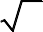 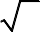 y=f(x) для построения графиков функцийy  af kx  b  c ;составлять уравнения прямой по заданным условиям: проходящей через две точки с заданными координатами, проходящей через данную точку и параллельной данной прямой;исследовать функцию по её графику;находить множество значений, нули, промежутки знакопостоянства, монотонности квадратичной функции;оперировать	понятиями:	последовательность,	арифметическая	прогрессия, геометрическая прогрессия;решать задачи на арифметическую и геометрическую прогрессию. В повседневной жизни и при изучении других предметов:иллюстрировать с помощью графика реальную зависимость или процесс по их характеристикам;использовать свойства и график квадратичной функции при решении задач из других учебных предметов.Текстовые задачи:решать простые и сложные задачи разных типов, а также задачи повышенной трудности;использовать разные краткие записи как модели текстов сложных задач для построения поисковой схемы и решения задач;различать модель текста и модель решения задачи, конструировать к одной модели решения несложной задачи разные модели текста задачи;знать и применять оба способа поиска решения задач (от требования к условию и от условия к требованию);моделировать рассуждения при поиске решения задач с помощью граф-схемы; выделять этапы решения задачи и содержание каждого этапа;уметь выбирать оптимальный метод решения задачи и осознавать выбор метода, рассматривать различные методы, находить разные решения задачи, если возможно;анализировать затруднения при решении задач;выполнять различные преобразования предложенной задачи, конструировать новые задачи из данной, в том числе обратные;интерпретировать вычислительные результаты в задаче, исследовать полученное решение задачи;анализировать всевозможные ситуации взаимного расположения двух объектов и изменение их характеристик при совместном движении (скорость, время, расстояние) при решении задач на движение двух объектов как в одном, так и в противоположных направлениях;исследовать всевозможные ситуации при решении задач на движение по реке, рассматривать разные системы отсчёта;решать разнообразные задачи «на части»,решать и обосновывать свое решение задач (выделять математическую основу) на нахождение части числа и числа по его части на основе конкретного смысла дроби;осознавать и объяснять идентичность задач разных типов, связывающих три величины (на работу, на покупки, на движение).выделять эти величины и отношения между ними, применять их при решении задач, конструировать собственные задач указанных типов;владеть основными методами решения задач на смеси, сплавы, концентрации;решать задачи на проценты, в том числе, сложные проценты с обоснованием, используя разные способы;решать логические задачи разными способами, в том числе, с двумя блоками и с тремя блоками данных с помощью таблиц;решать задачи по комбинаторике и теории вероятностей на основе использования изученных методов и обосновывать решение;решать несложные задачи по математической статистике;овладеть основными методами решения сюжетных задач: арифметический, алгебраический, перебор вариантов, геометрический, графический, применять их в новых по сравнению с изученными ситуациях.В повседневной жизни и при изучении других предметов:выделять при решении задач характеристики рассматриваемой в задаче ситуации, отличные от реальных (те, от которых абстрагировались), конструировать новые ситуации с учётом этих характеристик, в частности, при решении задач на концентрации, учитывать плотность вещества;решать и конструировать задачи на основе рассмотрения реальных ситуаций, в которых не требуется точный вычислительный результат;решать задачи на движение по реке, рассматривая разные системы отсчета. Статистика и теория вероятностей:оперировать понятиями: столбчатые и круговые диаграммы, таблицы данных, среднее арифметическое, медиана, наибольшее и наименьшее значения выборки, размах выборки, дисперсия и стандартное отклонение, случайная изменчивость;извлекать информацию, представленную в таблицах, на диаграммах, графиках; составлять таблицы, строить диаграммы и графики на основе данных;оперировать понятиями: факториал числа, перестановки и сочетания, треугольник Паскаля;применять правило произведения при решении комбинаторных задач;оперировать понятиями: случайный опыт, случайный выбор, испытание, элементарное случайное событие (исход), классическое определение вероятности случайного события, операции над случайными событиями;представлять информацию с помощью кругов Эйлера;решать задачи на вычисление вероятности с подсчетом количества вариантов с помощью комбинаторики.В повседневной жизни и при изучении других предметов:извлекать, интерпретировать и преобразовывать информацию, представленную в таблицах, на диаграммах, графиках, отражающую свойства и характеристики реальных процессов и явлений;определять статистические характеристики выборок по таблицам, диаграммам, графикам, выполнять сравнение в зависимости от цели решения задачи;оценивать вероятность реальных событий и явлений. Геометрические фигуры:оперировать понятиями геометрических фигур;извлекать, интерпретировать и преобразовывать информацию о геометрических фигурах, представленную на чертежах;применять геометрические факты для решения задач, в том числе, предполагающих несколько шагов решения;формулировать в простейших случаях свойства и признаки фигур; доказывать геометрические утверждения;владеть	стандартной	классификацией	плоских	фигур	(треугольников	и четырёхугольников).В повседневной жизни и при изучении других предметов:использовать свойства геометрических фигур для решения задач практического характера и задач из смежных дисциплин.Отношения:оперировать понятиями: равенство фигур, равные фигуры, равенство треугольников, параллельность прямых, перпендикулярность прямых, углы между прямыми, перпендикуляр, наклонная, проекция, подобие фигур, подобные фигуры, подобные треугольники;применять теорему Фалеса и теорему о пропорциональных отрезках при решении задач;характеризовать взаимное расположение прямой и окружности, двух окружностей. В повседневной жизни и при изучении других предметов:использовать отношения для решения задач, возникающих в реальной жизни. Измерения и вычисления:оперировать представлениями о длине, площади, объёме как величинами. Применять теорему Пифагора, формулы площади, объёма при решении многошаговых задач, в которых не все данные представлены явно, а требуют вычислений, оперировать более широким количеством формул длины, площади, объёма, вычислять характеристики комбинаций фигур (окружностей и многоугольников) вычислять расстояния между фигурами, применять тригонометрические формулы для вычислений в более сложных случаях, проводить вычисления на основе равновеликости и равносоставленности;проводить простые вычисления на объёмных телах;формулировать задачи на вычисление длин, площадей и объёмов и решать их. В повседневной жизни и при изучении других предметов:проводить вычисления на местности;применять формулы при вычислениях в смежных учебных предметах, в окружающей действительности.Геометрические построения:изображать геометрические фигуры по текстовому и символьному описанию; свободно оперировать чертёжными инструментами в несложных случаях,выполнять построения треугольников, применять отдельные методы построений циркулем и линейкой и проводить простейшие исследования числа решений;изображать типовые плоские фигуры и объемные тела с помощью простейших компьютерных инструментов.В повседневной жизни и при изучении других предметов:выполнять простейшие построения на местности, необходимые в реальной жизни; оценивать размеры реальных объектов окружающего мира.Преобразования:оперировать понятием движения и преобразования подобия, владеть приёмами построения фигур с использованием движений и преобразований подобия, применять полученные знания и опыт построений в смежных предметах и в реальных ситуациях окружающего мира;строить фигуру, подобную данной, пользоваться свойствами подобия для обоснования свойств фигур;применять свойства движений для проведения простейших обоснований свойств фигур.В повседневной жизни и при изучении других предметов:применять свойства движений и применять подобие для построений и вычислений. Векторы и координаты на плоскости:оперировать понятиями вектор, сумма, разность векторов, произведение вектора на число, угол между векторами, скалярное произведение векторов, координаты на плоскости, координаты вектора;выполнять действия над векторами (сложение, вычитание, умножение на число), вычислять скалярное произведение, определять в простейших случаях угол между векторами, выполнять разложение вектора на составляющие, применять полученные знания в физике, пользоваться формулой вычисления расстояния между точками по известным координатам, использовать уравнения фигур для решения задач;применять векторы и координаты для решения геометрических задач на вычисление длин, углов.В повседневной жизни и при изучении других предметов:использовать понятия векторов и координат для решения задач по физике, географии и другим учебным предметам.История математики:характеризовать вклад выдающихся математиков в развитие математики и иных научных областей;понимать роль математики в развитии России. Методы математики:используя изученные методы, проводить доказательство, выполнять опровержение; выбирать изученные методы и их комбинации для решения математических задач; использовать математические знания для описания закономерностей в окружающейдействительности и произведениях искусства;применять простейшие программные средства и электронно-коммуникационные системы при решении математических задач.ИнформатикаВыпускник научится:различать содержание основных понятий предмета: информатика, информация, информационный процесс, информационная система, информационная модель и др;различать виды информации по способам её восприятия человеком и по способам её представления на материальных носителях;раскрывать общие закономерности протекания информационных процессов в системах различной природы;приводить примеры информационных процессов – процессов, связанные с хранением, преобразованием и передачей данных – в живой природе и технике;классифицировать средства ИКТ в соответствии с кругом выполняемых задач;узнает о назначении основных компонентов компьютера (процессора, оперативной памяти, внешней энергонезависимой памяти, устройств ввода-вывода), характеристиках этих устройств;определять качественные и количественные характеристики компонентов компьютера;узнает о истории и тенденциях развития компьютеров; о том как можно улучшить характеристики компьютеров;узнает о том какие задачи решаются с помощью суперкомпьютеров.Выпускник получит возможность:осознано подходить к выбору ИКТ – средств для своих учебных и иных целей; узнать о физических ограничениях на значения характеристик компьютера.Математические основы информатикиВыпускник научится:описывать размер двоичных текстов, используя термины «бит», «байт» и производные от них; использовать термины, описывающие скорость передачи данных, оценивать время передачи данных;кодировать и декодировать тексты по заданной кодовой таблице;оперировать понятиями, связанными с передачей данных (источник и приемник данных: канал связи, скорость передачи данных по каналу связи, пропускная способность канала связи);определять минимальную длину кодового слова по заданным алфавиту кодируемого текста и кодовому алфавиту (для кодового алфавита из 2, 3 или 4 символов);определять длину кодовой последовательности по длине исходного текста и кодовой таблице равномерного кода;записывать в двоичной системе целые числа от 0 до 1024; переводить заданное натуральное число из десятичной записи в двоичную и из двоичной в десятичную; сравнивать числа в двоичной записи; складывать и вычитать числа, записанные в двоичной системе счисления;записывать логические выражения составленные с помощью операций «и», «или»,«не» и скобок, определять истинность такого составного высказывания, если известны значения истинности входящих в него элементарных высказываний;определять количество элементов в множествах, полученных из двух или трех базовых множеств с помощью операций объединения, пересечения и дополнения;использовать терминологию, связанную с графами (вершина, ребро, путь, длина ребра и пути), деревьями (корень, лист, высота дерева) и списками (первый элемент, последний элемент, предыдущий элемент, следующий элемент; вставка, удаление и замена элемента);описывать граф с помощью матрицы смежности с указанием длин ребер (знание термина «матрица смежности» не обязательно);познакомиться с двоичным кодированием текстов и с наиболее употребительными современными кодами;использовать основные способы графического представления числовой информации, (графики, диаграммы).Выпускник получит возможность:познакомиться с примерами математических моделей и использования компьютеров при их анализе; понять сходства и различия между математической моделью объекта и его натурной моделью, между математической моделью объекта/явления и словесным описанием;узнать о том, что любые дискретные данные можно описать, используя алфавит, содержащий только два символа, например, 0 и 1;познакомиться с тем, как информация (данные) представляется в современных компьютерах и робототехнических системах;познакомиться с примерами использования графов, деревьев и списков при описании реальных объектов и процессов;ознакомиться	с	влиянием	ошибок	измерений	и	вычислений	на	выполнение алгоритмов управления реальными объектами (на примере учебных автономных роботов); узнать о наличии кодов, которые исправляют ошибки искажения, возникающие припередаче информации.Алгоритмы и элементы программированияВыпускник научится:составлять алгоритмы для решения учебных задач различных типов ;выражать алгоритм решения задачи различными способами (словесным, графическим, в том числе и в виде блок-схемы, с помощью формальных языков и др.);определять наиболее оптимальный способ выражения алгоритма для решения конкретных задач (словесный, графический, с помощью формальных языков);определять результат выполнения заданного алгоритма или его фрагмента; использовать термины «исполнитель», «алгоритм», «программа», а также пониматьразницу между употреблением этих терминов в обыденной речи и в информатике; выполнять   без   использования   компьютера   («вручную»)   несложные   алгоритмыуправления исполнителями и анализа числовых и текстовых данных, записанные на конкретном язык программирования с использованием основных управляющих конструкций последовательного программирования (линейная программа, ветвление, повторение, вспомогательные алгоритмы);составлять несложные алгоритмы управления исполнителями и анализа числовых и текстовых данных с использованием основных управляющих конструкций последовательного программирования и записыватьихв виде программнавыбранномязыке программирования; выполнять эти программы на компьютере;использовать величины (переменные) различных типов, табличные величины (массивы), а также выражения, составленные из этих величин; использовать оператор присваивания;анализировать предложенный алгоритм, например, определять какие результаты возможны при заданном множестве исходных значений;использовать логические значения, операции и выражения с ними;записывать на выбранном языке программирования арифметические и логические выражения и вычислять их значения.Выпускник получит возможность:познакомиться с использованием в программах строковых величин и с операциями со строковыми величинами;создавать программы для решения задач, возникающих в процессе учебы и вне ее; познакомиться с задачами обработки данных и алгоритмами их решения; познакомиться с понятием «управление», с примерами того, как компьютер управляетразличными	системами	(роботы,	летательные	и	космические	аппараты,	станки, оросительные системы, движущиеся модели и др.);познакомиться с учебной средой составления программ управления автономными роботами и разобрать примеры алгоритмов управления, разработанными в этой среде.Использование программных систем и сервисовВыпускник научится:классифицировать файлы по типу и иным параметрам;выполнять основные операции с файлами (создавать, сохранять, редактировать, удалять, архивировать, «распаковывать» архивные файлы);разбираться в иерархической структуре файловой системы; осуществлять поиск файлов средствами операционной системы;использовать динамические (электронные) таблицы, в том числе формулы с использованием абсолютной, относительной и смешанной адресации, выделение диапазона таблицы и упорядочивание (сортировку) его элементов; построение диаграмм (круговой и столбчатой);использовать табличные (реляционные) базы данных, выполнять отбор строк таблицы, удовлетворяющих определенному условию;анализировать доменные имена компьютеров и адреса документов в Интернете; проводить поиск информации в сети Интернет по запросам с использованиемлогических операций.Выпускник овладеет (как результат применения программных систем и интернет- сервисов в данном курсе и во всем образовательном процессе):навыками работы с компьютером; знаниями, умениями и навыками, достаточными для работы с различными видами программных систем и интернет-сервисов (файловыеменеджеры, текстовые редакторы, электронные таблицы, браузеры, поисковые системы, словари, электронные энциклопедии); умением описывать работу этих систем и сервисов с использованием соответствующей терминологии;различными формами представления данных (таблицы, диаграммы, графики и т. д.); приемами безопасной организации своего личного пространства данных сиспользованием индивидуальных накопителей данных, интернет-сервисов и т. п.; основами соблюдения норм информационной этики и права;познакомится с программными средствами для работы с аудио-визуальными данными и соответствующим понятийным аппаратом;узнает о дискретном представлении аудио-визуальных данных.Выпускник получит возможность:узнать о данных от датчиков, например, датчиков роботизированных устройств; практиковаться	в	использовании	основных	видов	прикладного	программногообеспечения (редакторы текстов, электронные таблицы, браузеры и др.);познакомиться с примерами использования математического моделирования в современном мире;познакомиться с принципами функционирования Интернета и сетевого взаимодействия между компьютерами, с методами поиска в Интернете;познакомиться с постановкой вопроса о том, насколько достоверна полученная информация, подкреплена ли она доказательствами подлинности (пример: наличие электронной подписи); познакомиться с возможными подходами к оценке достоверности информации (пример: сравнение данных из разных источников);узнать о том, что в сфере информатики и ИКТ существуют международные и национальные стандарты;узнать о структуре современных компьютеров и назначении их элементов; получить представление об истории и тенденциях развития ИКТ; познакомиться с примерами использования ИКТ в современном мире;получить представления о роботизированных устройствах и их использовании на производстве и в научных исследованиях.ФизикаВыпускник научится:соблюдать правила безопасности и охраны труда при работе с учебным и лабораторным оборудованием;понимать смысл основных физических терминов: физическое тело, физическое явление, физическая величина, единицы измерения;распознавать проблемы, которые можно решить при помощи физических методов; анализировать отдельные этапы проведения исследований и интерпретировать результаты наблюдений и опытов;ставить опыты по исследованию физических явлений или физических свойств тел без использования прямых измерений; при этом формулировать проблему/задачу учебного эксперимента; собирать установку из предложенного оборудования; проводить опыт и формулировать выводы;понимать роль эксперимента в получении научной информации;проводить прямые измерения физических величин: время, расстояние, масса тела, объем, сила, температура, атмосферное давление, влажность воздуха, напряжение, сила тока, радиационный фон (с использованием дозиметра); при этом выбирать оптимальный способ измерения и использовать простейшие методы оценки погрешностей измерений;проводить исследование зависимостей физических величин с использованием прямых измерений: при этом конструировать установку, фиксировать результаты полученной зависимости физических величин в виде таблиц и графиков, делать выводы по результатам исследования;проводить косвенные измерения физических величин: при выполнении измерений собирать экспериментальную установку, следуя предложенной инструкции, вычислять значение величины и анализировать полученные результаты с учетом заданной точности измерений;анализировать ситуации практико-ориентированного характера, узнавать в них проявление изученных физических явлений или закономерностей и применять имеющиеся знания для их объяснения;понимать принципы действия машин, приборов и технических устройств, условия их безопасного использования в повседневной жизни;использовать при выполнении учебных задач научно-популярную литературу о физических явлениях, справочные материалы, ресурсы Интернет.Выпускник получит возможность научиться:осознавать ценность научных исследований, роль физики в расширении представлений об окружающем мире и ее вклад в улучшение качества жизни;использовать приемы построения физических моделей, поиска и формулировки доказательств выдвинутых гипотез и теоретических выводов на основе эмпирически установленных фактов;сравнивать точность измерения физических величин по величине их относительной погрешности при проведении прямых измерений;самостоятельно проводить косвенные измерения и исследования физических величин с использованием различных способов измерения физических величин, выбирать средства измерения с учетом необходимой точности измерений, обосновывать выбор способа измерения, адекватного поставленной задаче, проводить оценку достоверности полученных результатов;воспринимать информацию физического содержания в научно-популярной литературе и средствах массовой информации, критически оценивать полученную информацию, анализируя ее содержание и данные об источнике информации;создавать собственные письменные и устные сообщения о физических явлениях на основе нескольких источников информации, сопровождать выступление презентацией, учитывая особенности аудитории сверстников.Механические явленияВыпускник научится:распознавать механические явления и объяснять на основе имеющихся знаний основные свойства или условия протекания этих явлений: равномерное и неравномерное движение, равномерное и равноускоренное прямолинейное движение, относительность механического движения, свободное падение тел, равномерное движение по окружности, инерция, взаимодействие тел, реактивное движение, передача давления твердыми телами, жидкостями и газами, атмосферное давление, плавание тел, равновесие твердых тел, имеющих закрепленную ось вращения, колебательное движение, резонанс, волновое движение (звук);описывать изученные свойства тел и механические явления, используя физические величины: путь, перемещение, скорость, ускорение, период обращения, масса тела, плотность вещества, сила (сила тяжести, сила упругости, сила трения), давление, импульс тела, кинетическая энергия, потенциальная энергия, механическая работа, механическая мощность, КПД при совершении работы с использованием простого механизма, сила трения, амплитуда, период и частота колебаний, длина волны и скорость ее распространения; при описании правильно трактовать физический смысл используемых величин, их обозначения и единицы измерения, находить формулы, связывающие данную физическую величину с другими величинами, вычислять значение физической величины;анализировать свойства тел, механические явления и процессы, используя физические законы: закон сохранения энергии, закон всемирного тяготения, принцип суперпозиции сил (нахождение равнодействующей силы), I, II и III законы Ньютона, закон сохраненияимпульса, закон Гука, закон Паскаля, закон Архимеда; при этом различать словесную формулировку закона и его математическое выражение;различать основные признаки изученных физических моделей: материальная точка, инерциальная система отсчета;решать задачи, используя физические законы (закон сохранения энергии, закон всемирного тяготения, принцип суперпозиции сил, I, II и III законы Ньютона, закон сохранения импульса, закон Гука, закон Паскаля, закон Архимеда) и формулы, связывающие физические величины (путь, скорость, ускорение, масса тела, плотность вещества, сила, давление, импульс тела, кинетическая энергия, потенциальная энергия, механическая работа, механическая мощность, КПД простого механизма, сила трения скольжения, коэффициент трения, амплитуда, период и частота колебаний, длина волны и скорость ее распространения): на основе анализа условия задачи записывать краткое условие, выделять физические величины, законы и формулы, необходимые для ее решения, проводить расчеты и оценивать реальность полученного значения физической величины.Выпускник получит возможность научиться:использовать знания о механических явлениях в повседневной жизни для обеспечения безопасности при обращении с приборами и техническими устройствами, для сохранения здоровья и соблюдения норм экологического поведения в окружающей среде; приводить примеры практического использования физических знаний о механических явлениях и физических законах; примеры использования возобновляемых источников энергии; экологических последствий исследования космического пространств;различать границы применимости физических законов, понимать всеобщий характер фундаментальных законов (закон сохранения механической энергии, закон сохранения импульса, закон всемирного тяготения) и ограниченность использования частных законов (закон Гука, Архимеда и др.);находить адекватную предложенной задаче физическую модель, разрешать проблему как на основе имеющихся знаний по механике с использованием математического аппарата, так и при помощи методов оценки.Тепловые явленияВыпускник научится:распознавать тепловые явления и объяснять на базе имеющихся знаний основные свойства или условия протекания этих явлений: диффузия, изменение объема тел при нагревании (охлаждении), большая сжимаемость газов, малая сжимаемость жидкостей и твердых тел; тепловое равновесие, испарение, конденсация, плавление, кристаллизация, кипение, влажность воздуха, различные способы теплопередачи (теплопроводность, конвекция, излучение), агрегатные состояния вещества, поглощение энергии при испарении жидкости и выделение ее при конденсации пара, зависимость температуры кипения от давления;описывать изученные свойства тел и тепловые явления, используя физические величины: количество теплоты, внутренняя энергия, температура, удельная теплоемкость вещества, удельная теплота плавления, удельная теплота парообразования, удельная теплота сгорания топлива, коэффициент полезного действия теплового двигателя; при описании правильно трактовать физический смысл используемых величин, их обозначения и единицы измерения, находить формулы, связывающие данную физическую величину с другими величинами, вычислять значение физической величины;анализировать свойства тел, тепловые явления и процессы, используя основные положения атомно-молекулярного учения о строении вещества и закон сохранения энергии;различать основные признаки изученных физических моделей строения газов, жидкостей и твердых тел;приводить примеры практического использования физических знаний о тепловых явлениях;решать задачи, используя закон сохранения энергии в тепловых процессах и формулы, связывающие физические величины (количество теплоты, температура, удельная теплоемкость вещества, удельная теплота плавления, удельная теплота парообразования, удельная теплота сгорания топлива, коэффициент полезного действия теплового двигателя): на основе анализа условия задачи записывать краткое условие, выделять физические величины, законы и формулы, необходимые для ее решения, проводить расчеты и оценивать реальность полученного значения физической величины.Выпускник получит возможность научиться:использовать знания о тепловых явлениях в повседневной жизни для обеспечения безопасности при обращении с приборами и техническими устройствами, для сохранения здоровья и соблюдения норм экологического поведения в окружающей среде; приводить примеры экологических последствий работы двигателей внутреннего сгорания, тепловых и гидроэлектростанций;различать границы применимости физических законов, понимать всеобщий характер фундаментальных физических законов (закон сохранения энергии в тепловых процессах) и ограниченность использования частных законов;находить адекватную предложенной задаче физическую модель, разрешать проблему как на основе имеющихся знаний о тепловых явлениях с использованием математического аппарата, так и при помощи методов оценки.Электрические и магнитные явленияВыпускник научится:распознавать электромагнитные явления и объяснять на основе имеющихся знаний основные свойства или условия протекания этих явлений: электризация тел, взаимодействие зарядов, электрический ток и его действия (тепловое, химическое, магнитное), взаимодействие магнитов, электромагнитная индукция, действие магнитного поля на проводник с током и на движущуюся заряженную частицу, действие электрического поля на заряженную частицу, электромагнитные волны, прямолинейное распространение света, отражение и преломление света, дисперсия света.составлять схемы электрических цепей с последовательным и параллельным соединением элементов, различая условные обозначения элементов электрических цепей (источник тока, ключ, резистор, реостат, лампочка, амперметр, вольтметр).использовать оптические схемы для построения изображений в плоском зеркале и собирающей линзе.описывать изученные свойства тел и электромагнитные явления, используя физические величины: электрический заряд, сила тока, электрическое напряжение, электрическое сопротивление, удельное сопротивление вещества, работа электрического поля, мощность тока, фокусное расстояние и оптическая сила линзы, скорость электромагнитных волн, длина волны и частота света; при описании верно трактовать физический смысл используемых величин, их обозначения и единицы измерения; находить формулы, связывающие данную физическую величину с другими величинами.анализировать свойства тел, электромагнитные явления и процессы, используя физические законы: закон сохранения электрического заряда, закон Ома для участка цепи, закон Джоуля-Ленца, закон прямолинейного распространения света, закон отражения света, закон преломления света; при этом различать словесную формулировку закона и его математическое выражение.приводить примеры практического использования физических знаний о электромагнитных явленияхрешать задачи, используя физические законы (закон Ома для участка цепи, закон Джоуля-Ленца, закон прямолинейного распространения света, закон отражения света, закон преломления света) и формулы, связывающие физические величины (сила тока,электрическое напряжение, электрическое сопротивление, удельное сопротивление вещества, работа электрического поля, мощность тока, фокусное расстояние и оптическая сила линзы, скорость электромагнитных волн, длина волны и частота света, формулы расчета электрического сопротивления при последовательном и параллельном соединении проводников): на основе анализа условия задачи записывать краткое условие, выделять физические величины, законы и формулы, необходимые для ее решения, проводить расчеты и оценивать реальность полученного значения физической величины.Выпускник получит возможность научиться:использовать знания об электромагнитных явлениях в повседневной жизни для обеспечения безопасности при обращении с приборами и техническими устройствами, для сохранения здоровья и соблюдения норм экологического поведения в окружающей среде; приводить примеры влияния электромагнитных излучений на живые организмы;различать границы применимости физических законов, понимать всеобщий характер фундаментальных законов (закон сохранения электрического заряда) и ограниченность использования частных законов (закон Ома для участка цепи, закон Джоуля-Ленца и др.);использовать приемы построения физических моделей, поиска и формулировки доказательств выдвинутых гипотез и теоретических выводов на основе эмпирически установленных фактов;находить адекватную предложенной задаче физическую модель, разрешать проблему как на основе имеющихся знаний об электромагнитных явлениях с использованием математического аппарата, так и при помощи методов оценки.Квантовые явленияВыпускник научится:распознавать квантовые явления и объяснять на основе имеющихся знаний основные свойства или условия протекания этих явлений: естественная и искусственная радиоактивность, α-, β- и γ-излучения, возникновение линейчатого спектра излучения атома;описывать изученные квантовые явления, используя физические величины: массовое число, зарядовое число, период полураспада, энергия фотонов; при описании правильно трактовать физический смысл используемых величин, их обозначения и единицы измерения; находить формулы, связывающие данную физическую величину с другими величинами, вычислять значение физической величины;анализировать квантовые явления, используя физические законы и постулаты: закон сохранения энергии, закон сохранения электрического заряда, закон сохранения массового числа, закономерности излучения и поглощения света атомом, при этом различать словесную формулировку закона и его математическое выражение;различать основные признаки планетарной модели атома, нуклонной модели атомного ядра;приводить примеры проявления в природе и практического использования радиоактивности, ядерных и термоядерных реакций, спектрального анализа.Выпускник получит возможность научиться:использовать полученные знания в повседневной жизни при обращении с приборами и техническими устройствами (счетчик ионизирующих частиц, дозиметр), для сохранения здоровья и соблюдения норм экологического поведения в окружающей среде;соотносить энергию связи атомных ядер с дефектом массы;приводить примеры влияния радиоактивных излучений на живые организмы; понимать принцип действия дозиметра и различать условия его использования;понимать экологические проблемы, возникающие при использовании атомных электростанций, и пути решения этих проблем, перспективы использования управляемого термоядерного синтеза.Элементы астрономииВыпускник научится:указывать названия планет Солнечной системы; различать основные признаки суточного вращения звездного неба, движения Луны, Солнца и планет относительно звезд;понимать различия между гелиоцентрической и геоцентрической системами мира;Выпускник получит возможность научиться:указывать общие свойства и отличия планет земной группы и планет-гигантов; малых тел Солнечной системы и больших планет; пользоваться картой звездного неба при наблюдениях звездного неба;различать основные характеристики звезд (размер, цвет, температура) соотносить цвет звезды с ее температурой;различать гипотезы о происхождении Солнечной системы.БиологияВ результате изучения курса биологии в основной школе выпускник научится пользоваться научными методами для распознания биологических проблем; давать научное объяснение биологическим фактам, процессам, явлениям, закономерностям, их роли в жизни организмов и человека; проводить наблюдения за живыми объектами, собственным организмом; описывать биологические объекты, процессы и явления; ставить несложные биологические эксперименты и интерпретировать их результаты.Выпускник овладеет системой биологических знаний – понятиями, закономерностями, законами, теориями, имеющими важное общеобразовательное и познавательное значение; сведениями по истории становления биологии как науки.Выпускник освоит общие приемы: оказания первой помощи; рациональной организации труда и отдыха; выращивания и размножения культурных растений и домашних животных, ухода за ними; проведения наблюдений за состоянием собственного организма; правила работы в кабинете биологии, с биологическими приборами и инструментами.Выпускник приобретет навыки использования научно-популярной литературы по биологии, справочных материалов (на бумажных и электронных носителях), ресурсов Интернета при выполнении учебных задач.Выпускник получит возможность научиться:осознанно использовать знания основных правил поведения в природе и основ здорового образа жизни в быту;выбирать целевые и смысловые установки в своих действиях и поступках по отношению к живой природе, здоровью своему и окружающих;ориентироваться в системе познавательных ценностей – воспринимать информацию биологического содержания в научно-популярной литературе, средствах массовой информации и Интернет-ресурсах, критически оценивать полученную информацию, анализируя ее содержание и данные об источнике информации;создавать собственные письменные и устные сообщения о биологических явлениях и процессах на основе нескольких источников информации, сопровождать выступление презентацией, учитывая особенности аудитории сверстников.Живые организмыВыпускник научится:выделять существенные признаки биологических объектов (клеток и организмов растений, животных, грибов, бактерий) и процессов, характерных для живых организмов;аргументировать, приводить доказательства родства различных таксонов растений, животных, грибов и бактерий;аргументировать, приводить доказательства различий растений, животных, грибов и бактерий;осуществлять классификацию биологических объектов (растений, животных, бактерий, грибов) на основе определения их принадлежности к определенной систематической группе;раскрывать роль биологии в практической деятельности людей; роль различных организмов в жизни человека;объяснять общность происхождения и эволюции систематических групп растений и животных на примерах сопоставления биологических объектов;выявлять примеры и раскрывать сущность приспособленности организмов к среде обитания;различать по внешнему виду, схемам и описаниям реальные биологические объекты или их изображения, выявлять отличительные признаки биологических объектов;сравнивать биологические объекты (растения, животные, бактерии, грибы), процессы жизнедеятельности; делать выводы и умозаключения на основе сравнения;устанавливать взаимосвязи между особенностями строения и функциями клеток и тканей, органов и систем органов;использовать методы биологической науки: наблюдать и описывать биологические объекты и процессы; ставить биологические эксперименты и объяснять их результаты;знать и аргументировать основные правила поведения в природе; анализировать и оценивать последствия деятельности человека в природе;описывать и использовать приемы выращивания и размножения культурных растений и домашних животных, ухода за ними;знать и соблюдать правила работы в кабинете биологии.Выпускник получит возможность научиться:находить информацию о растениях, животных грибах и бактериях в научно- популярной литературе, биологических словарях, справочниках, Интернет ресурсе, анализировать и оценивать ее, переводить из одной формы в другую;основам исследовательской и проектной деятельности по изучению организмов различных царств живой природы, включая умения формулировать задачи, представлять работу на защиту и защищать ее.использовать приемы оказания первой помощи при отравлении ядовитыми грибами, ядовитыми растениями, укусах животных; работы с определителями растений; размножения и выращивания культурных растений, уходом за домашними животными;ориентироваться в системе моральных норм и ценностей по отношению к объектам живой природы (признание высокой ценности жизни во всех ее проявлениях, экологическое сознание, эмоционально-ценностное отношение к объектам живой природы);осознанно использовать знания основных правил поведения в природе; выбирать целевые и смысловые установки в своих действиях и поступках по отношению к живой природе;создавать собственные письменные и устные сообщения о растениях, животных, бактерия и грибах на основе нескольких источников информации, сопровождать выступление презентацией, учитывая особенности аудитории сверстников;работать в группе сверстников при решении познавательных задач связанных с изучением особенностей строения и жизнедеятельности растений, животных, грибов и бактерий, планировать совместную деятельность, учитывать мнение окружающих и адекватно оценивать собственный вклад в деятельность группы.Человек и его здоровьеВыпускник научится:выделять существенные признаки биологических объектов (животных клеток и тканей, органов и систем органов человека) и процессов жизнедеятельности, характерных для организма человека;аргументировать, приводить доказательства взаимосвязи человека и окружающей среды, родства человека с животными;аргументировать, приводить доказательства отличий человека от животных;аргументировать, приводить доказательства необходимости соблюдения мер профилактики заболеваний, травматизма, стрессов, вредных привычек, нарушения осанки, зрения, слуха, инфекционных и простудных заболеваний;объяснять эволюцию вида Человек разумный на примерах сопоставления биологических объектов и других материальных артефактов;выявлять примеры и пояснять проявление наследственных заболеваний у человека, сущность процессов наследственности и изменчивости, присущей человеку;различать по внешнему виду, схемам и описаниям реальные биологические объекты (клетки, ткани органы, системы органов) или их изображения, выявлять отличительные признаки биологических объектов;сравнивать биологические объекты (клетки, ткани, органы, системы органов), процессы жизнедеятельности (питание, дыхание, обмен веществ, выделение и др.); делать выводы и умозаключения на основе сравнения;устанавливать взаимосвязи между особенностями строения и функциями клеток и тканей, органов и систем органов;использовать методы биологической науки: наблюдать и описывать биологические объекты и процессы; проводить исследования с организмом человека и объяснять их результаты;знать и аргументировать основные принципы здорового образа жизни, рациональной организации труда и отдыха;анализировать и оценивать влияние факторов риска на здоровье человека; описывать и использовать приемы оказания первой помощи;знать и соблюдать правила работы в кабинете биологии.Выпускник получит возможность научиться:объяснять необходимость применения тех или иных приемов при оказании первой доврачебной помощи при отравлениях, ожогах, обморожениях, травмах, спасении утопающего, кровотечениях;находить информацию о строении и жизнедеятельности человека в научно- популярной литературе, биологических словарях, справочниках, Интернет-ресурсе, анализировать и оценивать ее, переводить из одной формы в другую;ориентироваться в системе моральных норм и ценностей по отношению к собственному здоровью и здоровью других людей;находить в учебной, научно-популярной литературе, Интернет-ресурсах информацию об организме человека, оформлять ее в виде устных сообщений и докладов;анализировать и оценивать целевые и смысловые установки в своих действиях и поступках по отношению к здоровью своему и окружающих; последствия влияния факторов риска на здоровье человека.создавать собственные письменные и устные сообщения об организме человека и его жизнедеятельности на основе нескольких источников информации, сопровождать выступление презентацией, учитывая особенности аудитории сверстников;работать в группе сверстников при решении познавательных задач связанных с особенностями строения и жизнедеятельности организма человека, планировать совместную деятельность, учитывать мнение окружающих и адекватно оценивать собственный вклад в деятельность группы.Общие биологические закономерностиВыпускник научится:выделять существенные признаки биологических объектов (вида, экосистемы, биосферы) и процессов, характерных для сообществ живых организмов;аргументировать, приводить доказательства необходимости защиты окружающей среды;аргументировать, приводить доказательства зависимости здоровья человека от состояния окружающей среды;осуществлять классификацию биологических объектов на основе определения их принадлежности к определенной систематической группе;раскрывать роль биологии в практической деятельности людей; роль биологических объектов в природе и жизни человека; значение биологического разнообразия для сохранения биосферы;объяснять общность происхождения и эволюции организмов на основе сопоставления особенностей их строения и функционирования;объяснять механизмы наследственности и изменчивости, возникновения приспособленности, процесс видообразования;различать по внешнему виду, схемам и описаниям реальные биологические объекты или их изображения, выявляя отличительные признаки биологических объектов;сравнивать биологические объекты, процессы; делать выводы и умозаключения на основе сравнения;устанавливать взаимосвязи между особенностями строения и функциями органов и систем органов;использовать методы биологической науки: наблюдать и описывать биологические объекты и процессы; ставить биологические эксперименты и объяснять их результаты;знать и аргументировать основные правила поведения в природе; анализировать и оценивать последствия деятельности человека в природе;описывать и использовать приемы выращивания и размножения культурных растений и домашних животных, ухода за ними в агроценозах;находить в учебной, научно-популярной литературе, Интернет-ресурсах информацию о живой природе, оформлять ее в виде письменных сообщений, докладов, рефератов;знать и соблюдать правила работы в кабинете биологии.Выпускник получит возможность научиться:понимать экологические проблемы, возникающие в условиях нерационального природопользования, и пути решения этих проблем;анализировать и оценивать целевые и смысловые установки в своих действиях и поступках по отношению к здоровью своему и окружающих, последствия влияния факторов риска на здоровье человека;находить информацию по вопросам общей биологии в научно-популярной литературе, специализированных биологических словарях, справочниках, Интернет ресурсах, анализировать и оценивать ее, переводить из одной формы в другую;ориентироваться в системе моральных норм и ценностей по отношению к объектам живой природы, собственному здоровью и здоровью других людей (признание высокой ценности жизни во всех ее проявлениях, экологическое сознание, эмоционально- ценностное отношение к объектам живой природы);создавать собственные письменные и устные сообщения о современных проблемах в области биологии и охраны окружающей среды на основе нескольких источников информации, сопровождать выступление презентацией, учитывая особенности аудитории сверстников;работать в группе сверстников при решении познавательных задач связанных с теоретическими и практическими проблемами в области молекулярной биологии, генетики, экологии, биотехнологии, медицины и охраны окружающей среды, планировать совместную деятельность, учитывать мнение окружающих и адекватно оценивать собственный вклад в деятельность группы.ХимияВыпускник научится:характеризовать основные методы познания: наблюдение, измерение, эксперимент; описывать	свойства	твердых,	жидких,	газообразных	веществ,	выделяя	ихсущественные признаки;раскрывать смысл основных химических понятий «атом», «молекула», «химический элемент», «простое вещество», «сложное вещество», «валентность», «химическая реакция», используя знаковую систему химии;раскрывать смысл законов сохранения массы веществ, постоянства состава, атомно- молекулярной теории;различать химические и физические явления; называть химические элементы;определять состав веществ по их формулам; определять валентность атома элемента в соединениях; определять тип химических реакций;называть признаки и условия протекания химических реакций;выявлять признаки, свидетельствующие о протекании химической реакции при выполнении химического опыта;составлять формулы бинарных соединений; составлять уравнения химических реакций;соблюдать правила безопасной работы при проведении опытов; пользоваться лабораторным оборудованием и посудой;вычислять относительную молекулярную и молярную массы веществ; вычислять массовую долю химического элемента по формуле соединения;вычислять количество, объем или массу вещества по количеству, объему, массе реагентов или продуктов реакции;характеризовать физические и химические свойства простых веществ: кислорода и водорода;получать, собирать кислород и водород;распознавать опытным путем газообразные вещества: кислород, водород; раскрывать смысл закона Авогадро;раскрывать смысл понятий «тепловой эффект реакции», «молярный объем»; характеризовать физические и химические свойства воды;раскрывать смысл понятия «раствор»;вычислять массовую долю растворенного вещества в растворе;приготовлять растворы с определенной массовой долей растворенного вещества; называть соединения изученных классов неорганических веществ;характеризовать	физические	и	химические	свойства	основных	классов неорганических веществ: оксидов, кислот, оснований, солей;определять принадлежность веществ к определенному классу соединений; составлять формулы неорганических соединений изученных классов;проводить	опыты,	подтверждающие	химические	свойства	изученных	классов неорганических веществ;распознавать опытным путем растворы кислот и щелочей по изменению окраски индикатора;характеризовать взаимосвязь между классами неорганических соединений; раскрывать смысл Периодического закона Д.И. Менделеева;объяснять физический смысл атомного (порядкового) номера химического элемента, номеров группы и периода в периодической системе Д.И. Менделеева;объяснять закономерности изменения строения атомов, свойств элементов в пределах малых периодов и главных подгрупп;характеризовать химические элементы (от водорода до кальция) на основе их положения в периодической системе Д.И. Менделеева и особенностей строения их атомов;составлять схемы строения атомов первых 20 элементов периодической системы Д.И. Менделеева;раскрывать смысл понятий: «химическая связь», «электроотрицательность»;характеризовать зависимость физических свойств веществ от типа кристаллической решетки;определять вид химической связи в неорганических соединениях;изображать схемы строения молекул веществ, образованных разными видами химических связей;раскрывать	смысл	понятий	«ион»,	«катион»,	«анион»,	«электролиты»,«неэлектролиты», «электролитическая диссоциация», «окислитель», «степень окисления»«восстановитель», «окисление», «восстановление»;определять степень окисления атома элемента в соединении; раскрывать смысл теории электролитической диссоциации;составлять уравнения электролитической диссоциации кислот, щелочей, солей; объяснять сущность процесса электролитической диссоциации и реакций ионногообмена;составлять полные и сокращенные ионные уравнения реакции обмена; определять возможность протекания реакций ионного обмена;проводить реакции, подтверждающие качественный состав различных веществ; определять окислитель и восстановитель;составлять уравнения окислительно-восстановительных реакций; называть факторы, влияющие на скорость химической реакции; классифицировать химические реакции по различным признакам;характеризовать взаимосвязь между составом, строением и свойствами неметаллов; проводить опыты по получению, собиранию и изучению химических свойствгазообразных веществ: углекислого газа, аммиака;распознавать опытным путем газообразные вещества: углекислый газ и аммиак; характеризовать взаимосвязь между составом, строением и свойствами металлов; называть органические вещества по их формуле: метан, этан, этилен, метанол, этанол,глицерин, уксусная кислота, аминоуксусная кислота, стеариновая кислота, олеиновая кислота, глюкоза;оценивать влияние химического загрязнения окружающей среды на организм человека;грамотно обращаться с веществами в повседневной жизниопределять возможность протекания реакций некоторых представителей органических веществ с кислородом, водородом, металлами, основаниями, галогенами.Выпускник получит возможность научиться:выдвигать и проверять экспериментально гипотезы о химических свойствах веществ на основе их состава и строения, их способности вступать в химические реакции, о характере и продуктах различных химических реакций;характеризовать вещества по составу, строению и свойствам, устанавливать причинно-следственные связи между данными характеристиками вещества;составлять молекулярные и полные ионные уравнения по сокращенным ионным уравнениям;прогнозировать способность вещества проявлять окислительные или восстановительные свойства с учетом степеней окисления элементов, входящих в его состав;составлять уравнения реакций, соответствующих последовательности превращений неорганических веществ различных классов;выдвигать и проверять экспериментально гипотезы о результатах воздействия различных факторов на изменение скорости химической реакции;использовать приобретенные знания для экологически грамотного поведения в окружающей среде;использовать приобретенные ключевые компетенции при выполнении проектов и учебно-исследовательских задач по изучению свойств, способов получения и распознавания веществ;объективно оценивать информацию о веществах и химических процессах;критически относиться к псевдонаучной информации, недобросовестной рекламе в средствах массовой информации;осознавать значение теоретических знаний по химии для практической деятельности человека;создавать модели и схемы для решения учебных и познавательных задач; понимать необходимость соблюдения предписаний, предлагаемых в инструкциях по использованию лекарств, средств бытовой химии и др.Изобразительное искусствоВыпускник научится:характеризовать особенности уникального народного искусства, семантическое значение традиционных образов, мотивов (древо жизни, птица, солярные знаки); создавать декоративные изображения на основе русских образов;раскрывать смысл народных праздников и обрядов и их отражение в народном искусстве и в современной жизни;создавать эскизы декоративного убранства русской избы; создавать цветовую композицию внутреннего убранства избы;определять специфику образного языка декоративно-прикладного искусства; создавать самостоятельные варианты орнаментального построения вышивки с опоройна народные традиции;создавать эскизы народного праздничного костюма, его отдельных элементов в цветовом решении;умело пользоваться языком декоративно-прикладного искусства, принципами декоративного обобщения, уметь передавать единство формы и декора (на доступном для данного возраста уровне);выстраивать декоративные, орнаментальные композиции в традиции народного искусства (используя традиционное письмо Гжели, Городца, Хохломы и т. д.) на основе ритмического повтора изобразительных или геометрических элементов;владеть практическими навыками выразительного использования фактуры, цвета, формы, объема, пространства в процессе создания в конкретном материале плоскостных или объемных декоративных композиций;распознавать и называть игрушки ведущих народных художественных промыслов; осуществлять собственный художественный замысел, связанный с созданием выразительной формы игрушки и украшением ее декоративной росписью в традиции одного из промыслов;характеризовать основы народного орнамента; создавать орнаменты на основе народных традиций;различать виды и материалы декоративно-прикладного искусства;различать национальные особенности русского орнамента и орнаментов других народов России;находить общие черты в единстве материалов, формы и декора, конструктивных декоративных изобразительных элементов в произведениях народных и современных промыслов;различать и характеризовать несколько народных художественных промыслов России;называть пространственные и временные виды искусства и объяснять, в чем состоит различие временных и пространственных видов искусства;классифицировать жанровую систему в изобразительном искусстве и ее значение для анализа развития искусства и понимания изменений видения мира;объяснять	разницу	между	предметом	изображения,	сюжетом	и	содержанием изображения;композиционным	навыкам	работы,	чувству	ритма,	работе	с	различными художественными материалами;создавать образы, используя все выразительные возможности художественных материалов;простым навыкам изображения с помощью пятна и тональных отношений;навыку	плоскостного	силуэтного	изображения	обычных,	простых	предметов (кухонная утварь);изображать	сложную	форму	предмета	(силуэт)	как	соотношение	простых геометрических фигур, соблюдая их пропорции;создавать линейные изображения геометрических тел и натюрморт с натуры из геометрических тел;строить изображения простых предметов по правилам линейной перспективы; характеризовать освещение как важнейшее выразительное средство изобразительногоискусства, как средство построения объема предметов и глубины пространства; передавать с помощью света характер формы и эмоциональное напряжение вкомпозиции натюрморта;творческому опыту выполнения графического натюрморта и гравюры наклейками на картоне;выражать цветом в натюрморте собственное настроение и переживания;рассуждать о разных способах передачи перспективы в изобразительном искусстве как выражении различных мировоззренческих смыслов;применять перспективу в практической творческой работе;навыкам изображения перспективных сокращений в зарисовках наблюдаемого; навыкам изображения уходящего вдаль пространства, применяя правила линейной ивоздушной перспективы;видеть, наблюдать и эстетически переживать изменчивость цветового состояния и настроения в природе;навыкам создания пейзажных зарисовок;различать и характеризовать понятия: пространство, ракурс, воздушная перспектива; пользоваться правилами работы на пленэре;использовать цвет как инструмент передачи своих чувств и представлений о красоте; осознавать, что колорит является средством эмоциональной выразительности живописного произведения;навыкам композиции, наблюдательной перспективы и ритмической организации плоскости изображения;различать основные средства художественной выразительности в изобразительном искусстве (линия, пятно, тон, цвет, форма, перспектива и др.);определять композицию как целостный и образный строй произведения, роль формата, выразительное значение размера произведения, соотношение целого и детали, значение каждого фрагмента в его метафорическом смысле;пользоваться красками (гуашь, акварель), несколькими графическими материалами (карандаш, тушь), обладать первичными навыками лепки, использовать коллажные техники;различать и характеризовать понятия: эпический пейзаж, романтический пейзаж, пейзаж настроения, пленэр, импрессионизм;различать и характеризовать виды портрета;понимать и характеризовать основы изображения головы человека; пользоваться навыками работы с доступными скульптурными материалами;видеть и использовать в качестве средств выражения соотношения пропорций, характер освещения, цветовые отношения при изображении с натуры, по представлению, по памяти;видеть конструктивную форму предмета, владеть первичными навыками плоского и объемного изображения предмета и группы предметов;использовать графические материалы в работе над портретом; использовать образные возможности освещения в портрете;пользоваться правилами схематического построения головы человека в рисунке; называть имена выдающихся русских и зарубежных художников - портретистов иопределять их произведения;навыкам передачи в плоскостном изображении простых движений фигуры человека; навыкам понимания особенностей восприятия скульптурного образа;навыкам лепки и работы с пластилином или глиной;рассуждать (с опорой на восприятие художественных произведений - шедевров изобразительного искусства) об изменчивости образа человека в истории искусства;приемам выразительности при работе с натуры над набросками и зарисовками фигуры человека, используя разнообразные графические материалы;характеризовать сюжетно-тематическую картину как обобщенный и целостный образ, как результат наблюдений и размышлений художника над жизнью;объяснять понятия «тема», «содержание», «сюжет» в произведениях станковой живописи;изобразительным и композиционным навыкам в процессе работы над эскизом; узнавать и объяснять понятия «тематическая картина», «станковая живопись»; перечислять и характеризовать основные жанры сюжетно- тематической картины; характеризовать исторический жанр как идейное и образное выражение значительныхсобытий в истории общества, как воплощение его мировоззренческих позиций и идеалов; узнавать и характеризовать несколько классических произведений и называть именавеликих русских мастеров исторической картины;характеризовать значение тематической картины XIX века в развитии русской культуры;рассуждать о значении творчества великих русских художников в создании образа народа, в становлении национального самосознания и образа национальной истории;называть имена нескольких известных художников объединения «Мир искусства» и их наиболее известные произведения;творческому опыту по разработке и созданию изобразительного образа на выбранный исторический сюжет;творческому опыту по разработке художественного проекта –разработки композиции на историческую тему;творческому опыту создания композиции на основе библейских сюжетов; представлениям о великих, вечных темах в искусстве на основе сюжетов из Библии,об их мировоззренческом и нравственном значении в культуре;называть	имена	великих	европейских	и	русских	художников,	творивших	на библейские темы;узнавать и характеризовать произведения великих европейских и русских художников на библейские темы;характеризовать роль монументальных памятников в жизни общества;рассуждать об особенностях художественного образа советского народа в годы Великой Отечественной войны;описывать и характеризовать выдающиеся монументальные памятники и ансамбли, посвященные Великой Отечественной войне;творческому опыту лепки памятника, посвященного значимому историческому событию или историческому герою;анализировать	художественно-выразительные	средства	произведений изобразительного искусства XX века;культуре зрительского восприятия;характеризовать временные и пространственные искусства; понимать разницу между реальностью и художественным образом;представлениям об искусстве иллюстрации и творчестве известных иллюстраторов книг. И.Я. Билибин. В.А. Милашевский. В.А. Фаворский;опыту	художественного	иллюстрирования	и	навыкам	работы	графическими материалами;собирать необходимый материал для иллюстрирования (характер одежды героев, характер построек и помещений, характерные детали быта и т.д.);представлениям	об	анималистическом	жанре	изобразительного	искусства	и творчестве художников-анималистов;опыту художественного творчества по созданию стилизованных образов животных; систематизировать	и	характеризовать	основные	этапы	развития	и	историиархитектуры и дизайна;распознавать объект и пространство в конструктивных видах искусства; понимать сочетание различных объемов в здании;понимать единство художественного и функционального в вещи, форму и материал; иметь	общее	представление	и	рассказывать	об	особенностях	архитектурно-художественных стилей разных эпох;понимать тенденции и перспективы развития современной архитектуры; различать образно-стилевой язык архитектуры прошлого;характеризовать и различать малые формы архитектуры и дизайна в пространстве городской среды;понимать плоскостную композицию как возможное схематическое изображение объемов при взгляде на них сверху;осознавать чертеж как плоскостное изображение объемов, когда точка – вертикаль, круг – цилиндр, шар и т. д.;применять в создаваемых пространственных композициях доминантный объект и вспомогательные соединительные элементы;применять	навыки	формообразования,	использования	объемов	в	дизайне	и архитектуре (макеты из бумаги, картона, пластилина);создавать	композиционные	макеты	объектов	на	предметной	плоскости	и	в пространстве;создавать практические творческие композиции в технике коллажа, дизайн-проектов; получать представления о влиянии цвета на восприятие формы объектов архитектурыи дизайна, а также о том, какое значение имеет расположение цвета в пространстве архитектурно-дизайнерского объекта;приобретать общее представление о традициях ландшафтно-парковой архитектуры; характеризовать основные школы садово-паркового искусства;понимать основы краткой истории русской усадебной культуры XVIII – XIX веков; называть и раскрывать смысл основ искусства флористики;понимать основы краткой истории костюма;характеризовать и раскрывать смысл композиционно-конструктивных принципов дизайна одежды;применять	навыки	сочинения	объемно-пространственной	композиции	в формировании букета по принципам икэбаны;использовать старые и осваивать новые приемы работы с бумагой, природными материалами в процессе макетирования архитектурно-ландшафтных объектов;отражать в эскизном проекте дизайна сада образно-архитектурный композиционный замысел;использовать графические навыки и технологии выполнения коллажа в процессе создания эскизов молодежных и исторических комплектов одежды;узнавать и характеризовать памятники архитектуры Древнего Киева. София Киевская.Фрески. Мозаики;различать итальянские и русские традиции в архитектуре Московского Кремля. Характеризовать и описывать архитектурные особенности соборов Московского Кремля;различать и характеризовать особенности древнерусской иконописи. Понимать значение иконы «Троица» Андрея Рублева в общественной, духовной и художественной жизни Руси;узнавать и описывать памятники шатрового зодчества;характеризовать особенности церкви Вознесения в селе Коломенском и храма Покрова-на-Рву;раскрывать особенности новых иконописных традиций в XVII веке. Отличать по характерным особенностям икону и парсуну;работать над проектом (индивидуальным или коллективным), создавая разнообразные творческие композиции в материалах по различным темам;различать стилевые особенности разных школ архитектуры Древней Руси;создавать с натуры и по воображению архитектурные образы графическими материалами и др.;работать над эскизом монументального произведения (витраж, мозаика, роспись, монументальная скульптура); использовать выразительный язык при моделировании архитектурного пространства;сравнивать, сопоставлять и анализировать произведения живописи Древней Руси; рассуждать о значении художественного образа древнерусской культуры; ориентироваться в широком разнообразии стилей и направлений изобразительногоискусства и архитектуры XVIII – XIX веков;использовать в речи новые термины, связанные со стилями в изобразительном искусстве и архитектуре XVIII – XIX веков;выявлять и называть характерные особенности русской портретной живописи XVIII века;характеризовать признаки и особенности московского барокко;создавать разнообразные творческие работы (фантазийные конструкции) в материале.Выпускник получит возможность научиться:активно использовать язык изобразительного искусства и различные художественные материалы для освоения содержания различных учебных предметов (литературы, окружающего мира, технологии и др.);владеть диалогической формой коммуникации, уметь аргументировать свою точку зрения в процессе изучения изобразительного искусства;различать и передавать в художественно-творческой деятельности характер, эмоциональное состояние и свое отношение к природе, человеку, обществу; осознавать общечеловеческие ценности, выраженные в главных темах искусства;выделять признаки для установления стилевых связей в процессе изучения изобразительного искусства;понимать специфику изображения в полиграфии;различать формы полиграфической продукции: книги, журналы, плакаты, афиши и др.);различать и характеризовать типы изображения в полиграфии (графическое, живописное, компьютерное, фотографическое);проектировать обложку книги, рекламы открытки, визитки и др.; создавать художественную композицию макета книги, журнала;называть имена великих русских живописцев и архитекторов XVIII – XIX веков;называть и характеризовать произведения изобразительного искусства и архитектуры русских художников XVIII – XIX веков;называть имена выдающихся русских художников-ваятелей XVIII века и определять скульптурные памятники;называть имена выдающихся художников «Товарищества передвижников» и определять их произведения живописи;называть имена выдающихся русских художников-пейзажистов XIX века и определять произведения пейзажной живописи;понимать особенности исторического жанра, определять произведения исторической живописи;активно воспринимать произведения искусства и аргументированно анализировать разные уровни своего восприятия, понимать изобразительные метафоры и видеть целостную картину мира, присущую произведениям искусства;определять «Русский стиль» в архитектуре модерна, называть памятники архитектуры модерна;использовать навыки формообразования, использования объемов в архитектуре (макеты из бумаги, картона, пластилина); создавать композиционные макеты объектов на предметной плоскости и в пространстве;называть имена выдающихся русских художников-ваятелей второй половины XIX века и определять памятники монументальной скульптуры;создавать разнообразные творческие работы (фантазийные конструкции) в материале; узнавать основные художественные направления в искусстве XIX и XX веков; узнавать, называть основные художественные стили в европейском и русскомискусстве и время их развития в истории культуры;осознавать главные темы искусства и, обращаясь к ним в собственной художественно- творческой деятельности, создавать выразительные образы;применять	творческий   опыт   разработки   художественного   проекта	– создания композиции на определенную тему;понимать смысл традиций и новаторства в изобразительном искусстве XX века.Модерн. Авангард. Сюрреализм;характеризовать стиль модерн в архитектуре. Ф.О. Шехтель. А. Гауди;создавать с натуры и по воображению архитектурные образы графическими материалами и др.;работать над эскизом монументального произведения (витраж, мозаика, роспись, монументальная скульптура);использовать выразительный язык при моделировании архитектурного пространства; характеризовать крупнейшие художественные музеи мира и России;получать представления об особенностях художественных коллекций крупнейших музеев мира;использовать	навыки	коллективной	работы	над	объемно-	пространственной композицией;понимать основы сценографии как вида художественного творчества;понимать роль костюма, маски и грима в искусстве актерского перевоплощения; называть	имена	российских	художников(А.Я.	Головин,	А.Н.	Бенуа,	М.В.Добужинский);различать особенности художественной фотографии;различать выразительные средства художественной фотографии (композиция, план, ракурс, свет, ритм и др.);понимать изобразительную природу экранных искусств;характеризовать принципы киномонтажа в создании художественного образа; различать понятия: игровой и документальный фильм;называть	имена	мастеров	российского	кинематографа.	С.М. Эйзенштейн.	А.А. Тарковский. С.Ф. Бондарчук. Н.С. Михалков;понимать основы искусства телевидения;понимать различия в творческой работе художника-живописца и сценографа; применять полученные знания о типах оформления сцены при создании школьногоспектакля;применять в практике любительского спектакля художественно-творческие умения по созданию костюмов, грима и т. д. для спектакля из доступных материалов;добиваться в практической работе большей выразительности костюма и его стилевого единства со сценографией спектакля;использовать элементарные навыки основ фотосъемки, осознанно осуществлять выбор объекта и точки съемки, ракурса, плана как художественно-выразительных средств фотографии;применять в своей съемочной практике ранее приобретенные знания и навыки композиции, чувства цвета, глубины пространства и т. д.;пользоваться компьютерной обработкой фотоснимка при исправлении отдельных недочетов и случайностей;понимать и объяснять синтетическую природу фильма;применять первоначальные навыки в создании сценария и замысла фильма; применять полученные ранее знания по композиции и построению кадра; использовать первоначальные навыки операторской грамоты, техники съемки икомпьютерного монтажа;применять	сценарно-режиссерские	навыки	при	построении	текстового	и изобразительного сюжета, а также звукового ряда своей компьютерной анимации;смотреть и анализировать с точки зрения режиссерского, монтажно-операторского искусства фильмы мастеров кино;использовать опыт документальной съемки и тележурналистики для формирования школьного телевидения;реализовывать сценарно-режиссерскую и операторскую грамоту в практике создания видео-этюда.МузыкаВыпускник научится:понимать значение интонации в музыке как носителя образного смысла; анализировать	средства	музыкальной	выразительности:	мелодию,	ритм,	темп,динамику, лад;определять характер музыкальных образов (лирических, драматических, героических, романтических, эпических);выявлять общее и особенное при сравнении музыкальных произведений на основе полученных знаний об интонационной природе музыки;понимать жизненно-образное содержание музыкальных произведений разных жанров; различать	и	характеризовать	приемы	взаимодействия	и	развития	образовмузыкальных произведений;различать многообразие музыкальных образов и способов их развития; производить интонационно-образный анализ музыкального произведения; понимать основной принцип построения и развития музыки;анализировать взаимосвязь жизненного содержания музыки и музыкальных образов; размышлять о знакомом музыкальном произведении, высказывая суждения обосновной	идее,	средствах	ее	воплощения,	интонационных	особенностях,	жанре, исполнителях;понимать значение устного народного музыкального творчества в развитии общей культуры народа;определять основные жанры русской народной музыки: былины, лирические песни, частушки, разновидности обрядовых песен;понимать	специфику	перевоплощения	народной	музыки	в	произведениях композиторов;понимать взаимосвязь профессиональной композиторской музыки и народного музыкального творчества;распознавать	художественные	направления,	стили	и	жанры	классической	и современной музыки, особенности их музыкального языка и музыкальной драматургии;определять основные признаки исторических эпох, стилевых направлений в русской музыке, понимать стилевые черты русской классической музыкальной школы;определять	основные	признаки	исторических	эпох,	стилевых	направлений	и национальных школ в западноевропейской музыке;узнавать характерные черты и образцы творчества крупнейших русских и зарубежных композиторов;выявлять общее и особенное при сравнении музыкальных произведений на основе полученных знаний о стилевых направлениях;различать	жанры	вокальной,	инструментальной,	вокально-инструментальной, камерно-инструментальной, симфонической музыки;называть основные жанры светской музыки малой (баллада, баркарола, ноктюрн, романс, этюд и т.п.) и крупной формы (соната, симфония, кантата, концерт и т.п.);узнавать формы построения музыки (двухчастную, трехчастную, вариации, рондо); определять тембры музыкальных инструментов;называть и определять звучание музыкальных инструментов: духовых, струнных, ударных, современных электронных;определять	виды	оркестров:	симфонического,	духового,	камерного,	оркестра народных инструментов, эстрадно-джазового оркестра;владеть музыкальными терминами в пределах изучаемой темы;узнавать на слух изученные произведения русской и зарубежной классики, образцы народного музыкального творчества, произведения современных композиторов;определять характерные особенности музыкального языка;эмоционально-образно воспринимать и характеризовать музыкальные произведения; анализировать произведения выдающихся композиторов прошлого и современности; анализировать	единство	жизненного	содержания	и	художественной	формы	вразличных музыкальных образах;творчески интерпретировать содержание музыкальных произведений;выявлять особенности интерпретации одной и той же художественной идеи, сюжета в творчестве различных композиторов;анализировать различные трактовки одного и того же произведения, аргументируя исполнительскую интерпретацию замысла композитора;различать интерпретацию классической музыки в современных обработках; определять характерные признаки современной популярной музыки;называть стили рок-музыки и ее отдельных направлений: рок-оперы, рок-н-ролла идр.;анализировать творчество исполнителей авторской песни;выявлять особенности взаимодействия музыки с другими видами искусства; находить жанровые параллели между музыкой и другими видами искусств; сравнивать интонации музыкального, живописного и литературного произведений;понимать взаимодействие музыки, изобразительного искусства и литературы наоснове осознания специфики языка каждого из них;находить	ассоциативные	связи	между	художественными	образами	музыки, изобразительного искусства и литературы;понимать значимость музыки в творчестве писателей и поэтов;называть и определять на слух мужские (тенор, баритон, бас) и женские (сопрано, меццо-сопрано, контральто) певческие голоса;определять разновидности хоровых коллективов по стилю (манере) исполнения: народные, академические;владеть навыками вокально-хорового музицирования;применять	навыки	вокально-хоровой	работы	при	пении	с	музыкальным сопровождением и без сопровождения (acappella);творчески интерпретировать содержание музыкального произведения в пении; участвовать в коллективной исполнительской деятельности, используя различныеформы индивидуального и группового музицирования;размышлять о знакомом музыкальном произведении, высказывать суждения об основной идее, о средствах и формах ее воплощения;передавать свои музыкальные впечатления в устной или письменной форме; проявлять	творческую	инициативу,	участвуя	в	музыкально-эстетическойдеятельности;понимать специфику музыки как вида искусства и ее значение в жизни человека и общества;эмоционально проживать исторические события и судьбы защитников Отечества, воплощаемые в музыкальных произведениях;приводить примеры выдающихся (в том числе современных) отечественных и зарубежных музыкальных исполнителей и исполнительских коллективов;применять современные информационно-коммуникационные технологии для записи и воспроизведения музыки;обосновывать собственные предпочтения, касающиеся музыкальных произведений различных стилей и жанров;использовать знания о музыке и музыкантах, полученные на занятиях, при составлении домашней фонотеки, видеотеки;использовать приобретенные знания и умения в практической деятельности и повседневной жизни (в том числе в творческой и сценической).Выпускник получит возможность научиться:понимать истоки и интонационное своеобразие, характерные черты и признаки, традиций, обрядов музыкального фольклора разных стран мира;понимать особенности языка западноевропейской музыки на примере мадригала, мотета, кантаты, прелюдии, фуги, мессы, реквиема;понимать особенности языка отечественной духовной и светской музыкальной культуры на примере канта, литургии, хорового концерта;определять специфику духовной музыки в эпоху Средневековья;распознавать мелодику знаменного распева – основы древнерусской церковной музыки;различать	формы	построения	музыки	(сонатно-симфонический	цикл,	сюита), понимать их возможности в воплощении и развитии музыкальных образов;выделять	признаки	для	установления	стилевых	связей	в	процессе	изучения музыкального искусства;различать	и	передавать	в	художественно-творческой	деятельности	характер, эмоциональное состояние и свое отношение к природе, человеку, обществу;исполнять свою партию в хоре в простейших двухголосных произведениях, в том числе с ориентацией на нотную запись;активно использовать язык музыки для освоения содержания различных учебных предметов (литературы, русского языка, окружающего мира, математики и др.).ТехнологияСовременные	материальные,	информационные	и	гуманитарные	технологии	и перспективы их развитияВыпускник научится:называть и характеризовать актуальные управленческие, медицинские, информационные технологии, технологии производства и обработки материалов, машиностроения, биотехнологии, нанотехнологии;называть и характеризовать перспективные управленческие, медицинские, информационные технологии, технологии производства и обработки материалов, машиностроения, биотехнологии, нанотехнологии;объяснять на произвольно избранных примерах принципиальные отличия современных технологий производства материальных продуктов от традиционных технологий, связывая свои объяснения с принципиальными алгоритмами, способами обработки ресурсов, свойствами продуктов современных производственных технологий и мерой их технологической чистоты;проводить мониторинг развития технологий произвольно избранной отрасли на основе работы с информационными источниками различных видов.Выпускник получит возможность научиться:приводить рассуждения, содержащие аргументированные оценки и прогнозы развития технологий в сферах медицины, производства и обработки материалов, машиностроения, производства продуктов питания, сервиса, информационной сфере.Формирование технологической культуры и проектно-технологического мышления обучающихсяВыпускник научится:следовать технологии, в том числе в процессе изготовления субъективно нового продукта;оценивать условия применимости технологии в том числе с позиций экологической защищенности;прогнозировать по известной технологии выходы (характеристики продукта) в зависимости от изменения входов / параметров / ресурсов, проверяет прогнозы опытно- экспериментальным путем, в том числе самостоятельно планируя такого рода эксперименты;в зависимости от ситуации оптимизировать базовые технологии (затратность – качество), проводит анализ альтернативных ресурсов, соединяет в единый план несколько технологий без их видоизменения для получения сложносоставного материального или информационного продукта;проводить оценку и испытание полученного продукта;проводить анализ потребностей в тех или иных материальных или информационных продуктах;описывать технологическое решение с помощью текста, рисунков, графического изображения;анализировать возможные технологические решения, определять их достоинства и недостатки в контексте заданной ситуации;проводить и анализировать разработку и / или реализацию прикладных проектов, предполагающих:изготовление материального продукта на основе технологической документации с применением элементарных (не требующих регулирования) и сложных (требующих регулирования / настройки) рабочих инструментов / технологического оборудования;модификацию материального продукта по технической документации и изменения параметров технологического процесса для получения заданных свойств материального продукта;определение характеристик и разработку материального продукта, включая его моделирование в информационной среде (конструкторе);встраивание созданного информационного продукта в заданную оболочку;изготовление информационного продукта по заданному алгоритму в заданной оболочке;проводить и анализировать разработку и / или реализацию технологических проектов, предполагающих:оптимизацию заданного способа (технологии) получения требующегося материального продукта (после его применения в собственной практике);обобщение прецедентов получения продуктов одной группы различными субъектами (опыта), анализ потребительских свойств данных продуктов, запросов групп их потребителей, условий производства с выработкой (процессированием, регламентацией) технологии производства данного продукта и ее пилотного применения; разработку инструкций, технологических карт для исполнителей, согласование с заинтересованными субъектами;разработку (комбинирование, изменение параметров и требований к ресурсам) технологии получения материального и информационного продукта с заданными свойствами;проводить и анализировать разработку и / или реализацию проектов, предполагающих:планирование (разработку) материального продукта в соответствии с задачей собственной деятельности (включая моделирование и разработку документации);планирование (разработку) материального продукта на основе самостоятельно проведенных исследований потребительских интересов;разработку плана продвижения продукта;проводить и анализировать конструирование механизмов, простейших роботов, позволяющих решить конкретные задачи (с помощью стандартных простых механизмов, с помощью материального или виртуального конструктора).Выпускник получит возможность научиться:выявлять и формулировать проблему, требующую технологического решения; модифицировать имеющиеся продукты в соответствии с ситуацией / заказом /потребностью / задачей деятельности и в соответствии с их характеристиками разрабатывать технологию на основе базовой технологии;технологизировать свой опыт, представлять на основе ретроспективного анализа и унификации деятельности описание в виде инструкции или технологической карты;оценивать коммерческий потенциал продукта и / или технологии.Построение образовательных траекторий и планов в области профессионального самоопределенияВыпускник научится:характеризовать группы профессий, обслуживающих технологии в сферах медицины, производства и обработки материалов, машиностроения, производства продуктов питания, сервиса, информационной сфере, описывает тенденции их развития,характеризовать ситуацию на региональном рынке труда, называет тенденции ее развития,разъясняет социальное значение групп профессий, востребованных на региональном рынке труда,характеризовать группы предприятий региона проживания,характеризовать учреждения профессионального образования различного уровня, расположенные на территории проживания обучающегося, об оказываемых ими образовательных услугах, условиях поступления и особенностях обучения,анализировать свои мотивы и причины принятия тех или иных решений, анализировать результаты и последствия своих решений, связанных с выбором иреализацией образовательной траектории,анализировать свои возможности и предпочтения, связанные с освоением определенного уровня образовательных программ и реализацией тех или иных видов деятельности,получит опыт наблюдения (изучения), ознакомления с современными производствами в сферах медицины, производства и обработки материалов, машиностроения, производства продуктов питания, сервиса, информационной сфере и деятельностью занятых в них работников,получит опыт поиска, извлечения, структурирования и обработки информации о перспективах развития современных производств в регионе проживания, а также информации об актуальном состоянии и перспективах развития регионального рынка труда.Выпускник получит возможность научиться:предлагать альтернативные варианты траекторий профессионального образования для занятия заданных должностей;анализировать социальный статус произвольно заданной социально- профессиональной группы из числа профессий, обслуживающих технологии в сферах медицины, производства и обработки материалов, машиностроения, производства продуктов питания, сервиса, информационной сфере.По годам обучения результаты структурированы и конкретизированы следующим образом:классПо завершении учебного года обучающийся:характеризует рекламу как средство формирования потребностей;характеризует виды ресурсов, объясняет место ресурсов в проектировании и реализации технологического процесса;называет предприятия региона проживания, работающие на основе современных производственных технологий, приводит примеры функций работников этих предприятий;разъясняет   содержание    понятий    «технология»,    «технологический    процесс»,«потребность», «конструкция», «механизм», «проект» и адекватно пользуется этими понятиями;объясняет основания развития технологий, опираясь на произвольно избранную группу потребностей, которые удовлетворяют эти технологии;приводит произвольные примеры производственных технологий и технологий в сфере быта;объясняет, приводя примеры, принципиальную технологическую схему, в том числе характеризуя негативные эффекты;составляет техническое задание, памятку, инструкцию, технологическую карту; осуществляет сборку моделей с помощью образовательного конструктора поинструкции;осуществляет выбор товара в модельной ситуации;осуществляет	сохранение	информации	в	формах	описания,	схемы,	эскиза, фотографии;конструирует модель по заданному прототипу;осуществляет корректное применение / хранение произвольно заданного продукта на основе информации производителя (инструкции, памятки, этикетки);получил и проанализировал опыт изучения потребностей ближайшего социального окружения на основе самостоятельно разработанной программы;получил и проанализировал опыт проведения испытания, анализа, модернизации модели;получил и проанализировал опыт разработки оригинальных конструкций в заданной ситуации: нахождение вариантов, отбор решений, проектирование и конструирование, испытания, анализ, способы модернизации, альтернативные решения;получил и проанализировал опыт изготовления информационного продукта по заданному алгоритму;получил и проанализировал опыт изготовления материального продукта на основе технологической документации с применением элементарных (не требующих регулирования) рабочих инструментов;получил и проанализировал опыт разработки или оптимизации и введение технологии на примере организации действий и взаимодействия в быту.классПо завершении учебного года обучающийся:называет и характеризует актуальные технологии возведения зданий и сооружений, профессии в области строительства, характеризует строительную отрасль региона проживания;описывает жизненный цикл технологии, приводя примеры;оперирует понятием «технологическая система» при описании средств удовлетворения потребностей человека;проводит морфологический и функциональный анализ технологической системы; проводит анализ технологической системы – надсистемы – подсистемы в процессепроектирования продукта;читает элементарные чертежи и эскизы; выполняет эскизы механизмов, интерьера;освоил техники обработки материалов (по выбору обучающегося в соответствии с содержанием проектной деятельности) ;применяет простые механизмы для решения поставленных задач по модернизации / проектированию технологических систем;строит модель механизма, состоящего из нескольких простых механизмов по кинематической схеме;получил и проанализировал опыт исследования способов жизнеобеспечения и состояния жилых зданий микрорайона / поселения;получил и проанализировал опыт решения задач на  взаимодействие  со службами ЖКХ;получил опыт мониторинга развития технологий произвольно избранной отрасли, удовлетворяющих произвольно избранную группу потребностей на основе работы с информационными источниками различных видов;получил и проанализировал опыт модификации механизмов (на основе технической документации) для получения заданных свойств (решение задачи);получил и проанализировал опыт планирования (разработки) получения материального продукта в соответствии с собственными задачами (включая моделирование и разработку документации) или на основе самостоятельно проведенных исследований потребительских интересов.классПо завершении учебного года обучающийся:называет и характеризует актуальные и перспективные технологии в области энергетики, характеризует профессии в сфере энергетики, энергетику региона проживания;называет и характеризует актуальные и перспективные информационные технологии, характеризует профессии в сфере информационных технологий;характеризует автоматизацию производства на примере региона проживания, профессии, обслуживающие автоматизированные производства, приводит произвольные примеры автоматизации в деятельности представителей различных профессий;перечисляет, характеризует и распознает устройства для накопления энергии, для передачи энергии;объясняет понятие «машина», характеризует технологические системы, преобразующие энергию в вид, необходимый потребителю;объясняет сущность управления в технологических системах, характеризует автоматические и саморегулируемые системы;осуществляет сборку электрических цепей по электрической схеме, проводит анализ неполадок электрической цепи;осуществляет модификацию заданной электрической цепи в соответствии с поставленной задачей, конструирование электрических цепей в соответствии с поставленной задачей;выполняет базовые операции редактора компьютерного трехмерного проектирования (на выбор образовательной организации);конструирует простые системы с обратной связью на основе технических конструкторов;следует технологии, в том числе, в процессе изготовления субъективно нового продукта;получил и проанализировал опыт разработки проекта освещения выбранного помещения, включая отбор конкретных приборов, составление схемы электропроводки;получил и проанализировал опыт разработки и создания изделия средствами учебного станка, управляемого программой компьютерного трехмерного проектирования;получил и проанализировал опыт оптимизации заданного способа (технологии) получения материального продукта (на основании собственной практики использования этого способа).классПо завершении учебного года обучающийся:называет и характеризует актуальные и перспективные технологии обработки материалов, технологии получения материалов с заданными свойствами;характеризует современную индустрию питания, в том числе в регионе проживания, и перспективы ее развития;называет характеристики современного рынка труда, описывает цикл жизни профессии, характеризует новые и умирающие профессии, в том числе на предприятиях региона проживания,характеризует ситуацию на региональном рынке труда, называет тенденции её развития;перечисляет и характеризует виды технической и технологической документации характеризует произвольно заданный материал в соответствии с задачейдеятельности, называя его свойства (внешний вид, механические, электрические, термические, возможность обработки), экономические характеристики, экологичность (с использованием произвольно избранных источников информации),объясняет специфику социальных технологий, пользуясь произвольно избранными примерами, характеризует тенденции развития социальных технологий в 21 веке, характеризует профессии, связанные с реализацией социальных технологий,разъясняет функции модели и принципы моделирования, создаёт модель, адекватную практической задаче,отбирает материал в соответствии с техническим решением или по заданным критериям,составляет рацион питания, адекватный ситуации, планирует продвижение продукта,регламентирует заданный процесс в заданной форме, проводит оценку и испытание полученного продукта,описывает технологическое решение с помощью текста, рисунков, графического изображения,получил и проанализировал опыт разработки организационного проекта и решения логистических задач,получил и проанализировал опыт выявления проблем транспортной логистики населённого пункта / трассы на основе самостоятельно спланированного наблюдения,получил опыт анализа объявлений, предлагающих работуполучил и проанализировал опыт проектирования и изготовления материального продукта на основе технологической документации с применением элементарных (не требующих регулирования) и сложных (требующих регулирования / настройки) рабочих инструментов / технологического оборудования,получил и проанализировал опыт разработки (комбинирование, изменение параметров и требований к ресурсам) технологии получения материального и информационного продукта с заданными свойствами;называет и характеризует технологии в области электроники, тенденции их развития и новые продукты на их основе,объясняет закономерности технологического развития цивилизации,разъясняет социальное значение групп профессий, востребованных на региональном рынке труда,оценивает условия использования технологии в том числе с позиций экологической защищённости,прогнозирует по известной технологии выходы (характеристики продукта) в зависимости от изменения входов / параметров / ресурсов, проверяет прогнозы опытно- экспериментальным путём, в том числе самостоятельно планируя такого рода эксперименты,анализирует возможные технологические решения, определяет их достоинства и недостатки в контексте заданной ситуации,в зависимости от ситуации оптимизирует базовые технологии (затратность – качество), проводит анализ альтернативных ресурсов, соединяет в единый план несколько технологий без их видоизменения для получения сложносоставного материального или информационного продукта,анализирует результаты и последствия своих решений, связанных с выбором и реализацией собственной образовательной траектории,анализирует свои возможности и предпочтения, связанные с освоением определённого уровня образовательных программ и реализацией тех или иных видов деятельности,получил и проанализировал опыт наблюдения (изучения), ознакомления с современными производствами в сферах медицины, производства и обработки материалов, машиностроения, производства продуктов питания, сервиса, информационной сфере и деятельностью занятых в них работников,получил опыт поиска, извлечения, структурирования и обработки информации о перспективах развития современных производств в регионе проживания, а также информации об актуальном состоянии и перспективах развития регионального рынка труда,получил и проанализировал опыт предпрофессиональных проб,получил и проанализировал опыт разработки и / или реализации специализированного проекта.Физическая культураВыпускник научится:рассматривать физическую культуру как явление культуры, выделять исторические этапы ее развития, характеризовать основные направления и формы ее организации в современном обществе;характеризовать содержательные основы здорового образа жизни, раскрывать его взаимосвязь со здоровьем, гармоничным физическим развитием и физической подготовленностью, формированием качеств личности и профилактикой вредных привычек;раскрывать базовые понятия и термины физической культуры, применять их в процессе совместных занятий физическими упражнениями со своими сверстниками, излагать с их помощью особенности техники двигательных действий и физических упражнений, развития физических качеств;разрабатывать содержание самостоятельных занятий с физическими упражнениями, определять их направленность и формулировать задачи, рационально планировать режим дня и учебной недели;руководствоваться правилами профилактики травматизма и подготовки мест занятий, правильного выбора обуви и формы одежды в зависимости от времени года и погодных условий;руководствоваться правилами оказания первой помощи при травмах и ушибах во время самостоятельных занятий физическими упражнениями; использовать занятия физической культурой, спортивные игры и спортивные соревнования для организации индивидуального отдыха и досуга, укрепления собственного здоровья, повышения уровня физических кондиций;составлять комплексы физических упражнений оздоровительной, тренирующей и корригирующей направленности, подбирать индивидуальную нагрузку с учетом функциональных особенностей и возможностей собственного организма;классифицировать физические упражнения по их функциональной направленности, планировать их последовательность и дозировку в процессе самостоятельных занятий по укреплению здоровья и развитию физических качеств;самостоятельно проводить занятия по обучению двигательным действиям, анализировать особенности их выполнения, выявлять ошибки и своевременно устранять их;тестировать показатели физического развития и основных физических качеств, сравнивать их с возрастными стандартами, контролировать особенности их динамики в процессе самостоятельных занятий физической подготовкой;выполнять комплексы упражнений по профилактике утомления и перенапряжения организма, повышению его работоспособности в процессе трудовой и учебной деятельности;выполнять общеразвивающие упражнения, целенаправленно воздействующие на развитие основных физических качеств (силы, быстроты, выносливости, гибкости и координации движений);выполнять акробатические комбинации из числа хорошо освоенных упражнений; выполнять гимнастические комбинации на спортивных снарядах из числа хорошоосвоенных упражнений;выполнять легкоатлетические упражнения в беге и в прыжках (в длину и высоту); выполнять спуски и торможения на лыжах с пологого склона;выполнять основные технические действия и приемы игры в футбол, волейбол, баскетбол в условиях учебной и игровой деятельности;выполнять передвижения на лыжах различными способами, демонстрировать технику последовательного чередования их в процессе прохождения тренировочных дистанций;выполнять тестовые упражнения для оценки уровня индивидуального развития основных физических качеств.Выпускник получит возможность научиться:характеризовать цель возрождения Олимпийских игр и роль Пьера де Кубертена в становлении современного олимпийского движения, объяснять смысл символики и ритуалов Олимпийских игр;характеризовать исторические вехи развития отечественного спортивного движения, великих спортсменов, принесших славу российскому спорту;определять признаки положительного влияния занятий физической подготовкой на укрепление здоровья, устанавливать связь между развитием физических качеств и основных систем организма;вести дневник по физкультурной деятельности, включать в него оформление планов проведения самостоятельных занятий с физическими упражнениями разной функциональной направленности, данные контроля динамики индивидуального физического развития и физической подготовленности;проводить занятия физической культурой с использованием оздоровительной ходьбы и бега, лыжных прогулок и туристических походов, обеспечивать их оздоровительную направленность;проводить восстановительные мероприятия с использованием банных процедур и сеансов оздоровительного массажа;выполнять комплексы упражнений лечебной физической культуры с учетом имеющихся индивидуальных отклонений в показателях здоровья;преодолевать естественные и искусственные препятствия с помощью разнообразных способов лазания, прыжков и бега;осуществлять судейство по одному из осваиваемых видов спорта;выполнять тестовые нормативы Всероссийского физкультурно-спортивного комплекса «Готов к труду и обороне»;выполнять технико-тактические действия национальных видов спорта; проплывать учебную дистанцию вольным стилем.Основы безопасности жизнедеятельностиВыпускник научится:классифицировать и характеризовать условия экологической безопасности; использовать знания о предельно допустимых концентрациях вредных веществ ватмосфере, воде и почве;использовать знания о способах контроля качества окружающей среды и продуктов питания с использованием бытовых приборов;классифицировать и характеризовать причины и последствия опасных ситуаций при использовании бытовых приборов контроля качества окружающей среды и продуктов питания;безопасно, использовать бытовые приборы контроля качества окружающей среды и продуктов питания;безопасно использовать бытовые приборы; безопасно использовать средства бытовой химии; безопасно использовать средства коммуникации;классифицировать и характеризовать опасные ситуации криминогенного характера; предвидеть причины возникновения возможных опасных ситуаций криминогенногохарактера;безопасно вести и применять способы самозащиты в криминогенной ситуации на улице;безопасно вести и применять способы самозащиты в криминогенной ситуации в подъезде;безопасно вести и применять способы самозащиты в криминогенной ситуации в лифте;безопасно вести и применять способы самозащиты в криминогенной ситуации в квартире;безопасно вести и применять способы самозащиты при карманной краже; безопасно вести и применять способы самозащиты при попытке мошенничества; адекватно оценивать ситуацию дорожного движения;адекватно оценивать ситуацию и безопасно действовать при пожаре; безопасно использовать средства индивидуальной защиты при пожаре; безопасно применять первичные средства пожаротушения;соблюдать правила безопасности дорожного движения пешехода; соблюдать правила безопасности дорожного движения велосипедиста;соблюдать правила безопасности дорожного движения пассажира транспортного средства;классифицировать и характеризовать причины и последствия опасных ситуаций на воде;адекватно оценивать ситуацию и безопасно вести у воды и на воде; использовать средства и способы само- и взаимопомощи на воде;классифицировать и характеризовать причины и последствия опасных ситуаций в туристических походах;готовиться к туристическим походам;адекватно оценивать ситуацию и безопасно вести в туристических походах; адекватно оценивать ситуацию и ориентироваться на местности;добывать и поддерживать огонь в автономных условиях; добывать и очищать воду в автономных условиях;добывать и готовить пищу в автономных условиях; сооружать (обустраивать) временное жилище в автономных условиях;подавать сигналы бедствия и отвечать на них;характеризовать	причины	и	последствия	чрезвычайных	ситуаций	природного характера для личности, общества и государства;предвидеть опасности и правильно действовать в случае чрезвычайных ситуаций природного характера;классифицировать мероприятия по защите населения от чрезвычайных ситуаций природного характера;безопасно использовать средства индивидуальной защиты;характеризовать причины и последствия чрезвычайных ситуаций техногенного характера для личности, общества и государства;предвидеть	опасности	и	правильно	действовать	в	чрезвычайных	ситуациях техногенного характера;классифицировать мероприятия по защите населения от чрезвычайных ситуаций техногенного характера;безопасно действовать по сигналу «Внимание всем!»;безопасно использовать средства индивидуальной и коллективной защиты; комплектовать минимально необходимый набор вещей (документов, продуктов) вслучае эвакуации;классифицировать и характеризовать явления терроризма, экстремизма, наркотизма и последствия данных явлений для личности, общества и государства;классифицировать мероприятия по защите населения от терроризма, экстремизма, наркотизма;адекватно оценивать ситуацию и безопасно действовать при обнаружении неизвестного предмета, возможной угрозе взрыва (при взрыве) взрывного устройства;адекватно оценивать ситуацию и безопасно действовать при похищении или захвате в заложники (попытки похищения) и при проведении мероприятий по освобождению заложников;классифицировать и характеризовать основные положения законодательных актов, регламентирующих ответственность несовершеннолетних за правонарушения;классифицировать и характеризовать опасные ситуации в местах большого скопления людей;предвидеть причины возникновения возможных опасных ситуаций в местах большого скопления людей;адекватно	оценивать	ситуацию   и	безопасно	действовать	в   местах	массового скопления людей;оповещать (вызывать) экстренные службы при чрезвычайной ситуации; характеризовать безопасный и здоровый образ жизни, его составляющие и значениедля личности, общества и государства;классифицировать мероприятия и факторы, укрепляющие и разрушающие здоровье; планировать профилактические мероприятия по сохранению и укреплению своегоздоровья;адекватно	оценивать	нагрузку	и	профилактические	занятия	по	укреплению здоровья; планировать распорядок дня с учетом нагрузок;выявлять мероприятия и факторы, потенциально опасные для здоровья; безопасно использовать ресурсы интернета;анализировать состояние своего здоровья; определять состояния оказания неотложной помощи;использовать алгоритм действий по оказанию первой помощи; классифицировать средства оказания первой помощи;оказывать первую помощь при наружном и внутреннем кровотечении; извлекать инородное тело из верхних дыхательных путей;оказывать первую помощь при ушибах; оказывать первую помощь при растяжениях; оказывать первую помощь при вывихах; оказывать первую помощь при переломах; оказывать первую помощь при ожогах;оказывать первую помощь при отморожениях и общем переохлаждении; оказывать первую помощь при отравлениях;оказывать первую помощь при тепловом (солнечном) ударе; оказывать первую помощь при укусе насекомых и змей.Выпускник получит возможность научиться:безопасно использовать средства индивидуальной защиты велосипедиста; классифицировать и характеризовать причины и последствия опасных ситуаций втуристических поездках;готовиться к туристическим поездкам;адекватно оценивать ситуацию и безопасно вести в туристических поездках; анализировать последствия возможных опасных ситуаций в местах большогоскопления людей;анализировать последствия возможных опасных ситуаций криминогенного характера; безопасно вести и применять права покупателя;анализировать последствия проявления терроризма, экстремизма, наркотизма; предвидеть	пути	и	средства	возможного	вовлечения	в	террористическую,экстремистскую и наркотическую деятельность; анализировать влияние вредных привычек и факторов и на состояние своего здоровья;характеризовать роль семьи в жизни личности и общества и ее влияние на здоровье человека;классифицировать и характеризовать основные положения законодательных актов, регулирующих права и обязанности супругов, и защищающих права ребенка;владеть основами самоконтроля, самооценки, принятия решений и осуществления осознанного выбора в учебной и познавательной деятельности при формировании современной культуры безопасности жизнедеятельности;классифицировать основные правовые аспекты оказания первой помощи; оказывать первую помощь при не инфекционных заболеваниях;оказывать первую помощь при инфекционных заболеваниях; оказывать первую помощь при остановке сердечной деятельности; оказывать первую помощь при коме;оказывать первую помощь при поражении электрическим током;использовать для решения коммуникативных задач в области безопасности жизнедеятельности различные источники информации, включая Интернет-ресурсы и другие базы данных;усваивать приемы действий в различных опасных и чрезвычайных ситуациях; исследовать различные ситуации в повседневной жизнедеятельности, опасные ичрезвычайные ситуации, выдвигать предположения и проводить несложные эксперименты для доказательства предположений обеспечения личной безопасности;творчески решать моделируемые ситуации и практические задачи в области безопасности жизнедеятельности.1.3. Система оценки достижения планируемых результатов освоения основной образовательной программы основного общего образованияОсновными направлениями и целями оценочной деятельности в гимназии в соответствии с требованиями ФГОС ООО являются:оценка образовательных достижений учащихся на различных этапах обучения как основа их промежуточной и итоговой аттестации, а также основа процедур внутреннего мониторинга образовательной организации, мониторинговых исследований муниципального, регионального и федерального уровней;оценка результатов деятельности педагогических кадров как основа аттестационных процедур;оценка результатов деятельности гимназии как основа аккредитационных процедур.Основным объектом системы оценки, ее содержательной и критериальной базой выступают требования ФГОС, которые конкретизируются в планируемых результатах освоения обучающимися основной образовательной программы образовательной организации.В соответствии с ФГОС ООО система оценки образовательной организации реализует системно-деятельностный, уровневый и комплексный подходы к оценке образовательных достижений.Системно-деятельностный подход к оценке образовательных достижений проявляется в оценке способности учащихся к решению учебно-познавательных и учебно- практических задач. Он обеспечивается содержанием и критериями оценки, в качестве которых выступают планируемые результаты обучения, выраженные в деятельностной форме.Уровневый подход служит важнейшей основой для организации индивидуальной работы с учащимися. Он реализуется как по отношению	к содержанию оценки, так и к представлению и интерпретации результатов измерений.Уровневый подход к содержанию оценки обеспечивается структурой планируемых результатов, в которых выделены три блока: общецелевой, «Выпускник научится» и«Выпускник получит возможность научиться». Достижение планируемых результатов, отнесенных к блоку «Выпускник научится», выносится на итоговую оценку, которая осуществляется как в ходе обучения, так и в конце обучения, в том числе – в форме государственной итоговой аттестации.Система оценки включает процедуры внутренней и внешней оценки. К внешним оценочным процедурам относятся:1)государственная итоговая аттестация1; 2)независимая оценка качества образования2 ;3)мониторинговые исследования3 муниципального, регионального и федерального уровней.Внешняя оценка планируемых результатов проводится:в рамках государственной итоговой аттестации выпускников 9-х классов в форме обязательного государственного экзамена (ОГЭ), предметом которой является достижение предметных результатов освоения основной образовательной программы основного общего образования в рамках учебных дисциплин, необходимых для продолжения образования.независимая оценка качества образования происходит в ходе аккредитации образовательного учреждения силами региональной службы по контролю и надзору всфере образования с привлечением общественных институтов независимой оценки качества образования. Цель оценочных процедур – определение возможности образовательного учреждения выполнять взятые на себя обязательства в рамках созданной основной образовательной программы основного общего образования и оценка достижений запланированных образовательных результатов;в рамках муниципальных и региональных диагностических процедур, которые проводятся на основании приказа куратора (департамента образования) образовательного учреждения в сроки, предусмотренные соответствующими нормативными актами.Школьный  мониторинг образовательных достижений учащихсяПроцедуры внутришкольного мониторинга (в том числе, для аттестации педагогических кадров и оценки деятельности образовательной организации) строятся на планируемых результатах, представленных в блоках «Выпускник научится» и«Выпускник получит возможность научиться». Процедуры независимой оценки качества образования    и    мониторинговых    исследований     различного     уровня     опираются на планируемые результаты, представленные во всех трёх блоках.Оценка достижений учащихся основной школы, которые связаны не только с освоением предметных областей учебного плана школы, но и с участием детей в разнообразных      видах	образовательной	деятельности,     осуществляется в соответствии со следующими критериями.Первый уровень результатов – приобретение   школьником   социальных   знаний (об общественных нормах, об устройстве общества, о социально одобряемых и неодобряемых формах поведения в обществе и т.п.), понимания социальной реальности и повседневной жизни. Для достижения данного уровня результатов особое значение имеет взаимодействие ученика со своими учителями (в основном и дополнительном образовании) как значимыми для него носителями социального знания и повседневного опыта.Второй уровень результатов – формирование позитивных отношений школьника к базовым ценностям общества (человек, семья, Отечество, природа, мир, знания, труд, культура), ценностного отношения к социальной реальности в целом. Для достижения данного уровня результатов особое значение имеет равноправное взаимодействие школьника с другими школьниками на уровне класса, школы, то есть в защищенной, дружественной ему социальной среде. Именно в такой близкой социальной среде ребенок получает (или не получает) первое практическое подтверждение приобретенных социальных знаний, начинает их ценить (или отвергает).Третий уровень результатов – получение школьником опыта самостоятельного социального действия. Для достижения данного уровня результатов особое значение имеет взаимодействие школьника с социальными субъектами за пределами школы, в открытой общественной среде.Достижение всех трех уровней результатов увеличивает вероятность появления образовательных эффектов этой деятельности (эффектов воспитания и социализации детей), в частности:формирования коммуникативной, этической, социальной, гражданской компетентности школьников;формирования у детей социокультурной идентичности: страновой (российской), этнической, культурной, гендерной и др.Уровневый подход к представлению и интерпретации результатов реализуется за счет фиксации различных уровней достижения обучающимися планируемых результатов: базового уровня и уровней выше и ниже базового.Достижение базового уровня свидетельствует о способности учащихся решать типовые учебные задачи, целенаправленно отрабатываемые со всеми учащимися в ходеучебного процесса. Овладение базовым уровнем является достаточным для продолжения обучения и усвоения последующего материала.Комплексный подход к оценке образовательных достижений реализуется путёмоценки трёх групп результатов: предметных, личностных, метапредметных (регулятивных, коммуникативных и познавательных универсальных учебных действий);использования комплекса оценочных процедур (стартовой, текущей, тематической, промежуточной) как основы для оценки динамики индивидуальных образовательных достижений (индивидуального прогресса) и для итоговой оценки;использования контекстной информации (об особенностях учащихся, условиях и процессе обучения и др.) для интерпретации полученных результатов в целях управления качеством образования;использования разнообразных методов и форм оценки, взаимно дополняющих друг друга (стандартизированных устных и письменных работ, проектов, практических работ, самооценки, наблюдения и др.). Внутришкольный мониторинг организуется администрацией и осуществляется классным руководителем на основе ежедневных наблюдений в ходе учебных занятий и внеурочной деятельности, которые обобщаются в конце учебного года и представляются в виде характеристики. Любое использование данных, полученных в ходе мониторинговых исследований, возможно только в соответствии с Федеральным законом от 17.07.2006 №152-ФЗ «О персональных данных»Особенности оценки личностных, метапредметных и предметных результатов Особенности оценки личностных результатовФормирование личностных результатов обеспечивается в ходе реализации всех компонентов образовательного процесса, включая внеурочную деятельность.Основным объектом оценки личностных результатов в основной школе служит сформированность универсальных учебных действий, включаемых в следующие три основные блока:сформированность основ гражданской идентичности личности;сформированность индивидуальной учебной самостоятельности, включая умение строить жизненные профессиональные планы с учетом конкретных перспектив социального развития;сформированность социальных компетенций, включая ценностно-смысловые установки и моральные нормы, опыт социальных и межличностных отношений, правосознание.Особенности оценки метапредметных результатовОсновным объектом и предметом оценки метапредметных результатов являются: способность и готовность к освоению систематических знаний, их самостоятельномупополнению, переносу и интеграции; способность работать с информацией;способность к сотрудничеству и коммуникации;способность к решению личностно и социально значимых проблем и воплощению найденных решений в практику;способность и готовность к использованию ИКТ в целях обучения и развития; способность к самоорганизации, саморегуляции и рефлексии.Оценка достижения метапредметных результатов в части сформированности регулятивных, коммуникативных и познавательных учебных действий (наблюдение за ходом выполнения групповых и индивидуальных учебных исследований и проектов) осуществляется в ходе творческих сессий. Содержание и периодичность творческих сессий устанавливается решением педагогического совета.Для оценки читательской грамотности служит письменная работа на межпредметной основе;ИКТ-компетентности – практическая работа в сочетании с письменной (компьютеризованной) частью;Каждый из перечисленных видов диагностик проводится с периодичностью один раз в год.Основной процедурой итоговой оценки достижения метапредметных результатов является защита итогового индивидуального проекта.Итоговой проект представляет собой учебный проект, выполняемый обучающимся в рамках одного или нескольких учебных предметов с целью продемонстрировать свои достижения в самостоятельном освоении содержания избранных областей знаний и/или видов деятельности и способность проектировать и осуществлять целесообразную и результативную деятельность (учебно-познавательную, конструкторскую, социальную, художественно-творческую, иную).Результатом (продуктом) проектной деятельности может быть любая из следующих работ:а) письменная работа (эссе, реферат, аналитические материалы, обзорные материалы, отчёты о проведённых исследованиях, стендовый доклад и др.);б) художественная творческая работа(в области литературы, музыки, изобразительного искусства, экранных искусств), представленная в виде прозаического или стихотворного произведения, инсценировки, художественной декламации, исполнения музыкального произведения, компьютерной анимации и др.;в) материальный объект, макет, иное конструкторское изделие;г)отчётные материалы по социальному проекту, которые могут включать как тексты, так и мультимедийные продукты.Требования к организации проектной деятельности, к содержанию и направленности проекта, а также критерии оценки проектной работы разрабатываются с учётом целей и задач проектной деятельности на данном этапе образования и в соответствии с особенностями образовательной организации.Общим требованием ко всем работам является необходимость соблюдения норм и правил цитирования, ссылок на различные источники. В случае заимствования текста работы (плагиата) без указания ссылок на источник, проект к защите не допускается.Защита проекта осуществляется в 2 этапа. На 1 (заочном этапе) оценивается уровень выполнения проекта и выставляется предварительная отметка. Второй этап предполагает публичную защиту проектаОсобенности оценки предметных результатовОценка предметных результатов представляет собой оценку достижения учащимися планируемых результатов по отдельным предметам.Формирование этих результатов обеспечивается каждым учебным предметом.Основным предметом оценки в соответствии с требованиями ФГОС ООО является способность к решению учебно-познавательных и учебно-практических задач, основанных на изучаемом учебном материале, с использованием способов действий, релевантных содержанию учебных предметов, в том числе - метапредметных (познавательных, регулятивных, коммуникативных) действий.Оценка предметных результатов ведётся каждым учителем в ходе процедур текущей, тематической, промежуточной и итоговой оценки, а также администрацией в ходе внутришкольного мониторинга.Особенности оценки по отдельному предмету фиксируются в приложении к образовательной программе, которая утверждается педагогическим советом образовательной организации и доводится до сведения учащихся и их родителей (законных представителей). Описание включает:список итоговых планируемых результатов с указанием этапов их формирования и способов оценки (например, текущая/тематическая; устно/письменно/практика);требования к выставлению отметок за промежуточную аттестацию (при необходимости – с учетом степени значимости отметок за отдельные оценочные процедуры);график контрольных мероприятий.Виды аттестации учащихсяВ гимназии осуществляется следующие виды аттестации учащихся, специфика которых определятся реализуемыми образовательными программами:Текущий контроль успеваемости и промежуточная аттестация являются частью системы внутригимназического мониторинга качества образования по направлению "качество образовательного процесса" и отражают динамику индивидуальных образовательных достижений учащихся в соответствии с результатами освоения основной образовательной программы гимназии соответствующего уровня общего образования.Основные принципы оценивания в гимназии - объективность, открытость (прозрачность), эффективность.Особенности входной (стартовой) диагностики:Входной (стартовый) контроль – это определение уровня освоения учащимися образовательных программ по предметам учебного плана за предшествующий учебный год или оценка исходного уровня знаний учащихся перед началом реализации образовательной программы. Определение в рамках входного контроля уровня сформированности образовательных результатов учащихся позволяет учителю оптимально организовать процесс повторения; определить эффекты от обучения за прошлый учебный год и уровень готовности учащихся к освоению содержания образовательной программы.Входной (стартовый) контроль проводится с целью определения исходного для текущего учебного года уровня подготовки учащихся как фундамента для дальнейшего освоения образовательных программ по учебным предметам в 5-9-х классах по отдельным предметам учебного плана:Входной (стартовый) контроль осуществляется в течение первой - третьей недель учебного года в сроки, определённые учителями-предметниками в утвержденной директором гимназии рабочей программе по учебному предмету. При организации и проведении входного контроля учителем-предметником используются контрольно- измерительные материалы для проведения итоговой контрольной работы по предмету в конце предыдущего учебного года; в 5-х классах – контрольно-измерительные материалы, предоставленные МКУ «ИМЦ» для проведения муниципальной диагностики.Отметки, полученные учащимися по итогам выполнения входной (стартовой) работы,    учителями-предметниками    доводятся    до    сведения    всех     учащихся,    но в электронный журнал выставляются только учащимся, показавшим качественный образовательный результат (отметки «хорошо» и «отлично»). На основании анализа результатов входного (стартового) контроля учителя-предметники выявляют проблемы качества освоения образовательной программы по предмету; намечают пути их устранения в рамках повторения и систематизации изученного; составляют индивидуальные программы коррекции неудовлетворительных образовательных результатов для отдельных категорий учащихся; формируют «фокусные группы» гимназистов, показавших неудовлетворительные или более низкие, по сравнению спредыдущим учебным годом, образовательные результаты для организации в процессе обучения их индивидуального сопровождения.Текущая и тематическая оценкаТекущий контроль успеваемости учащихся гимназии осуществляется в целях:оценки индивидуальных образовательных достижений учащихся и динамики их роста в течение учебного года;выявления индивидуально значимых и иных факторов (обстоятельств), способствующих или препятствующих достижению обучающимися планируемых образовательных результатов освоения соответствующей общеобразовательной программы;изучения и оценки эффективности методов (методик), форм и средств обучения, используемых в образовательном процессе;принятия организационно-педагогических и иных решений по совершенствованию образовательного процесса в гимназии.Предметом текущего контроля является способность учащихся решать учебно- познавательные и учебно-практические задачи с использованием средств, адекватных содержанию соответствующих учебных предметов, в том числе на основе метапредметных действий. Под средствами, адекватными содержанию учебного предмета, понимаются:система предметных знаний, включающая опорные знания (ключевые теории, идеи, понятия, факты, методы), усвоение которых принципиально необходимо для успешного обучения, и знания, дополняющие, расширяющие или углубляющие опорные знания, а также служащие пропедевтикой для последующего изучения других учебных предметов;действия с предметным содержанием (предметные действия), предполагающие использование адекватных знаково-символических средств; моделирование; сравнение, группировку и классификацию объектов; анализ, синтез и обобщение учебного материала; установление связей (в том числе причинно-следственных) и аналогий; поиск, преобразование, представление и интерпретация информации.Текущий контроль успеваемости бывает двух видов: формирующий и диагностический. Текущий формирующий контроль – это контроль учебно- познавательной деятельности учащихся, с помощью которого учитель оценивает их личностные, метапредметные, предметные образовательные результаты: насколько хорошо ученик освоил понятия, на каком уровне развил способы деятельности, способы рефлексии процесса и результатов по учебному предмету, навыки самооценки результатов, чтобы скорректировать рабочую программу предмета, курса, дисциплины (модуля) и предупредить неуспеваемость учащегося. Текущий диагностический контроль предполагает определение уровня освоения учащимся отдельной части (темы, раздела, модуля и т.п.) образовательной программы по учебному предмету, курсу, дисциплине. Текущий контроль по предметам учебного плана в гимназии бывает двух видов, (формирующий и диагностический) и осуществляется в следующих формах:Поурочное оценивание результатов освоения учащимися образовательных программ по предметам учебного плана - это неотъемлемая часть учебного процесса и важный структурный элемент урока, выполняющий диагностическую и коррекционную функцию. Цели	поурочного оценивания - получение непрерывной информации о ходе и качестве образовательного процесса по предмету; определение полноты и прочности образовательных результатов учащихся; оперативное внесение изменений в учебный процесс в целях повышения его качества; мотивация учебной деятельности учащихся. Формы поурочного оценивания результатов образовательной деятельности выбираются учителем-предметником в соответствии с	индивидуальными особенностями учащихся, содержанием учебного материала и образовательными технологиями, применяемыми в работе с классным коллективом. Оценка результатов образовательной деятельности учащихся при осуществлении поурочного оценивания осуществляется в соответствии	с Положением о системе, критериях и нормах оценивания результатов освоения учащимися основной	образовательной	программы	муниципального	бюджетногообщеобразовательного учреждения гимназии имени Ф.К. Салманова.В зависимости от особенностей предмета проверки (оценки), предполагаемого способа выполнения работы и представления ее результатов в гимназии в качестве одной из форм текущего контроля используются устные, письменные и практические контрольные работы. К устным контрольным работам относятся: выступления с докладами (сообщениями) по определенной учителем или самостоятельно выбранной теме; выразительное чтение (в том числе наизусть) или пересказ текстов; произнесение самостоятельно сочиненных речей, решение математических и иных задач в уме; комментирование (анализ) ситуаций; разыгрывание сцен (диалогов) с другими участниками образовательного процесса; исполнение вокальных произведений; другие контрольные работы, выполняемые устно. К письменным контрольным работам относятся: диктанты; изложение художественных и иных текстов; подготовка рецензий (отзывов, аннотаций); конспектирование (реферирование) научных текстов; сочинение собственных литературных произведений, решение математических и иных задач с записью решения, создание и редактирование электронных документов (материалов); создание графических схем (диаграмм, таблиц и т.д.); изготовление чертежей; производство вычислений, расчетов (в том числе с использованием электронно- вычислительной техники); создание (формирование) электронных баз данных; выполнение стандартизированных тестов (в том числе компьютерных); другие кон- трольные работы, результаты которых представляются в письменном (наглядном) виде. Кпрактическим контрольным работам относятся: проведение научных наблюдений; постановка лабораторных опытов (экспериментов); изготовление макетов (действующих моделей и т.д.); выполнение контрольных упражнений, нормативов по физической культуре (виду спорта); выполнение учебно-исследовательской работы с подготовкой письменного отчета (реферата) о ходе и результатах этой работы; производство работ с использованием ручного инструмента, машин, станочного и иного технологического оборудования; организация и проведение учебных, развлекательных и иных мероприятий; производственная практика (стажировка) в организации (учреждении, предприятии); разработка и осуществление социальных проектов; участие в учебных дискуссиях (дебатах); другие контрольные работы, выполнение которых предполагает использование специального технологического оборудования и (или) интенсивное взаимодействие с другими людьми для достижения поставленной цели. Количество, перечень, объём, содержание контрольных работ, проводимых в течение учебного года, определяются учителями-предметниками с учетом планируемых образовательных (предметных и метапредметных) результатов освоения соответствующей образовательной программы и фиксируются в рабочих программах по предмету, утвержденных приказом директора гимназии.Одной из форм текущего контроля является проведение зачётов, проверяющих владение контролируемыми элементами содержания рабочей программы по предмету. Контролируемые элементы содержания (далее - КЭС) – это часть содержания учебного курса, включающая определения понятий, терминов, формулировки законов, правил, теорем и пр.; формулы, алгоритмы действий, даты, имена, тексты литературных произведений и т.п., которые учащийся знать. Получение зачёта по КЭС является обязательным для всех учащихся 5-9-х классов по следующим предметам:Объём и содержание КЭС для каждого класса и учебной темы определяются учителями-предметниками на основе Кодификатора элементов содержания и требований к уровню подготовки обучающихся, освоивших основные общеобразовательные программы соответствующего уровня образования и предмета, опубликованных на сайте ФИПИ (http://www.fipi.ru) в текущем учебном году, и доводятся до сведения учащихся в начале изучения нового учебного модуля (раздела, темы) путём устного и письменного информирования или рассылки по электронной почте. Контроль за усвоением КЭС по предмету осуществляется учителями-предметниками в рамках учебного занятия после изучения учебной темы (раздела, модуля). Формы контроля за усвоением учащимися КЭС определяются          учителем-предметником         самостоятельно         в         соответствии с индивидуальными особенностями учащихся, содержанием учебного материала и образовательными технологиями, применяемыми в работе с классным коллективом. Оценка уровня   владения КЭС   по предмету производится учителями-предметниками по бинарной шкале «зачёт – незачёт».Аттестация учащихся по итогам учебных периодов (триместров)Аттестация учащихся по итогам учебных периодов (триместров) проводится с целью определения качества освоения учащимися содержания учебных программ по завершении определённого временного отрезка (четверти). Отметка за триместр выставляется учащимся по всем предметам учебного плана на основании результатов текущего контроля успеваемости, осуществляемого потемно, поурочно, с учётом результатов контрольных работ не позднее двух дней до начала каникул при условиинаписания учащимися всех запланированных на учебный период тематических контрольных работ. Итоговая контрольная работаВ конце учебного года по всем предметам учебного плана предусмотрено проведение итогового контроля, диагностической процедуры, завершающей освоение образовательной программы по предмету в текущем учебном году, которую проводят учителя-предметники. Цель итогового контроля - определение уровня освоения учащимися контролируемых элементов содержания (далее – КЭС) и практических умений (далее – КПУ), зафиксированных в Основной образовательной программе основного общего образования в соответствии с Кодификаторами элементов содержания и требований к уровню подготовки учащихся, освоивших основные общеобразовательные программы по предметам учебного плана уровня основного общего образования (Приложение 1). Неудовлетворительные отметки, полученные учащимися по результатам итоговых контрольных работ, свидетельствуют о том, что образовательный стандарт освоен ими ниже базового уровня. Неудовлетворительные отметки не подлежат исправлению, но являются основанием для разработки учителями-предметниками рекомендаций по осуществлению учащимися в летний период самостоятельной учебной работы с целью ликвидации пробелов в освоении образовательной программы по предмету. Результаты самостоятельной учебной работы учащихся в период летних каникул в соответствии с выданными рекомендациями оцениваются учителями-предметниками по итогам входного контроля в начале следующего учебного года.Административные контрольные работыАдминистративные контрольные работы в 5-9-х классах проводятся по итогам учебных триместров и в период классно-обобщающего контроля по предметам учебного плана, выбор которых осуществляет администрация гимназии на основании образовательных результатов учащихся, за предыдущий период обучения. План-график проведения административных контрольных работ составляется в начале учебного года с учётом проведения городских мониторинговых и диагностических исследований, утверждается приказом директора гимназии и доводится до сведения учащихся и их родителей (законных представителей) путём размещения на интернет-сайте школы https://shkolaigrimskaya-r86.gosweb.gosuslugi.ru/Портфолио«Портфолио ученика», его рефлексивная самооценка и публичная презентация – один из эффективных способов оценки личностных и метапредметных результатов реализации основной   образовательной   программы   основного   общего   образования   гимназии.«Портфолио ученика» представляет собой специально организованную подборку работобучающегося, которые демонстрируют усилия, прогресс и достижения обучающегося в интересующих его областях. В состав «Портфолио ученика» включаются результаты, достигнутые обучающимся не только в ходе учебной деятельности, но и в иных формах активности: творческой, социальной, коммуникативной, физкультурно-оздоровительной, трудовой деятельности, протекающей как в рамках повседневной школьной практики, так и за её пределами, в том числе результаты участия в олимпиадах, конкурсах, смотрах, выставках, концертах, спортивных мероприятиях, различные творческие работы, поделки и др.«Портфолио ученика» – это, прежде всего, коллекция детских работ за определенный период времени (обычно за учебный год). В него могут входить одноплановые (проверочные работы, тесты), либо разноплановые материалы (сочинения, лабораторные работы, самостоятельная работа школьника, презентации ученика, доклады, эссе, компьютерные программы и т.п.). Отбор работ для «Портфолио ученика» ведётся самим обучающимся совместно с классным руководителем и при участии семьи. Включение каких-либо материалов в «Портфолио ученика» достижений без согласия обучающегося не допускается.Оценка индивидуальных внеучебных достижений учащихся гимназии осуществляется на основе портфолио достижений (Портфель внеучебных достижений) учащихся. Задачами проведения оценки и учета индивидуальных внеучебных достижений учащихся являются:объективное фиксирование индивидуальных достижений гимназистов; поддержка и поощрение высокой учебной мотивации школьников;развитие навыков рефлексивной и оценочной (самооценочной) деятельности учащихся;развитие творческих способностей школьниковПортфолио – это комплект документов, представляющий совокупность сертифицированных или несертифицированных индивидуальных достижений учащегося, который является основой для определения рейтинга внеучебной деятельности ученика. Портфолио индивидуальных достижений обучающегося в области внеурочной деятельности имеет следующую структуру:I раздел   «Мой портрет» (информация о владельце);раздел «Портфолио документов» (дипломы, грамоты, результаты тестирования, сертификаты о прохождении курсов по предмету, реализации программ внеурочной деятельности, участии в конкурсах и т.п.);раздел «Портфолио работ» (творческие, исследовательские, проектные и другие работы учащихся).раздел «Портфолио отзывов» (рецензии, отзывы, резюме, рекомендательные письма, характеристики отношения учащегося к людям, событиям, различным видам деятельности).При наличии соответствующих информационно-технических возможностей индивидуальный портфолио   обучающегося   может   вестись   в   электронном   виде. В формировании портфолио участвуют обучающиеся, родители учащихся, классный руководитель, учителя-предметники, педагог-психолог, социальный педагог.На основе анализа содержания портфолио учащихся выстраивается рейтинг индивидуальных внеучебных достижений учащихся класса, который складывается из следующих показателей: результаты всероссийской олимпиады школьников по учебным предметам; очные конкурсные мероприятия (творческие выставки, концерты, соревнования, фестивали и конкурсы творческих работ, проектов, технического творчества); дистанционные интеллектуальные и творческие конкурсы; результаты исследовательской деятельности (участие в конференциях юных исследователей), изучение программ дополнительного образования (участие учащихся в реализации программ внеурочной деятельности, студий, кружков, секций, и т. д., работающих на базе гимназии и учреждений дополнительного образования), участие в деятельности органов ученического самоуправления.Общий итог работы учащихся и его общая оценка за учебный год складывается: из	выполненных всех тематических и итоговых работ, количество которых определяется количеством учебных тем (блоков) – это демонстрация базового	уровнязнаний, умений (применение в стандартных ситуациях);из результата экзаменационных сессий, которые должна показать возможность учащихся выходить за пределы одного предмета, умение интегрировать полученные знания, действовать в нестандартных ситуациях (продвинутый  уровень обучения);из представленного «Портфолио ученика», в котором собраны все виды и формы систематической самостоятельной его работы по предмету (предметам), их презентация и публичная защита, а также все учебные достижения, выходящие за рамки школы (рефлексивно-творческий уровень обучения).Промежуточная аттестация учащихсяПромежуточная аттестация учащихся - это установление уровня достижения результатов освоения учебных предметов, курсов, дисциплин (модулей), предусмотренных образовательной программой школы, определение степени освоения учащимися учебного материала по пройденным учебным предметам, курсам, дисциплинам (модулям) в рамках освоения основных образовательных программ соответствующего уровня образования. Результаты промежуточной аттестации учащихся гимназии на основании решения педагогического совета являются основанием для перевода учащихся 5-8-х классов в следующий класс; а 9-х классов – для допуска к государственной итоговой аттестации. Промежуточную аттестацию в обязательном порядке проходят все учащиеся 5-9-х классов, осваивающие основные общеобразовательные программы основного общего образования независимо от формы обучения. Промежуточная аттестация учащихся 5-9-х классов гимназии осуществляется один раз в год в форме выставления годовой отметки по всем предметам учебного плана. Учащиеся 5-9-х классов признаются освоившими основную образовательную программу учебного года, если по всем предметам, предусмотренным учебным планом для данного года обучения, им выведены итоговые отметки успеваемости не ниже3 баллов («удовлетворительно»). Учащиеся 5-8-х классов, признанные освоившими образовательную программу соответствующего учебного года, переводятся в следующий класс, а 9-х классов - допускаются к государственной итоговой аттестации. Учащиеся, которым выведена итоговая отметка успеваемости 2 балла («неудовлетворительно»), считаются имеющими академическую учебную задолженность по соответствующим учебным предметам. Академическая учебная задолженность – это неудовлетворительные результаты промежуточной аттестации по одному или нескольким учебным предметам, курсам, дисциплинам (модулям) образовательной программы или непрохождение промежуточной аттестации при отсутствии уважительных причин. Уважительными причинами непрохождения промежуточной аттестации признаются:болезнь	учащегося,	подтвержденная	соответствующей	медицинской	справкой медицинской организации;трагические обстоятельства семейного характера;участие	в	спортивных,	интеллектуальных	соревнованиях,	конкурсах,	олимпиадах, региональных, федеральных мероприятиях;обстоятельства непреодолимой силы, определяемые в соответствии с Гражданским кодексом РФ.Учащиеся, имеющие по итогам учебного года академическую учебную задолженность по одному учебному предмету, переводятся в следующий класс условно. Условный перевод в следующий класс – это перевод учащихся, не прошедших промежуточную аттестацию по уважительным причинам или имеющим академическую учебную задолженность, с обязательной ликвидацией её в установленные сроки. Учащиеся обязаны ликвидировать академическую учебную задолженность в течение следующего учебного года, предпочтительно - в течение первого учебного полугодия; а гимназия - создать необходимые условия для ликвидации этой задолженности и обеспечить контроль за своевременностью ее ликвидации.Аттестация учащихся, осваивающих программы внеурочной деятельностиПри реализации программ внеурочной деятельности применяется только текущий формирующий контроль. Содержание текущего контроля результатов внеурочной деятельности определяется педагогами самостоятельно в соответствии с моделью внеурочной деятельности, формой организации занятий, особенностями направления внеурочной деятельностям. В гимназии применяются следующие формы текущего контроля результатов внеурочной деятельности учащихся:Промежуточная аттестация учащихся в рамках внеурочной деятельности в ОУ не предусмотрена.Государственная итоговая аттестацияВ соответствии со статьей 59 Федерального закона «Об образовании в Российской Федерации» государственная итоговая аттестация (далее – ГИА) является обязательной процедурой, завершающей освоение основной образовательной программы основного общего образования. Порядок проведения ГИА регламентируется Законом и иными нормативными актами4.Целью ГИА является установление уровня образовательных достижений выпускников. ГИА включает в себя два обязательных экзамена (по русскому языку и математике). Экзамены по другим учебным предметам учащиеся сдают на добровольной основе по своему выбору. ГИА проводится в форме основного государственного экзамена (ОГЭ) с использованием контрольных измерительных материалов, представляющих собой комплексы заданий в стандартизированной форме.Итоговая оценка (итоговая аттестация) по предмету складывается из результатов внутренней и внешней оценки. К результатам внешней оценки относятся результаты ГИА. К результатам внутренней оценки относятся предметные результаты, зафиксированные в системе накопленной оценки и результаты выполнения итоговой работы по предмету. Такой подход позволяет обеспечить полноту охвата планируемых результатов и выявить коммулятивный эффект обучения, обеспечивающий прирост в глубине понимания изучаемого материала и свободе оперирования им. По предметам, не вынесенным на ГИА, итоговая оценка ставится на основе результатов только внутренней оценки.Итоговая оценка по предмету фиксируется в документе об уровне образования государственного образца – аттестате об основном общем образовании.Итоговая оценка по междисциплинарным программам ставится на основе результатов внутришкольного мониторинга и фиксируется в характеристике учащегося.Характеристика готовится на основании:объективных показателей образовательных достижений обучающегося на уровне основного образования,портфолио выпускника;экспертных оценок классного руководителя и учителей, обучавших данного выпускника на уровне основного общего образования.В характеристике выпускника:отмечаются образовательные достижения обучающегося по освоению личностных, метапредметных и предметных результатов;даются педагогические рекомендации к выбору индивидуальной образовательной траектории на уровне среднего общего образования с учётом выбора учащимся направлений профильного образования, выявленных проблем и отмеченных образовательных достижений.Рекомендации педагогического коллектива к выбору индивидуальной образовательной траектории доводятся до сведения выпускника и его родителей (законных представителей).2. Содержательный.2. Содержательный раздел примерной основной образовательной программы основного общего образованияПрограмма развития универсальных учебных действий, включающая формирование компетенций обучающихся в области использования информационно-коммуникационных технологий, учебно-исследовательской и проектной деятельностиКонцептуальные основы программыСоциально значимой целью новых образовательных стандартов является развитие личности школьника. Реализация этой цели предполагает решение ряда задач, среди которых приоритетной является формирование универсальных учебных действий.В широком смысле термин «универсальные учебные действия» означает умение учиться, то есть способность учащегося к саморазвитию и самосовершенствованию путем сознательного и активного присвоения нового социального опыта. В более узком (психологическом) смысле этот термин можно определить как совокупность способов действий учащегося (а также связанных с ними навыков учебной работы), обеспечивающих самостоятельное усвоение новых знаний, формирование умений, включая организацию этого процесса.Способность учащихся самостоятельно и успешно усваивать новые знания, формировать умения и компетентности, включая самостоятельную организацию этого процесса, то есть умение учиться, обеспечивается тем, что универсальные учебные действия как обобщенные действия открывают учащимся возможность широкой ориентации, как в различных предметных областях, так и в структуре самой учебной деятельности, включающей осознание ее целевой направленности, ценностно-смысловых и процессуальных (операциональных) характеристик.Достижение умения учиться предполагает полноценное освоение школьниками всех компонентов учебной деятельности, включая познавательные и учебные мотивы; учебную цель; учебную задачу; учебные действия и операции (ориентировка, преобразование материала, контроль и оценка).Умение учиться – значимый фактор повышения эффективности освоения учащимися предметных знаний, формирования умений и компетенций, образа мира и ценностно-смысловых оснований личностного морального выбора.Универсальный характер учебных действий проявляется в том, что они носят надпредметный (метапредметный) характер; обеспечивают целостность общекультурного, личностного и познавательного развития и саморазвития личности; обеспечивают преемственность всех ступеней образовательного процесса; лежат в основе организации и регуляции любой деятельности учащегося независимо от ее специально-предметного содержания. Универсальные учебные действия обеспечивают этапы усвоения учебного содержания и формирования психологических способностей учащегося.Универсальные учебные действия являются инвариантной основой образовательного и воспитательного процесса. При этом знания, умения и навыки рассматриваются как производные от соответствующих видов учебных действий. Качество усвоения знаний, сформированность умений и навыков определяется многообразием и характером видов универсальных действий:личностные (самоопределение, смыслоообразование и действие нравственно- этического оценивания);регулятивные (целеобразование, планирование, контроль, коррекция, оценка, прогнозирование);познавательные (общеучебные, логические и знаково-символические); коммуникативные (общение и взаимодействие).Реализация поставленных цели и задач основывается на следующих теоретико- методологических положениях:системно-деятельностный подход, основные положения которого были разработаны в трудах российских психологов (Л.С. Выготский, А.Н. Леонтьев, П.Я. Гальперин, Д.Б. Эльконин и др.), раскрывающий психологические условия и механизмы процесса усвоения знаний, формирования картины мира, общую структуру учебной деятельности учащихся. Системно-деятельностный подход, деятельностная парадигма образования предполагают переход от изучения изолированного от реальной жизни изучения системы научных понятий, составляющих содержание учебного предмета, к включению содержания обучения в контекст решения школьниками своих жизненных задач, то есть переход от ориентации на учебно-предметное содержание школьных предметов к пониманию учения как процесса образования и порождения смыслов. Системно- деятельностный подход предполагает переход от стихийности учебной деятельности ученика к стратегии ее целенаправленной организации и планомерного формирования, переход от индивидуальной формы усвоения знаний к признанию решающей роли учебного сотрудничества в достижении целей обучения;учение о структуре и динамике психологического возраста (Л.С. Выготский) и периодизация психического развития ребенка, определяющая возрастные психологические особенности развития личности и познания (Д.Б. Эльконин).Цели и задачи программы,описание ее места и роли в реализации требований ФГОСЦелью программы развития УУД является обеспечение организационно- методических условий для реализации системно-деятельностного подхода, положенного в основу ФГОС ООО, с тем, чтобы сформировать у учащихся основной школы способность к самостоятельному учебному целеполаганию и учебному сотрудничеству.В соответствии с указанной целью программа развития УУД в основной школе направлена на решение следующих задач:организация взаимодействия педагогов и учающихся и их родителей по развитию универсальных учебных действий в основной школе;реализация основных подходов, обеспечивающих эффективное освоение УУД учащимися, взаимосвязь способов организации урочной и внеурочной деятельности учащихся по развитию УУД, в том числе на материале содержания учебных предметов;включение развивающих задач как в урочную, так и внеурочную деятельность учащихся;обеспечение преемственности и особенностей программы развития универсальных учебных действий при переходе от начального к основному общему образованию.Формирование системы универсальных учебных действий осуществляется с учетом возрастных особенностей развития личностной и познавательной сфер учащихся основной школы, для которых ведущей в данном возрасте становится деятельность межличностного общения, приоритетное значение в развитии УУД в этот период приобретают коммуникативные учебные действия. В этом смысле задача начальной школы «учить ученика учиться» трансформируется в новую задачу для основной школы –«инициировать учебное сотрудничество».К принципам формирования УУД в основной школе относятся следующие:формирование УУД – задача, сквозная для всего образовательного процесса (урочная, внеурочная деятельность, самообразование, дополнительное образование);формирование УУД предполагает работу с предметным или междисципдинарным содержанием;преемственность по отношению к начальной школе, но с учетом специфики подросткового возраста, которая заключается в том, что возрастает значимость различных социальных практик, исследовательской и проектной деятельности, использования ИКТ;отход от понимания урока как ключевой единицы образовательного процесса.В ходе поэтапного развития УУД в рамках урочной, внеурочной, самостоятельной познавательной деятельности, дополнительного образования у учащихся 5-9-х классовбудут сформированы личностные, регулятивные, познавательные и коммуникативные универсальные учебные действия как основа учебного сотрудничества и умения учиться в общении.Универсальные учебные действия представляют собой целостную систему, в которой происхождение и развитие каждого вида учебного действия определяется его отношением с другими видами учебных действий и общей логикой возрастного развития.Требования к метапредметным результатам ФГОС ООО находят отражение в планируемых результатах освоения программ учебных предметов. Каждый из предметов помимо прямого эффекта обучения – приобретения определенных знаний, умений, навыков, вносит свой вклад в развитие универсальных учебных умений. Вместе с тем длякаждого учебного предмета выделены приоритеты в развитии тех или иных УУД, что отражено в следующей таблице:Способы достижения метапредметных результатовОсновной способ достижения метапредметных результатов в образовательном процессе на уровне основного общего образования в гимназии - реализация в урочной, внеурочной деятельности, самостоятельной познавательной деятельности учащихся и дополнительном образовании надпредметных программ:Именно цели и задачи, содержание надпредметных программ, реализуемых в каждой из параллелей, определяют стратегию достижения метапредметных образовательных результатов и приоритеты работы педагогов с учащимися каждой из параллелей.Ключевые метапредметные понятияУниверсальные учебные действияОсобенности развития УУД в урочной деятельностиОсновой формирования и развития УУД в урочной деятельности является использование в образовательном процессе деятельностного подхода. В соответствии с деятельностным подходом активность обучающегося признается основой достижения развивающих целей образования — знания не передаются в готовом виде, а добываются самими обучающимися в процессе познавательной деятельности. Поэтому в образовательной практике осуществлён переход от обучения как презентации системы знаний к активной работе обучающихся над заданиями, непосредственно связанными с проблемами реальной жизни. Признание активной роли самого учащегося в учении приводит к изменению представлений о содержании взаимодействия гимназиста с учителем и одноклассниками. Это взаимодействие в условиях введения новых стандартов носит характер сотрудничества, под чем мы понимаем активное включение детей в совместные занятия.Хотя учебная деятельность по своему характеру остаётся преимущественно индивидуальной, тем не менее вокруг неё (например, на переменах, в групповых играх, спортивных соревнованиях, в домашней обстановке и т. д.) нередко выполняется учащимися совместно. Под совместной деятельностью понимается обмен действиями и операциями, а также вербальными и невербальными средствами между учителем и учениками и между самими учащимися в процессе формирования знаний и умений. Общей особенностью совместной деятельности является преобразование, перестройка позиции личности как в отношении к усвоенному содержанию, так и в отношении к собственным взаимодействиям, что выражается в изменении ценностных установок, смысловых ориентиров, целей учения и самих способов взаимодействия и отношений между участниками процесса обучения. Совместная учебная деятельность характеризуется умением каждого из участников ставить цели совместной работы, определять способы совместного выполнения заданий и средства контроля, перестраивать свою деятельность в зависимости от изменившихся условий её совместногоосуществления, понимать и учитывать при выполнении задания позиции других участников.Цели организации работы в группе:создание учебной мотивации;пробуждение в учениках познавательного интереса; развитие стремления к успеху и одобрению;снятие неуверенности в себе, боязни сделать ошибку и получить за это порицание; развитие способности к самостоятельной оценке своей работы;формирование умения общаться и взаимодействовать с другими обучающимися. Принципы организации совместной деятельности:принцип индивидуальных вкладов;позиционный принцип, при котором важно столкновение и координация разных позиций членов группы;принцип содержательного распределения действий, при котором за обучающимися закреплены определённые модели действий.Группа может быть составлена из учащегося, имеющего высокий уровень интеллектуального развития, учащегося с недостаточным уровнем компетенции в изучаемом предмете и обучающегося с низким уровнем познавательной активности. Кроме того, группы могут быть созданы на основе пожеланий самих учащихся: по сходным интересам, стилям работы, дружеским отношениям и т. п.Роли учащихся при работе в группе могут распределяться по-разному: все роли заранее распределены учителем;роли участников смешаны: для части обучающихся они строго заданы и неизменны в течение всего процесса решения задачи, другая часть группы определяет роли самостоятельно, исходя из своего желания;участники группы сами выбирают себе роли.Во время работы учащихся в группах учитель может занимать следующие позиции — руководителя, «режиссёра» группы; выполнять функции одного из участников группы; быть экспертом, отслеживающим и оценивающим ход и результаты групповой работы, наблюдателем за работой группы.Частным случаем групповой совместной деятельности учащихся является работа парами. Эта форма учебной деятельности может быть использована как на этапе предварительной ориентировки, когда школьники выделяют (с помощью учителя или самостоятельно) содержание новых для них знаний, так и на этапе отработки материала и контроля за процессом усвоения.Учитель получает возможность реально осуществлять дифференцированный и индивидуальный подход к учащимся: учитывать их способности, темп работы, взаимную склонность при делении класса на группы, давать группам задания, различные по трудности, уделят больше внимания слабым учащимся.В условиях специально организуемого учебного сотрудничества формирование коммуникативных действий происходит более интенсивно (т. е. в более ранние сроки), с более высокими показателями и в более широком спектре. К числу основных составляющих организации совместного действия относятся:распределение начальных действий и операций, заданное предметным условием совместной работы;обмен способами действия, обусловленный необходимостью включения различных для участников моделей действия в качестве средства для получения продукта совместной работы;взаимопонимание, определяющее для участников характер включения различных моделей действия в общий способ деятельности (взаимопонимание позволяет установить соответствие собственного действия и его продукта и действия другого участника, включённого в деятельность);коммуникацию (общение), обеспечивающую реализацию процессов распределения, обмена и взаимопонимания;планирование общих способов работы, основанное на предвидении и определении участниками адекватных задаче условий протекания деятельности и построения соответствующих схем (планов работы);рефлексию, обеспечивающую преодоление ограничений собственного действия относительно общей схемы деятельности.В гимназии применяются разные типы ситуаций сотрудничества:Ситуация сотрудничества со сверстниками с распределением функций. Способность сформулировать вопрос, помогающий добыть информацию, недостающую для успешного действия, является существенным показателем учебной инициативности обучающегося, перехода от позиции обучаемого к позиции учащего себя самостоятельно с помощью других людей.Ситуация сотрудничества со взрослым с распределением функций. Эта ситуация отличается от предыдущей тем, что партнёром обучающегося выступает не сверстник, а взрослый. Здесь требуется способность обучающегося проявлять инициативу в ситуации неопределённой задачи: с помощью вопросов получать недостающую информацию.Ситуация взаимодействия со сверстниками без чёткого разделения функций. 4.Ситуация конфликтного взаимодействия со сверстниками.5.Разновозрастное сотрудничество, занимающее особе место в развитии коммуникативных и кооперативных компетенций гимназистов. Чтобы научиться учить себя, т. е. овладеть деятельностью учения, школьнику нужно поработать в позиции учителя по отношению к другому (пробую учить других) или к самому себе (учу себя сам). Разновозрастное учебное сотрудничество предполагает, что младшим подросткам предоставляется новое место в системе учебных отношений (например, роль учителя).Эта работа учащихся в позиции учителя выгодно отличается от их работы в позиции ученика в мотивационном отношении. Ситуация разновозрастного учебного сотрудничества является мощным резервом повышения учебной мотивации в критический период развития учащихся. Она создаёт условия для опробования, анализа и обобщения освоенных ими средств и способов учебных действий, помогает самостоятельно (не только для себя, но и для других) выстраивать алгоритм учебных действий, отбирать необходимые средства для их осуществления.Реализовать деятельностный подход в образовательном процессе позволяет педагогам гимназии использование эффективных образовательных технологий: метод проектов, исследовательские, проблемные методы обучения, Технология проблемного диалога, Развитие критического мышления через чтение и письмо, технология инновационной оценки «Портфолио», ИКТ.Одной из наиболее эффективных стратегий развития универсальных учебных действий является проектирование учебных ситуаций на уроках, которые специально ориентированы на развитие определенных УУД. Эти ситуации построены на изучаемом предметном содержании, могут иметь интегрированный надпредметный характер:ситуация-проблема — учебный аналог реальной проблемы, которая требует оперативного решения (с помощью подобной ситуации у школьников можно формировать умения по поиску оптимального решения проблемы);ситуация-иллюстрация — прототип реальной ситуации, которая включается в учебный материал (визуальная образная ситуация, представленная средствами ИКТ, позволяет формировать умение визуализировать информацию для нахождения более простого способа ее решения);ситуация-оценка — учебный аналог реальной ситуации с готовым предполагаемым решением, которое школьникам следует оценить, и предложить свое адекватное решение;ситуация-тренинг — учебный аналог реальной ситуации (тренинг проводится с целью поиска, отработки алгоритмов решения проблемы).Эффективной стратегией развития УУД в урочной деятельности является использование определенных типов задач, ориентированных на формирование конкретного типа учебных действий.Личностные универсальные учебные действия формируются с помощью задач, ориентированных на личностное самоопределение; развитие Я-концепции; смыслообразование; мотивацию; нравственно-этическое оценивание.Регулятивные универсальные учебные действия формируются с помощью задач, ориентированных на планирование; рефлексию; ориентировку в ситуации; прогнозирование; целеполагание; оценивание; принятие решения; самоконтроль; коррекцию.Познавательные универсальные учебные действия формируются с помощью задач и проектов на выстраивание стратегии поиска решения задач; задач и проектов на сериацию, сравнение, оценивание; задач и проектов на проведение теоретического исследования; задач и проектов на проведение эмпирического исследования; задач на смысловое чтение. коммуникативные универсальные учебные действия формируются с помощью задач, тренингов, игр задач на учет позиции партнера; задач на организацию и осуществление сотрудничества; задач на передачу информации и отображению предметного содержания; тренингов коммуникативных навыков; ролевых игр; групповых игр.Типовые задачи, используемые для развития УУДРаспределение материала и типовых задач по различным предметам не является жёстким, начальное освоение одних и тех же универсальных учебных действий и закрепление освоенного может происходить в ходе занятий по разным предметам. Распределение типовых задач внутри предмета направлено на достижение баланса между временем освоения и временем использования соответствующих действий. При этом особенно важно учитывать, что достижение цели развития УУД в основной школе не является уделом отдельных предметов, а становится обязательным для всех без исключения учебных курсов как в урочной, так и во внеурочной деятельности.На определённом этапе эффективным средством работы учащихся со своей и чужой точками зрения может стать письменная дискуссия. Диалог учащихся может проходить не только в устной, но и в письменной форме. Устная дискуссия помогает ребёнку сформировать свою точку зрения, отличить её от других точек зрения, а также скоординировать разные точки зрения для достижения общей цели. Вместе с тем для становления способности к самообразованию очень важно развивать письменную форму диалогического взаимодействия с другими и самим собой. Наиболее удобное время для этого — основное звено школы (5—8 классы), где может произойти следующий шаг в развитии учебного сотрудничества — переход к письменным формам ведения дискуссии.Выделяются следующие функции письменной дискуссии:чтение и понимание письменно изложенной точки зрения других людей как переходная учебная форма от устной дискуссии, характерной для начального этапа образования, к мысленному диалогу с авторами научных и научно-популярных текстов, из которых старшие подростки получают сведения о взглядах на проблемы, существующие в разных областях знаний;усиление письменного оформления мысли за счёт развития речи младших подростков, умения формулировать своё мнение так, чтобы быть понятым другими;письменная речь как средство развития теоретического мышления школьника содействует фиксированию наиболее важных моментов в изучаемом тексте (определение новой проблемы, установление противоречия, высказывание гипотез, выявление способов их проверки, фиксация выводов и др.);предоставление при организации на уроке письменной дискуссии возможности высказаться всем желающим, даже тем детям, которые по разным причинам (неуверенность, застенчивость, медленный темп деятельности, предпочтение роли слушателя) не участвуют в устных обсуждениях, а также дополнительной возможности концентрации внимания детей на уроке.Наиболее эффективным способом психологической коррекции когнитивных и эмоционально-личностных компонентов рефлексивных способностей могут выступать разные формы и программы тренингов для подростков. Программы тренингов позволяют ставить и достигать следующих конкретных целей:вырабатывать положительное отношение друг к другу и умение общаться так, чтобы общение с тобой приносило радость окружающим;развивать навыки взаимодействия в группе;создать положительное настроение на дальнейшее продолжительное взаимодействие в тренинговой группе;развивать невербальные навыки общения; развивать навыки самопознания;развивать навыки восприятия и понимания других людей; учиться познавать себя через восприятие другого; получить представление о «неверных средствах общения»; развивать положительную самооценку;сформировать чувство уверенности в себе и осознание себя в новом качестве; познакомить с понятием «конфликт»;определить особенности поведения в конфликтной ситуации; обучить способам выхода из конфликтной ситуации; отработать ситуации предотвращения конфликтов;закрепить навыки поведения в конфликтной ситуации; снизить уровень конфликтности подростков.Групповая игра и другие виды совместной деятельности в ходе тренинга вырабатывают необходимые навыки социального взаимодействия, умение подчиняться коллективной дисциплине и в то же время отстаивать свои права. В тренинге создаётся специфический вид эмоционального контакта. Сознание групповой принадлежности, солидарности, товарищеской взаимопомощи даёт подростку чувство благополучия и устойчивости.В ходе тренингов коммуникативной компетентности подростков уделяется внимание вопросам культуры общения и выработке элементарных правил вежливости — повседневному этикету. Очень важно, чтобы современные подростки осознавали, что культура поведения является неотъемлемой составляющей системы межличностного общения. Через ролевое проигрывание успешно отрабатываются навыки культуры общения, усваиваются знания этикета.Осознанию внешнего и внутреннего опыта субъекта и его отражения в той или иной форме позволяет обучить учащихся использование на учебных занятиях такого вида деятельности как рефлексия. В наиболее широком значении рефлексия рассматривается нами как специфически человеческая способность, которая позволяет субъекту делать собственные мысли, эмоциональные состояния, действия и межличностные отношения предметом специального рассмотрения (анализа и оценки) и практического преобразования.В конкретно-практическом плане развитая способность учащихся к рефлексии своих действий предполагает осознание ими всех компонентов учебной деятельности:осознание учебной задачи (что такое задача? какие шаги необходимо осуществить для решения любой задачи? что нужно, чтобы решить данную конкретную задачу?);понимание цели учебной деятельности (чему я научился на уроке? каких целей добился? чему можно было научиться ещё?);оценка обучающимся способов действий, специфичных и инвариантных по отношению к различным учебным предметам (выделение и осознание общих способов действия, выделение общего инвариантного в различных учебных предметах, в выполнении разных заданий; осознанность конкретных операций, необходимых для решения познавательных задач).Развитию рефлексии у учащихся способствует организация учебной деятельности, отвечающая следующим критериям:постановка всякой новой задачи как задачи с недостающими данными; анализ наличия способов и средств выполнения задачи;оценка своей готовности к решению проблемы;самостоятельный поиск недостающей информации в любом «хранилище» (учебнике, справочнике, книге, у учителя);самостоятельное изобретение недостающего способа действия (практически это перевод учебной задачи в творческую).В процессе совместной коллективно-распределённой деятельности с учителем и особенно с одноклассниками у детей преодолевается эгоцентрическая позиция и развивается децентрация, понимаемая как способность строить своё действие с учётом действий партнёра, понимать относительность и субъективность отдельного частного мнения. Кооперация со сверстниками не только создаёт условия для преодоления эгоцентризма как познавательной позиции, но и способствует личностной децентрации. Своевременное обретение механизмов децентрации служит мощной профилактикой эгоцентрической направленности личности, т. е. стремления человека удовлетворять свои желания и отстаивать свои цели, планы, взгляды без должной координации этих устремлений с другими людьми. Коммуникативная деятельность в рамках специально организованного учебного сотрудничества учеников с взрослыми и сверстниками сопровождается яркими эмоциональными переживаниями, ведёт к усложнению эмоциональных оценок за счёт появления интеллектуальных эмоций (заинтересованность, сосредоточенность, раздумье).Особенности развития УУД во внеурочной деятельностиРешение задачи развития УУД в основной школе происходит не только на занятиях по отдельным учебным предметам, но и в ходе внеурочной деятельности через:изучения интегрированных курсов и дисциплин (элективные курсы, факультативы, кружки, развивающие курсы);организация домашней учебной работы гимназистов через систему метапредметных, интегрированных, творческих домашних заданий.организация и проведение образовательных событий;реализацию учебных проектов, в том числе и межпредметных, индивидуальных или групповых, которые наделяют учащихся функциями организации их выполнения планирование этапов выполнения работы, отслеживание продвижения в выполнении задания, соблюдения графика подготовки и предоставления материалов, поиск необходимых ресурсов, распределения обязанностей и контроля качества выполнения работы среди членов классного коллектива. Условием эффективности этой стратегии является минимизация операционного пошагового контроля со стороны учителя за выполнением задания (проекта) и сохранении за педагогом функции стратегического управления реализацией проекта в целом;вовлечение гимназистов в исследовательскую, социально активную деятельность, олимпиадное движение.Формирование компетенций учащихсяв области исследовательской и проектной деятельностиОсновная цель данного раздела программы – создание условий для развития у учащихся исследовательских и проектных умений через вовлечение их в учебно- исследовательскую и проектную деятельность.Проектная и исследовательская деятельность коренным образом отличается от учебной (если под учебной деятельностью понимать не все ситуации учения, а лишь те, которые обеспечивают формирование понятийного мышления). Главное отличительное качество учебной деятельности состоит в том, что логика учебной деятельности задается логикой развертывания учебного содержания. Специфика проектной деятельности учащихся в значительной степени связана с ориентацией на получение проектногорезультата, обеспечивающего решение прикладной задачи и имеющего конкретное выражение. Проектная деятельность учащегося рассматривается с нескольких сторон: продукт как материализованный результат, процесс как работа по выполнению проекта, защита проекта как иллюстрация образовательного достижения обучающегося и ориентирована на формирование и развитие метапредметных и личностных результатов обучающихся. Особенностью учебно-исследовательской деятельности является«приращение» в компетенциях обучающегося. Ценность учебно-исследовательской работы определяется возможностью обучающихся посмотреть на различные проблемы с позиции ученых, занимающихся научным исследованием. Учебно-исследовательская работа учащихся в гимназии организуется по двум направлениям: урочная учебно- исследовательская деятельность учащихся; внеурочная учебно-исследовательская деятельность учащихся, которая является логическим продолжением урочной деятельности.Формы организации учебно-исследовательской деятельности на урочных занятиях могут быть следующими: урок-исследование, урок-лаборатория, урок – творческий отчет, урок изобретательства, урок «Удивительное рядом», урок – рассказ об ученых, урок – защита исследовательских проектов, урок-экспертиза, урок «Патент на открытие», урок открытых мыслей; учебный эксперимент, который позволяет организовать освоение таких элементов исследовательской деятельности, как планирование и проведение эксперимента, обработка и анализ его результатов; домашнее задание исследовательского характера может сочетать в себе разнообразные виды, причем позволяет провести учебное исследование, достаточно протяженное во времени.Формы организации учебно-исследовательской деятельности на внеурочных занятиях могут быть следующими: исследовательская практика учащихся; образовательные экспедиции – походы, поездки, экскурсии с четко обозначенными образовательными целями, программой деятельности, продуманными формами контроля. Образовательные экспедиции предусматривают активную образовательную деятельность школьников, в том числе и исследовательского характера; факультативные занятия, предполагающие углубленное изучение предмета, дают большие возможности для реализации учебно- исследовательской деятельности обучающихся; ученическое научно-исследовательское общество– форма внеурочной деятельности, которая сочетает работу над учебными исследованиями, коллективное обсуждение промежуточных и итоговых результатов, организацию круглых столов, дискуссий, дебатов, интеллектуальных игр, публичных защит, конференций и др., а также включает встречи с представителями науки и образования, экскурсии в учреждения науки и образования; участие обучающихся в олимпиадах, конкурсах, конференциях, в том числе дистанционных, предметных неделях, интеллектуальных марафонах предполагает выполнение ими учебных исследований или их элементов в рамках данных мероприятий.Все эти виды деятельности дают образовательные эффекты при условии, если используются в образовательной практике во взаимосвязи и взаимодополнении друг с другом.Учебно-исследовательская и проектная деятельность имеет как общие, так и специфические черты. К общим характеристикам следует отнести:практически значимые цели и задачи исследовательской и проектной деятельности; структуру проектной и учебно-исследовательской деятельности, которая включаетобщие компоненты: анализ актуальности проводимого исследования; целеполагание, формулировку задач, которые следует решить; выбор средств и методов, адекватных поставленным целям; планирование, определение последовательности и сроков работ; проведение проектных работ или исследования; оформление результатов работ в соответствии с замыслом проекта или целями исследования; представление результатов в соответствующем использованию виде;компетенцию в выбранной сфере исследования, творческую активность, собранность, аккуратность, целеустремленность, высокую мотивацию;итогами проектной и исследовательской деятельности следует считать не столько предметные результаты, сколько интеллектуальное, личностное развитие школьников, рост их компетенции в выбранной для исследования или проекта сфере, формирование умения сотрудничать в коллективе и самостоятельно работать, уяснение сущности творческой исследовательской и проектной работы, которая рассматривается как показатель успешности (неуспешности) исследовательской деятельности.Специфические черты (различия) проектной и учебно-исследовательской деятельности указаны в сравнительной таблицеЭтапы учебно-исследовательской деятельностии направления работы с учащимися на каждом из нихЭтапы организации учебно-исследовательской и проектной деятельностиДля формирования в основной школе проектирования как совместной формы деятельности взрослых и детей, для формирования способности подростков к осуществлению ответственного выбора, в образовательном пространстве гимназии выделены несколько подпространств – подготовки, опыта и демонстрации, поскольку именно эти три этапа выделяются как в структуре проекта, эксперимента, так и в структуре индивидуального ответственного действия.Подготовка подразумевает формулирование замысла, планирование возможных действий. Опыт подразумевает пробу осуществления замысла, первичную реализацию. Демонстрация предполагает окончательную реализацию замысла, своеобразный отчет о связи задуманного и реализованного. Фактически это этап оценки состоятельности своего замысла.В оценке результата проекта (исследования) учитывается:участие в проектировании (исследовании): активность каждого участника в соответствии с его возможностями; совместный характер принимаемых решений; взаимная поддержка участников проекта; умение отвечать оппонентам; умение делать выбор и осмыслять последствия этого выбора, результаты собственной деятельности;выполнение проекта (исследования): объем освоенной информации; ее применение для достижения поставленной цели;также могут оцениваться: корректность применяемых методов исследования и методов представления результатов; глубина проникновения в проблему, привлечение знаний из других областей; эстетика оформления проекта (исследования).Процесс проектирования и исследований на протяжении всей основной школы проходит несколько стадий. На переходном этапе (5-6 классы) в учебной деятельности используется специальный тип задач – проектная задача. Под проектной задачей понимается задача, в которой через систему или наоборот заданий целенаправленно стимулируется система детских действий, направленных на получение еще никогда не существовавшего в практике ребенка результата («продукта»), и в ходе решения которой происходит качественное самоизменение группы детей. Проектная задача принципиально носит групповой характер. Другими словами, проектная задача устроена таким образом, чтобы через систему или набор заданий, которые являются реперными точками, задать возможные «стратегии» ее решения. Фактически проектная задача задаетобщий способ проектирования с целью получения нового (до этого неизвестного) результата.Отличие   проектной задачи от проекта заключается в том, что для решения этой задачи школьникам предлагаются все необходимые средства и материалы в виде набора (или системы) заданий и требуемых для их выполнения.Педагогические эффекты от проектных задач:задает реальную возможность организации взаимодействия (сотрудничества) детей между собой при решении поставленной ими самими задачам. Определяет место и время для наблюдения и экспертных оценок за деятельностью учащихся в группе;учит (без явного указания на это) способу проектирования через специально разработанные задания;дает возможность посмотреть, как осуществляет группа детей «перенос» известных им предметных способов действий в квазиреальную, модельную ситуацию, где эти способы изначально скрыты, а иногда и требуют переконструирования.Таким образом, в ходе решения системы проектных задач у младших подростков (5-6 классы) формируются  следующие способности:рефлексировать (видеть проблему; анализировать сделанное – почему получилось, почему не получилось; видеть трудности, ошибки);целеполагать (ставить и удерживать цели); планировать (составлять план своей деятельности);моделировать (представлять способ действия в виде схемы-модели, выделяя все существенное и главное);проявлять инициативу при поиске способа (способов) решения задач;вступать в коммуникацию (взаимодействовать при решении задачи, отстаивать свою позицию, принимать или аргументировано отклонять точки зрения других).Основными инструментами оценки в рамках решения проектных задач являются экспертные карты (оценка процесса решения) и экспертные оценки по заданным критериям предъявления выполненных «продуктов». Как итог учебного года для учителя важна динамика в становлении класса (группы) как учебного сообщества, в развитии способностей детей ставить задачи, искать пути их решения. На этапе решения проектных задач главной является оценка процесса (процесса решения, процесса предъявления результата) и только потом оценка самого результата.На этапе самоопределения (7-9 классы) появляются проектные формы учебной деятельности, учебное и социальное проектирование. Проектная форма учебной деятельности учащихся - есть система учебно-познавательных, познавательных действий школьников под руководством учителя, направленных на самостоятельный поиск и решение нестандартных задач (или известных задач в новых условиях) с обязательным представлением результатов своих действий в виде проекта.Проектирование (проектная деятельность) – это обязательно практическая деятельность, где гимназисты сами ставят цели своего проектирования. Она гораздо в меньшей степени регламентируется педагогом, т.е. в ней новые способы деятельности не приобретаются, а превращаются в средства решения практической задачи. Ставя практическую задачу, ученики ищут под эту конкретную задачу свои средства, причем решение поставленной задачи может быть более или менее удачным, т.е. средства могут быть более или менее адекватными. Но мерилом успешности проекта является его продукт.Проектная деятельность именно на этом этапе образования представляет собой особую деятельность, которая ведет за собой развитие подростка. «Ведущая деятельность» означает, что эта деятельность является абсолютно необходимой для нормального хода развития именно подростков.Ученический проект – это целесообразное действие, локализованное во времени, который имеет следующую структуру.Анализ ситуации, формулирование замысла, цели:анализ ситуации, относительно которой появляется необходимость создать новый продукт (формулирование идеи проектирования);конкретизация проблемы (формулирование цели проектирования);выдвижение гипотез разрешения проблемы; перевод проблемы в задачу (серию задач).Выполнение (реализация) проекта:планирование этапов выполнения проекта;обсуждение возможных средств решения задач: подбор способов решения, проведения исследования, методов исследования (статистических, экспериментальных, наблюдений и пр.);собственно реализация проекта. Подготовка итогового продукта:обсуждение способов оформления конечных результатов (презентаций, защиты, творческих отчетов, просмотров и пр.);сбор, систематизация и анализ полученных результатов; подведение итогов, оформление результатов, их презентация; выводы, выдвижение новых проблем исследования.Проект характеризуется:ориентацией на получение конкретного результата;предварительной фиксацией (описанием) результата в виде эскиза в разной степени детализации и конкретизации;относительно жесткой регламентацией срока достижения (предъявления) результата; предварительным планированием действий по достижении результата; программированием – планированием во времени с	конкретизацией	результатовотдельных действий (операций), обеспечивающих достижение общего результата проекта; выполнением действий и их одновременным мониторингом и коррекцией; получением	продукта	проектной	деятельности,	его	соотнесением	с	исходнойситуацией проектирования, анализом новой ситуации.Основные требования к использованию проектной формы обучения:наличие задачи, требующей интегрированного знания, исследовательского поиска для ее решения;практическая, теоретическая, социальная значимость предполагаемых результатов; возможность	самостоятельной	(индивидуальной,	парной,	групповой)	работыучащихся;структурирование	содержательной	части	проекта	(с	указанием	поэтапных результатов);использование	исследовательских	методов,	предусматривающих	определенную последовательность действий:определение проблемы и вытекающих из нее задач исследования (использование в ходе совместного исследования метода «мозговой атаки», «круглого стола»);выдвижение гипотезы их решения;обсуждение методов исследования (статистических, экспериментальных, наблюдений и т.п.);обсуждение способов оформления конечных результатов (презентаций, защиты, творческих отчетов, просмотров и пр.);сбор, систематизация и анализ полученных данных;подведение итогов, оформление результатов, их презентация; выводы, выдвижение новых проблем исследования.представление результатов выполненных проектов в виде материального продукта (видеофильм, альбом, компьютерная программа, альманах, доклад, стендовый доклад и т.п.)Выбор тематики проектов в разных ситуациях может быть различным. В одних случаях учителя могут определять тематику с учетом учебной ситуации по своему предмету (монопроекты) с учетом интересов и способностей учащихся. В других - тематика проектов, особенно предназначенных для внеурочной деятельности, может быть предложена и самими учащимися, которые, естественно, ориентируются при этом на собственные интересы, не только чисто познавательные, но и прикладные.Формирование и развитие ИКТ-компетенции учащихсяПрограмма формирования и развития ИКТ-компетентности учащихся направлена на реализацию требований стандарта к личностным, метапредметным и предметным результатам освоения основной образовательной программы основного общего образования, которая обеспечивает становление и развитие учебной и общепользовательской ИКТ-компетентности.ИКТ-компетентность – это способность учащихся использовать информационные и коммуникационные технологии для доступа к информации, для ее поиска, организации, обработки, оценки, а также для продуцирования и передачи/распространения, которая достаточна для того, чтобы успешно жить и трудиться в условиях становящегося информационного общества.Перечень и описание основных элементов ИКТ-компетенции и инструментов их использованияОбращение с устройствами ИКТ.Соединение устройств ИКТ (блоки компьютера, устройства сетей, принтер, проектор, сканер, измерительные устройства и т. д.) с использованием проводных и беспроводных технологий; включение и выключение устройств ИКТ; получение информации о характеристиках компьютера; осуществление информационного подключения к локальной сети и глобальной сети Интернет; выполнение базовых операций с основными элементами пользовательского интерфейса: работа с меню, запуск прикладных программ, обращение за справкой; вход в информационную среду образовательной организации, в том числе через Интернет, размещение в информационной среде различных информационных объектов; оценивание числовых параметров информационных процессов (объем памяти, необходимой для хранения информации; скорость передачи информации, пропускная способность выбранного канала и пр.); вывод информации на бумагу, работа с расходными материалами; соблюдение требований к организации компьютерного рабочего места, техника безопасности, гигиены, эргономики и ресурсосбережения при работе с устройствами ИКТ.Фиксация и обработка изображений и звуков. Выбор технических средств ИКТ для фиксации изображений и звуков в соответствии с поставленной целью; осуществление фиксации изображений и звуков в ходе процесса обсуждения, проведения эксперимента, природного процесса, фиксации хода и результатов проектной деятельности; создание презентаций на основе цифровых фотографий; осуществление видеосъемки и монтажа отснятого материала с использованием возможностей специальных компьютерных инструментов; осуществление обработки цифровых фотографий с использованием возможностей специальных компьютерных инструментов; осуществление обработки цифровых звукозаписей с использованием возможностей специальных компьютерных инструментов; понимание и учет смысла и содержания деятельности при организации фиксации, выделение для фиксации отдельных элементов объектов и процессов, обеспечение качества фиксации существенных элементов.Поиск и организация хранения информации. Использование приемов поиска информации на персональном компьютере, в информационной среде организации и в образовательном пространстве; использование различных приемов поиска информации в сети Интернет (поисковые системы, справочные разделы, предметные рубрики); осуществление поиска информации в сети Интернет с использованием простых запросов (по одному признаку); построение запросов для поиска информации с использованием логических операций и анализ результатов поиска; сохранение для индивидуального использования найденных в сети Интернет информационных объектов и ссылок на них; использование различных библиотечных, в том числе электронных, каталогов для поиска необходимых книг; поиск информации в различных базах данных, создание и заполнение баз данных, в частности, использование различных определителей; формированиесобственного информационного пространства: создание системы папок и размещение в них нужных информационных источников, размещение информации в сети Интернет.Создание письменных сообщений. Создание текстовых документов на русском, родном и иностранном языках посредством квалифицированного клавиатурного письма с использованием базовых средств текстовых редакторов; осуществление редактирования и структурирования текста в соответствии с его смыслом средствами текстового редактора (выделение, перемещение и удаление фрагментов текста; создание текстов с повторяющимися фрагментами; создание таблиц и списков; осуществление орфографического контроля в текстовом документе с помощью средств текстового процессора); оформление текста в соответствии с заданными требованиями к шрифту, его начертанию, размеру и цвету, к выравниванию текста; установка параметров страницы документа; форматирование символов и абзацев; вставка колонтитулов и номеров страниц; вставка в документ формул, таблиц, списков, изображений; участие в коллективном создании текстового документа; создание гипертекстовых документов; сканирование текста и осуществление распознавания сканированного текста; использование ссылок и цитирование источников при создании на их основе собственных информационных объектов.Создание графических объектов. Создание и редактирование изображений с помощью инструментов графического редактора; создание графических объектов с повторяющимися и(или) преобразованными фрагментами; создание графических объектов проведением рукой произвольных линий с использованием специализированных компьютерных инструментов и устройств; создание различных геометрических объектов и чертежей с использованием возможностей специальных компьютерных инструментов; создание диаграмм различных видов (алгоритмических, концептуальных, классификационных, организационных, родства и др.) в соответствии с решаемыми задачами; создание движущихся изображений с использованием возможностей специальных компьютерных инструментов; создание объектов трехмерной графики.Создание музыкальных и звуковых объектов. Использование звуковых и музыкальных редакторов; использование клавишных и кинестетических синтезаторов; использование программ звукозаписи и микрофонов; запись звуковых файлов с различным качеством звучания (глубиной кодирования и частотой дискретизации).Восприятие, использование и создание гипертекстовых и мультимедийных информационных объектов. «Чтение» таблиц, графиков, диаграмм, схем и т. д., самостоятельное перекодирование информации из одной знаковой системы в другую; использование при восприятии сообщений содержащихся в них внутренних и внешних ссылок; формулирование вопросов к сообщению, создание краткого описания сообщения; цитирование фрагментов сообщений; использование при восприятии сообщений различных инструментов поиска, справочных источников (включая двуязычные); проведение деконструкции сообщений, выделение в них структуры, элементов и фрагментов; работа с особыми видами сообщений: диаграммами (алгоритмические, концептуальные, классификационные, организационные, родства и др.), картами и спутниковыми фотографиями, в том числе в системах глобального позиционирования; избирательное отношение к информации в окружающем информационном пространстве, отказ от потребления ненужной информации; проектирование дизайна сообщения в соответствии с задачами; создание на заданную тему мультимедийной презентации с гиперссылками, слайды которой содержат тексты, звуки, графические изображения; организация сообщения в виде линейного или включающего ссылки представления для самостоятельного просмотра через браузер; оценивание размеров файлов, подготовленных с использованием различных устройств ввода информации в заданный интервал времени (клавиатура, сканер, микрофон, фотокамера, видеокамера); использование программ-архиваторов.Анализ информации, математическая обработка данных в исследовании. Проведение естественнонаучных и социальных измерений, ввод результатов измерений и других цифровых данных и их обработка, в том числе статистически и с помощью визуализации; проведение экспериментов и исследований в виртуальных лабораториях по естественным наукам, математике и информатике; анализ результатов своей деятельности и затрачиваемых ресурсов.Моделирование, проектирование и управление. Построение с помощью компьютерных инструментов разнообразных информационных структур для описания объектов; построение математических моделей изучаемых объектов и процессов; разработка алгоритмов по управлению учебным исполнителем; конструирование и моделирование с использованием материальных конструкторов с компьютерным управлением и обратной связью; моделирование с использованием виртуальных конструкторов; моделирование с использованием средств программирования; проектирование виртуальных и реальных объектов и процессов, использование системы автоматизированного проектирования.Коммуникация и социальное взаимодействие. Осуществление образовательного взаимодействия в информационном пространстве образовательной организации (получение и выполнение заданий, получение комментариев, совершенствование своей работы, формирование портфолио); использование возможностей электронной почты для информационного обмена; ведение личного дневника (блога) с использованием возможностей Интернета; работа в группе над сообщением; участие в форумах в социальных образовательных сетях; выступления перед аудиторией в целях представления ей результатов своей работы с помощью средств ИКТ; соблюдение норм информационной культуры, этики и права; уважительное отношение к частной информации и информационным правам других людей.Информационная безопасность. Осуществление защиты информации от компьютерных вирусов с помощью антивирусных программ; соблюдение правил безопасного поведения в Интернете; использование полезных ресурсов Интернета и отказ от использования ресурсов, содержание которых несовместимо с задачами воспитания и образования или нежелательно.Планируемые результаты формированияи развития компетентности обучающихся в области использования ИКТВ рамках направления «Обращение с устройствами ИКТ» учащийся сможет: осуществлять информационное подключение к локальной сети и  глобальной сетиИнтернет;получать информацию о характеристиках компьютера;оценивать числовые параметры информационных процессов (объем памяти, необходимой для хранения информации; скорость передачи информации, пропускную способность выбранного канала и пр.);соединять устройства ИКТ (блоки компьютера, устройства сетей, принтер, проектор, сканер, измерительные устройства и т. д.) с использованием проводных и беспроводных технологий;входить в информационную среду образовательной организации, в том числе через сеть Интернет, размещать в информационной среде различные информационные объекты; соблюдать	требования	техники	безопасности,	гигиены,	эргономики	иресурсосбережения при работе с устройствами ИКТ.В рамках направления «Фиксация и обработка изображений и звуков» учащийся сможет:создавать презентации на основе цифровых фотографий;проводить	обработку	цифровых	фотографий	с	использованием	возможностей специальных компьютерных инструментов;проводить обработку цифровых звукозаписей с использованием возможностей специальных компьютерных инструментов;осуществлять	видеосъемку	и	проводить	монтаж	отснятого	материала	с использованием возможностей специальных компьютерных инструментов.В рамках направления «Поиск и организация хранения информации» учащийся сможет:использовать различные приемы поиска информации в сети Интернет (поисковые системы, справочные разделы, предметные рубрики);строить запросы для поиска информации с использованием логических операций и анализировать результаты поиска;использовать различные библиотечные, в том числе электронные, каталоги для поиска необходимых книг;искать информацию в различных базах данных, создавать и заполнять базы данных, в частности, использовать различные определители;сохранять	для	индивидуального	использования	найденные	в	сети	Интернет информационные объекты и ссылки на них.В рамках направления «Создание письменных сообщений» учащийся сможет: осуществлять редактирование и структурирование текста в соответствии с егосмыслом средствами текстового редактора;форматировать текстовые документы (установка параметров страницы документа; форматирование символов и абзацев; вставка колонтитулов и номеров страниц);вставлять в документ формулы, таблицы, списки, изображения; участвовать в коллективном создании текстового документа; создавать гипертекстовые документы.В рамках направления «Создание графических объектов» учащийся сможет:создавать и редактировать изображения с помощью инструментов графического редактора;создавать различные геометрические объекты и чертежи с использованием возможностей специальных компьютерных инструментов;создавать диаграммы различных видов (алгоритмические, концептуальные, классификационные, организационные, родства и др.) в соответствии с решаемыми задачами.В рамках направления «Создание музыкальных и звуковых объектов»учащийся сможет:записывать звуковые файлы с различным качеством звучания (глубиной кодирования и частотой дискретизации);использовать музыкальные редакторы, клавишные и кинетические синтезаторы для решения творческих задач.В рамках направления «Восприятие, использование и создание гипертекстовых и мультимедийных информационных объектов» учащийся сможет:создавать на заданную тему мультимедийную презентацию с гиперссылками, слайды которой содержат тексты, звуки, графические изображения;работать с особыми видами сообщений: диаграммами (алгоритмические, концептуальные, классификационные, организационные, родства и др.), картами (географические, хронологические) и спутниковыми фотографиями, в том числе в системах глобального позиционирования;оценивать размеры файлов, подготовленных с использованием различных устройств ввода информации в заданный интервал времени (клавиатура, сканер, микрофон, фотокамера, видеокамера);использовать программы-архиваторы.В рамках направления «Анализ информации, математическая обработка данных в исследовании» учащийся сможет:проводить простые эксперименты и исследования в виртуальных лабораториях; вводить результаты измерений и другие цифровые данные для их обработки, в томчисле статистической и визуализации;проводить эксперименты и исследования в виртуальных лабораториях по естественным наукам, математике и информатике.В рамках направления «Моделирование, проектирование и управление» учащийся сможет:строить с помощью компьютерных инструментов разнообразные информационные структуры для описания объектов;конструировать и моделировать с использованием материальных конструкторов с компьютерным управлением и обратной связью (робототехника);моделировать с использованием виртуальных конструкторов; моделировать с использованием средств программирования.В рамках направления «Коммуникация и социальное взаимодействие» учащийся сможет:осуществлять образовательное взаимодействие в информационном пространстве образовательной организации (получение и выполнение заданий, получение комментариев, совершенствование своей работы, формирование портфолио);использовать возможности электронной почты, интернет-мессенджеров и социальных сетей для обучения;вести личный дневник (блог) с использованием возможностей сети Интернет;соблюдать нормы информационной культуры, этики и права; с уважением относиться к частной информации и информационным правам других людей;осуществлять защиту от троянских вирусов, фишинговых атак, информации от компьютерных вирусов с помощью антивирусных программ;соблюдать правила безопасного поведения в сети Интернет;различать безопасные ресурсы сети Интернет и ресурсы, содержание которых несовместимо с задачами воспитания и образования или нежелательно.Описание содержания, видов и форм организации учебной деятельности по развитию информационно-коммуникационных технологийОсновные формы организации учебной деятельности по формированию ИКТ- компетенции учащихся включают:предметы учебного плана; внеурочная деятельность;дополнительное образование; самообразование учащихся; интегративные межпредметные проекты; образовательные события.Общий принцип формирования ИКТ-компетентности состоит в том, что и конкретные технологические умения и навыки и универсальные учебные действия, по возможности, формируются в ходе их применения, осмысленного с точки зрения учебных задач, стоящих перед учащимся в различных предметах.Среди	видов	учебной	деятельности,	обеспечивающих	формирование	ИКТ- компетенции учащихся, можно выделить в том числе такие, как:выполняемые на уроках, дома и в рамках внеурочной деятельности задания, предполагающие использование электронных образовательных ресурсов;создание и редактирование текстов;создание и редактирование электронных таблиц;использование средств для построения диаграмм, графиков, блок-схем, других графических объектов;создание и редактирование презентаций; создание и редактирование графики и фото; создание и редактирование видео;создание музыкальных и звуковых объектов; поиск и анализ информации в Интернете; моделирование, проектирование и управление; математическая обработка и визуализация данных; создание веб-страниц и сайтов;сетевая коммуникация между учениками и (или) учителем.Эффективное формирование ИКТ-компетенции учащихся обеспечено усилиями команды учителей-предметников, согласование действий которых обеспечивается в ходе регулярных рабочих совещаний по данному вопросу.Средства,используемые в ходе формирования и применения ИКТ-компетентностиДля формирования ИКТ–компетентности в рамках ООП используются следующие технические средства и программные инструменты:технические – персональный компьютер, мультимедийный проектор и экран, принтер монохромный, принтер цветной, фотопринтер, цифровой фотоаппарат, цифровая видеокамера, графический планшет, сканер, микрофон, музыкальная клавиатура, оборудование компьютерной сети, конструктор, позволяющий создавать компьютерно- управляемые движущиеся модели с обратной связью, цифровые датчики с интерфейсом, устройство глобального позиционирования, цифровой микроскоп, доска со средствами, обеспечивающими обратную связь;программные инструменты - операционные системы и служебные инструменты, информационная среда образовательного учреждения, клавиатурный тренажер для русского и иностранного языка, текстовый редактор для работы с русскими и иноязычными текстами, орфографический корректор для текстов на русском и иностранном языке, инструмент планирования деятельности, графический редактор для обработки растровых изображений, графический редактор для обработки векторных изображений, музыкальный редактор, редактор подготовки презентаций, редактор видео, редактор звука, ГИС, редактор представления временной информации (линия времени), редактор генеалогических деревьев, цифровой биологический определитель, виртуальные лаборатории по предметам предметных областей, среды для дистанционного он-лайн и оф-лайн сетевого взаимодействия, среда для интернет-публикаций, редактор интернет- сайтов, редактор для совместного удаленного редактирования сообщений.Условия формирования ИКТ-компетентности учащихсяНасыщенная информационная среда образовательного учреждения, которая предполагаетразмещение поурочного календарно-тематического планирования по каждому курсу, материалы, предлагаемые учителем учащимся в дополнение к учебнику, в частности гипермедийные иллюстрации и справочный материал. В информационной средеразмещаются домашние задания, которые, помимо текстовой формулировки могут включать видео-фильм для анализа, географическую карту и т. д.; использование заданных учителем ссылок в интернете, или свободный (ограниченный образовательными рамками) поиск в сети; размещение результатов выполнения аттестационных работ,«письменных» домашних заданий, чтения текста на иностранном языке, отснятый им видеофильм, таблицу экспериментальных данных и т.д., анализ и информирование учащегося о результатах выполнения им работы; размещение рецензий в информационной среде, текущих и итоговых оценок учащихся.Современная материально-техническая база гимназии.   В минимальном варианте это оснащение обеспечивает в любом помещении школы, где идет образовательный процесс, работу с компьютером, распечатывание текстовых файлов, размножение больших объемов текстовых и графических материалов (учебных, информационных, детских работ и т.д.), выступление с компьютерной поддержкой, оцифровку изображений (сканер), фото-аудио-видео фиксацию хода образовательного процесса. Это может быть достигнуто за счет использования мобильного компьютера (например, ноутбука), переносного проектора и экрана, фотоаппарата, видеокамеры, цифрового диктофона, шумопоглащающих наушников закрытого типа, микрофона, переносного звукоусиливающего комплекта оборудования, соответствующих цифровых образовательных ресурсов и необходимых расходных материалов (запасных картриджей для принтеров и копировального устройства, ламп для мультимедийного проектора, батареек для фото и видеокамер, диктофонов, микрофонов и т.д., устройства для хранения, записи и передачи информации – флеш-память, CD, DVD-диски). Дополнительными компонентами мобильной среды может быть мобильный сканер для доски, позволяющий использовать любую белую доску как интерактивную с комплектом дополнительных расходных материалов, устройство для хранения цифрового архива и устройство для копирования материалов на CD и DVD-носители; рабочие места (мобильные или стационарные) учителей различных предметов, увеличивается число проекторов и экранов (предпочтительна стационарная их установка в помещениях регулярного частого использования), цифровых фото- и видеокамер, добавляются мобильные классы с беспроводным доступом к локальной сети, оснащаются помещения для самостоятельной работы учащихся после уроков (читальный зал библиотеки и др.).Помимо общешкольного оборудования и оснащения преподавания информатики в преподавании предметов используется на ряду с вышеописанным так же и специализированное оборудование, в том числе – цифровые измерительные приборы и цифровые микроскопы для естественно-научных дисциплин, системы глобального позиционирования для уроков географии, устройства синтеза и ввода музыкальной информации для уроков музыки, конструкторы с компьютерным управлением, графопостроители для уроков технологии, графические планшеты. Для всех предметов предусмотрены соответствующие цифровые инструменты информационной деятельности и цифровые информационные источники (в том числе – виртуальные лаборатории и инструменты анализа и визуализации данных для естественно-математических дисциплин, геоинформационные системы для географии, они же, ленты времени, среды для построения семейных деревьев – для истории, редакторы фото-аудио-видео- информации, музыкальные редакторы, инструменты создания и обработки графики).Эффективное использование педагогическими работниками имеющегося оборудования.Высокий уровень ИКТ-компетентности педагогических работников.Формирование у школьников ИКТ-компетентности требует от учителей использования специальных методов и приемов:учитель должен быть настроен на формирование этой компетентности (т.е. помнить о ней всегда);потребуется изменение дидактических целей типовых заданий, которые вы обычно даете своим учащимся (целей будет как минимум две: изучение конкретного учебного материала и формирование ИКТ- компетентности);на уроках следует выделять время для самостоятельной работы с текстом с дальнейшим групповым обсуждением;формированию ИКТ-компетентности помогает использование активных методов обучения (групповая или командная работа, деловые и ролевые игры и т.д.).Наличие информационной среды, обеспечивающей планирование и фиксацию образовательного процесса, размещение работ учителей и учащихся, их взаимодействие. Соответствующее оснащение предполагает наличие школьного сервера и рабочего места администрации гимназии.Изменение роли кабинета информатики. Помимо его естественного назначения, как помещения, где идет изучение информатики там, где нужно, поддержанное компьютерной средой, он становится центром информационной культуры и информационных сервисов школы (наряду с библиотекой – медиатекой), центром формирования ИКТ- компетентности участников образовательного процесса. Кабинет информатики должен быть оснащен оборудованием ИКТ и специализированной учебной мебелью. Имеющееся в кабинете оснащение должно обеспечивать, в частности, освоение средств ИКТ, применяемых в различных школьных предметах. Кабинет информатики может быть использован вне курса информатики, и во внеурочное время для многих видов информационной деятельности, осуществляемых участниками образовательного процесса, например, для поиска и обработка информации, подготовка и демонстрация мультимедиа презентаций, подготовки номера школьной газеты и др. Число кабинетов информатики в школе определяется исходя из их загрузки в рамках всего образовательного процесса. В кабинете информатики необходимо наличие не менее одного рабочего места преподавателя, включающего мобильный или стационарный компьютер, и 15 компьютерных мест учащихся (включающих, помимо стационарного или мобильного компьютера, наушники с микрофоном, веб-камеру, графическую панель). В кабинете должны иметься основные пользовательские устройства, входящие в состав общешкольного оборудования, в том числе – проектор с потолочным креплением, интерактивная доска или маркерная доска с мобильным сканером для доски, камеры, графические панели. Необходима также комбинация принтеров и сканеров, позволяющая сканировать страницы А4, распечатывать цветные страницы А4, копировать страницы А3 (возможно использование соответствующих многофункциональных устройств), конструкторы с возможностью создания моделей с компьютерным управлением и обратной связью). Первоначальное освоение этих устройств может проходить под руководством учителя информатики в кабинете информатики. Компьютер учителя также имеет наушники с микрофоном, веб-камеру и графическую панель.Оценка ИКТ-компетентности учащихся и педагоговИнформационная и коммуникационная компетентность гимназистов в данной программе определяется как способность учащихся использовать информационные и коммуникационные технологии для доступа к информации, ее поиска-определения, интеграции, управления, оценки, а также ее создания продуцирования и передачи сообщения, которая достаточна для того, чтобы успешно жить и трудиться в условиях информационного общества, в условиях экономики, которая основана на знаниях. Формирование информационной и коммуникационной компетентности рассматривается не только (и не столько) как формирование технологических навыков. Одним из результатов процесса информатизации школы должно стать появление у учащихся способности использовать современные информационные и коммуникационные технологии для работы с информацией, как в учебном процессе, так и для иных потребностей. Диагностика уровня сформированности данного умения в гимназииосуществляется в рамках творческой сессии – во время реализации межпредметных проектов.ИКТ-компетентность педагогов может оцениваться через экспертную оценку разработок их уроков. Для отдельной темы (отдельного занятия) в поурочном планировании курса выделяются компоненты учебной деятельности учащихся, в которых активно используются средства ИКТ: подготовка сообщения, поиск информации в интернете, видео-фиксация наблюдаемых процессов, проведение эксперимента с цифровой фиксацией и обработкой данных и т.д. После проведения темы (занятия) осуществляется сравнение с планом реального активного использования ИКТ каждым учащимся.Описание условий,обеспечивающих формирование и развитие УУД у учащихсяВысокий уровень профессионализма педагогических работников гимназии, участвующих в реализации программы УУД, о чём свидетельсвуют  следующие факты:100% педагогов владеют представлениями о возрастных особенностях учащихся основной школы;78% педагогов прошли курсы повышения квалификации, посвященные ФГОС; 100% педагогов могут строить образовательный процесс в рамках учебного предмета в соответствии с особенностями формирования конкретных УУД;69% педагогов осуществляют формирование УУД в рамках проектной, исследовательской деятельности;характер учебного взаимодействия педагогов и учащихся не противоречит представлениям об условиях формирования УУД (учебное сотрудничество);78% педагогов владеют навыками формирующего оценивания;50% педагогов владеют навыками тьюторского сопровождения учащихся;95% педагогов умеют применять диагностический инструментарий для оценки качества формирования УУД как в рамках предметной, так и внепредметной деятельности.Методика и инструментарий мониторинга успешности освоения и применения учащимися УУДВ процессе реализации мониторинга успешности освоения и применения УУД учитываются следующие этапы освоения УУД:универсальное учебное действие не сформировано (учащийся может выполнить лишь отдельные операции, может только копировать действия учителя, не планирует и не контролирует своих действий, подменяет учебную задачу задачей буквального заучивания и воспроизведения);учебное действие может быть выполнено в сотрудничестве с педагогом, тьютором (требуются разъяснения для установления связи отдельных операций и условий задачи, ученик может выполнять действия по уже усвоенному алгоритму);неадекватный перенос учебных действий на новые виды задач (при изменении условий задачи не может самостоятельно внести коррективы в действия);адекватный перенос учебных действий (самостоятельное обнаружение учеником несоответствия между условиями задачами и имеющимися способами ее решения и правильное изменение способа в сотрудничестве с учителем);5)самостоятельное построение учебных целей (самостоятельное построение новых учебных действий на основе развернутого, тщательного анализа условий задачи и ранее усвоенных способов действия);6)обобщение учебных действий на основе выявления общих принципов. Система оценки универсальных учебных действий является:уровневой (определяются уровни владения УУД - четыре);позиционной (не только учителя производят оценивание, оценка формируется на основе рефлексивных отчетов разных участников образовательных отношений: родителей, представителей общественности, принимающей участие в отдельном проекте или виде социальной практики, сверстников, самого учащегося);формирующей (активно применяется технология развивающего оценивания, в том числе бинарное, критериальное, экспертное оценивание, текст самооценки).2.2. Программы отдельных учебных предметов, курсов2.2.1 Общие положенияКаждый уровень общего образования — самоценный, принципиально новый этап в жизни обучающегося, на котором расширяется сфера его взаимодействия с окружающим миром, изменяется социальный статус, возрастает потребность в самовыражении, самосознании и самоопределении.Образование на уровне основного общего образования, с одной стороны, является логическим продолжением обучения в начальной школе, а с другой стороны, является базой для подготовки завершения общего образования на уровне основного общего образования, перехода к профильному обучению, профессиональной ориентации и профессиональному образованию.Как указывалось, в предыдущих разделах, учебная деятельность на этом уровне образования приобретает черты деятельности по саморазвитию и самообразованию.В средних классах у обучающихся на основе усвоения научных понятий закладываются основы теоретического, формального и рефлексивного мышления, появляются способности рассуждать на основе общих посылок, умение оперировать гипотезами как отличительный инструмент научного рассуждения. Контролируемой и управляемой становится речь (обучающийся способен осознанно и произвольно строить свой рассказ), а также другие высшие психические функции — внимание и память. У подростков впервые начинает наблюдаться умение длительное время удерживать внимание на отвлечённом, логически организованном материале. Интеллектуализируется процесс восприятия — отыскание и выделение значимых, существенных связей и причинно-следственных зависимостей при работе с наглядным материалом, т. е. происходит подчинение процессу осмысления первичных зрительных ощущений.Особенностью содержания современного основного общего образования является не только ответ на вопрос, что обучающийся должен знать (запомнить, воспроизвести), но и формирование универсальных учебных действий в личностных, коммуникативных, познавательных, регулятивных сферах, обеспечивающих способность к организации самостоятельной учебной деятельности.Кроме этого, определение в программах содержания тех знаний, умений и способов деятельности, которые являются надпредметными, т. е. формируются средствами каждого учебного предмета, даёт возможность объединить возможности всех учебных предметов для решения общих задач обучения, приблизиться к реализации «идеальных» целей образования. В то же время такой подход позволит предупредить узкопредметность в отборе содержания образования, обеспечить интеграцию в изучении разных сторон окружающего мира.Уровень сформированности УУД в полной мере зависит от способов организации учебной деятельности и сотрудничества, познавательной, творческой, художественно-эстетической и коммуникативной деятельности обучающихся. Это определило необходимость выделить в примерных программах не только содержание знаний, но и содержание видов деятельности, которое включает конкретные УУД, обеспечивающие творческое применение знаний для решения жизненных задач, социального и учебно-исследовательского проектирования. Именно этот аспект примерных программ даёт основание для утверждения гуманистической, личностно и социально ориентированной направленности процесса образования на данном уровне основного общего образования.В соответствии с системно-деятельностным подходом, составляющим методологическую основу требований Стандарта, содержание планируемых результатов описывает и характеризует обобщённые способы действий с учебным материалом, позволяющие учащимся успешно решать учебные и учебно-практические задачи, в том числе задачи, направленные на отработку теоретических моделей и понятий, и задачи по возможности максимально приближенные к реальным жизненным ситуациям.Федеральные и примерные программы по учебным предметам включают:пояснительную записку, в которой конкретизируются общие цели основного общего образования с учётом специфики учебного предмета;общую характеристику учебного предмета, курса;описание места учебного предмета, курса в учебном плане;личностные, метапредметные и предметные результаты освоения конкретного учебного предмета, курса;содержание учебного предмета, курса;тематическое планирование с определением основных видов учебной деятельности;описание учебно-методического и материально-технического обеспечения образовательной деятельности;планируемые результаты изучения учебного предмета, курса.В данном разделе примерной основной образовательной программы основного общего образования приводится основное содержание курсов по всем обязательным предметам на уровне основного общего образования (за исключением родного языка и родной литературы), которое должно быть в полном объёме отражено в соответствующих разделах рабочих программ учебных предметов, курсов.Основное содержание курсов «Родной язык» и «Родная литература» разрабатывается и утверждается органами исполнительной власти субъектов Российской Федерации, осуществляющими управление в сфере образования.2.2.2. Основное содержание учебных предметов на уровне основного общего образования 2.2.2.1.Русский языкРечь и речевое общениеРечь и речевое общение. Речевая ситуация. Речь устная и письменная. Речь диалогическая и монологическая. Монолог и его виды. Диалог и его виды.Осознание основных особенностей устной и письменной речи; анализ образцов устной и письменной речи. Различение диалогической и монологической речи. Владение различными видами монолога и диалога. Понимание коммуникативных целей и мотивов говорящего в разных ситуациях общения. Владение нормами речевого поведения в типичных ситуациях формального и неформального межличностного общения.Речевая деятельностьВиды речевой деятельности: чтение, аудирование (слушание), говорение, письмо.Культура чтения, аудирования, говорения и письма.Овладение основными видами речевой деятельности. Адекватное понимание основной и дополнительной информации текста, воспринимаемого зрительно или на слух. Передача содержания, прочитанного или прослушанного текста в сжатом или развёрнутом виде в соответствии с ситуацией речевого общения. Овладение практическими умениями просмотрового, ознакомительного, изучающего чтения, приёмами работы с учебной книгой и другими информационными источниками. Овладение различными видами аудирования. Изложение содержания, прослушанного или прочитанного текста (подробное, сжатое, выборочное).Создание устных и письменных монологических, а также устных диалогических высказываний разной коммуникативной направленности с учётом целей и ситуации общения. Отбор и систематизация материала на определённую тему; поиск, анализ и преобразование информации, извлеченной из различных источников.ТекстПонятие текста, основные признаки текста (членимость, смысловая цельность, связность). Тема, основная мысль текста. Микротема текста.Средства связи предложений и частей текста. Абзац как средство композиционно-стилистического членения текста.Функционально-смысловые типы речи: описание, повествование, рассуждение. Структура текста. План и тезисы как виды информационной переработки текста.Анализ текста с точки зрения его темы, основной мысли, структуры, принадлежности к функционально-смысловому типу речи. Деление текста на смысловые части и составление плана. Определение средств и способов связи предложений в тексте. Анализ языковых особенностей текста. Выбор языковых средств в зависимости от цели, темы, основной мысли, адресата, ситуации и условий общения. Создание текстов различного типа, стиля, жанра. Соблюдение норм построения текста (логичность, последовательность, связность, соответствие теме и др.). Оценивание и редактирование устного и письменного речевого высказывания. Составление плана текста, тезисов.Функциональные разновидности языкаФункциональные разновидности языка: разговорный язык; функциональныестили: 	научный, публицистический, официально-деловой; язык художественнойлитературы.Основные жанры научного (отзыв, выступление, доклад), публицистического (выступление, интервью), официально-делового (расписка, доверенность, заявление) стилей, разговорной речи (рассказ, беседа).Установление принадлежности текста к определённой функциональной разновидности языка. Создание письменных высказываний разных стилей, жанров и типов речи: тезисы, отзыв, письмо, расписка, доверенность, заявление, повествование, описание, рассуждение. Выступление перед аудиторией сверстников с небольшими сообщениями, докладом.Общие сведения о языкеРусский язык — национальный язык русского народа, государственный язык Российской Федерации и язык межнационального общения. Русский язык в современном мире.Русский язык в кругу других славянских языков. Роль старославянского (церковнославянского) языка в развитии русского языка.Русский язык как развивающееся явление. Формы функционирования современного русского языка: 	литературный язык, диалекты, просторечие,профессиональные разновидности, жаргон.Русский язык — язык русской художественной литературы. Основные изобразительные средства русского языка.Лингвистика как наука о языке.Основные разделы лингвистики.Выдающиеся отечественные лингвисты.Осознание важности коммуникативных умений в жизни человека, понимание роли русского языка в жизни общества и государства, в современном мире.Понимание различий между литературным языком и диалектами, просторечием, профессиональными разновидностями языка, жаргоном.Осознание красоты, богатства, выразительности русского языка. Наблюдение за использованием изобразительных средств языка в художественных текстах.Фонетика и орфоэпияФонетика как раздел лингвистики.Звук как единица языка. Система гласных звуков. Система согласных звуков. Изменение звуков в речевом потоке. Элементы фонетической транскрипции. Слог. Ударение.Орфоэпия как раздел лингвистики. Основные правила нормативного произношения и ударения.Орфоэпический словарь.Совершенствование навыков различения ударных и безударных гласных, звонких и глухих, твёрдых и мягких согласных. Объяснение с помощью элементов транскрипции особенностей произношения и написания слов. Проведение фонетического разбора слов.Нормативное произношение слов. Оценка собственной и чужой речи с точки зрения орфоэпической правильности.Применение фонетико-орфоэпических знаний и умений в собственной речевой практике.Использование орфоэпического словаря для овладения произносительной культурой.ГрафикаГрафика как раздел лингвистики. Соотношение звука и буквы. Обозначение на письме твёрдости и мягкости согласных. Способы обозначения [j’].Совершенствование навыков сопоставления звукового и буквенного состава слова. Использование знания алфавита при поиске информации в словарях, справочниках, энциклопедиях, SMS-сообщениях.Морфемика и словообразованиеМорфемика как раздел лингвистики. Морфема как минимальная значимая единица языка.Словообразующие и формообразующие морфемы. Окончание как формообразующая морфема.Приставка, суффикс как словообразующие морфемы.Корень. Однокоренные слова. Чередование гласных и согласных в корнях слов. Варианты морфем.Возможность исторических изменений в структуре слова. Понятие об этимологии. Этимологический словарь.Словообразование как раздел лингвистики. Исходная (производящая) основа и словообразующая морфема.Основные способы образования слов: 	приставочный, суффиксальный,приставочно-суффиксальный, бессуффиксный; сложение и его виды; переход слова из одной части речи в другую; сращение сочетания слов в слово. Словообразовательная пара, словообразовательная цепочка. Словообразовательное гнездо слов.Словообразовательный и морфемный словари.Основные выразительные средства словообразования.Осмысление морфемы как значимой единицы языка. Осознание роли морфем в процессах формо- и словообразования.Определение основных способов словообразования, построение словообразовательных цепочек слов.Применение знаний и умений по морфемике и словообразованию в практике правописания.Использование словообразовательного, морфемного и этимологического словарей при решении разнообразных учебных задач.Лексикология и фразеологияЛексикология как раздел лингвистики. Слово как единица языка. Лексическое значение слова. Однозначные и многозначные слова; прямое и переносное значения слова. Переносное значение слов как основа тропов.Тематические группы слов. Толковые словари русского языка.Синонимы. Антонимы. Омонимы. Словари синонимов и антонимов русскогоязыка.Лексика русского языка с точки зрения её происхождения: исконно русские и заимствованные слова. Словари иностранных слов.Лексика русского языка с точки зрения её активного и пассивного запаса. Архаизмы, историзмы, неологизмы.Лексика русского языка с точки зрения сферы её употребления. Общеупотребительные слова. Диалектные слова. Термины и профессионализмы. Жаргонная лексика.Стилистические пласты лексики.Фразеология как раздел лингвистики. Фразеологизмы. Пословицы, поговорки, афоризмы, крылатые слова. Фразеологические словари.Разные виды лексических словарей и их роль в овладении словарным богатством родного языка.Дифференциация лексики по типам лексического значения с точки зрения её активного и пассивного запаса, происхождения, сферы употребления, экспрессивной окраски и стилистической принадлежности.Употребление лексических средств в соответствии со значением и ситуацией общения. Оценка своей и чужой речи с точки зрения точного, уместного и выразительного словоупотребления.Проведение лексического разбора слов.Извлечение необходимой информации из лексических словарей различных типов (толкового словаря, словарей синонимов, антонимов, устаревших слов, иностранных слов, фразеологического словаря и др.) и использование её в различных видах деятельности.МорфологияМорфология как раздел грамматики.Части речи как лексико-грамматические разряды слов. Система частей речи в русском языке.Самостоятельные (знаменательные) части речи. Общее грамматическое значение, морфологические и синтаксические свойства имени существительного, имени прилагательного, имени числительного, местоимения, глагола, наречия. Место причастия, деепричастия, слов категории состояния в системе частей речи.Служебные части речи, их разряды по значению, структуре и синтаксическому употреблению.Междометия и звукоподражательные слова.Омонимия слов разных частей речи.Словари грамматических трудностей.Распознавание частей речи по грамматическому значению, морфологическим признакам и синтаксической роли. Проведение морфологического разбора слов разных частей речи. Нормативное употребление форм слов различных частей речи. Применение морфологических знаний и умений в практике правописания.Использование словарей грамматических трудностей в речевой практике.СинтаксисСинтаксис как раздел грамматики. Словосочетание и предложение как единицы синтаксиса.Словосочетание как синтаксическая единица, типы словосочетаний. Виды связи в словосочетании.Виды предложений по цели высказывания и эмоциональной окраске. Грамматическая основа предложения, главные и второстепенные члены, способы их выражения. Виды сказуемого.Структурные типы простых предложений: 	двусоставные и односоставные,распространённые и нераспространённые, предложения осложнённой и неосложнённой структуры, полные и неполные.Виды односоставных предложений.Предложения осложнённой структуры. Однородные члены предложения, обособленные члены предложения, обращение, вводные и вставные конструкции.Классификация сложных предложений. Средства выражения синтаксических отношений между частями сложного предложения. Сложные предложения союзные (сложносочинённые, сложноподчинённые) и бессоюзные. Сложные предложения с различными видами связи.Способы передачи чужой речи.Проведение синтаксического разбора словосочетаний и предложений разных видов. Анализ разнообразных синтаксических конструкций и правильное употребление их в речи. Оценка собственной и чужой речи с точки зрения правильности, уместности и выразительности употребления синтаксических конструкций. Использование синонимических конструкций для более точного выражения мысли и усиления выразительности речи.Применение синтаксических знаний и умений в практике правописания.Правописание: орфография и пунктуацияОрфография как система правил правописания. Понятие орфограммы.Правописание гласных и согласных в составе морфем. Правописание ъ и ь.Слитные, дефисные и раздельные написания.Употребление прописной и строчной буквы.Перенос слов.Орфографические словари и справочники.Пунктуация как система правил правописания.Знаки препинания и их функции. Одиночные и парные знаки препинания.Знаки препинания в конце предложения.Знаки препинания в простом неосложнённом предложении.Знаки препинания в простом осложнённом предложении.Знаки препинания в сложном предложении:	сложносочинённом,сложноподчинённом, бессоюзном, а также в сложном предложении с разными видами связи.Знаки препинания при прямой речи и цитировании, в диалоге.Сочетание знаков препинания.Овладение орфографической и пунктуационной зоркостью. Соблюдение основных орфографических и пунктуационных норм в письменной речи. Опора на фонетический, морфемно-словообразовательный и морфологический анализ при выборе правильного написания слова. Опора на грамматико-интонационный анализ при объяснении расстановки знаков препинания в предложении.Использование орфографических словарей и справочников по правописанию для решения орфографических и пунктуационных проблем.Язык и культураВзаимосвязь языка и культуры, истории народа. Русский речевой этикет.Выявление единиц языка с национально-культурным компонентом значения, объяснение их значений с помощью лингвистических словарей (толковых, этимологических и др.). Уместное использование правил русского речевого этикета в учебной деятельности и повседневной жизни.2.2.2.2. ЛитератураРусский фольклорМалые жанры фольклора.Пословица как воплощение житейской мудрости, отражение народного опыта. Темы пословиц. Афористичность и поучительный характер пословиц. Поговорка как образное выражение. Загадка как метафора, вид словесной игры.Сказки (волшебные, бытовые, о животных). Сказка как выражение народной мудрости и нравственных представлений народа. Виды сказок (волшебные, бытовые, сказки о животных). Противопоставление мечты и действительности, добра и зла в сказках. Положительный герой и его противники. Персонажи-животные, чудесные предметы в сказках.Былина «Илья Муромец и Соловей-разбойник».Воплощение в образе богатыря национального характера, нравственных достоинств героя. Прославление силы, мужества, справедливости, бескорыстного служения Отечеству.Древнерусская литература«Слово о полку Игореве».«Слово...» как величайший памятник литературы Древней Руси. История открытия «Слова...». Проблема авторства. Историческая основа памятника, его сюжет. Образы русских князей. Ярославна как идеальный образ русской женщины. Образ Русской земли. Авторская позиция в «Слове...». «Золотое слово» Святослава и основная идея произведения. Соединение языческой и христианской образности. Язык произведения. Переводы «Слова...».«Житие Сергия Радонежского» (фрагменты). Духовный путь Сергия Радонежского. Идейное содержание произведения. Соответствие образа героя и его жизненного пути канону житийной литературы. Сочетание исторического, бытового и чудесного в житии. Сила духа и святость героя. Отражение композиционных, сюжетных, стилистических особенностей житийной литературы в историческом очерке Б. К. Зайцева.Русская литература XVIII в.Д. И. Фонвизин. Комедия «Недоросль» (фрагменты). Социальная и нравственная проблематика комедии. Сатирическая направленность. Проблемы воспитания, образования гражданина. Говорящие фамилии и имена, речевые характеристики как средства создания образов персонажей. Смысл финала комедии.Н. М. Карамзин. Повесть	 «Бедная Лиза». Своеобразие проблематикипроизведения. Отражение художественных принципов сентиментализма в повести. Конфликт истинных и	ложных	ценностей. Изображение внутреннего мира и эмоционального состояния человека.Г. Р. Державин. Стихотворение «Памятник». Жизнеутверждающий характер поэзии Державина. Тема поэта и поэзии.Русская литература XIX в. (первая половина)И. А. Крылов. Басни «Волк и	Ягнёнок», «Свинья под Дубом», «Волк на псарне».Жанр басни, история его	развития.	Образы животных в басне. Аллегория как средство раскрытия определённых качеств человека. Выражение народной мудрости в баснях Крылова. Поучительный характер басен. Мораль в басне, формы её воплощения. Своеобразие языка басен Крылова.В. А. Жуковский. Баллада «Светлана». Жанр баллады в творчестве Жуковского. Источники сюжета баллады «Светлана». Образ Светланы и средства его создания. Национальные черты в образе героини. Своеобразие сюжета. Фантастика, народнопоэтические традиции, атмосфера тайны, пейзаж. Мотивы дороги и смерти. Мотив смирения и тема веры как залога торжества света над тьмой. Своеобразие финала баллады. Баллады западноевропейских поэтов в переводах Жуковского. Стихотворения «Море», «Невыразимое». Основные темы и образы поэзии Жуковского. Лирический герой романтической поэзии и его восприятие мира. Тема поэтического вдохновения. Отношение романтика к слову. Романтический образ моря. Своеобразие поэтического языка Жуковского.А. С. Г рибоедов. Комедия «Горе от ума». История создания, публикации и первых постановок комедии. Прототипы. Смысл названия и проблема ума в пьесе. Особенности развития комедийной интриги. Своеобразие конфликта. Система образов. Чацкий как необычный резонёр, предшественник «странного человека» в русской литературе. Своеобразие любовной интриги. Образ фамусовской Москвы. Художественная функция внесценических персонажей. Образность и афористичность языка. Мастерство драматурга в создании речевых характеристик действующих лиц. Конкретно-историческое и общечеловеческое в произведении. Необычность развязки, смысл финала комедии. Критика о пьесе Грибоедова.А. С. Пушкин. Стихотворения «Няне», «И. И. Пущину», «Зимнее утро», «Зимний вечер», «К ***», «Я помню чудное мгновенье», «Анчар», «Туча», «19 октября» («Роняет лес багряный свой убор...»), «К Чаадаеву», «К морю», «Пророк», «На холмах Грузии лежит ночная мгла.», «Я вас любил: любовь еще, быть может.», «Бесы», «Я памятник себе воздвиг нерукотворный.», «Осень», «Два чувства дивно близки нам.». Многообразие тем, жанров, мотивов лирики Пушкина. Мотивы дружбы, прочного союза друзей. Одухотворённость и чистота чувства любви. Слияние личных, философских и гражданских мотивов в лирике поэта. Единение красоты природы, красоты человека, красоты жизни в пейзажной лирике. Размышления поэта о скоротечности человеческого бытия. Тема поэта и поэзии. Вдохновение как особое состояние поэта. Философская глубина, религиозно-нравственные мотивы поздней лирики Пушкина. Особенности ритмики, метрики, строфики пушкинских стихотворений. Библейские и античные образы в поэзии Пушкина. Традиции классицизма, романтические образы и мотивы, реалистические тенденции в лирике поэта. Образы, мотивы, художественные средства русской народной поэзии в творчестве Пушкина. Образ Пушкина в русской поэзии XIX— XX вв.Баллада «Песнь о вещем Олеге». Интерес Пушкина к истории России. Летописный источник «Песни о вещем Олеге». Традиции народной поэзии в создании образов «Песни...». Смысл противопоставления образов Олега и кудесника. Особенности композиции произведения. Признаки жанра баллады в «Песне.». Художественные средства произведения, позволившие воссоздать атмосферу Древней Руси.Роман «Дубровский». История создания произведения. Картины жизни русского поместного дворянства. Образы Дубровского и Троекурова. Противостояние человеческих чувств и социальных обстоятельств в романе. Нравственная проблематика произведения. Образы крепостных. Изображение крестьянского бунта. Образ благородного разбойника Владимира Дубровского. Традиции приключенческого романа в произведении Пушкина. Романтический характер истории любви Маши и Владимира. Средства выражения авторского отношения к героям романа.Роман «Капитанская дочка». История создания романа. Историческое исследование «История Пугачёва» и роман «Капитанская дочка». Пугачёв в историческом труде и в романе. Форма семейных записок как выражение частного взгляда на отечественную историю. Изображение исторических деятелей на страницах романа (Пугачёв, Екатерина II). Главные герои романа. Становление, развитие характера, личности Петра Гринёва. Значение образа Савельича. Нравственная красота Маши Мироновой. Образ антигероя Швабрина. Проблемы долга, чести, милосердия, нравственного выбора. Портрет и пейзаж в романе. Художественная функция народных песен, сказок, пословиц и поговорок. Роль эпиграфов в романе. Название и идейный смысл произведения.Повесть «Станционный смотритель». Цикл «Повести Белкина». Повествование от лица вымышленного героя как художественный приём. Отношение рассказчика к героям повести и формы его выражения. Образ рассказчика. Судьба Дуни и притча о блудном сыне. Изображение «маленького человека», его положения в обществе. Трагическое и гуманистическое в повести.Роман в стихах «Евгений Онегин». Замысел романа и его эволюция в процессе создания произведения. Особенности жанра и композиции «свободного романа». Единство лирического и эпического начал. Автор как идейно-композиционный и лирический центр романа. Сюжетные линии произведения и темы лирических отступлений. Автор и его герои. Образ читателя в романе. Образ Онегина, его развитие. Типическое и индивидуальное в образах Онегина и Ленского. Татьяна как «милый идеал» автора. Художественная функция эпиграфов, посвящений, снов и писем героев романа. Картины жизни русского общества: жизнь столиц и мир русской деревни. Картины родной природы. «Онегинская строфа». Особенности языка, органичное сочетание высокой поэтической речи и дружеского разговора, упоминания имен богов и героев античной мифологии и использование просторечной лексики. Реализм пушкинского романа в стихах. «Евгений Онегин» в русской критике.Трагедия «Моцарт и Сальери». Цикл маленьких трагедий-пьес о сильных личностях и нравственном законе. Проблема «гения и злодейства». Образы Моцарта и Сальери. Два типа мировосприятия, выраженные в образах главных героев трагедии. Образ слепого скрипача и его роль в развитии сюжета. Образ «чёрного человека». Сценическая и кинематографическая судьба трагедии.М. Ю. Лермонтов. Стихотворения «Парус», «Листок», «Тучи», «Смерть Поэта», «Когда волнуется желтеющая нива. », «Дума», «Поэт» («Отделкой золотой блистает мой кинжал.»), «Молитва» («В минуту жизни трудную.»), «И скучно и грустно», «Нет, не тебя так пылко я люблю.», «Родина», «Пророк», «На севере диком стоит одиноко...», «Ангел», «Три пальмы».Основные мотивы, образы и настроения поэзии Лермонтова. Чувство трагического одиночества. Любовь как страсть, приносящая страдания. Чистота и красота поэзии как заповедные святыни сердца. «Звуки небес» и «скучные песни земли». Трагическая судьба поэта и человека в бездуховном мире. Своеобразие художественного мира поэзии Лермонтова. Характер лирического героя лермонтовской поэзии. Тема Родины, поэта и поэзии. Романтизм и реализм в лирике поэта.Стихотворение «Бородино». Историческая основа стихотворения. Изображение исторического события. Образ рядового участника сражения. Мастерство Лермонтова в создании батальных сцен. Сочетание разговорных интонаций с высоким патриотическим пафосом стихотворения.Поэма «Песня про царя Ивана Васильевича, молодого опричника и удалого купца Калашникова». Поэма об историческом прошлом Руси. Картины быта XVI в., их значение для понимания характеров и идеи поэмы. Смысл столкновения Калашникова с Кирибеевичем и Иваном Грозным. Образ Ивана Грозного и тема несправедливой власти. Защита Калашниковым человеческого достоинства. Авторская позиция в поэме. Связь поэмы с художественными традициями устного народного творчества. Сопоставление зачина поэмы и её концовки. Образы гусляров. Язык и стих поэмы.Поэма «Мцыри». «Мцыри» как романтическая поэма. Романтический герой. Смысл человеческой жизни для Мцыри и для монаха. Трагическое противопоставление человека и обстоятельств. Особенности композиции поэмы. Эпиграф и сюжет поэмы. Исповедь героя как композиционный центр поэмы. Образы монастыря и окружающей природы, смысл их противопоставления. Портрет и речь героя как средства выражения авторского отношения. Смысл финала поэмы.Роман «Герой нашего времени». «Герой нашего времени» как первый психологический роман в русской литературе. Нравственно-философская проблематика произведения. Жанровое своеобразие романа. Особенности композиции романа, её роль в раскрытии характера Печорина. Особенности повествования. Особое внимание к внутренней жизни человека, его мыслям, чувствам, переживаниям, самоанализу, рефлексии. Портретные и пейзажные описания как средства раскрытия психологии личности. Главный герой и второстепенные персонажи произведения. Любовь и игра в любовь в жизни Печорина. Смысл финала романа. Черты романтизма и реализма в романе. Печорин и Онегин. Роман «Герой нашего времени» в русской критике.Н. В. Гоголь. Повесть «Ночь перед Рождеством». Поэтизация картин народной жизни (праздники, обряды, гулянья). Герои повести. Кузнец Вакула и его невеста Оксана. Фольклорные традиции в создании образов. Изображение конфликта темных и светлых сил. Реальное и фантастическое в произведении. Сказочный характер фантастики. Описания украинского села и Петербурга. Характер повествования. Сочетание юмора и лиризма.Повесть «Тарас Бульба». Эпическое величие мира и героический размах жизни в повести Гоголя. Прославление высокого строя народной вольницы, боевого товарищества, самоотверженности и героизма. Единоверие, честь, патриотизм как основные идеалы запорожцев. Герои Гоголя и былинные богатыри. Тарас и его сыновья. Принцип контраста в создании образов братьев, противопоставления в портретном описании, речевой характеристике. Трагизм конфликта отца и сына (Тарас и Андрий). Борьба долга и чувства в душах героев. Роль детали в раскрытии характеров героев. Смысл финала повести.Повесть «Шинель». Развитие образа «маленького человека» в русской литературе. Потеря Акакием Акакиевичем Башмачкиным лица (одиночество, косноязычие). Шинель как последняя надежда согреться в холодном, неуютном мире, тщетность этой мечты. Петербург как символ вечного холода, отчуждённости, бездушия. Роль фантастики в идейном замысле произведения. Гуманистический пафос повести.Комедия «Ревизор». История создания комедии и её сценическая судьба. Поворот русской драматургии к социальной теме. Русское чиновничество в сатирическом изображении: разоблачение пошлости, угодливости, чинопочитания, беспринципности, взяточничества и казнокрадства, лживости. Основной конфликт комедии и стадии его развития. Особенности завязки, развития действия, кульминации и развязки. Новизна финала (немая сцена). Образ типичного уездного города. Городничий и чиновники. Женские образы в комедии. Образ Хлестакова. Хлестаковщина как общественное явление. Мастерство драматурга в создании речевых характеристик. Ремарки как форма выражения авторской позиции. Гоголь о комедии.Поэма «Мёртвые души». История создания. Смысл названия поэмы. Система образов. Чичиков как «приобретатель», новый герой эпохи. Поэма о России. Жанровое своеобразие произведения, его связь с «Божественной комедией» Данте, плутовским романом, романом-путешествием. Причины незавершённости поэмы. Авторские лирические отступления в поэме, их тематика и идейный смысл. Чичиков в системе образов поэмы. Образы помещиков и чиновников, художественные средства и приёмы их создания, образы крестьян. Образ Руси. Эволюция образа автора от сатирика к проповеднику и пророку. Своеобразие гоголевского реализма. Поэма «Мертвые души» в русской критике.Русская литература XIX в. (вторая половина)Ф. И. Тютчев. Стихотворения «Весенняя	 гроза», «Есть в осени первоначальной.», «С поляны коршун поднялся.», «Фонтан». Философская проблематика стихотворений Тютчева. Параллелизм в описании жизни природы и человека. Природные образы и средства их создания.А.	А. Фет. Стихотворения «Я пришел к тебе с приветом.», «Учись у них — у дуба, у берёзы.». Философская проблематика стихотворений Фета. Параллелизм в описании жизни природы и человека. Природные образы и средства их создания.И. С. Тургенев. Повесть «Муму». Реальная основа повести. Изображение быта и нравов крепостной России. Образ Герасима. Особенности повествования, авторская позиция. Символическое значение образа главного героя. Образ Муму. Смысл финала повести.Рассказ «Певцы». Изображение русской жизни и русских характеров в рассказе. Образ рассказчика. Авторская позиция и способы её выражения в произведении.Стихотворение в прозе «Русский язык», «Два богача». Особенности идейно-эмоционального содержания стихотворений в прозе. Своеобразие ритма и языка. Авторская позиция и способы её выражения.Н. А. Некрасов. Стихотворение «Крестьянские дети». Изображение жизни простого народа. Образы крестьянских детей и средства их создания. Речевая характеристика. Особенности ритмической организации. Роль диалогов в стихотворении. Авторское отношение к героям.Л. Н. Толстой. Рассказ «Кавказский пленник». Историческая основа и сюжет рассказа. Основные эпизоды. Жилин и Костылин как два разных характера. Судьбы Жилина и Костылина. Поэтичный образ Дины. Нравственная проблематика произведения, его гуманистическое звучание. Смысл названия. Поучительный характер рассказа.А.	П. Чехов. Рассказы «Толстый и тонкий», «Хамелеон», «Смерть чиновника». Особенности образов персонажей в юмористических произведениях. Средства создания комических ситуаций. Разоблачение трусости, лицемерия, угодничества в рассказах. Роль художественной детали. Смысл названия.Русская литература XX в. (первая половина)И. А. Бунин. Стихотворение «Густой зелёный ельник у дороги.». Особенности изображения природы. Образ оленя и средства его создания. Тема красоты природы. Символическое значение природных образов. Пушкинские традиции в пейзажной лирике поэта.Рассказ «Подснежник». Историческая основа произведения. Тема прошлого России. Праздники и будни в жизни главного героя рассказа. Приёмы антитезы и повтора в композиции рассказа. Смысл названия.А.	И. Куприн. Рассказ «Чудесный доктор». Реальная основа и содержание рассказа. Образ главного героя. Смысл названия. Тема служения людям и добру. Образ доктора в русской литературе.М. Горький. Рассказ «Челкаш». Образы Челкаша и Гаврилы. Широта души, стремление к воле. Символический образ моря. Сильный человек вне истории. Противостояние сильного характера обществу.И. С. Шмелёв. Роман «Лето Господне» (фрагменты). История создания автобиографического романа. Главные герои романа. Рождение религиозного чувства у ребёнка. Ребёнок и национальные традиции. Особенности повествования.А. Блок. Стихотворения «Девушка пела в церковном хоре.», «Родина». Лирический герой в поэзии Блока. Символика и реалистические детали в стихотворениях. Образ Родины. Музыкальность лирики Блока.В. Маяковский. Стихотворения «Хорошее отношение к лошадям», «Необычайное приключение, бывшее с Владимиром Маяковским летом на даче». Словотворчество и яркая метафоричность ранней лирики Маяковского. Гуманистический пафос стихотворения. Одиночество лирического героя, его противопоставление толпе обывателей. Тема назначения поэзии. Своеобразие ритмики и рифмы.А. Есенин. Стихотворения «Гой ты, Русь, моя родная.», «Нивы сжаты, рощи голы.». Основные темы и образы поэзии Есенина. Лирический герой и мир природы. Олицетворение как основной художественный приём. Напевность стиха. Своеобразие метафор и сравнений в поэзии Есенина.А. А. Ахматова. Стихотворения «Перед весной бывают дни такие.», «Родная земля». Основные темы и образы поэзии Ахматовой. Роль предметной детали, её многозначность. Тема Родины в стихотворении.А. П. Платонов. Рассказ «Цветок на земле». Основная тема и идейное содержание рассказа. Сказочное и реальное в сюжете произведения. Философская символика образа цветка.А. С. Г рин. Повесть «Алые паруса» (фрагменты). Алые паруса как образ мечты. Мечты и реальная действительность в повести. История Ассоль. Встреча с волшебником как знак судьбы. Детство и юность Грея, его взросление и возмужание. Воплощение мечты как сюжетный приём. Утверждение веры в чудо как основы жизненной позиции. Символические образы моря, солнца, корабля, паруса.М. А. Булгаков. Повесть «Собачье сердце». Мифологические и литературные источники сюжета. Идея переделки человеческой природы. Образ Шарикова и «шариковщина» как социальное явление. Проблема исторической ответственности интеллигенции. Символика имён, названий, художественных деталей. Приёмы сатирического изображения.Русская литература XX в. (вторая половина)Т. Твардовский. Поэма «Василий Тёркин» (главы «Переправа», «Два бойца»). История создания поэмы. Изображение войны и человека на войне. Народный герой в поэме. Образ автора-повествователя. Особенности стиха поэмы, её интонационное многообразие. Своеобразие жанра «книги про бойца».М. А. Шолохов. Рассказ «Судьба человека». Изображение трагедии народа в военные годы. Образ Андрея Соколова. Особенности национального характера. Тема военного подвига, непобедимости человека. Воплощение судьбы целого народа в судьбе героя произведения. Особенности композиции рассказа.Н. М. Рубцов. Стихотворения «Звезда полей», «В горнице». Картины природы и русского быта в стихотворениях Рубцова. Темы, образы и настроения. Лирический герой и его мировосприятие.М. Шукшин. Рассказ «Чудик». Своеобразие шукшинских героев-«чудиков». Доброта, доверчивость и душевная красота простых, незаметных людей из народа. Столкновение с миром грубости и практической приземлённости. Внутренняя сила шукшинского героя.В.	Г. Распутин. Рассказ «Уроки французского». Изображение трудностей послевоенного времени. События, рассказанные от лица мальчика, и авторские оценки. Образ учительницы как символ человеческой отзывчивости. Нравственная проблематика произведения.В.	П. Астафьев. Рассказ «Васюткино озеро». Изображение становления характера главного героя. Самообладание маленького охотника. Мальчик в борьбе за спасение. Картины родной природы.А. И. Солженицын. Рассказ «Матрёнин двор». Историческая и биографическая основа рассказа. Изображение народной жизни. Образ рассказчика. Портрет и интерьер в рассказе. Притчевое начало, традиции житийной литературы, сказовой манеры повествования в рассказе. Нравственная проблематика. Принцип «жить не по лжи». Тема праведничества в русской литературе.Литература народов РоссииГ. Тукай. Стихотворения «Родная деревня», «Книга». Любовь к своему родному краю, верность обычаям, своей семье, традициям своего народа. Книга как «отрада из отрад», «путеводная звезда».М. Карим. Поэма «Бессмертие» (фрагменты). Героический пафос поэмы. Близость образа главного героя поэмы образу Василия Тёркина из одноименной поэмы А. Т. Твардовского.К. Кулиев. Стихотворения «Когда на меня навалилась беда.», «Каким бы малым ни был мой народ.». Основные поэтические образы, символизирующие родину в стихотворениях балкарского поэта. Тема бессмертия народа, его языка, поэзии, обычаев. Поэт как вечный должник своего народа.Р. Гамзатов. Стихотворения «Мой Дагестан», «В горах джигиты ссорились, бывало.». Тема любви к родному краю. Национальный колорит стихотворений. Изображение национальных обычаев и традиций. Особенности художественной образности аварского поэта.Зарубежная литератураГомер. Поэма «Одиссея» (фрагмент «Одиссей у Циклопа»). Мифологическая основа античной литературы. Приключения Одиссея и его спутников. Жажда странствий, познания нового. Испытания, через которые проходят герои эпоса. Роль гиперболы как средства создания образа. Метафорический смысл слова «одиссея».Данте Алигьери. Поэма «Божественная комедия» (фрагменты). Данте и его время. Дантовская модель мироздания. Трёхчастная композиция поэмы. Тема поиска истины и идеала. Образ поэта. Изображение пороков человечества в первой части поэмы. Смысл названия.У. Шекспир. Трагедия «Гамлет» (сцены). Трагический характер конфликта. Напряжённая духовная жизнь героя-мыслителя. Противопоставление благородства мыслящей души и суетности времени. Гамлет как «вечный» образ. Тема жизни как театра.Сонет № 130 «Её глаза на звезды не похожи.». Любовь и творчество как основные темы сонетов. Образ возлюбленной в сонетах Шекспира.М. Сервантес. Роман «Дон Кихот» (фрагменты). Образы благородного рыцаря и его верного слуги. Философская и нравственная проблематика романа. Авторская позиция и способы её выражения. Конфликт иллюзии и реальной действительности.Д. Дефо. Роман «Робинзон Крузо» (фрагменты). Жанровое своеобразие романа. Образ Робинзона Крузо. Изображение мужества человека и его умения противостоять жизненным невзгодам. Преобразование мира как жизненная потребность человека. Образ путешественника в литературе.И. В. Гёте. Трагедия «Фауст» (фрагменты). Народная легенда о докторе Фаусте и её интерпретация в трагедии. Образы Фауста и Мефистофеля как «вечные» образы. История сделки человека с дьяволом как «бродячий» сюжет. Герой в поисках смысла жизни. Проблема и цена истинного счастья.Ж. Б. Мольер. Комедия «Мещанин во дворянстве» (сцены). Проблематика комедии. Основной конфликт. Образ господина Журдена. Высмеивание невежества, тщеславия и глупости главного героя. Особенности изображения комических ситуаций.Мастерство драматурга в построении диалогов, создании речевых характеристик персонажей.Дж. Г. Байрон. Стихотворение «Душа моя мрачна.». Своеобразие романтической поэзии Байрона. «Мировая скорбь» в западноевропейской поэзии. Ощущение трагического разлада героя с жизнью, окружающим его обществом. Байрон и русская литература.А. де Сент-Экзюпери. Повесть-сказка «Маленький принц» (фрагменты). Постановка «вечных» вопросов в философской сказке. Образы повествователя и Маленького принца. Нравственная проблематика сказки. Мечта о разумно устроенном, красивом и справедливом мире. Непонятный мир взрослых, чуждый ребёнку. Роль метафоры и аллегории в произведении. Символическое значение образа Маленького принца.Р. Брэдбери. Рассказ «Всё лето в один день». Особенности сюжета рассказа. Роль фантастического сюжета в раскрытии серьёзных нравственных проблем. Образы детей. Смысл финала произведения.ОбзорГероический эпос. Карело-финский эпос «Калевала» (фрагменты). «Песнь о Роланде» (фрагменты). «Песнь о нибелунгах» (фрагменты). Обобщённое содержание образов героев народного эпоса и национальные черты. Волшебные предметы как атрибуты героя эпоса. Роль гиперболы в создании образа героя эпоса. Культурный герой.Литературная сказка. Х. К. Андерсен. Сказка «Снежная королева». А. Погорельский. Сказка «Чёрная курица, или Подземные жители». А. Н. Островский. «Снегурочка» (сцены). М. Е. Салтыков-Щедрин. Сказка «Повесть о том, как один мужик двух генералов прокормил». Сказка фольклорная и сказка литературная (авторская). Сказочные сюжеты, добрые и злые персонажи, волшебные предметы в литературной сказке. Нравственные проблемы и поучительный характер литературных сказок. Своеобразие сатирических литературных сказок.Жанр басни. Эзоп. Басни «Ворон и Лисица», «Жук и Муравей». Ж. Лафонтен. Басня «Жёлудь и Тыква». Г. Э. Лессинг. Басня «Свинья и Дуб». История жанра басни. Сюжеты античных басен и их обработки в литературе XVII—XVIII вв. Аллегория как форма иносказания и средство раскрытия определённых свойств человека. Нравственные проблемы и поучительный характер басен.Жанр баллады. И. В. Гёте. Баллада «Лесной царь». Ф. Шиллер. Баллада «Перчатка». В. Скотт. Баллада «Клятва Мойны». История жанра баллады. Жанровые признаки. Своеобразие балладного сюжета. Особая атмосфера таинственного, страшного, сверхъестественного в балладе.Жанр новеллы. П. Мериме. Новелла «Видение Карла XI». Э. А. По. Новелла «Низвержение в Мальстрем». О. Генри. Новелла «Дары волхвов». История жанра новеллы. Жанровые признаки. Особая роль необычного сюжета, острого конфликта, драматизма действия в новелле. Строгость её построения.Жанр рассказа. Ф. М. Достоевский. Рассказ «Мальчик у Христа на ёлке». А. П. Чехов. Рассказ «Лошадиная фамилия». М. М. Зощенко. Рассказ «Галоша». История жанра рассказа. Жанровые признаки. Особая роль события рассказывания. Жанровые разновидности рассказа:	святочный, юмористический, научно-фантастический,детективный.Сказовое повествование. Н. С. Лесков. Сказ «Левша». П. П. Бажов. Сказ «Медной горы Хозяйка». Особенности сказовой манеры повествования. Образ повествователя. Фольклорные традиции и образы талантливых людей из народа в сказах русских писателей.Тема детства в русской и зарубежной литературе. А. П. Чехов. Рассказ «Мальчики». М. М. Пришвин. Повесть «Кладовая солнца». М. Твен. Повесть «Приключения Тома Сойера» (фрагменты). О. Генри. Новелла «Вождь Краснокожих».Образы детей в произведениях, созданных для взрослых и детей. Проблемы взаимоотношений детей с миром взрослых. Серьёзное и смешное в окружающем мире и в детском восприятии.Русские и зарубежные писатели о животных. Ю. П. Казаков. Рассказ «Арктур — гончий пёс». В. П. Астафьев. Рассказ «Жизнь Трезора». Дж. Лондон. Повесть «Белый Клык». Э. Сетон-Томпсон. Рассказ «Королевская аналостанка». Образы животных в произведениях художественной литературы. Нравственные проблемы в произведениях о животных. Животные в жизни и творчестве писателей-анималистов.Тема природы в русской поэзии. А. К. Толстой. Стихотворение «Осень. Обсыпается весь наш бедный сад.». А. А. Фет. Стихотворение «Чудная картина.». И. А. Бунин. Стихотворение «Листопад» (фрагмент «Лес, точно терем расписной.»). Н. А. Заболоцкий. Стихотворение «Гроза идёт». Картины родной природы в изображении русских поэтов. Параллелизм как средство создания художественной картины жизни природы и человека.Тема родины в русской поэзии. И. С. Никитин. Стихотворение «Русь».А.	К. Толстой. Стихотворение «Край ты мой, родимый край.». И. А. Бунин. Стихотворение «У птицы есть гнездо, у зверя есть нора.». И. Северянин. Стихотворение «Запевка». Образ родины в русской поэзии. Обращение поэтов к картинам русской жизни, изображению родной природы, событий отечественной истории, создание ярких образов русских людей.Военная тема в русской литературе. В. П. Катаев. Повесть «Сын полка» (фрагменты). A. Т. Твардовский. Стихотворение «Рассказ танкиста». Д. С. Самойлов. Стихотворение «Сороковые». B. В. Быков. Повесть «Обелиск». Идейно-эмоциональное содержание произведений, посвящённых военной теме. Образы русских солдат. Образы детей в произведениях о Великой Отечественной войне.Автобиографические произведения русских писателей. Л. Н. Толстой. Повесть «Детство» (фрагменты). М. Горький. Повесть «Детство» (фрагменты). А. Н. Толстой. Повесть «Детство Никиты» (фрагменты). Своеобразие сюжета и образной системы в автобиографических произведениях. Жизнь, изображённая в восприятии ребенка.Сведения по теории и истории литературыЛитература как искусство словесного образа. Литература и мифология. Литература и фольклор.Художественный образ. Персонаж. Литературный герой. Героический характер. Главные и второстепенные персонажи. Лирический герой. Образы времени и пространства, природные образы, образы предметов. «Вечные» образы в литературе.Художественный вымысел. Правдоподобие и фантастика.Сюжет и композиция. Конфликт. Внутренний конфликт. Эпизод. Пейзаж. Портрет. Диалог и монолог. Внутренний монолог. Дневники, письма и сны героев. Лирические отступления. Эпилог. Лирический сюжет.Авторская позиция. Заглавие произведения. Эпиграф. «Говорящие» фамилии. Финал произведения.Тематика и проблематика. Идейно-эмоциональное содержание произведения. Возвышенное и низменное, прекрасное и безобразное, трагическое и комическое в литературе. Юмор. Сатира.Художественная речь. Поэзия и проза. Изобразительно-выразительные средства (эпитет, метафора, олицетворение, сравнение, гипербола, антитеза, аллегория). Символ. Гротеск. Художественная деталь. Системы стихосложения. Ритм, рифма. Строфа.Литературные роды и жанры. Эпос. Лирика. Драма. Эпические жанры (рассказ, сказ, повесть, роман, роман в стихах). Лирические жанры (стихотворение, ода, элегия, послание, стихотворение в прозе). Лироэпические жанры (басня, баллада, поэма). Драматические жанры (драма, трагедия, комедия).Литературный процесс. Традиции и новаторство в литературе. Эпохи в истории мировой литературы (Античность, Средневековье, Возрождение, литература XVII, XVIII,и XX вв.). Литературные направления (классицизм, сентиментализм, романтизм, реализм, модернизм).Древнерусская литература, её основные жанры: слово, поучение, житие, повесть. Тема Русской земли. Идеал человека в литературе Древней Руси. Поучительный характер произведений древнерусской литературы.Русская литература XVIII в. Классицизм и его связь с идеями русского Просвещения. Сентиментализм и его обращение к изображению внутреннего мира обычного человека.Русская литература XIX в. Романтизм в русской литературе. Романтический герой. Становление реализма в русской литературе XIX в. Изображение исторических событий, жизни русского дворянства и картин народной жизни. Нравственные искания героев русской литературы. Идеальный женский образ. Утверждение непреходящих жизненных ценностей (вера, любовь, семья, дружба). Христианские мотивы и образы в произведениях русской литературы. Психологизм русской прозы. Основные темы и образы русской поэзии XIX в. (человек и природа, родина, любовь, назначение поэзии). Социальная и нравственная проблематика русской драматургии XIX в.Русская литература XX в. Модернизм в русской литературе. Модернистские течения (символизм, футуризм, акмеизм). Поиск новых форм выражения. Словотворчество. Развитие реализма в русской литературе XX в. Изображение трагических событий отечественной истории, судеб русских людей в век грандиозных потрясений, революций и войн. Обращение к традиционным в русской литературе жизненным ценностям. Образы родины, дома, семьи. Основные темы и образы русской поэзии XX в. (человек и природа, родина, любовь, война, назначение поэзии).2.2.2.3. Иностранный язык.Предметное содержание речиМежличностные взаимоотношения в семье, со сверстниками; решение конфликтных ситуаций. Внешность и черты характера человека.Досуг и увлечения (чтение, кино, театр, музей, музыка). Виды отдыха, путешествия. Молодёжная мода. Покупки.Здоровый образ жизни: режим труда и отдыха, спорт, сбалансированное питание, отказ от вредных привычек.Школьное образование, школьная жизнь, изучаемые предметы и отношение к ним. Переписка с зарубежными сверстниками. Каникулы в различное время года.Мир профессий. Проблемы выбора профессии. Роль иностранного языка в планах на будущее.Вселенная и человек. Природа: флора и фауна. Проблемы экологии. Защита окружающей среды. Климат, погода. Условия проживания в городской/сельской местности. Транспорт.Средства массовой информации и коммуникации (пресса, телевидение, радио, Интернет).Страна/страны изучаемого языка и родная страна, их географическое положение, столицы и крупные города, регионы, достопримечательности, культурные особенности (национальные праздники, знаменательные даты, традиции, обычаи), страницы истории, выдающиеся люди, их вклад в науку и мировую культуру.Виды речевой деятельности/Коммуникативные уменияГоворениеДиалогическая речьДальнейшее совершенствование диалогической речи при более вариативном содержании и более разнообразном языковом оформлении: умение вести диалоги этикетного характера, диалог-расспрос, диалог — побуждение к действию, диалог — обмен мнениями и комбинированные диалоги. Объём диалога — от 3 реплик (6—7 классы) до 4—5 реплик (8—9 классы) со стороны каждого обучающегося. Продолжительность диалога — 2,5—3 мин (9 класс).Монологическая речьДальнейшее развитие и совершенствование связных высказываний с использованием основных коммуникативных типов речи: описание, сообщение, рассказ (включающий эмоционально-оценочные суждения), рассуждение (характеристика) с высказыванием своего мнения и краткой аргументацией с опорой и без опоры на прочитанный или услышанный текст либо заданную коммуникативную ситуацию. Объём монологического высказывания — от 8—10 фраз (6—7 классы) до 10—12 фраз (8—9 классы). Продолжительность монолога — 1,5—2 мин (9 класс).АудированиеДальнейшее развитие и совершенствование восприятия и понимания на слух аутентичных аудио- и видеотекстов с разной глубиной проникновения в их содержание (с пониманием основного содержания, с выборочным и полным пониманием воспринимаемого на слух текста) в зависимости от коммуникативной задачи и функционального типа текста.Жанры текстов: прагматические, публицистические.Типы текстов: объявление, реклама, сообщение, рассказ, диалог-интервью, стихотворение и др. Содержание текстов должно соответствовать возрастным особенностям и интересам обучающихся и иметь образовательную и воспитательную ценность.Аудирование с полным пониманием содержания осуществляется на несложных текстах, построенных на полностью знакомом обучающимся языковом материале. Время звучания текстов для аудирования — до 1 мин.Аудирование с пониманием основного содержания текста осуществляется на аутентичном материале, содержащем наряду с изученными и некоторое количество незнакомых языковых явлений. Время звучания текстов для аудирования — до 2 мин.Аудирование с выборочным пониманием нужной или интересующей информации предполагает умение выделить значимую информацию в одном или нескольких аутентичных коротких текстах прагматического характера, опуская избыточную информацию. Время звучания текстов для аудирования — до 1,5 мин.ЧтениеУмение читать и понимать аутентичные тексты с различной глубиной и точностью проникновения в их содержание (в зависимости от вида чтения): с пониманием основного содержания (ознакомительное чтение); с полным пониманием содержания (изучающее чтение); с выборочным пониманием нужной или интересующей информации (просмотровое/поисковое чтение).Жанры текстов:научно-популярные, публицистические, художественные, прагматические.Типы текстов: статья, интервью, рассказ, объявление, рецепт, меню, проспект, реклама, стихотворение и др.Содержание текстов должно соответствовать возрастным особенностям и интересам обучающихся, иметь образовательную и воспитательную ценность, воздействовать на эмоциональную сферу обучающихся.Независимо от вида чтения возможно использование двуязычного словаря.Чтение с пониманием основного содержания осуществляется на несложных аутентичных текстах с ориентацией на выделенное в программе предметное содержание, включающих некоторое количество незнакомых слов. Объём текстов для чтения — до 550 слов.Чтение с выборочным пониманием нужной или интересующей информации осуществляется на несложных аутентичных текстах разных жанров и предполагает умение просмотреть текст или несколько коротких текстов и выбрать информацию, которая необходима или представляет интерес для обучающихся. Объём текста для чтения — около 350 слов.Чтение с полным пониманием осуществляется на несложных аутентичных текстах, построенных в основном на изученном языковом материале, с использованием различных приёмов смысловой переработки текста (языковой догадки, выборочного перевода) и оценки полученной информации. Объём текстов для чтения — до 300 слов.Письменная речьДальнейшее развитие и совершенствование письменной речи, а именно умений:писать короткие поздравления с днем рождения и другими праздниками, выражать пожелания (объёмом 30—40 слов, включая адрес);заполнять формуляры, бланки (указывать имя, фамилию, пол, гражданство,адрес);писать личное письмо с опорой и без опоры на образец (расспрашивать адресата о его жизни, делах, сообщать то же самое о себе, выражать благодарность, давать совет, просить о чём-либо). Объём личного письма — около 100—110 слов, включая адрес;составлять план, тезисы устного или письменного сообщения, кратко излагать результаты проектной деятельности.Языковые знания и навыкиОрфографияЗнание правил чтения и орфографии и навыки их применения на основе изучаемого лексико-грамматического материала.Фонетическая сторона речиНавыки адекватного произношения и различения на слух всех звуков изучаемого иностранного языка в потоке речи, соблюдение ударения и интонации в словах и фразах, ритмико-интонационные навыки произношения различных типов предложений.Лексическая сторона речиНавыки распознавания и употребления в речи лексических единиц, обслуживающих ситуации общения в рамках тематики основной школы, в том числе наиболее распространённых устойчивых словосочетаний, оценочной лексики, реплик- клише речевого этикета, характерных для культуры стран изучаемого языка; основные способы словообразования: аффиксация, словосложение, конверсия.Грамматическая сторона речиЗнание признаков нераспространённых и распространённых простых предложений, безличных предложений, сложносочиненных и сложноподчинённых предложений, использования прямого и обратного порядка слов. Навыки распознавания и употребления в речи перечисленных грамматических явлений.Знание признаков и навыки распознавания и употребления в речи глаголов в наиболее употребительных временны2х формах действительного и страдательного залогов, модальных глаголов и их эквивалентов, существительных в различных падежах, артиклей, относительных, неопределённых/неопределённо-личных местоимений, прилагательных, наречий, степеней сравнения прилагательных и наречий, предлогов, количественных и порядковых числительных.Социокультурные знания и уменияУмение осуществлять межличностное и межкультурное общение, используя знания о национально-культурных особенностях своей страны и страны/стран изучаемого языка, полученные на уроках иностранного языка и в процессе изучения других предметов (знания межпредметного характера).Это предполагает овладение:знаниями о значении родного и иностранного языков в современном мире;сведениями о социокультурном портрете стран, говорящих на иностранном языке, их символике и культурном наследии;употребительной фоновой лексикой и реалиями страны изучаемого языка: традициями (проведения выходных дней, основных национальных праздников), распространёнными образцами фольклора (скороговорками, поговорками, пословицами);представлением о сходстве и различиях в традициях своей страны и стран изучаемого языка; об особенностях их образа жизни, быта, культуры (всемирно известных достопримечательностях, выдающихся людях и их вкладе в мировую культуру); о некоторых произведениях художественной литературы на изучаемом иностранном языке;умением распознавать и употреблять в устной и письменной речи в ситуациях формального и неформального общения основные нормы речевого этикета, принятые в странах изучаемого языка (реплики-клише, наиболее распространённую оценочную лексику);умениями представлять родную страну и культуру на иностранном языке; оказывать помощь зарубежным гостям в нашей стране в ситуациях повседневного общения.Компенсаторные уменияСовершенствуются умения:переспрашивать, просить повторить, уточняя значение незнакомых слов;использовать в качестве опоры при порождении собственных высказываний ключевые слова, план к тексту, тематический словарь и т. д.;прогнозировать содержание текста на основе заголовка, предварительно поставленных вопросов;догадываться о значении незнакомых слов по контексту, по используемым собеседником жестам и мимике;использовать синонимы, антонимы, описания понятия при дефиците языковых средств.Общеучебные умения и универсальные способы деятельностиФормируются и совершенствуются умения:работать с информацией: сокращение, расширение устной и письменной информации, создание второго текста по аналогии, заполнение таблиц;работать с прослушанным/прочитанным текстом: извлечение основнойинформации, извлечение запрашиваемой или нужной информации, извлечение полной и точной информации;работать с разными источниками на иностранном языке: справочными материалами, словарями, интернет-ресурсами, литературой;планировать и осуществлять учебно-исследовательскую работу: выбор темы исследования, составление плана работы, знакомство с исследовательскими методами (наблюдение, анкетирование, интервьюирование), анализ полученных данных и их интерпретацию, разработку краткосрочного проекта и его устную презентацию с аргументацией, ответы на вопросы по проекту; участвовать в работе над долгосрочным проектом; взаимодействовать в группе с другими участниками проектной деятельности;самостоятельно работать, рационально организовывая свой труд в классе и дома.Специальные учебные уменияФормируются и совершенствуются умения:находить ключевые слова и социокультурные реалии при работе с текстом;семантизировать слова на основе языковой догадки;осуществлять словообразовательный анализ;выборочно использовать перевод;пользоваться двуязычным и толковым словарями;участвовать в проектной деятельности межпредметного характера.Содержание курса по конкретному иностранному языку даётся на примере английского языка.Языковые средстваЛексическая сторона речиОвладение лексическими единицами, обслуживающими новые темы, проблемы и ситуации общения в пределах тематики основной школы, в объёме 1200 единиц (включая 500, усвоенных в начальной школе). Лексические единицы включают устойчивые словосочетания, оценочную лексику, реплики-клише речевого этикета, отражающие культуру стран изучаемого языка.Основные способы словообразования:аффиксация:глаголов: dis- (disagree), mis- (misunderstand), re- (rewrite); -ize/-ise (organize);существительных:	-sion/-tion	(conclusion/celebration),	-ance/-ence(performance/influence), -ment (environment), -ity (possibility), -ness (kindness), - ship(friendship), -ist (optimist), -ing (meeting);прилагательных:	un- (unpleasant), im-/in- (impolite/independent), inter-(international); -y (busy), -ly (lovely), -ful (careful), -al (historical), -ic (scientific), -ian/-an (Russian), -ing (loving); -ous (dangerous), -able/-ible (enjoyable/responsible), -less (harmless), - ive (native);наречий: -ly (usually);числительных: -teen (fifteen), -ty (seventy), -th (sixth);словосложение:существительное + существительное (policeman);прилагательное + прилагательное (well-known);прилагательное + существительное (blackboard).конверсия:образование существительных от неопределённой формы глагола (toplay — play);образование существительных от прилагательных (richpeople — therich).Распознавание и использование интернациональных слов (doctor).Представления о синонимии, антонимии, лексической сочетаемости,многозначности.Грамматическая сторона речиДальнейшее расширение объёма значений грамматических средств, изученных ранее, и знакомство с новыми грамматическими явлениями. Уровень овладения конкретным грамматическим явлением (продуктивно-рецептивно или рецептивно) указывается в графе «Характеристика основных видов деятельности ученика» в Тематическом планировании.Нераспространённые и распространённые простые предложения, в том числе с несколькими обстоятельствами, следующими в определённом порядке (Wemovedtoanewhouselastyear); предложения с начальным ‘It’ и с начальным ‘There + tobe’ (It’scold. It’s five o’clock. It’s interesting. It was winter. There are a lot of trees in the park).Сложносочинённые предложения с сочинительными союзами and, but, or.Сложноподчинённые предложения с союзами и союзными словами what, when, why, which, that, who, if, because, that’swhy, than, so.Сложноподчинённые предложения с придаточными: времени с союзами for, since, during; цели с союзами so, that; условия с союзом unless; определительными с союзами who, which, that.Сложноподчинённые предложения с союзами whoever, whatever, however, whenever.Условныепредложенияреального (Conditional I — If it doesn’t rain, they’ll go for a picnic) инереального (Conditional II — If I were rich, I would help the endangered animals; Conditional III — If she had asked me, I would have helped her) характера.Все типы вопросительных предложений (общий, специальный, альтернативный, разделительный вопросы в Present, Future, PastSimple; PresentPerfect; PresentContinuous).Побудительные предложения в утвердительной (Becareful) и отрицательной (Don’tworry) форме.Предложениясконструкциями as ... as, not so . as, either ... or, neither . nor.Конструкция tobegoingto (для выражения будущего действия).Конструкции It takes me ... to do something; to look/feel/be happy.Конструкции be/get used to something; be/get used to doing something.Конструкции с инфинитивом типа IsawJimridehisbike. I want you to meet me at the station tomorrow. She seems to be a good friend.Правильныеинеправильныеглаголывформахдействительногозалогавизъявительномнаклонении (Present, Past, Future Simple; Present, Past Perfect; Present, Past, Future Continuous; Present Perfect Continuous; Future-in-the-Past).Глаголыввидо-временныхформахстрадательногозалога (Present, Past, Future Simple Passive; Past Perfect Passive).Модальныеглаголыиихэквиваленты (can/could/be able to, may/might, must/have to, shall, should, would, need).Косвенная речь в утвердительных, вопросительных и отрицательных предложениях в настоящем и прошедшем времени. Согласование времён в рамках сложного предложения в плане настоящего и прошлого.Причастия I и II.Неличные формы глагола (герундий, причастия I и II) без различения их функций.Фразовые глаголы, обслуживающие темы, отобранные для данного этапа обучения.Определённый, неопределённый и нулевой артикли (в том числе с географическими названиями).Неисчисляемые и исчисляемые существительные (apencil, water), существительные с причастиями настоящего и прошедшего времени (aburninghouse, awrittenletter). Существительные в функции прилагательного (artgallery).Степени сравнения прилагательных и наречий, в том числе образованных не по правилу (little — less — least).Личные местоимения в именительном (my) и объектном (me) падежах, а также в абсолютной форме (mine). Неопределённые местоимения (some, any). Возвратные местоимения, неопределённые местоимения и их производные (somebody, anything, nobody, everything, etc.).Наречия, оканчивающиеся на -1у (early), а также совпадающие по форме с прилагательными (fast, high).Устойчивые словоформы в функции наречия типа sometimes, atlast, atleast и т. д.Числительные для обозначения дат и больших чисел.Предлоги места, времени, направления; предлоги, употребляемые со страдательным залогом (by, with). 2.2.2.4. Второй иностранный язык (на примере немецкого языка)Освоение предмета «Иностранный язык (второй)» в основной школе предполагает применение коммуникативного подхода в обучении иностранному языку.   Учебный предмет «Иностранный язык (второй)» обеспечивает формирование и развитие иноязычных коммуникативных умений и языковых навыков, которые необходимы обучающимся для продолжения образования в школе или в системе среднего профессионального образования.Освоение учебного предмета «Иностранный язык (второй)» направлено на достижение обучающимися до порогового уровня иноязычной коммуникативной компетенции, позволяющем общаться на иностранном языке в устной и письменной формах в пределах тематики и языкового материала основной школы как с носителями иностранного языка, так и с представителями других стран, которые используют иностранный язык как средство межличностного и межкультурного общения.  Изучение предмета «Иностранный язык (второй)» в части формирования навыков и развития умений обобщать и систематизировать имеющийся языковой и речевой опыт основано на межпредметных связях с предметами «Русский язык», «Литература», «История», «География», «Физика»,  «Музыка», «Изобразительное искусство» и др.Предметное содержание речиМоя семья. Взаимоотношения в семье. Конфликтные ситуации и способы их решения. Мои друзья. Лучший друг/подруга. Внешность и черты характера. Межличностные взаимоотношения с друзьями и в школе. Свободное время. Досуг и увлечения (музыка, чтение; посещение театра, кинотеатра, музея, выставки). Виды отдыха. Поход по магазинам. Карманные деньги. Молодежная мода.Здоровый образ жизни. Режим труда и отдыха, занятия спортом, здоровое питание, отказ от вредных привычек.Спорт. Виды спорта. Спортивные игры. Спортивные соревнования.Школа. Школьная жизнь. Правила поведения в школе. Изучаемые предметы и отношения к ним. Внеклассные мероприятия. Кружки. Школьная форма. Каникулы. Переписка с зарубежными сверстниками.Выбор профессии. Мир профессий. Проблема выбора профессии. Роль иностранного языка в планах на будущее.Путешествия. Путешествия по России и странам изучаемого языка. Транспорт.Окружающий мирПрирода: растения и животные. Погода. Проблемы экологии. Защита окружающей среды. Жизнь в городе/ в сельской местности Средства массовой информацииРоль средств массовой информации в жизни общества. Средства массовой информации: пресса, телевидение, радио, Интернет. Страны изучаемого языка и родная странаСтраны, столицы, крупные города. Государственные символы. Географическое положение. Климат. Население. Достопримечательности. Культурные особенности: национальные праздники, памятные даты, исторические события, традиции и обычаи. Выдающиеся люди и их вклад в науку и мировую культуру.Коммуникативные умения Говорение Диалогическая речьФормирование и развитие диалогической речи в рамках изучаемого предметного содержания речи: умений вести диалоги разного характера - этикетный, диалог-расспрос, диалог – побуждение к действию, диалог-обмен мнениями и комбинированный диалог.Объем диалога от 3 реплик (6-7 класс) до 4-5 реплик (8-9 класс) со стороны каждого учащегося. Продолжительность диалога – до 2,5–3 минут. Монологическая речьФормирование и развитие умений строить связные высказывания с использованием основных коммуникативных типов речи (повествование,описание, рассуждение (характеристика)), с высказыванием своего мнения и краткой аргументацией с опорой и без опоры на зрительную наглядность, прочитанный/прослушанный текст и/или вербальные опоры (ключевые слова, план, вопросы)Объем монологического высказывания от 8-10 фраз (6-7 класс) до 10-12 фраз (8-9 класс). Продолжительность монологического высказывания –1,5–2 минуты. АудированиеВосприятие на слух и понимание несложных аутентичных аудиотекстов с разной глубиной и точностью проникновения в их содержание (с пониманием основного содержания, с выборочным пониманием) в зависимости от решаемой коммуникативной задачи. Жанры текстов: прагматические, информационные, научно-популярные.Типы текстов: высказывания собеседников в ситуациях повседневного общения, сообщение, беседа, интервью, объявление, реклама и др.Содержание текстов должно соответствовать возрастным особенностям и интересам учащихся и иметь образовательную и воспитательную ценность.Аудирование с пониманием основного содержания текста предполагает умение определять основную тему и главные факты/события в воспринимаемом на слух тексте. Время звучания текстов для аудирования – до 2 минут. Аудирование с выборочным пониманием нужной/ интересующей/ запрашиваемой информации предполагает умение выделить значимую информацию в одном или нескольких несложных аутентичных коротких текстах. Время звучания текстов для аудирования – до 1,5 минут.Аудирование с пониманием основного содержания текста и с выборочным пониманием нужной/ интересующей/ запрашиваемой информации осуществляется на несложных аутентичных текстах, содержащих наряду с изученными и некоторое количество незнакомых языковых явлений.ЧтениеЧтение и понимание текстов с различной глубиной и точностью проникновения в их содержание: с пониманием основного содержания, с выборочным пониманием нужной/ интересующей/ запрашиваемой информации, с полным пониманием.Жанры текстов: научно-популярные, публицистические, художественные, прагматические. Типы текстов: статья, интервью, рассказ, отрывок из художественного произведения, объявление, рецепт, рекламный проспект, стихотворение и др.Содержание текстов должно соответствовать возрастным особенностям и интересам учащихся, иметь образовательную и воспитательную ценность, воздействовать на эмоциональную сферу школьников.Чтение с пониманием основного содержания осуществляется на несложных аутентичных текстах в рамках предметного содержания, обозначенного в программе. Тексты могут содержать некоторое количество неизученных языковых явлений. Объем текстов для чтения –до 700 слов.Чтение с выборочным пониманием нужной/ интересующей/ запрашиваемой информации осуществляется на несложных аутентичных текстах, содержащих некоторое количество незнакомых языковых явлений. Объем текста для чтения - около 350 слов.Чтение с полным пониманием осуществляется на несложных аутентичных текстах, построенных на изученном языковом материале. Объем текста для чтения около 500 слов. Независимо от вида чтения возможно использование двуязычного словаря. Письменная речьФормирование и развитие письменной речи, а именно умений:заполнение анкет и формуляров (указывать имя, фамилию, пол, гражданство, национальность, адрес);написание коротких поздравлений с днем рождения и другими праздниками, выражение пожеланий (объемом 30–40 слов, включая адрес); написание личного письма, в ответ на письмо-стимул с употреблением формул речевого этикета, принятых в стране изучаемого языка с опорой и без опоры на образец (расспрашивать адресата о его жизни, делах, сообщать то же самое о себе, выражать благодарность, давать совет, просить о чем-либо), объем личного письма около 100–120 слов, включая адрес; составление плана, тезисов устного/письменного сообщения; краткое изложение результатов проектной деятельности.делать выписки из текстов; составлять небольшие письменные высказывания в соответствии с коммуникативной задачей.Языковые средства и навыки оперирования имиОрфография и пунктуацияПравильное написание всех букв алфавита, основных буквосочетаний, изученных слов. Правильное использование знаков препинания (точки, вопросительного и восклицательного знака) в конце предложения.Фонетическая сторона речи.Различения на слух в потоке речи всех звуков иностранного языка и навыки их адекватного произношения (без фонематических ошибок, ведущих к сбою в коммуникации). Соблюдение правильного ударения в изученных словах. Членение предложений на смысловые группы. Ритмико-интонационные навыки произношения различных типов предложений. Соблюдение правила отсутствия фразового ударения на служебных словах.Лексическая сторона речиНавыки распознавания и употребления в речи лексических единиц, обслуживающих ситуации общения в рамках тематики основной школы, наиболее распространенных устойчивых словосочетаний, оценочной лексики, реплик-клише речевого этикета, характерных для культуры стран изучаемого языка в объеме примерно 1000 единиц.Основные способы словообразования: аффиксация, словосложение, конверсия. Многозначность лексических единиц. Синонимы. Антонимы. Лексическая сочетаемость. Грамматическая сторона речиНавыки распознавания и употребления в речи нераспространенных и распространенных простых предложений, сложносочиненных и сложноподчиненных предложений.Навыки распознавания и употребления в речи коммуникативных типов предложения: повествовательное (утвердительное и отрицательное), вопросительное, побудительное, восклицательное. Использование прямого и обратного порядка слов.Навыки распознавания и употребления в речи существительных в единственном и множественном числе в различных падежах; артиклей; прилагательных и наречий в разных степенях сравнения; местоимений (личных, притяжательных, возвратных, указательных, неопределенных и их производных, относительных, вопросительных); количественных и порядковых числительных; глаголов в наиболее употребительных видо-временных формах действительного и страдательного залогов, модальных глаголов и их эквивалентов; предлогов. Социокультурные знания и умения.Умение осуществлять межличностное и межкультурное общение, используя знания о национально-культурных особенностях своей страны и страны/стран изучаемого языка, полученные на уроках иностранного языка и в процессе изучения других предметов (знания межпредметного характера). Это предполагает овладение:знаниями о значении родного и иностранного языков в современном мире;сведениями о социокультурном портрете стран, говорящих на иностранном языке, их символике и культурном наследии;знаниями о реалиях страны/стран изучаемого языка: традициях (в питании, проведении выходных дней, основных национальных праздников и т. д.), распространенных образцов фольклора (пословицы и т. д.); представлениями о сходстве и различиях в традициях своей страны и стран изучаемого языка; об особенностях образа жизни, быта, культуры (всемирно известных достопримечательностях, выдающихся людях и их вкладе в мировую культуру) страны/стран изучаемого языка; о некоторых произведениях художественной литературы на изучаемом иностранном языке;умением распознавать и употреблять в устной и письменной речи в ситуациях формального и неформального общения основные нормы речевого этикета, принятые в странах изучаемого языка (реплики-клише, наиболее распространенную оценочную лексику); умением представлять родную страну и ее культуру на иностранном языке; оказывать помощь зарубежным гостям в нашей стране в ситуациях повседневного общения. Компенсаторные уменияСовершенствование умений:переспрашивать, просить повторить, уточняя значение незнакомых слов;использовать в качестве опоры при порождении собственных высказываний ключевые слова, план к тексту, тематический словарь и т. д.; прогнозировать содержание текста на основе заголовка, предварительно поставленных вопросов и т. д.;догадываться о значении незнакомых слов по контексту, по используемым собеседником жестам и мимике;использовать синонимы, антонимы, описание понятия при дефиците языковых средств.Общеучебные умения и универсальные способы деятельностиФормирование и совершенствование умений:работать с информацией: поиск и выделение нужной информации, обобщение, сокращение, расширение устной и письменной информации, создание второго текста по аналогии, заполнение таблиц;работать с разными источниками на иностранном языке: справочными материалами, словарями, интернет-ресурсами, литературой;планировать и осуществлять учебно-исследовательскую работу: выбор темы исследования, составление плана работы, знакомство с исследовательскими методами (наблюдение, анкетирование, интервьюирование), анализ полученных данных и их интерпретация, разработка краткосрочного проекта и его устная презентация с аргументацией, ответы на вопросы по проекту; участие в работе над долгосрочным проектом, взаимодействие в группе с другими участниками проектной деятельности;самостоятельно работать в классе и дома. Специальные учебные уменияФормирование и совершенствование умений:находить ключевые слова и социокультурные реалии в работе над текстом;семантизировать слова на основе языковой догадки;осуществлять словообразовательный анализ;пользоваться справочным материалом (грамматическим и лингвострановедческим справочниками, двуязычным и толковым словарями, мультимедийными средствами);участвовать в проектной деятельности меж- и метапредметного характера.2.2.2.5.История России. Всеобщая история. История РоссииДревняя и средневековая РусьЧто изучает история Отечества. История России — часть всемирной истории. Факторы самобытности российской истории. История региона — часть истории России. Источники по российской истории.Древнейшие народы на территории России. Появление и расселение человека на территории России. Условия жизни, занятия, социальная организация земледельческих и кочевых племён. Верования древних людей. Древние государства Поволжья, Кавказа и Северного Причерноморья. Межэтнические контакты и взаимодействия.Древняя Русь в VIII — первой половине XII в. Восточные славяне: расселение, занятия, быт, верования, общественное устройство. Взаимоотношения с соседними народами и государствами.Образование Древнерусского государства: предпосылки, причины, значение. Новгород и Киев — центры древнерусской государственности. Формирование княжеской власти (князь и дружина, полюдье). Первые русские князья, их внутренняя и внешняя политика. Крещение Руси: причины и значение. Владимир Святославич. Христианство и язычество.Социально-экономический и политический строй Древней Руси. Земельные отношения. Свободное и зависимое население. Древнерусские города, развитие ремёсел и торговли. Русская Правда. Политика Ярослава Мудрого и Владимира Мономаха. Древняя Русь и её соседи.Древнерусская культура. Былинный эпос. Возникновение письменности. Летописание. Литература (слово, житие, поучение, хождение). Деревянное и каменное зодчество. Монументальная живопись (мозаики, фрески). Иконы. Декоративно-прикладное искусство. Быт и образ жизни разных слоёв населения.Русь Удельная в 30-е гг. XII—XIII в. Политическая раздробленность: причины и последствия. Крупнейшие самостоятельные центры Руси, особенности их географического, социально-политического и культурного развития. Идея единства русских земель в памятниках культуры.Русь в системе международных связей и отношений: между Востоком и Западом. Монгольские завоевания в Азии и на европейских рубежах. Сражение на Калке. Нашествие монголов на Северо-Западную Русь. Героическая оборона русских городов. Походы монгольских войск на Юго-Западную Русь и страны Центральной Европы. Значение противостояния Руси монгольскому завоеванию. Русь и Запад; отношения Новгорода с западными соседями. Борьба Руси против экспансии с Запада. Александр Ярославич. Невская битва. Ледовое побоище.Русь и Золотая Орда. Зависимость русских земель от Орды и её последствия. Борьба населения русских земель против ордынского владычества.Русь и Литва. Русские земли в составе Великого княжества Литовского.Культура Руси в 30-е гг. XII—XIII в. Летописание. Каменное строительство (храмы, города-крепости) в русских землях. Развитие местных художественных школ и складывание общерусского художественного стиля.Московская Русь в XIV—XV вв. Причины и основные этапы объединения русских земель. Москва и Тверь: борьба за великое княжение. Возвышение Москвы. Московские князья и их политика. Княжеская власть и церковь. Дмитрий Донской и Сергий Радонежский. Куликовская битва, её значение.Русь при преемниках Дмитрия Донского. Отношения между Москвой и Ордой, Москвой и Литвой. Феодальная война второй четверти XV в., её итоги. Образование русской, украинской и белорусской народностей.Завершение объединения русских земель. Прекращение зависимости Руси от Золотой Орды. Иван III. Образование единого Русского государства и его значение. Становление самодержавия. Судебник 1497 г.Экономическое и социальное развитие Руси в XIV—XV вв. Система землевладения. Структура русского средневекового общества. Положение крестьян, ограничение их свободы. Предпосылки и начало складывания феодально-крепостнической системы.Религия и церковь в средневековой Руси. Роль православной церкви в собирании русских земель, укреплении великокняжеской власти, развитии культуры. Возникновение ересей. Иосифляне и нестяжатели. «Москва — Третий Рим».Культура и быт Руси в XIV—XV вв. Начало формирования великорусской культуры. Летописание. Важнейшие памятники литературы (памятники куликовского цикла, сказания, жития, хождения). Развитие зодчества (Московский Кремль, монастырские комплексы-крепости). Расцвет иконописи (Ф. Грек, А. Рублёв).Московское государство в XVI в. Социально-экономическое и политическое развитие. Иван IV. Избранная рада. Реформы 1550-х гг. и их значение. Стоглавый собор. Опричнина: причины, сущность, последствия.Внешняя политика и международные связи Московского царства в XVI в. Расширение территории государства, его многонациональный характер. Присоединение Казанского и Астраханского ханств, покорение Западной Сибири. Ливонская война, её итоги и последствия.Россия в конце XVI в. Учреждение патриаршества. Дальнейшее закрепощение крестьян.Культура и быт Московской Руси в XVI в. Устное народное творчество. Просвещение. Книгопечатание (И. Фёдоров). Публицистика. Исторические повести. Зодчество (шатровые храмы). Живопись (Дионисий). Быт, нравы, обычаи. «Домострой».Россия на рубеже XVI—XVII вв. Царствование Б. Годунова. Смута: причины, участники, последствия. Самозванцы. Восстание под предводительством И. Болотникова. Освободительная борьба против интервентов. Патриотический подъём народа. Окончание Смуты и возрождение российской государственности. Ополчение К. Минина и Д. Пожарского. Освобождение Москвы. Начало царствования династии Романовых.Россия в Новое времяХронология и сущность нового этапа российской истории.Россия в XVII в. Правление первых Романовых. Начало становления абсолютизма. Соборное уложение 1649 г. Оформление сословного строя. Права и обязанности основных сословий. Окончательное закрепощение крестьян.Экономические последствия Смуты. Новые явления в экономике страны: рост товарно-денежных отношений, развитие мелкотоварного производства, возникновение мануфактур. Развитие торговли, начало формирования всероссийского рынка.Народы России в XVII в. Освоение Сибири и Дальнего Востока. Русские первопроходцы.Народные движения в XVII в.: причины, формы, участники. Городские восстания. Восстание под предводительством С. Разина.Власть и церковь. Реформы патриарха Никона. Церковный раскол. Протопоп Аввакум.Внешняя политика России в XVII в. Взаимоотношения с соседними государствами и народами. Россия и Речь Посполитая. Смоленская война. Присоединение к России Левобережной Украины и Киева. Отношения России с Крымским ханством и Османской империей.Культура и быт России в XVII в. Традиции и новые веяния, усиление светского характера культуры. Образование. Литература: новые жанры (сатирические повести, автобиографические повести), новые герои. Церковное и гражданское зодчество: основные стили и памятники. Живопись (С. Ушаков). Быт и обычаи различных сословий (царский двор, бояре, дворяне, посадские, крестьяне, старообрядцы).Россия на рубеже XVII—XVIII вв. Необходимость и предпосылки преобразований. Начало царствования Петра I. Азовские походы. Великое посольство.Россия в первой четверти XVIII в. Преобразования Петра I. Реорганизация армии. Реформы государственного управления (учреждение Сената, коллегий, губернская реформа и др.). Указ о единонаследии. Табель о рангах. Утверждение абсолютизма. Церковная реформа; упразднение патриаршества. Аристократическая оппозиция реформам Петра I; дело царевича Алексея.Политика протекционизма и меркантилизма. Денежная и налоговая реформы. Подушная подать.Социальные движения в первой четверти XVIII в. Восстания в Астрахани, Башкирии, на Дону. Религиозные выступления.Внешняя политика России в первой четверти XVIII в. Северная война: причины, основные события, итоги. Прутский и Каспийский походы. Провозглашение России империей.Нововведения в культуре. Просвещение и научные знания. Расширение сети школ и специальных учебных заведений. Открытие Академии наук. Развитие техники;А.	Нартов. Литература и искусство. Архитектура и изобразительное искусство (Д. Трезини, В. В. Растрелли, И. Н. Никитин). Изменения в дворянском быту.Итоги и цена петровских преобразований.Дворцовые перевороты: причины, сущность, последствия. Внутренняя и внешняя политика преемников Петра I. Расширение привилегий дворянства. Участие России в Семилетней войне (П. А. Румянцев).Российская империя в 1762—1801 гг. Правление Екатерины II. Политика просвещённого абсолютизма: основные направления, мероприятия, значение. Развитие промышленности и торговли. Предпринимательство. Рост помещичьего землевладения. Усиление крепостничества. Восстание под предводительством Е. Пугачёва и его значение. Основные сословия российского общества, их положение. Золотой век российского дворянства. Жалованные грамоты дворянству и городам. Развитие общественной мысли.Российская империя в конце XVIII в. Внутренняя и внешняя политика Павла I.Россия в европейской и мировой политике во второй половине XVIII в. Русско- турецкие войны и их итоги. Присоединение Крыма и Северного Причерноморья; Г. А. Потёмкин. Георгиевский трактат. Участие России в разделах Речи Посполитой. Действия вооружённых сил России в Италии и Швейцарии. Русское военное искусство (А. В. Суворов, Ф. Ф. Ушаков).Культура и быт России во второй половине XVIII в. Просвещение. Становление отечественной науки; М. В. Ломоносов.Исследовательские экспедиции (В. Беринг, С. П. Крашенинников). Историческая наука (В. Н. Татищев, М. М. Щербатов). Русские изобретатели (И. И. Ползунов, И. П. Кулибин). Литература: основные направления, жанры, писатели(В. К. Тредиаковский, Н. М. Карамзин, Г. Р. Державин, Д. И. Фонвизин). Развитие архитектуры, живописи, скульптуры, музыки (стили и течения, художники и их произведения). Театр (Ф. Г. Волков). Культура и быт народов Российской империи.Российская империя в первой четверти XIX в. Территория. Население. Социально-экономическое развитие. Император Александр I и его окружение. Создание министерств. Указ о вольных хлебопашцах. Меры по развитию системы образования. Проект М. М. Сперанского. Учреждение Государственного совета. Причины свёртывания либеральных реформ.Россия в международных отношениях начала XIX в. Основные цели и направления внешней политики. Участие России в антифранцузских коалициях. Тильзитский мир 1807 г. и его последствия. Присоединение к России Финляндии.Отечественная война 1812 г. Планы сторон, основные этапы и сражения войны. Патриотический подъём народа. Герои войны (М. И. Кутузов, П. И. Багратион, Н. Н. Раевский, Д. В. Давыдов и др.). Причины победы России в Отечественной войне 1812 г. Влияние Отечественной войны 1812 г. на общественную мысль и национальное самосознание. Народная память о войне 1812 г.Заграничный поход русской армии 1813—1814 гг. Венский конгресс. Священный союз. Роль России в европейской политике в 1813—1825 гг. Россия и Америка.Изменение внутриполитического курса Александра I в 1816—1825 гг. Основные итоги внутренней политики Александра I.Движение декабристов: предпосылки возникновения, идейные основы и цели, первые организации, их участники. Южное общество; «Русская правда» П. И. Пестеля. Северное общество; Конституция Н. М. Муравьёва. Выступления декабристов в Санкт- Петербурге (14 декабря 1825 г.) и на юге, их итоги. Значение движения декабристов.Российская империя в 1825—1855 гг. Правление Николая I. Преобразование и укрепление роли государственного аппарата. Кодификация законов.Социально-экономическое развитие России во второй четверти XIX в. Крестьянский вопрос. Реформа управления государственными крестьянами П. Д. Киселёва. Начало промышленного переворота, его экономические и социальные последствия. Финансовая реформа Е. Ф. Канкрина.Общественное движение в 1830—1850-е гг. Охранительное направление. Теория официальной народности (С. С. Уваров). Оппозиционная общественная мысль. Славянофилы (И. С. и К. С. Аксаковы, И. В. и П. В. Киреевские, А. С. Хомяков, Ю. Ф. Самарин и др.) и западники (К. Д. Кавелин, С. М. Соловьёв, Т. Н. Грановский и др.). Революционно-социалистические течения (А. И. Герцен, Н. П. Огарёв,В.	Г. Белинский). Общество петрашевцев.Внешняя политика России во второй четверти XIX в.: европейская политика, восточный вопрос. Крымская война 1853—1856 гг.: причины, участники, основные сражения. Героизм защитников Севастополя (В. А. Корнилов, П. С. Нахимов,В.	И. Истомин). Итоги и последствия войны.Народы России и национальная политика самодержавия в первой половине XIX в. Кавказская война. Имамат; движение Шамиля.Культура России в первой половине XIX в. Развитие науки и техники (Н. И. Лобачевский, Н. И. Пирогов, Н. Н. Зинин, Б. С. Якоби и др.). Географические экспедиции, их участники. Образование: расширение сети школ и университетов. Национальные корни отечественной культуры и западные влияния. Основные стили в художественной культуре (романтизм, классицизм, реализм). Золотой век русской литературы:	писатели	и	их	произведения (В. А. Жуковский, А. С. Пушкин,М. Ю. Лермонтов, Н. В. Гоголь и др.). Становление национальной музыкальной школы (М. И. Глинка, А. С. Даргомыжский). Театр. Живопись: стили (классицизм, романтизм, реализм), жанры, художники (К. П. Брюллов, О. А. Кипренский, В. А. Тропинин и др.). Архитектура: стили (русский ампир, классицизм), зодчие и их произведения. Вклад российской культуры первой половины XIX в. в мировую культуру.Российская империя во второй половине XIX в. Великие реформы 1860—1870- х гг. Необходимость и предпосылки реформ. Император Александр II и его окружение. Либералы, радикалы, консерваторы: планы и проекты переустройства России. Подготовка крестьянской реформы. Основные положения Крестьянской реформы 1861 г. Значение отмены крепостного права. Земская, судебная, военная, городская реформы. Итоги и следствия реформ 1860—1870-х гг.Национальные движения и национальная политика в 1860—1870-е гг.Социально-экономическое развитие пореформенной России. Сельское хозяйство после отмены крепостного права. Развитие торговли и промышленности. Железнодорожное строительство. Завершение промышленного переворота, его последствия. Изменения в социальной структуре общества. Положение основных слоёв населения России.Общественное движение в России в последней трети XIX в. Консервативные, либеральные, радикальные течения общественной мысли. Народническое движение: идеология (М. А. Бакунин, П. Л. Лавров, П. Н. Ткачёв), организации, тактика. Кризис революционного народничества. Зарождение российской социал-демократии. Начало рабочего движения.Внутренняя политика самодержавия в 1881—1890-е гг. Начало царствования Александра III. Изменения в сферах государственного управления, образования и печати.Возрастание роли государства в экономической жизни страны. Курс на модернизацию промышленности. Экономические и финансовые реформы (Н. X. Бунге, С. Ю. Витте). Разработка рабочего законодательства. Национальная политика.Внешняя политика России во второй половине XIX в. Европейская политика. Русско-турецкая война 1877—1878 гг.; роль России в освобождении балканских народов. Присоединение Средней Азии. Политика России на Дальнем Востоке. Россия в международных отношениях конца XIX в.Культура России во второй половине XIX в. Достижения российских учёных, их вклад в мировую науку и технику (А. Г. Столетов, Д. И. Менделеев, И. М. Сеченов и др.). Развитие образования. Расширение издательского дела. Демократизация культуры. Литература и искусство: классицизм и реализм. Общественное звучание литературы (Н. А. Некрасов, И. С. Тургенев, Л. Н. Толстой, Ф. М. Достоевский). Расцвет театрального искусства, возрастание его роли в общественной жизни. Живопись: академизм, реализм, передвижники. Архитектура. Развитие и достижения музыкального искусства (П. И. Чайковский, Могучая кучка). Место российской культуры в мировой культурев.Изменения в условиях жизни населения городов. Развитие связи и городского транспорта. Досуг горожан. Жизнь деревни.Россия в Новейшее время (XX — начало XXI в.)Периодизация и основные этапы отечественной истории XX — начала XXI в. Российская империя в начале XX в. Задачи и особенности модернизации страны. Динамика промышленного развития. Роль государства в экономике России. Монополистический капитализм. Иностранный капитал в России. Аграрный вопрос. Российское общество в начале XX в.: социальная структура, положение основных групп населения.Политическое развитие России в начале XX в. Император Николай II, его политические воззрения. Консервативно-охранительная политика. Необходимость преобразований. Реформаторские проекты начала XX в. и опыт их реализации (С. Ю. Витте, П. А. Столыпин). Самодержавие и общество.Русско-японская война 1904—1905 гг.:	планы сторон, основные сражения.Портсмутский мир. Воздействие войны на общественную и политическую жизнь страны.Общественное движение в России в начале XX в. Либералы и консерваторы. Возникновение социалистических организаций и партий: их цели, тактика, лидеры (Г. В. Плеханов, В. М. Чернов, В. И. Ленин, Ю. О. Мартов).Первая российская революция (1905—1907 гг.): причины, характер, участники, основные события. Реформа политической системы. Становление российского парламентаризма. Формирование либеральных и консервативных политических партий, их программные установки и лидеры (П. Н. Милюков, А. И. Гучков, В. И. Пуришкевич). Думская деятельность в 1906—1907 гг. Итоги и значение революции.Правительственная программа П. А. Столыпина. Аграрная реформа:	цели,основные мероприятия, итоги и значение.Политическая и общественная жизнь в России в 1912—1914 гг.Культура России в начале XX в. Открытия российских учёных в науке и технике. Русская философия: поиски общественного идеала. Развитие литературы: от реализма к модернизму. Поэзия Серебряного века. Изобразительное искусство: традиции реализма, «Мир искусства», авангардизм. Архитектура. Скульптура. Драматический театр: традиции и новаторство. Музыка и исполнительское искусство (С. В. Рахманинов, Ф. И. Шаляпин). Русский балет. «Русские сезоны» С. П. Дягилева. Первые шаги российского кинематографа. Российская культура начала XX в. — составная часть мировой культуры. Россия в Первой мировой войне. Международные противоречия на рубеже XIX—вв. Формирование двух военно-политических блоков в Европе. Причины войны, цели и планы сторон. Начало войны. Восточный фронт: основные события, их влияние на общий ход войны. Человек на фронте и в тылу. Отношение к войне в обществе. Нарастание оппозиционных настроений.Россия в 1917—1921 гг. Революционные события 1917 г.: от Февраля к Октябрю. Причины революции. Падение самодержавия. Временное правительство и советы. Основные политические партии, их лидеры. Альтернативы развития страны после Февраля. Кризисы власти. Выступление генерала Корнилова. Политическая тактика большевиков, их приход к власти в октябре 1917 г.Становление советской власти. Первые декреты. Создание советской государственности. В. И. Ленин. Созыв и роспуск Учредительного собрания. Брестский мир: условия, экономические и политические последствия. Экономическая политика советской власти: «красногвардейская атака на капитал», политика военного коммунизма.Гражданская война в России:	предпосылки, участники, основные этапывооружённой борьбы. Белые и красные: мобилизация сил, военные лидеры, боевые действия в 1918—1920 гг. Белый и красный террор. Положение населения в годы войны. «Зелёные». Интервенция. Окончание и итоги Гражданской войны. Причины победы большевиков.Экономический и политический кризис в конце 1920 — начале 1921 г. Массовые выступления против политики власти (крестьянские восстания, мятеж в Кронштадте). Переход к новой экономической политике.СССР в 1922—1941 гг. Образование СССР: предпосылки объединения республик, альтернативные проекты и практические решения. Национальная политика советской власти.Политическая жизнь в 1920-е гг. Обострение внутрипартийных разногласий и борьбы за лидерство в партии и государстве.Достижения и противоречия нэпа, причины его свёртывания.Советская модель модернизации. Индустриализация: цели, методы, экономические и социальные итоги и следствия. Первые пятилетки:	задачи и результаты.Коллективизация сельского хозяйства: формы, методы, экономические и социальные последствия.Особенности советской политической системы: однопартийность, сращивание партийного и государственного аппарата, контроль над обществом. Культ вождя. И. В. Сталин. Массовые репрессии, их последствия.Изменение социальной структуры советского общества. Положение основных социальных групп. Повседневная жизнь и быт населения городов и деревень.Культура и духовная жизнь в 1920—1930-е гг. «Культурная революция»: задачи и направления. Ликвидация неграмотности, создание системы народного образования. Развитие советской науки. Утверждение метода социалистического реализма в литературе и искусстве. Власть и интеллигенция. Идеологический контроль над духовной жизнью общества. Политика власти в отношении религии и церкви. Русская культура в эмиграции.Конституция СССР 1936 г. Страна в конце 1930-х — начале 1940-х гг.Основные направления внешней политики Советского государства в 1920—1930- е гг. Укрепление позиций страны на международной арене. Участие СССР в деятельности Лиги Наций. Попытки создания системы коллективной безопасности. Дальневосточная политика. События у озера Хасан и реки Халхин-Гол. Советско-германские договоры 1939 г., их характер и последствия. Внешнеполитическая деятельность СССР в конце 1939начале 1941 г. Война с Финляндией и её итоги.Великая Отечественная война 1941—1945 гг. Начало, этапы и крупнейшие сражения Великой Отечественной войны 1941—1945 гг. Советский тыл в годы войны. Оккупационный режим на занятых германскими войсками территориях. Партизанское движение. Человек на войне (полководцы и солдаты, труженики тыла). Наука и культура в годы войны. Роль СССР в создании и деятельности антигитлеровской коалиции. Изгнание захватчиков с советской земли, освобождение народов Европы. Решающий вклад СССР в разгром гитлеровской Германии. Завершение Великой Отечественной войны. Действия советских войск в Маньчжурии, военный разгром Японии.Итоги Великой Отечественной войны. Причины победы советского народа. Советские полководцы (Г. К. Жуков, К. К. Рокоссовский, А. М. Василевский, И. С. Конев, И. Д. Черняховский и др.). Великая Отечественная война 1941—1945 гг. в памяти народа, произведениях искусства.СССР с середины 1940-х до середины 1950-х гг. Послевоенное общество. Возрождение и развитие промышленности. Положение в сельском хозяйстве. Жизнь и быт людей в послевоенное время. Голод 1946—1947 гг. Противоречия социальнополитического развития. Усиление роли государства во всех сферах жизни общества. Идеология и культура в послевоенный период; идеологические кампании 1940-х гг.Внешняя политика СССР в послевоенные годы. Укрепление статуса СССР как великой мировой державы. Формирование двух военно-политических блоков. Начало «холодной войны». Политика укрепления социалистического лагеря.Советское общество в середине 1950-х — первой половине 1960-х гг. Смерть Сталина и борьба за власть. XX съезд КПСС и его значение. Начало реабилитации жертв политических репрессий. Основные направления реформирования советской экономики и его результаты. Социальная политика; жилищное строительство.Выработка новых подходов во внешней политике (концепция мирного сосуществования государств с различным общественным строем). Карибский кризис, его преодоление. СССР и страны социалистического лагеря. Взаимоотношения со странами «третьего мира».Советская культура в конце 1950-х — 1960-е гг. Научно-техническая революция в СССР, открытия в науке и технике (М. В. Келдыш, И. В. Курчатов, А. Д. Сахаров и др.). Успехи советской космонавтики (С. П. Королёв, Ю. А. Гагарин). Новые тенденции в художественной жизни страны. «Оттепель» в литературе, молодые поэты 1960-х гг. Театр, его общественное звучание. Власть и творческая интеллигенция.Противоречия внутриполитического курса Н. С. Хрущёва. Причины отставки Н. С. Хрущёва.СССР в середине 1960-х — середине 1980-х гг. Альтернативы развития страны в середине 1960-х гг. Л. И. Брежнев. Экономическая реформа 1965 г.: задачи и результаты. Достижения и проблемы в развитии науки и техники. Нарастание негативных тенденций в экономике. Усиление позиций партийно-государственной номенклатуры.Концепция развитого социализма. Конституция СССР 1977 г.Советская культура в середине 1960-х — середине 1980-х гг. Развитие среднего и высшего образования. Усиление идеологического контроля в различных сферах культуры. Инакомыслие, диссиденты. Достижения и противоречия художественной культуры. Повседневная жизнь людей.СССР в системе международных отношений в середине 1960-х — середине 1980-х гг. Установление военно-стратегического паритета между СССР и США. Переход к политике разрядки международной напряжённости в отношениях Восток—Запад. Совещание по безопасности и сотрудничеству в Европе. Отношения СССР с социалистическими странами. Участие СССР в войне в Афганистане. Завершение периода разрядки.СССР в годы перестройки (1985—1991 гг.). Предпосылки изменения государственного курса в середине 1980-х гг. М. С. Горбачёв. Реформа политической системы. Возрождение российской многопартийности. Демократизация и гласность. Национальная политика и межнациональные отношения.Экономические реформы, их результаты. Перемены и повседневная жизнь людей в городе и селе. Изменения в культуре и общественном сознании. Возрастание роли средств массовой информации. Власть и церковь в годы перестройки.Внешняя политика в годы перестройки: новое политическое мышление, его воздействие на международный климат. Снижение угрозы мировой ядерной войны. Вывод советских войск из Афганистана. Смена политических режимов в странах Восточной Европы, роспуск СЭВ и ОВД. Итоги и последствия осуществления курса нового политического мышления.Нарастание экономического кризиса и обострение межнациональных противоречий в СССР. Образование новых политических партий и движений. Августовские события 1991 г. Роспуск КПСС. Распад СССР. Образование СНГ. Причины и последствия кризиса советской системы и распада СССР.Российская Федерация в 90-е гг. XX — начале XXI в. Вступление России в новый этап истории. Формирование суверенной российской государственности. Изменения в системе власти. Б. Н. Ельцин. Политический кризис осени 1993 г. Принятие Конституции России (1993 г.).Экономические реформы 1990-х гг.: основные этапы и результаты. Трудности и противоречия перехода к рыночной экономике.Основные направления национальной политики: успехи и просчёты. Нарастание противоречий между центром и регионами. Военно-политический кризис в Чеченской Республике.Геополитическое положение и внешняя политика России в 1990-е гг. Россия и Запад. Балканский кризис 1999 г. Отношения со странами СНГ и Балтии. Восточное направление внешней политики. Русское зарубежье.Российская Федерация в 2000—2008 гг. Отставка Б. Н. Ельцина; президентские выборы 2000 г. Деятельность Президента России В. В. Путина: курс на продолжение реформ, стабилизацию положения в стране, сохранение целостности России, укрепление государственности, обеспечение гражданского согласия и единства общества. Новые государственные символы России.Развитие экономики и социальной сферы. Переход к политике государственного регулирования рыночного хозяйства. Приоритетные национальные проекты и федеральные программы. Политические лидеры и общественные деятели современной России.Культура и духовная жизнь общества в начале XXI в. Распространение информационных технологий в различных сферах жизни общества. Многообразие стилей художественной культуры. Российская культура в международном контексте. Власть, общество, церковь. Воссоединение Русской православной церкви с Русской зарубежной церковью.Президентские выборы 2008 г. Президент России Д. А. Медведев. Общественно политическое развитие страны на современном этапе. Государственная политика в условиях экономического кризиса.Разработка новой внешнеполитической стратегии в начале XXI в. Укрепление международного престижа России. Решение задач борьбы с терроризмом. Российская Федерация в системе современных международных отношений.Всеобщая историяИстория Древнего мираЧто изучает история. Историческая хронология (счёт лет «до н. э.» и «н. э.»). Историческая карта. Источники исторических знаний. Вспомогательные исторические науки.Первобытность. Расселение древнейшего человека. Человек разумный. Условия жизни и занятия первобытных людей. Представления об окружающем мире, верования первобытных людей. Древнейшие земледельцы и скотоводы: трудовая деятельность, изобретения. От родовой общины к соседской. Появление ремёсел и торговли. Возникновение древнейших цивилизаций.Древний мир: понятие и хронология. Карта Древнего мира.Древний ВостокДревние цивилизации Месопотамии. Условия жизни и занятия населения. Города- государства. Мифы и сказания. Письменность. Древний Вавилон. Законы Хаммурапи. Нововавилонское царство: завоевания, легендарные памятники города Вавилона.Древний Египет. Условия жизни и занятия населения. Управление государством (фараон, чиновники). Религиозные верования египтян. Жрецы. Фараон-реформатор Эхнатон. Военные походы. Рабы. Познания древних египтян. Письменность. Храмы и пирамиды.Восточное Средиземноморье в древности. Финикия: природные условия, занятия жителей. Развитие ремёсел и торговли. Финикийский алфавит. Палестина: расселение евреев, Израильское царство. Занятия населения. Религиозные верования. Ветхозаветные сказания.Ассирия:	завоевания	ассирийцев, культурные сокровища Ниневии, гибельимперии. Персидская держава: военные походы, управление империей.Древняя Индия. Природные условия, занятия населения. Древние города- государства. Общественное устройство, варны. Религиозные верования, легенды и сказания. Возникновение буддизма. Культурное наследие Древней Индии.Древний Китай. Условия жизни и хозяйственная деятельность населения. Создание объединённого государства. Империи Цинь и Хань. Жизнь в империи: правители и подданные, положение различных групп населения. Развитие ремёсел и торговли. Великий шёлковый путь. Религиозно-философские учения (конфуцианство). Научные знания и изобретения. Храмы. Великая Китайская стена.Античный мир: понятие. Карта античного мира.Древняя ГрецияНаселение Древней Греции: условия жизни и занятия. Древнейшие государства на Крите. Государства ахейской Греции (Микены, Тиринф и др.). Троянская война. «Илиада» и «Одиссея». Верования древних греков. Сказания о богах и героях.Греческие города-государства:	политический строй, аристократия и демос.Развитие земледелия и ремесла. Великая греческая колонизация. Афины: утверждение демократии. Законы Солона, реформы Клисфена. Спарта: основные группы населения, политическое устройство. Спартанское воспитание. Организация военного дела.Классическая Греция. Греко-персидские войны: причины, участники, крупнейшие сражения, герои. Причины победы греков. Афинская демократия при Перикле. Хозяйственная жизнь в древнегреческом обществе. Рабство. Пелопоннесская война. Возвышение Македонии.Культура Древней Греции. Развитие наук. Греческая философия. Школа и образование. Литература. Архитектура и скульптура. Быт и досуг древних греков. Театр. Спортивные состязания; Олимпийские игры.Период эллинизма. Македонские завоевания. Держава Александра Македонского и её распад. Эллинистические государства Востока. Культура эллинистического мира.Древний РимНаселение Древней Италии: условия жизни и занятия. Этруски. Легенды об основании Рима. Рим эпохи царей. Римская республика. Патриции и плебеи. Управление и законы. Верования древних римлян.Завоевание Римом Италии. Войны с Карфагеном; Ганнибал. Римская армия. Установление господства Рима в Средиземноморье. Реформы Гракхов. Рабство в Древнем Риме.От республики к империи. Гражданские войны в Риме. Гай Юлий Цезарь. Установление императорской власти; Октавиан Август. Римская империя: территория, управление. Возникновение и распространение христианства. Разделение Римской империи на Западную и Восточную части. Рим и варвары. Падение Западной Римской империи.Культура Древнего Рима. Римская литература, золотой век поэзии. Ораторское искусство; Цицерон. Развитие наук. Архитектура и скульптура. Пантеон. Быт и досуг римлян.Историческое и культурное наследие древних цивилизаций.История Средних вековСредние века: понятие и хронологические рамки.Раннее СредневековьеНачало Средневековья. Великое переселение народов. Образование варварских королевств.Народы Европы в раннее Средневековье. Франки:	расселение, занятия,общественное устройство. Законы франков; «Салическая правда». Держава Каролингов: этапы формирования, короли и подданные. Карл Великий. Распад Каролингской империи. Образование государств во Франции, Германии, Италии. Священная Римская империя. Британия и Ирландия в раннее Средневековье. Норманны: общественный строй, завоевания. Ранние славянские государства. Складывание феодальных отношений в странах Европы. Христианизация Европы. Светские правители и папы. Культура раннего Средневековья.Византийская империя в IV—XI вв.:	территория, хозяйство, управление.Византийские императоры; Юстиниан. Кодификация законов. Власть императора и церковь. Внешняя политика Византии: отношения с соседями, вторжения славян и арабов. Культура Византии.Арабы в VI—Х! вв.: расселение, занятия. Возникновение и распространение ислама. Завоевания арабов. Арабский халифат, его расцвет и распад. Арабская культура.Зрелое СредневековьеСредневековое европейское общество. Аграрное производство. Феодальное землевладение. Феодальная иерархия. Знать и рыцарство: социальный статус, образ жизни.Крестьянство: феодальная зависимость, повинности, условия жизни. Крестьянская община.Города — центры ремесла, торговли, культуры. Городские сословия. Цехи и гильдии. Городское управление. Борьба городов и сеньоров. Средневековые города- республики. Облик средневековых городов. Быт горожан.Церковь и духовенство. Разделение христианства на католицизм и православие. Отношения светской власти и церкви. Крестовые походы: цели, участники, результаты. Духовно-рыцарские ордены. Ереси:	причины возникновения и распространения.Преследование еретиков.Государства Европы в XII—ХV вв. Усиление королевской власти в странах Западной Европы. Сословно-представительная монархия. Образование централизованных государств в Англии, Франции. Столетняя война; Ж. д’Арк. Германские государства в XII—XV вв. Реконкиста и образование централизованных государств на Пиренейском полуострове. Итальянские республики в XII—XV вв. Экономическое и социальное развитие европейских стран. Обострение социальных противоречий в XIV в. (Жакерия, восстание Уота Тайлера). Гуситское движение в Чехии.Византийская империя и славянские государства в XII—XV вв. Экспансия турок- османов и падение Византии.Культура средневековой Европы. Представления средневекового человека о мире. Место религии в жизни человека и общества. Образование: школы и университеты. Сословный характер культуры. Средневековый эпос. Рыцарская литература. Городской и крестьянский фольклор. Романский и готический стили в художественной культуре.Развитие знаний о природе и человеке. Гуманизм. Раннее Возрождение: художники и их творения.Страны Востока в Средние века. Османская империя: завоевания турок-османов, управление империей, положение покорённых народов. Монгольская держава: общественный строй монгольских племён, завоевания Чингисхана и его потомков, управление подчинёнными территориями. Китай: империи, правители и подданные, борьба против завоевателей. Япония в Средние века. Индия: раздробленность индийских княжеств, вторжение мусульман, Делийский султанат. Культура народов Востока. Литература. Архитектура. Традиционные искусства и ремёсла.Государства доколумбовой Америки. Общественный строй. Религиозные верования населения. Культура.Историческое и культурное наследие Средневековья.Новая историяНовое время: понятие и хронологические рамки.Европа в конце XV — начале XVII в.Великие географические открытия: предпосылки, участники, результаты.Политические, экономические и культурные последствия географических открытий. Старый и Новый Свет. Экономическое и социальное развитие европейских стран в XVI — начале XVII в. Возникновение мануфактур. Развитие товарного производства. Расширение внутреннего и мирового рынка.Абсолютные монархии. Англия, Франция, монархия Габсбургов в XVI — начале XVII в.: внутреннее развитие и внешняя политика. Образование национальных государств в Европе.Начало Реформации; М. Лютер. Развитие Реформации и Крестьянская война в Германии. Распространение протестантизма в Европе. Борьба католической церкви против реформационного движения. Религиозные войны.Нидерландская революция: цели, участники, формы борьбы. Итоги и значение революции.Международные отношения в раннее Новое время. Военные конфликты между европейскими державами. Османская экспансия. Тридцатилетняя война; Вестфальский мир.Страны Европы и Северной Америки в середине XVII—XVIII в.Английская революция XVII в.: причины, участники, этапы. О. Кромвель. Итоги и значение революции. Экономическое и социальное развитие Европы в XVII—XVIII вв.: начало промышленного переворота, развитие мануфактурного производства, положение сословий. Абсолютизм: «старый порядок» и новые веяния. Век Просвещения: развитие естественных наук, французские просветители XVIII в. Война североамериканских колоний за независимость. Образование Соединённых Штатов Америки; «отцы- основатели».Французская революция XVIII в.: причины, участники. Начало и основные этапы революции. Политические течения и деятели революции. Программные и государственные документы. Революционные войны. Итоги и значение революции.Европейская культура XVI—XVIII вв. Развитие науки: переворот в естествознании, возникновение новой картины мира; выдающиеся учёные и изобретатели. Высокое Возрождение: художники и их произведения. Мир человека в литературе раннего Нового времени. Стили художественной культуры XVII—XVIII вв. (барокко, классицизм). Становление театра. Международные отношения середины XVII—XVIII в. Европейские конфликты и дипломатия. Семилетняя война. Разделы Речи Посполитой. Колониальные захваты европейских держав.Страны Востока в XVI—XVIII вв.Османская империя: от могущества к упадку. Индия: держава Великих Моголов, начало проникновения англичан, британские завоевания. Империя Цин в Китае. Образование централизованного государства и установление сёгуната Токугава в Японии.Страны Европы и Северной Америки в первой половине XIX в.Империя Наполеона во Франции: внутренняя и внешняя политика. Наполеоновские войны. Падение империи. Венский конгресс; Ш. М. Талейран. Священный союз.Развитие индустриального общества. Промышленный переворот, его особенности в странах Европы и США. Изменения в социальной структуре общества. Распространение социалистических идей; социалисты-утописты. Выступления рабочих. Политическое развитие европейских стран в 1815—1849 гг.: социальные и национальные движения, реформы и революции. Оформление консервативных, либеральных, радикальных политических течений и партий; возникновение марксизма.Страны Европы и Северной Америки во второй половине XIX в.Великобритания в Викторианскую эпоху: «мастерская мира», рабочее движение, внутренняя и внешняя политика, расширение колониальной империи. Франция — от Второй империи к Третьей республике: внутренняя и внешняя политика, франкогерманская война, колониальные войны. Образование единого государства в Италии; К. Кавур, Дж. Гарибальди. Объединение германских государств, провозглашение Германской империи; О. Бисмарк. Габсбургская монархия: австро-венгерский дуализм.Соединённые Штаты Америки во второй половине ХЕХ в.: экономика, социальные отношения, политическая жизнь. Север и Юг. Гражданская война (1861—1865).А.	Линкольн.Экономическое и социально-политическое развитие стран Европы и США в конце XIX в.Завершение промышленного переворота. Индустриализация. Монополистический капитализм. Технический прогресс в промышленности и сельском хозяйстве. Развитие транспорта и средств связи. Миграция из Старого в Новый Свет. Положение основных социальных групп. Расширение спектра общественных движений. Рабочее движение и профсоюзы. Образование социалистических партий; идеологи и руководители социалистического движения.Страны Азии в XIX в.Османская империя: традиционные устои и попытки проведения реформ. Индия: распад державы Великих Моголов, установление британского колониального господства, освободительные восстания. Китай: империя Цин, «закрытие» страны, «опиумные войны», движение тайпинов. Япония: внутренняя и внешняя политика сёгуната Токугава, преобразования эпохи Мэйдзи.Война за независимость в Латинской АмерикеКолониальное общество. Освободительная борьба: задачи, участники, формы выступлений. П. Д. Туссен-Лувертюр, С. Боливар. Провозглашение независимых государств.Народы Африки в Новое времяКолониальные империи. Колониальные порядки и традиционные общественные отношения. Выступления против колонизаторов.Развитие культуры в XIX в.Научные открытия и технические изобретения. Распространение образования. Секуляризация и демократизация культуры. Изменения в условиях жизни людей. Стили художественной культуры: классицизм, романтизм, реализм, импрессионизм. Театр. Рождение кинематографа. Деятели культуры: жизнь и творчество.Международные отношения в XIX в.Внешнеполитические интересы великих держав и политика союзов в Европе. Восточный вопрос. Колониальные захваты и колониальные империи. Старые и новые лидеры индустриального мира. Активизация борьбы за передел мира. Формирование военно-политических блоков великих держав.Историческое и культурное наследие Нового времени.Новейшая история. XX — начало XXI в.Мир к началу XX в. Новейшая история: понятие, периодизация.Мир в 1900—1914 гг.Страны Европы и США в 1900—1914 гг.: технический прогресс, экономическое развитие. Урбанизация, миграция. Положение основных групп населения. Социальные движения. Социальные и политические реформы; Д. Ллойд Джордж.Страны Азии и Латинской Америки в 1900—1917 гг.: традиционные общественные отношения и проблемы модернизации. Подъём освободительных движений в колониальных и зависимых странах. Революции первых десятилетий XX в. в странах Азии (Турция, Иран, Китай). Мексиканская революция 1910—1917 гг. Руководители освободительной борьбы (Сунь Ятсен, Э. Сапата, Ф. Вилья).Первая мировая война (1914—1918 гг.)Причины, участники, театры военных действий и ключевые события Первой мировой войны. Западный и Восточный фронт. Человек на фронте ив тылу. Итоги и последствия войны.Мир в 1918—1939 гг.От войны к миру. Крушение империй и образование новых государств в Европе. Парижская мирная конференция. Создание Лиги Наций. Урегулирование на Дальнем Востоке и на Тихом океане. Версальско-Вашингтонская система.Революционные события 1918 — начала 1920-х гг. в Европе. Революция в Германии: причины, участники, итоги. Раскол социал-демократического движения. Установление авторитарных режимов в ряде европейских стран в начале 1920-х гг. Приход фашистов к власти в Италии; Б. Муссолини.Страны Европы и США в 1924—1939 гг. Экономическое развитие: от процветания к кризису 1929—1933 гг. Опыт социальных компромиссов: первые лейбористские правительства в Великобритании. Великая депрессия. «Новый курс» Ф. Д. Рузвельта.Утверждение авторитарных и тоталитарных режимов в 1930-е гг. в странах Центральной и Восточной Европы. Приход нацистов к власти в Германии; А. Гитлер. Внутренняя и внешняя политика гитлеровского режима.Создание и победа Народного фронта во Франции. Революция и приход к власти правительства Народного фронта в Испании. Гражданская война 1936—1939 гг. в Испании.Страны Азии в 1920—1930-е гг. Опыт модернизации в Турции; М. Кемаль Ататюрк. Революция 1920-х гг. в Китае. Движение народов Индии против колониального гнёта; М. К. Ганди.Развитие культуры в первой трети XX в. Социальные потрясения начала XX в. и духовная культура. Отход от традиций классического искусства. Модернизм. Авангардизм. Течения в литературе и искусстве 1920—1930-х гг. Тоталитаризм и культура. Деятели культуры: творчество и судьбы.Международные отношения в 1920—1930-е гг. Лига Наций и её деятельность в 1920-е гг. Обострение международных отношений в 1930-е гг. Ось «Берлин—Рим— Токио». Агрессия на Дальнем Востоке, в Европе. Политика невмешательства и умиротворения. Дипломатические переговоры 1939 г., их результаты.Вторая мировая война (1939—1945 гг.)Причины и начало войны. Этапы, театры боевых действий, основные участники войны. Установление «нового порядка» на оккупированных территориях; геноцид, Холокост. Движение Сопротивления, его руководители и герои. Создание и деятельность антигитлеровской коалиции. Главные события войны в Европе, на Тихом океане, вСеверной Африке. Конференции руководителей СССР, США и Великобритании. Капитуляция Германии. Завершение войны на Дальнем Востоке. Итоги и уроки войны.Мир во второй половине XX — начале XXI в.Изменения на политической карте мира после Второй мировой войны. Отношения между державами-победительницами. Формирование биполярного мира. Начало «холодной войны».Новые явления в экономике и социальной жизни послевоенного мира. Научно-техническая революция второй половины XX в. Переход от индустриального общества к постиндустриальному, информационному обществу. Эволюция социальной структуры общества.Соединённые Штаты Америки во второй половине ХХ — начале XXI в. Путь к лидерству. Политическое развитие: демократы и республиканцы у власти, президенты США. Социальные движения, борьба против расовой дискриминации. Внешняя политика.Страны Западной Европы во второй половине XX — начале XXI в. Экономическое развитие, «государство благосостояния». Внутренняя и внешняя политика консерваторов и социалистов. Политические лидеры. Социальные выступления. Эволюция католической церкви. Установление демократических режимов в 1970-е гг. в Португалии, Испании, Греции. Европейская интеграция: цели, этапы, результаты.Страны Восточной Европы во второй половине ХХ — начале XXI в. Революции середины 1940-х гг. Социалистический эксперимент: достижения и противоречия. События конца 1980-х — начала 1990-х гг., падение коммунистических режимов. Политические и экономические преобразования 1990-х гг. Социальные отношения. Внешнеполитические позиции восточноевропейских государств. Проблемы интеграции в единой Европе.Страны Азии и Африки во второй половине XX — начале XXI в. Япония: от поражения к лидерству; научно-технический прогресс и традиции; внешняя политика. Освобождение стран Азии и Африки и крушение колониальной системы во второй половине ХХ в.: этапы, основные движущие силы и лидеры освободительной борьбы. Проблемы модернизации и выбор путей развития (Китай, Индия, «новые индустриальные страны», страны Юго-Западной Азии и Северной Африки). Место государств Азии и Африки в современном мире.Страны Латинской Америки во второй половине ХХ — начале XXI в. Экономические отношения (неравномерность развития стран региона, проблемы модернизации). Политические режимы: демократия и диктатура. Реформизм и революции как пути преодоления социально-экономических противоречий. Роль лидеров и народных масс в Новейшей истории региона.Культура зарубежных стран во второй половине XX — начале XXI в. Новый виток научно-технического прогресса. Информационная революция. Развитие средств коммуникации и массовой информации. Изменения в образе жизни людей. Многообразие стилей и течений в художественной культуре второй половины XX — начала XXI в. Массовая культура. Расширение контактов и взаимовлияний в мировой культуре.Международные отношения во второй половине ХХ — начале XXI в. Расстановка сил в Европе и мире в первые послевоенные годы. «Холодная война», гонка вооружений, региональные конфликты. Движение за мир и разоружение. Хельсинкский процесс. Новое политическое мышление в международных отношениях. Изменение ситуации в Европе и мире в конце 1980-х — начале 1990-х гг. Распад биполярной системы. ООН, её роль в современном мире.Основное содержание и противоречия современной эпохи. Глобальные проблемы человечества. Мировое сообщество в начале XXI в.2.2.2.6. ОбществознаниеСоциальная сущность личностиЧеловек в социальном измеренииПрирода человека. Интересы и потребности. Самооценка. Здоровый образ жизни. Безопасность жизни.Деятельность и поведение. Мотивы деятельности. Виды деятельности. Люди с ограниченными возможностями и особыми потребностями.Как человек познаёт мир и самого себя. Образование и самообразование.Социальное становление человека:	как	усваиваются	социальные	нормы.Социальные «параметры личности».Положение личности в обществе: от чего оно зависит. Статус. Типичные социальные роли.Возраст человека и социальные отношения. Особенности подросткового возраста. Отношения в семье и со сверстниками.Гендер как «социальный пол». Различия в поведении мальчиков и девочек.Национальная принадлежность: влияет ли она на социальное положение личности?Гражданско-правовое положение личности в обществе. Юные граждане России: какие права человек получает от рождения.Ближайшее социальное окружениеСемья и семейные отношения. Роли в семье. Семейные ценности и традиции. Забота и воспитание в семье.Защита прав и интересов детей, оставшихся без попечения родителей.Человек в малой группе. Ученический коллектив, группа сверстников.Межличностные отношения. Общение. Межличностные конфликты и пути их разрешения.Современное обществоОбщество — большой «дом» человечестваЧто связывает людей в общество. Устойчивость и изменчивость в развитии общества. Основные типы обществ. Общественный прогресс.Сферы общественной жизни, их взаимосвязь.Труд и образ жизни людей: как создаются материальные блага. Экономика.Социальные различия в обществе: причины их возникновения и проявления. Социальные общности и группы.Государственная власть, её роль в управлении общественной жизнью.Из чего складывается духовная культура общества. Духовные богатства общества: создание, сохранение, распространение, усвоение.Общество, в котором мы живёмМир как единое целое. Ускорение мирового общественного развития.Современные средства связи и коммуникации, их влияние на нашу жизнь.Глобальные проблемы современности. Экологическая ситуация в современном глобальном мире: как спасти природу.Российское общество в начале XXI в.Ресурсы и возможности развития нашей страны: какие задачи стоят перед отечественной экономикой.Основы конституционного строя Российской Федерации. Государственное устройство нашей страны, многонациональный состав её населения. Что значит сегодня быть гражданином своего Отечества.Духовные ценности российского народа. Культурные достижения народов России: как их сохранить и приумножить.Место России среди других государств мира.Социальные нормыРегулирование поведения людей в обществеСоциальные нормы и правила общественной жизни. Общественные традиции и обычаи.Общественное сознание и ценности. Гражданственность и патриотизм.Мораль, её основные принципы. Добро и зло. Законы и правила нравственности. Моральные нормы и моральный выбор. Нравственные чувства и самоконтроль. Влияние моральных устоев на развитие общества и человека.Право, его роль в жизни человека, общества и государства. Основные признаки права. Нормы права. Понятие прав, свобод и обязанностей.Дееспособность и правоспособность человека. Правоотношения, субъекты права.Конституция Российской Федерации — Основной закон государства. Конституция Российской Федерации о правах и свободах человека и гражданина.Личные (гражданские) права, социально-экономические и культурные права, политические права и свободы российских граждан.Как защищаются права человека в России.Конституционные обязанности российского гражданина. Обязанность платить налоги. Обязанность бережно относиться к природным богатствам. Защита Отечества — долг и обязанность.Основы российского законодательстваГражданские правоотношения. Гражданско-правовые споры. Судебное разбирательство.Семейные правоотношения. Права и обязанности родителей и детей. Защита прав и интересов детей, оставшихся без родителей.Трудовые правоотношения. Права, обязанности и ответственность работника и работодателя. Особенности положения несовершеннолетних в трудовых правоотношениях.Административные правоотношения. Административное правонару-шение.Преступление и наказание. Правовая ответственность несовершен-нолетних.Правоохранительные органы. Судебная система.Экономика и социальные отношенияМир экономикиЭкономика и её роль в жизни общества. Экономические ресурсы и потребности. Товары и услуги. Цикличность экономического развития.Современное производство. Факторы производства. Новые технологии и их возможности. Предприятия и их современные формы.Типы экономических систем. Собственность и её формы.Рыночное регулирование экономики: возможности и границы. Виды рынков. Законы рыночной экономики.Деньги и их функции. Инфляция. Роль банков в экономике.Роль государства в рыночной экономике. Государственный бюджет. Налоги.Занятость и безработица: какие профессии востребованы на рынке труда в начале XXI в. Причины безработицы. Роль государства в обеспечении занятости.Особенности экономического развития России.Человек в экономических отношенияхОсновные участники экономики — производители и потребители. Роль человеческого фактора в развитии экономики.Труд в современной экономике. Профессионализм и профессиональная успешность. Трудовая этика. Заработная плата. Предприниматель. Этика предпринимательства.Экономика семьи. Прожиточный минимум. Семейное потребление.Права потребителя.Мир социальных отношенийСоциальная неоднородность общества: причины и проявления. Общество как взаимодействие индивидов и групп. Многообразие социальных общностей и групп в обществе.Изменения социальной структуры общества с переходом в постиндустриальное общество. Влияние экономики на социальный состав общества. Историзм понятий «социальная справедливость» и «равенство». Средний класс и его место в современном обществе.Основные социальные группы современного российского общества. Социальная политика Российского государства.Нации и межнациональные отношения. Характеристика межнациональных отношений в современной России. Понятие толерантности.Политика. КультураПолитическая жизнь обществаВласть. Властные отношения. Политика. Внутренняя и внешняя политика.Сущность государства. Суверенитет. Государственное управление. Формы государства. Функции государства.Наше государство — Российская Федерация. Государственное устройство России. Гражданство Российской Федерации.Политический режим. Демократия. Парламентаризм.Республика. Выборы и избирательные системы. Политические партии.Правовое государство. Верховенство права. Разделение властей. Гражданское общество и правовое государство. Местное самоуправление.Органы власти Российской Федерации. Органы законодательной власти. Органы исполнительной власти. Правоохранительные органы. Судебная система.Межгосударственные отношения. Международные политические организации.Войны и вооружённые конфликты. Национальная безопасность. Сепаратизм. Международно-правовая защита жертв вооружённых конфликтов.Глобализация и её противоречия.Человек и политика. Политические события и судьбы людей. Гражданская активность. Патриотизм.Культурно-информационная среда общественной жизниИнформация и способы её распространения. Средства массовой информации. Интернет.Культура, её многообразие и формы. Культурные различия. Диалог культур как черта современного мира.Роль религии в культурном развитии. Религиозные нормы. Мировые религии. Веротерпимость.Культура Российской Федерации. Образование и наука. Искусство. Возрождение религиозной жизни в нашей стране.Человек в меняющемся обществеМожно ли предвидеть будущее? Как приспособиться к быстрым переменам? Непрерывное образование. Образование и карьера. Мир современных профессий. Образ жизни и здоровье. Мода и спорт. Будущее создаётся молодыми.2.2.2.7.География География ЗемлиИсточники географической информацииРазвитие географических знаний о Земле. Развитие представлений человека о мире. Выдающиеся географические открытия. Современный этап научных географических исследований.Глобус. Масштаб и его виды. Параллели. Меридианы. Определение направлений на глобусе. Градусная сетка. Географические координаты, их определение. Способы изображения земной поверхности.План местности. Ориентирование и способы ориентирования на местности. Компас. Азимут. Измерение расстояний и определение направлений на местности и плане. Способы изображения рельефа земной поверхности. Условные знаки. Чтение плана местности. Решение практических задач по плану. Составление простейшего плана местности.Географическая карта — особый источник информации. Отличия карты от плана. Легенда карты, градусная сетка. Ориентирование и измерение расстояний по карте. Чтение карты, определение местоположения географических объектов, абсолютных высот. Разнообразие карт.Географические методы изучения окружающей	среды. Наблюдение.Описательные и сравнительные методы. Использование инструментов и приборов. Картографический метод. Моделирование как метод изучения географических объектов и процессов.Природа Земли и человекЗемля — планета Солнечной системы. Земля — планета Солнечной системы. Форма, размеры и движения Земли, их географические следствия. Неравномерное распределение солнечного света и тепла на поверхности Земли. Пояса освещённости. Часовые пояса. Влияние Космоса на Землю и жизнь людей.Земная кора и литосфера. Рельеф Земли. Внутреннее строение Земли, методы его изучения.Земная кора и литосфера. Горные породы и полезные ископаемые. Состав земной коры, её строение под материками и океанами. Литосферные плиты, их движение и взаимодействие. Медленные движения земной коры. Землетрясения и вулканизм. Условия жизни людей в районах распространения землетрясений и вулканизма, обеспечение безопасности населения. Внешние процессы, изменяющие земную поверхность.Рельеф Земли. Зависимость крупнейших форм рельефа от строения земной коры. Неоднородность земной поверхности как следствие взаимодействия внутренних сил Земли и внешних процессов. Основные формы рельефа суши и дна Мирового океана. Различия гор и равнин по высоте. Описание рельефа территории по карте.Человек и литосфера. Опасные природные явления, их предупреждение. Особенности жизни и деятельности человека в горах и на равнинах. Воздействие хозяйственной деятельности на литосферу. Преобразование рельефа, антропогенные формы рельефа.Атмосфера — воздушная оболочка Земли.Атмосфера. Состав атмосферы, её структура. Значение атмосферы для жизни на Земле. Нагревание атмосферы, температура воздуха, распределение тепла на Земле. Суточные и годовые колебания температуры воздуха. Средние температуры. Изменение температуры с высотой.Влага в атмосфере. Облачность, её влияние на погоду. Атмосферные осадки, их виды, условия образования. Распределение влаги на поверхности Земли. Влияние атмосферных осадков на жизнь и деятельность человека.Атмосферное давление, ветры. Изменение атмосферного давления с высотой. Направление и сила ветра. Роза ветров. Постоянные ветры Земли. Типы воздушных масс, условия их формирования и свойства.Погода и климат. Элементы погоды, способы их измерения, метеорологические приборы и инструменты. Наблюдения за погодой. Измерения элементов погоды с помощью приборов. Построение графиков изменения температуры и облачности, розы ветров; выделение преобладающих типов погоды за период наблюдения. Решение практических задач на определение изменений температуры и давления воздуха с высотой, влажности воздуха. Чтение карт погоды. Прогнозы погоды. Климат и климатические пояса.Человек и атмосфера. Стихийные явления в атмосфере, их характеристика и правила обеспечения личной безопасности. Пути сохранения качества воздушной среды. Адаптация человека к климатическим условиям местности. Особенности жизни в экстремальных климатических условиях.Гидросфера — водная оболочка Земли.Вода на Земле. Части гидросферы. Мировой круговорот воды.Океаны. Части Мирового океана. Методы изучения морских глубин. Свойства вод Мирового океана. Движение воды в Океане. Использование карт для определения географического положения морей и океанов, глубин, направлений морских течений, свойств воды. Роль Мирового океана в формировании климатов Земли. Минеральные и органические ресурсы Океана, их значение и хозяйственное использование. Морской транспорт, порты, каналы. Источники загрязнения вод Океана, меры по сохранению качества вод и органического мира.Воды суши. Реки Земли — их общие черты и различия. Речная система. Питание и режим рек. Озёра, водохранилища, болота. Использование карт для определения географического положения водных объектов, частей речных систем, границ и площади водосборных бассейнов, направления течения рек. Значение поверхностных вод для человека, их рациональное использование.Происхождение и виды подземных вод, возможности их использования человеком. Зависимость уровня грунтовых вод от климата, характера поверхности, особенностей горных пород. Минеральные воды.Ледники — главные аккумуляторы пресной воды на Земле. Покровные и горные ледники, многолетняя мерзлота: географическое	распространение воздействие на хозяйственную деятельность.Человек и гидросфера. Источники пресной воды на Земле. Проблемы, связанные с ограниченными запасами пресной воды на Земле и пути их решения. Неблагоприятные и опасные явления в гидросфере. Меры предупреждения опасных явлений и борьбы с ними, правила обеспечения личной безопасности.Биосфера Земли. Разнообразие растительного и животного мира Земли. Особенности распространения живых организмов на суше и в Мировом океане. Границы биосферы и взаимодействие компонентов природы. Приспособление живых организмов к среде обитания. Биологический круговорот. Роль биосферы. Широтная зональность и высотная поясность в растительном и животном мире. Влияние человека на биосферу. Охрана растительного и животного мира Земли. Наблюдения за растительностью и животными миром как способ определения качества окружающей среды.Почва как особое природное образование. Состав почв, взаимодействие живого и неживого в почве, образование гумуса. Строение и разнообразие почв. Главные факторы (условия) почвообразования, основные зональные типы почв. Плодородие почв, пути его повышения. Роль человека и его хозяйственной деятельности в сохранении и улучшении почв.Географическая оболочка Земли. Строение, свойства и закономерности географической оболочки, взаимосвязи между её составными частями. Территориальные комплексы:	природные, природно-антропогенные. Географическая оболочка —крупнейший природный комплекс Земли. Широтная зональность и высотная поясность. Природные зоны Земли. Особенности взаимодействия компонентов природы и хозяйственной деятельности человека в разных природных зонах. Географическая оболочка как окружающая человека среда.Население ЗемлиЗаселение человеком Земли. Расы. Основные пути расселения древнего человека. Расы. Внешние признаки людей различных рас. Анализ различных источников информации с целью выявления регионов проживания представителей различных рас.Численность населения Земли, её изменение во времени. Современная численность населения мира. Изменение численности населения во времени. Методы определения численности населения, переписи населения. Различные прогнозы изменения численности населения Земли.Факторы, влияющие на рост численности населения. Рождаемость, смертность, естественный прирост населения, их количественные различия и географические особенности. Влияние величины естественного прироста на средний возраст населения стран и продолжительность жизни. Миграции.Размещение людей на Земле. Показатель плотности населения. Среднемировая плотность населения и её изменение со временем. Карта плотности населения. Неравномерность размещения населения мира.Факторы, влияющие на размещение населения. Хозяйственная деятельность людей в разных природных условиях. Адаптация человека к природным условиям: их влияние на внешний облик людей, жилища, одежду, орудия труда, пищу.Народы и религии мира. Народ. Языковые семьи. География народов и языков. Карта народов мира. Мировые и национальные религии, их география.Хозяйственная деятельность людей. Понятие о современном хозяйстве, его составе. Основные виды хозяйственной деятельности людей, их география.Городское и сельское население. Города и сельские поселения. Соотношение городского и сельского населения мира. Многообразие сельских поселений. Ведущая роль городов в хозяйственной, культурной и политической жизни людей. Функции городов. Крупные города. Г ородские агломерации.Материки, океаны и страныСовременный облик Земли: планетарные географические закономерности.Материки и океаны на поверхности Земли. Происхождение материков и впадин океанов. Современное географическое положение материков и океанов. Главные черты рельефа Земли. Климатообразующие факторы и климаты. Внутренние воды суши. Зональные природные комплексы Земли. Мировой океан, его роль в жизни людей. Катастрофические явления природного характера.Материки, океаны и страны. Основные черты рельефа, климата и внутренних вод Африки, Австралии, Северной и Южной Америки, Антарктиды, Евразии и определяющие их факторы. Зональные природные комплексы материков. Население материков. Природные ресурсы и их использование. Изменение природы под влиянием хозяйственной деятельности человека.Океаны Земли. Особенности природы, природные богатства, хозяйственное освоение Северного Ледовитого, Атлантического, Индийского и Тихого океанов. Охрана природы.Историко-культурные районы мира. Памятники природного и культурного наследия человечества.Многообразие стран, их основные типы. Столицы и крупные города. Комплексная географическая характеристика стран (по выбору): географическое положение, население, особенности природы и хозяйства, памятники культуры.      География РоссииОсобенности географического положения РоссииГеографическое положение России. Территория и акватория. Государственная территория России. Географическое положение страны, его виды. Особенности географического положения России, его сравнение с географическим положением других государств. Географическое положение России как фактор развития её хозяйства.Границы России. Государственные границы России, их виды, значение. Морские и сухопутные границы, воздушное пространство и пространство недр, континентальный шельф и экономическая зона Российской Федерации.Россия на карте часовых поясов. Местное, поясное, декретное, летнее время: роль в хозяйстве и жизни людей. Определение поясного времени для разных городов России.История освоения и изучения территории России. Формирование и освоение государственной территории России. Выявление изменений границ страны на разных исторических этапах.Современное административно-территориальное устройство страны. Федеративное устройство страны. Субъекты Российской Федерации, их равноправие и разнообразие. Федеральные округа.Природа РоссииПриродные условия и ресурсы России. Природные условия и природные ресурсы. Природно-ресурсный капитал и экологический потенциал России. Оценка и проблемы рационального использования природных ресурсов. Основные ресурсные базы. Группировка отраслей по их связи с природными ресурсами. Сравнение природно-ресурсного капитала различных районов России.Геологическое строение, рельеф и полезные ископаемые. Основные этапы формирования земной коры на территории России. Особенности геологического строения России: основные тектонические структуры. Основные формы рельефа и особенности их распространения на территории России. Выявление зависимости между тектоническим строением, рельефом и размещением основных групп полезных ископаемых.Влияние внутренних и внешних процессов на формирование рельефа. Современные процессы, формирующие рельеф. Области современного горообразования, землетрясений и вулканизма. Древнее и современное оледенения. Стихийные природные явления. Минеральные ресурсы страны и проблемы их рационального использования. Изменение рельефа под влиянием деятельности человека. Изучение закономерностей формирования рельефа и его современного развития на примере своего региона и своей местности.Климат и климатические ресурсы. Факторы, определяющие климат России: влияние географической широты, подстилающей поверхности, циркуляции воздушных масс. Определение по картам закономерностей распределения солнечной радиации, средних температур января и июля, годового количества осадков, испаряемости по территории страны. Климатические пояса и типы климатов России. Определение по синоптической карте особенностей погоды для различных пунктов. Составление прогноза погоды.Изменение климата под влиянием естественных факторов. Влияние климата на быт человека, его жилище, одежду, способы передвижения, здоровье. Способы адаптации человека к разнообразным климатическим условиям на территории страны. Климат и хозяйственная деятельность людей. Оценка основных климатических показателей одного из регионов страны для характеристики условий жизни и хозяйственной деятельности населения.Опасные и неблагоприятные климатические явления. Методы изучения и прогнозирования климатических явлений. Определение особенностей климата своего региона.Внутренние воды и водные ресурсы. Виды вод суши на территории страны. Распределение рек по бассейнам океанов. Главные речные системы России. Выявление зависимости между режимом, характером течения рек, рельефом и климатом. Характеристика крупнейших рек страны. Опасные явления, связанные с водами (паводки, наводнения, лавины, сели), их предупреждение. Роль рек в жизни населения и развитии хозяйства России. Составление характеристики одной из рек с использованием тематических карт и климатограмм, определение возможностей её хозяйственного использования.Крупнейшие озёра, их происхождение. Болота. Подземные воды. Ледники. Многолетняя мерзлота. Объяснение закономерностей размещения разных видов вод суши и связанных с ними опасных природных явлений на территории страны.Неравномерность распределения водных ресурсов. Рост их потребления и загрязнения. Пути сохранения качества водных ресурсов. Оценка обеспеченности водными ресурсами крупных регионов России. Внутренние воды и водные ресурсы своего региона и своей местности.Почва и почвенные ресурсы. Почва — особый компонент природы. Факторы образования почв. Основные типы почв, их свойства, различия в плодородии. Размещение основных типов почв на территории России.Почва — национальное богатство. Почвенные ресурсы России. Изменение почв в ходе их хозяйственного использования. Меры по сохранению плодородия почв: мелиорация земель, борьба с эрозией почв и их загрязнением. Знакомство с образцами почв своей местности, выявление их свойств и особенностей хозяйственного использования.Растительный и животный мир. Биологические ресурсы. Растительный и животный мир России: видовое разнообразие, факторы, его определяющие. Составление прогноза изменений растительного и животного мира при заданных условиях изменения других компонентов природного комплекса. Биологические ресурсы, их рациональное использование. Меры по охране растительного и животного мира. Растительный и животный мир своего региона и своей местности.Природно-хозяйственные зоны. Природно-хозяйственные зоны России: взаимосвязь и взаимообусловленность их компонентов. Характеристика арктических пустынь, тундр и лесотундр, лесов, лесостепей и степей, полупустынь и пустынь. Анализ физической карты и карт компонентов природы для установления взаимосвязей между ними в разных природных зонах.Природные ресурсы зон, их использование, экологические проблемы. Заповедники. Высотная поясность. Особо охраняемые природные территории России. Памятники Всемирного природного наследия.Население РоссииЧисленность населения России. Численность населения России в сравнении с другими государствами. Особенности воспроизводства российского населения на рубеже XX—XXI вв. Основные показатели, характеризующие население страны и её отдельных территорий. Прогнозирование изменения численности населения России и её отдельных территорий.Половой и возрастной состав населения страны. Своеобразие полового и возрастного состава населения России и определяющие его факторы. Средняя прогнозируемая продолжительность жизни мужского и женского населения России.Народы и религии России. Россия — многонациональное государство. Многонациональность как специфический фактор формирования и развития России. Определение по статистическим материалам крупнейших по численности народов России. Определение по карте особенностей размещения народов России, сопоставление с политико-административным делением РФ. Использование географических знаний для анализа территориальных аспектов межнациональных отношений. Языковой состав населения. География религий.Особенности размещения населения России. Географические особенности размещения населения: их обусловленность природными, историческими и социально-экономическими факторами. Основная полоса расселения. Городское и сельское население. Крупнейшие города и городские агломерации, их роль в жизни страны. Сельская местность, сельские поселения. Определение и сравнение показателей соотношения городского и сельского населения в разных частях страны по статистическим данным. Выявление закономерностей в размещении населения России.Миграции населения России. Направления и типы миграции на территории страны. Причины миграций и основные направления миграционных потоков на разных этапах развития страны. Определение по статистическим материалам показателей миграционного прироста для отдельных территорий России.Человеческий капитал страны. Понятие человеческого капитала. Трудовые ресурсы и экономически активное население России. Неравномерность распределения трудоспособного населения по территории страны. Географические различия в уровне занятости и уровне жизни населения России, факторы, их определяющие. Качество населения.Хозяйство РоссииОсобенности хозяйства России. Отраслевая структура, функциональная и территориальная структуры хозяйства страны, факторы их формирования и развития. Экономико-географическое положение России как фактор развития её хозяйства. Анализ экономических карт для определения типов территориальной структуры хозяйства.Производственный капитал. Понятие производственного капитала. Распределение производственного капитала по территории страны. Общие особенности географии хозяйства России: основная зона хозяйственного освоения и зона Севера, их особенности и проблемы. Условия и факторы размещения предприятий. Важнейшие межотраслевые комплексы и отрасли.Топливно-энергетический комплекс (ТЭК). Состав, место и значение в хозяйстве. Нефтяная, газовая, угольная промышленность: география основных современных и перспективных районов добычи, систем трубопроводов. Электроэнергетика:	типыэлектростанций, их особенности и доля в производстве электроэнергии. Энергосистемы. ТЭК и охрана окружающей среды. Составление характеристики одного из нефтяных и угольных бассейнов по картам и статистическим материалам.Машиностроение. Состав, место и значение в хозяйстве. Факторы размещения машиностроительных предприятий. География важнейших отраслей: основные районы и центры. Машиностроение и охрана окружающей среды. Определение главных районов размещения отраслей трудоёмкого и металлоёмкого машиностроения по картам.Металлургия. Состав, место и значение в хозяйстве. Чёрная и цветная металлургия: факторы размещения предприятий. География металлургии чёрных, лёгких и тяжёлых цветных металлов: основные районы и центры. Металлургия и охрана окружающей среды.Химическая промышленность. Состав, место и значение в хозяйстве. Факторы размещения предприятий. География важнейших отраслей: основные районы и химические комплексы. Химическая промышленность и охрана окружающей среды.Лёгкая промышленность. Состав, место и значение в хозяйстве. Факторы размещения предприятий. География важнейших отраслей:	основные районы илесоперерабатывающие комплексы. Лесная промышленность и охрана окружающей среды.Агропромышленный комплекс. Состав, место и значение в хозяйстве. Сельское хозяйство. Состав, место и значение в хозяйстве, отличия от других отраслей хозяйства. Земельные ресурсы и сельскохозяйственные угодья, их структура. Земледелие и животноводство: география основных отраслей. Определение по картам и эколого-климатическим показателям основных районов выращивания зерновых и технических культур, главных районов животноводства.Сельское хозяйство и охрана окружающей среды. Пищевая промышленность. Состав, место и значение в хозяйстве. Факторы размещения предприятий. География важнейших отраслей: основные районы и центры. Пищевая промышленность и охрана окружающей среды. Лёгкая промышленность. Состав, место и значение в хозяйстве. Факторы размещения предприятий. География важнейших отраслей: основные районы и центры. Лёгкая промышленность и охрана окружающей среды.Сфера услуг (инфраструктурный комплекс). Состав, место и значение в хозяйстве. Транспорт и связь. Состав, место и значение в хозяйстве. География отдельных видов транспорта и связи: основные транспортные пути и линии связи, крупнейшие транспортные узлы. Транспорт и охрана окружающей среды. География науки. Состав, место и значение в хозяйстве, основные районы, центры, города науки. Социальная сфера: географические различия в уровне развития и качестве жизни населения.Районы РоссииПриродно-хозяйственное районирование России. Принципы и виды природно-хозяйственного районирования страны. Анализ разных видов районирования России.Крупные регионы и районы России.Регионы России: Западный и Восточный.Районы России: Европейский Север, Центральная Россия, Европейский Юг, Поволжье, Урал, Западная Сибирь, Восточная Сибирь, Дальний Восток.Характеристика регионов и районов. Состав, особенности географического положения, его влияние на природу, хозяйство и жизнь населения. Специфика природы: геологическое строение и рельеф, климат, природные зоны, природные ресурсы.Население: численность, естественный прирост и миграции, специфика расселения, национальный состав, традиции и культура. Города. Качество жизни населения.Место и роль района, региона в социально-экономическом развитии страны. География важнейших отраслей хозяйства, особенности его территориальной организации. Географические аспекты основных экономических, социальных и экологических проблем района, региона. Внутренние природно-хозяйственные различия. Сравнение географического положения регионов и районов, его влияния на природу, жизнь людей и хозяйство. Выявление и анализ условий для развития хозяйства регионов, районов. Анализ взаимодействия природы и человека на примере одной из территорий региона.Россия в современном миреРоссия в системе международного географического разделения труда. Взаимосвязи России с другими странами мира. Объекты Всемирного природного и культурного наследия в России.2.2.2.8.Математика. Натуральные числа. Натуральный ряд. Десятичная система счисления. Арифметические действия с натуральными числами. Свойства арифметических действий.Степень с натуральным показателем.Числовые выражения, значение числового выражения. Порядок действий в числовых выражениях, использование скобок. Решение текстовых задач арифметическими способами.Делители и кратные. Свойства и признаки делимости. Простые и составные числа. Разложение натурального числа на простые множители. Деление с остатком.Дроби. Обыкновенные дроби. Основное свойство дроби. Сравнение обыкновенных дробей. Арифметические действия с обыкновенными дробями. Нахождение части от целого и целого по его части.Десятичные дроби. Сравнение десятичных дробей. Арифметические действия с десятичными дробями. Представление десятичной дроби в виде обыкновенной дроби и обыкновенной в виде десятичной.Проценты; нахождение процентов от величины и величины по её процентам. Отношение; выражение отношения в процентах. Пропорция; основное свойство пропорции.Решение текстовых задач арифметическими способами.Рациональные числа. Положительные и отрицательные числа, модуль числа. Множество целых чисел. Множество рациональных чисел; рациональное число как отношение m/n, где т — целое число, а n — натуральное. Сравнение рациональных чисел. Арифметические действия с рациональными числами. Свойства арифметических действий. Степень с целым показателем.Действительные числа. Квадратный корень из числа. Корень третьей степени.Понятие об иррациональном числе. Иррациональность числа и несоизмеримость стороны и диагонали квадрата. Десятичные приближения иррациональных чисел.Множество действительных чисел; представление действительных чисел бесконечными десятичными дробями. Сравнение действительных чисел.Координатная прямая. Изображение чисел точками координатной прямой. Числовые промежутки.Измерения, приближения, оценки. Размеры объектов окружающего мира (от элементарных частиц до Вселенной), длительность процессов в окружающем мире. Выделение множителя — степени десяти в записи числа.Приближённое значение величины, точность приближения. Округление натуральных чисел и десятичных дробей. Прикидка и оценка результатов вычислений.Алгебраические выражения. Буквенные выражения (выражения с переменными). Числовое значение буквенного выражения. Допустимые значения переменных. Подстановка выражений вместо переменных. Преобразование буквенных выражений на основе свойств арифметических действий. Равенство буквенных выражений. Тождество.Степень с натуральным показателем и её свойства. Одночлены и многочлены. Степень многочлена. Сложение, вычитание, умножение многочленов. Формулы сокращённого умножения: квадрат суммы и квадрат разности. Формула разности квадратов. Преобразование целого выражения в многочлен. Разложение многочленов на множители. Многочлены с одной переменной. Корень многочлена. Квадратный трёхчлен; разложение квадратного трёхчлена на множители.Алгебраическая дробь. Основное свойство алгебраической дроби. Сложение, вычитание, умножение, деление алгебраических дробей. Степень с целым показателем и её свойства.Рациональные выражения и их преобразования. Доказательство тождеств.Квадратные корни. Свойства арифметических квадратных корней и их применение к преобразованию числовых выражений и вычислениям.Уравнения. Уравнение с одной переменной. Корень уравнения. Свойства числовых равенств. Равносильность уравнений.Линейное уравнение. Квадратное уравнение: формула корней квадратногоуравнения. Теорема Виета. Решение уравнений, сводящихся к линейным и квадратным. Примеры решения уравнений третьей и четвёртой степеней. Решение дробно-рациональных уравнений.Уравнение с двумя переменными. Линейное уравнение с двумя переменными, примеры решения уравнений в целых числах.Система уравнений с двумя переменными. Равносильность систем. Системы двух линейных уравнений с двумя переменными; решение подстановкой и сложением. Примеры решения систем нелинейных уравнений с двумя переменными.Решение текстовых задач алгебраическим способом.Декартовы координаты на плоскости. Графическая интерпретация уравнения с двумя переменными. График линейного уравнения с двумя переменными; угловой коэффициент прямой; условие параллельности прямых. Графики простейших нелинейных уравнений: парабола, гипербола, окружность. Графическая интерпретация системуравнений с двумя переменными.Неравенства. Числовые неравенства и их свойства. Неравенство с одной переменной. Равносильность неравенств. Линейные неравенства с одной переменной. Квадратные неравенства. Системы неравенств с одной переменной.Функции. Примеры зависимостей; прямая пропорциональность; обратная пропорциональность. Задание зависимостей формулами; вычисления по формулам. Зависимости между величинами. Примеры графиков зависимостей, отражающих реальные процессы.Числовые функции. Понятие функции, область применения и область значения функции. Способы задания функции. График функции. Свойства функции, их отражение на графике. Функции, описывающие прямую и обратную пропорциональные зависимости, их графики и свойства. Линейная функция, её график и свойства. Квадратичная функция, её график и свойства. Степенные функции с натуральными показателями 2 и 3 ихграфики и свойства. Графики функцийЧисловые последовательности. Понятие числовой последовательности. Задание последовательности рекуррентной формулой и формулой n-го члена.Арифметическая и геометрическая прогрессии. Формулы n-го члена арифметической и геометрической прогрессий, суммы первых п-х членов. Изображение членов арифметической и геометрической прогрессий точками координатной плоскости. Линейный и экспоненциальный рост. Сложные проценты.Описательная статистика. Представление данных в виде таблиц, диаграмм, графиков. Случайная изменчивость. Статистические характеристики набора данных: среднее арифметическое, медиана, наибольшее и наименьшее значения, размах. Представление о выборочном исследовании.Случайные события и вероятность. Понятие о случайном опыте и случайном событии. Частота случайного события. Статистический подход к понятию вероятности. Вероятности противоположных событий. Достоверные и невозможные события. Равновозможность событий. Классическое определение вероятности.Комбинаторика. Решение комбинаторных задач перебором вариантов. Комбинаторное правило умножения. Перестановки и факториал.Наглядная геометрия. Наглядные представления о фигурах на плоскости: прямая, отрезок, луч, угол, ломаная, многоугольник, окружность, круг. Четырёхугольник, прямоугольник, квадрат. Треугольник, виды треугольников. Правильные многоугольники. Взаимное расположение двух прямых, двух окружностей, прямой и окружности. Изображение геометрических фигур и их конфигураций.Длина отрезка, ломаной. Периметр многоугольника. Единицы измерения длины. Измерение длины отрезка, построение отрезка заданной длины.Виды углов. Градусная мера угла. Измерение и построение углов с помощью транспортира. Биссектриса угла.Понятие площади фигуры; единицы измерения площади. Площадь прямоугольника, квадрата. Приближённое измерение площади фигур на клетчатой бумаге. Равновеликие фигуры. Разрезание и составление геометрических фигур.Наглядные представления о пространственных фигурах: куб, параллелепипед, призма, пирамида, шар, сфера, конус, цилиндр. Изображение пространственных фигур. Примеры сечений. Многогранники. Правильные многогранники. Примеры развёрток многогранников, цилиндра и конуса. Изготовление моделей пространственных фигур.Понятие объёма; единицы объёма. Объём прямоугольного параллелепипеда, куба.Понятие о равенстве фигур. Центральная, осевая и зеркальная симметрии. Изображение симметричных фигур.Геометрические фигуры. Прямые и углы. Точка, прямая, плоскость. Отрезок, луч. Угол. Виды углов. Вертикальные и смежные углы. Биссектриса угла.Параллельные и пересекающиеся прямые. Перпендикулярные прямые. Теоремы о параллельности и перпендикулярности прямых. Перпендикуляр и наклонная к прямой. Серединный перпендикуляр к отрезку.Геометрическое место точек. Свойства биссектрисы угла и серединного перпендикуляра к отрезку.Треугольник. Высота, медиана, биссектриса, средняя линия треугольника. Равнобедренные и равносторонние треугольники; свойства и признаки равнобедренного треугольника. Признаки равенства треугольников. Неравенство треугольника. Соотношения между сторонами и углами треугольника. Сумма углов треугольника. Внешние углы треугольника. Теорема Фалеса. Подобие треугольников. Признаки подобия треугольников. Теорема Пифагора. Синус, косинус, тангенс, котангенс острого угла прямоугольного треугольника и углов от 0 до 180°, приведение к острому углу. Решение прямоугольных треугольников. Основное тригонометрическое тождество. Формулы, связывающие синус, косинус, тангенс, котангенс одного и того же угла. Решение треугольников: теорема косинусов и теорема синусов. Замечательные точки треугольника.Четырёхугольник. Параллелограмм, его свойства и признаки. Прямоугольник, квадрат, ромб, их свойства и признаки. Трапеция, средняя линия трапеции.Многоугольник. Выпуклые многоугольники. Сумма углов выпуклого многоугольника. Правильные многоугольники.Окружность и круг. Дуга, хорда. Сектор, сегмент. Центральный угол, вписанный угол; величина вписанного угла. Взаимное расположение прямой и окружности, двух окружностей. Касательная и секущая к окружности, их свойства. Вписанные и описанные многоугольники. Окружность, вписанная в треугольник, и окружность, описанная около треугольника. Вписанные и описанные окружности правильного многоугольника.Геометрические преобразования. Понятие о равенстве фигур. Понятие о движении: осевая и центральная симметрии, параллельный перенос, поворот. Понятие о подобии фигур и гомотетии.Решение задач на вычисление, доказательство и построение с использованием свойств изученных фигур.Измерение геометрических величин. Длина отрезка. Расстояние от точки до прямой. Расстояние между параллельными прямыми.Периметр многоугольника.Длина окружности, число п, длина дуги окружности.Градусная мера угла, соответствие между величиной центрального угла и длиной дуги окружности.Понятие площади плоских фигур. Равносоставленные и равновеликие фигуры. Площадь прямоугольника. Площади параллелограмма, треугольника и трапеции. Площадь многоугольника. Площадь круга и площадь сектора. Соотношение между площадями подобных фигур. Решение задач на вычисление и доказательство с использованием изученных формул.Координаты. Уравнение прямой. Координаты середины отрезка. Фор-мула расстояния между двумя точками плоскости. Уравнение окружности.Векторы. Длина (модуль) вектора. Равенство векторов. Коллинеарные векторы. Координаты вектора. Умножение вектора на число, сумма векторов, разложение вектора по двум неколлинеарным векторам. Скалярное произведение векторов.Теоретико-множественные понятия. Множество, элемент множества. Задание множеств перечислением элементов, характеристическим свойством. Стандартные обозначения числовых множеств. Пустое множество и его обозначение. Подмножество. Объединение и пересечение множеств.Иллюстрация отношений между множествами с помощью диаграмм Эйлера—Венна.Элементы логики. Определение. Аксиомы и теоремы. Доказательство. Доказательство от противного. Теорема, обратная данной. Пример и контрпример. Понятие о равносильности, следовании, употребление логических связок если..., то, в том и только в том случае, логические связки и, или.Математика в историческом развитии. История формирования понятия числа: натуральные числа, дроби, недостаточность рациональных чисел для геометрических измерений, иррациональные числа. Старинные системы записи чисел. Дроби в Вавилоне, Египте, Риме. Открытие десятичных дробей. Старинные системы мер. Десятичные дроби и метрическая система мер. Появление отрицательных чисел и нуля. Л. Магницкий. Л. Эйлер.Зарождение алгебры в недрах арифметики. Ал-Хорезми. Рождение буквенной символики. П. Ферма. Ф. Виет. Р. Декарт. История вопроса о нахождении формул корней алгебраических уравнений, неразрешимость в радикалах уравнений степени, большей четырёх. Н. Тарталья, Дж. Кардано, Н. X. Абель. Э. Галуа.Изобретение метода координат, позволяющего переводить геометрические объекты на язык алгебры. Р. Декарт и П. Ферма. Примеры различных систем координат на плоскости.Задача Леонардо Пизанского (Фибоначчи) о кроликах, числа Фибо-наччи. Задача о шахматной доске. Истоки теории вероятностей: страховое дело, азартные игры. П. Ферма и Б. Паскаль. Я. Бернулли. А. Н. Колмогоров.От землемерия к геометрии. Пифагор и его школа. Фалес. Архимед. Построения с помощью циркуля и линейки. Построение правильных многоугольников. Трисекция угла. Квадратура круга. Удвоение куба. История числа п. Золотое сечение. «Начала» Евклида. Л. Эйлер. Н. И. Лобачевский. История пятого постулата. Софизм, парадоксы.2.2.2.9 ИнформатикаИнформация и способы её представления. Слово «информация» в обыденной речи. Информация как объект (данные) и как процесс (информирование). Термин «информация» (данные) в курсе информатики.Описание информации при помощи текстов. Язык. Письмо. Знак. Алфавит. Символ («буква»). Расширенный алфавит русского языка (знаки препинания, цифры, пробел). Количество слов данной длины в данном алфавите. Понятие «много информации» невозможно однозначно описать коротким текстом.Разнообразие языков и алфавитов. Неполнота текстового описания мира. Литературные и научные тексты. Понятие о моделировании (в широком смысле) при восприятии мира человеком.Кодирование текстов. Кодовая таблица. Представление текстов в компьютерах. Все данные в компьютере — тексты в двоичном алфавите. Двоичный алфавит. Азбука Морзе. Двоичные коды с фиксированной длиной кодового слова (8, 16, 32). Количество символов, представимых в таких кодах. Понятие о возможности записи любого текстового сообщения в двоичном виде.Примеры кодов. Код КОИ-8. Представление о стандарте Юникод. Значение стандартов для ИКТ.Знакомство с двоичной записью целых чисел. Запись натуральных чисел в пределах 256.Нетекстовые (аудиовизуальные) данные (картины, устная речь, музыка, кино). Возможность дискретного (символьного) представления аудиовизуальных данных.Понятие о необходимости количественного описания информации. Размер (длина) текста как мера количества информации. Недостатки такого подхода с точки зрения формализации обыденного представления о количестве информации:	нерассматривается вопрос «новизны» информации; не учитывается возможностьописания одного явления различными текстами и зависимость от выбора алфавита и способа кодирования.Бит и байт — единицы размера двоичных текстов, производные единицы.Понятие о носителях информации, используемых в ИКТ, их истории и перспективах развития.Виды памяти современных компьютеров. Оперативная и внешняя память. Представление о характерных объёмах оперативной памяти современных компьютеров и внешних запоминающих устройств. Представление о темпах роста этих характеристик по мере развития ИКТ. Сетевое хранение данных.Понятие файла. Типы файлов. Характерные размеры файлов различных типов — текстовых (страница печатного текста, «Война и Мир», БСЭ), видео, файлы данных космических наблюдений, файлы данных при математическом моделировании и др.Основы алгоритмической культуры. Понятие исполнителя. Обстановка (среда обитания) исполнителя. Возможные состояния исполнителя. Допустимые действия исполнителя, система команд, конечность набора команд. Необходимость формального описания возможных состояний алгоритма и обстановки, в которой он находится, а также действий исполнителя. Примеры исполнителей. Построение моделей реальных объектов и процессов в виде исполнителей.Понятие алгоритма как описания поведения исполнителя при заданных начальных данных (начальной обстановке). Алгоритмический язык — формальный язык для записи алгоритмов. Программа — запись алгоритма на алгоритмическом языке. Непосредственное и программное управление исполнителем. Неветвящиеся (линейные) программы.Утверждения (условия). Истинность утверждений. Логические значения, логические операции и логические выражения. Проверка истинности утверждений исполнителем.Алгоритмические конструкции, связанные с проверкой условий: ветвление(условный оператор) и повторение (операторы цикла в форме «пока» и «для каждого»). Понятие вспомогательного алгоритма.Понятие величины (переменной). Типы величин:	целые, вещественные,символьные, строковые (литеральные), логические. Знакомство с табличными величинами (массивами).Знакомство с графами, деревьями, списками, символьными строками.Понятие о методах разработки программ (пошаговое выполнение, отладка, тестирование).Использование программных систем и сервисов. Устройство компьютера. Основные компоненты современного компьютера. Процессор, оперативная память, внешние запоминающие устройства, средства коммуникации, монитор. Гигиенические, эргономические и технические условия эксплуатации средств ИКТ.Компьютерные вирусы. Антивирусная профилактика.Файл. Каталог (директория). Файловая система. Основные операции при работе с файлами: создать файл, удалить файл, скопировать файл. Оперирование компьютерными информационными объектами в наглядно-графической форме: создание, именование, сохранение, удаление объектов, организация их семейств.Архивирование и разархивирование.Обработка текстов. Текстовый редактор. Создание структурированного текста. Проверка правописания, словари. Ссылки. Выделение изменений. Включение в текст графических и иных информационных объектов. Деловая переписка, учебная публикация, коллективная работа.Динамические (электронные) таблицы. Использование формул. Составление таблиц. Построение графиков и диаграмм. Понятие о сортировке (упорядочивании) данных.Гипертекст. Браузеры. Компьютерные энциклопедии и компьютерные словари. Средства поиска информации.Работа в информационном пространстве. Получение, передача, сохранение, преобразование и использование информации. Необходимость применения компьютеров для обработки информации. Роль информации и ИКТ в жизни человека и общества. Основные этапы развития информационной среды.Получение информации. Представление о задаче поиска информации в файловой системе, базе данных, Интернете. Запросы по одному и нескольким признакам. Решение информационно-поисковых задач. Поисковые машины.Постановка вопроса о достоверности полученной информации, о её подкреплённости доказательствами. Знакомство с возможными подходами к оценке достоверности информации (оценка надёжности источника, сравнение данных из разных источников и в разные моменты времени и т. п.).Передача информации. Источник и приёмник информации. Основные понятия, связанные с передачей информации (канал связи, скорость передачи информации по каналу связи, пропускная способность канала связи).Организация взаимодействия в информационной среде: электронная переписка, чат, форум, телеконференция, сайт.Понятие модели объекта, процесса или явления. Математическая (компьютерная) модель. Её отличия от словесного (литературного) описания объекта или процесса.Примерная схема использования математических (компьютерных) моделей при решении научно-технических задач: построение математической модели, её программная реализация, проведение компьютерного эксперимента, анализ его результатов.Личная информация. Основные средства защиты личной информации, предусмотренные компьютерными технологиями. Организация личного информационного пространства.Примеры применения ИКТ: связь, информационные услуги, научно-технические исследования, управление и проектирование, анализ данных, образование (дистанционное обучение, образовательные источники).Тенденции развития ИКТ (суперкомпьютеры, мобильные вычислительные устройства).Стандарты в сфере информатики и ИКТ. Право в информационной сфере. Базовые представления о правовых аспектах использования компьютерных программ и работы в сети Интернет.2.2.2.10.  ФизикаФизика и физические методы изучения природыФизика — наука о природе. Наблюдение и описание физических явлений. Измерение физических величин. Международная система единиц. Научный метод познания. Наука и техника.Механические явления. КинематикаМеханическое движение. Траектория. Путь — скалярная величина. Скорость — векторная величина. Модуль вектора скорости. Равномерное прямолинейное движение. Относительность механического движения. Графики зависимости пути и модуля скорости от времени движения.Ускорение — векторная величина. Равноускоренное прямолинейное движение. Графики зависимости пути и модуля скорости равноускоренного прямолинейного движения от времени движения. Равномерное движение по окружности. Центростремительное ускорение.ДинамикаИнерция. Инертность тел. Первый закон Ньютона. Взаимодействие тел. Масса — скалярная величина. Плотность вещества. Сила — векторная величина. Второй закон Ньютона. Третий закон Ньютона. Движение и силы.Сила упругости. Сила трения. Сила тяжести. Закон всемирного тяготения. Центр тяжести.Давление. Атмосферное давление. Закон Паскаля. Закон Архимеда. Условие плавания тел.Условия равновесия твёрдого тела.Законы сохранения импульса и механической энергии. Механические колебания и волныИмпульс. Закон сохранения импульса. Реактивное движение.Кинетическая энергия. Работа. Потенциальная энергия. Мощность. Закон сохранения механической энергии. Простые механизмы. Коэффициент полезного действия (КПД). Возобновляемые источники энергии.Механические колебания. Резонанс. Механические волны. Звук. Использование колебаний в технике.Строение и свойства веществаСтроение вещества. Опыты, доказывающие атомное строение вещества. Тепловое движение и взаимодействие частиц вещества. Агрегатные состояния вещества. Свойства газов, жидкостей и твёрдых тел.Тепловые явленияТепловое равновесие. Температура. Внутренняя энергия. Работа и теплопередача. Виды теплопередачи. Количество теплоты. Испарение и конденсация. Кипение. Влажность воздуха. Плавление и кристаллизация. Закон сохранения энергии в тепловых процессах.Преобразования энергии в тепловых машинах. КПД тепловой машины. Экологические проблемы теплоэнергетики.Электрические явленияЭлектризация тел. Электрический заряд. Два вида электрических зарядов. Закон сохранения электрического заряда. Электрическое поле. Напряжение. Конденсатор. Энергия электрического поля.Постоянный электрический ток. Сила тока. Электрическое сопротивление. Электрическое напряжение. Проводники, диэлектрики и полупроводники. Закон Ома для участка электрической цепи. Работа и мощность электрического тока. Закон Джоуля— Ленца. Правила безопасности при работе с источниками электрического тока.Магнитные явленияПостоянные магниты. Взаимодействие магнитов. Магнитное поле. Магнитное поле тока. Действие магнитного поля на проводник с током.Электродвигатель постоянного тока.Электромагнитная индукция. Электрогенератор. Трансформатор.Электромагнитные колебания и волныЭлектромагнитные колебания. Электромагнитные волны. Влияние электромагнитных излучений на живые организмы.Принципы радиосвязи и телевидения.Свет — электромагнитная волна. Прямолинейное распространение света. Отражение и преломление света. Плоское зеркало. Линзы. Фокусное расстояние и оптическая сила линзы. Оптические приборы. Дисперсия света.Квантовые явленияСтроение атома. Планетарная модель атома. Квантовые постулаты Бора. Линейчатые спектры. Атомное ядро. Состав атомного ядра. Ядерные силы. Дефект масс. Энергия связи атомных ядер. Радиоактивность. Методы регистрации ядерных излучений. Ядерные реакции. Ядерный реактор. Термоядерные реакции.Влияние радиоактивных излучений на живые организмы. Экологические проблемы, возникающие при использовании атомных электростанций.Строение и эволюция ВселеннойГеоцентрическая и гелиоцентрическая системы мира. Физическая природа небесных тел Солнечной системы. Происхождение Солнечной системы. Физическая природа Солнца и звёзд. Строение Вселенной. Эволюция Вселенной.2.2.2.11.БиологияЖивые организмыБиология как наука. Роль биологии в практической деятельности людей. Разнообразие организмов. Отличительные признаки представителей разных царств живой природы. Методы изучения живых организмов: наблюдение, измерение, эксперимент. Клеточное строение организмов.Правила работы в кабинете биологии, с биологическими приборами и инструментами.Бактерии. Многообразие бактерий. Роль бактерий в природе и жизни человека. Бактерии — возбудители заболеваний. Меры профилактики заболеваний, вызываемых бактериями.Грибы. Многообразие грибов, их роль в природе и жизни человека. Съедобные и ядовитые грибы. Оказание приёмов первой помощи при отравлении грибами.Лишайники. Роль лишайников в природе и жизни человека.Вирусы — неклеточные формы. Заболевания, вызываемые вирусами. Меры профилактики заболеваний.Растения. Клетки, ткани и органы растений. Процессы жизнедеятельности: обмен веществ и превращение энергии, питание, фотосинтез, дыхание, удаление продуктов обмена, транспорт веществ. Регуляция процессов жизнедеятельности. Движения. Рост, развитие и размножение. Многообразие растений, принципы их классификации. Водоросли, мхи, папоротники, голосеменные и покрытосеменные растения. Значение растений в природе и жизни человека. Важнейшие сельскохозяйственные культуры. Ядовитые растения. Охрана редких и исчезающих видов растений. Основные растительные сообщества. Усложнение растений в процессе эволюции.Животные. Строение животных. Процессы жизнедеятельности и их регуляция у животных. Размножение, рост и развитие. Поведение. Раздражимость. Рефлексы. Инстинкты. Многообразие (типы, классы хордовых) животных, их роль в природе и жизни человека. Сельскохозяйственные и домашние животные. Профилактика заболеваний, вызываемых животными. Усложнение животных в процессе эволюции. Приспособления к различным средам обитания. Охрана редких и исчезающих видов животных.Человек и его здоровьеЧеловек и окружающая среда. Природная и социальная среда обитания человека. Защита среды обитания человека.Общие сведения об организме человека. Место человека в системе органического мира. Черты сходства и различий человека и животных. Строение организма человека: клетки, ткани, органы, системы органов. Методы изучения организма человека.Опора и движение. Опорно-двигательная система. Профилактика травматизма. Значение физических упражнений и культуры труда для формирования скелета и мускулатуры. Первая помощь при травмах опорно-двигательной системы.Транспорт веществ. Внутренняя среда организма, значение её постоянства. Кровеносная и лимфатическая системы. Кровь. Группы крови. Лимфа. Переливание крови. Иммунитет. Антитела. Аллергические реакции. Предупредительные прививки. Лечебные сыворотки. Строение и работа сердца. Кровяное давление и пульс. Приёмы оказания первой помощи при кровотечениях.Дыхание. Дыхательная система. Строение органов дыхания. Регуляция дыхания. Газообмен в лёгких и тканях. Гигиена органов дыхания. Заболевания органов дыхания и их предупреждение. Приёмы оказания первой помощи при отравлении угарным газом, спасении утопающего. Инфекционные заболевания и меры их профилактики. Вред табакокурения.Питание. Пищеварение. Пищеварительная система. Нарушения работы пищеварительной системы и их профилактика.Обмен веществ и превращения энергии в организме. Пластический и энергетический обмен. Обмен воды, минеральных солей, белков, углеводов и жиров. Витамины. Рациональное питание. Нормы и режим питания.Покровы тела. Строение и функции кожи. Роль кожи в терморегуляции. Уход за кожей, волосами, ногтями. Приёмы оказания первой помощи при травмах, ожогах, обморожениях и их профилактика. Закаливание организма.Выделение. Строение и функции выделительной системы. Заболевания органов мочевыделительной системы и их предупреждение.Размножение и развитие. Половые железы и половые клетки. Половое созревание. Инфекции, передающиеся половым путём, их профилактика. ВИЧ-инфекция и её профилактика. Наследственные заболевания. Медико-генетическое консультирование. Оплодотворение, внутриутробное развитие. Беременность. Вредное влияние на развитие организма курения, употребления алкоголя, наркотиков. Роды. Развитие после рождения.Органы чувств. Строение и функции органов зрения и слуха. Нарушения зрения и слуха, их предупреждение. Вестибулярный аппарат. Мышечное и кожное чувства. Обоняние. Вкус.Нейрогуморальная регуляция процессов жизнедеятельности организма. Нервная система. Рефлекс и рефлекторная дуга. Эндокринная система. Гормоны, механизмы их действия на клетки. Нарушения деятельности нервной и эндокринной систем и их предупреждение.Поведение и психика человека. Безусловные рефлексы и инстинкты. Условные рефлексы. Особенности поведения человека. Речь. Мышление. Внимание. Память. Эмоции и чувства. Сон. Темперамент и характер. Способности и одарённость. Межличностные отношения. Роль обучения и воспитания в развитии поведения и психики человека.Здоровый образ жизни. Соблюдение санитарно-гигиенических норм и правил здорового образа жизни. Укрепление здоровья: аутотренинг, закаливание, двигательная активность. Влияние физических упражнений на органы и системы органов. Факторы риска: стрессы, гиподинамия, переутомление, переохлаждение. Вредные и полезные привычки, их влияние на состояние здоровья.Общие биологические закономерностиОтличительные признаки живых организмов. Особенности химического состава живых организмов: неорганические и органические вещества, их роль в организме.Клеточное строение организмов. Строение клетки: ядро, клеточная оболочка, плазматическая мембрана, цитоплазма, пластиды, митохондрии, вакуоли. Хромосомы. Многообразие клеток.Обмен веществ и превращения энергии — признак живых организмов. Роль питания, дыхания, транспорта веществ, удаления продуктов обмена в жизнедеятельности клетки и организма.Рост и развитие организмов. Размножение. Бесполое и половое размножение. Половые клетки. Оплодотворение.Наследственность и изменчивость — свойства организмов. Наследственная и ненаследственная изменчивость.Система и эволюция органического мира. Вид — основная систематическая единица. Признаки вида. Ч. Дарвин — основоположник учения об эволюции. Движущие виды эволюции: наследственная изменчивость, борьба за существование, естественный отбор. Результаты эволюции: многообразие видов, приспособленность организмов к среде обитания.Взаимосвязи организмов и окружающей среды. Среда — источник веществ, энергии и информации. Влияние экологических факторов на организмы. Экосистемная организация живой природы. Экосистема. Взаимодействия разных видов в экосистеме (конкуренция, хищничество, симбиоз, паразитизм). Пищевые связи в экосистеме. Круговорот веществ и превращения энергии. Биосфера — глобальная экосистема.В.	И. Вернадский — основоположник учения о биосфере. Границы биосферы. Распространение и роль живого вещества в биосфере. Роль человека в биосфере. Экологические проблемы. Последствия деятельности человека в экосистемах.2.2.2.12. ХимияОсновные понятия химии (уровень атомно-молекулярных представлений)Предмет химии. Методы познания в химии: наблюдение, эксперимент, измерение. Источники химической информации: химическая литература, Интернет.Чистые вещества и смеси. Очистка веществ. Простые и сложные вещества. Металлы и неметаллы. Химический элемент, атом, молекула. Знаки химических элементов. Химическая формула. Валентность химических элементов. Составление формул бинарных соединений по валентности атомов химических элементов и определение валентности атомов химических элементов по формулам бинарных соединений. Относительная атомная масса. Относительная молекулярная масса.Физические явления и химические реакции. Признаки и условия протекания химических реакций. Закон сохранения массы веществ при химических реакциях. Химические уравнения.Основные классы неорганических соединений. Номенклатура неорганических веществ. Оксиды. Оксиды металлов и неметаллов. Вода. Очистка воды. Аэрация воды. Взаимодействие воды с оксидами металлов и неметаллов. Кислоты, классификация и свойства: взаимодействие с металлами, оксидами металлов. Основания, классификация и свойства: взаимодействие с оксидами неметаллов, кислотами. Амфотерность. Кислотно-основные индикаторы. Соли. Средние соли. Взаимодействие солей с металлами, кислотами, щелочами. Связь между основными классами неорганических соединений.Первоначальные представления о естественных семействах (группах) химических элементов: щелочные металлы, галогены.Периодический закон и периодическая система химических элементов Д. И. Менделеева. Строение веществаПериодический закон. История открытия периодического закона. Значение периодического закона для развития науки.Периодическая система как естественно-научная классификация химических элементов. Табличная форма представления классификации химических элементов. Структура таблицы «Периодическая система химических элементов Д. И. Менделеева». Физический смысл порядкового (атомного) номера, номера периода и номера группы (для элементов	А-групп).Строение атома: ядро и электронная оболочка. Состав атомных ядер: протоны и нейтроны. Изотопы. Заряд атомного ядра, массовое число и относительная атомная масса. Электронная оболочка атома. Электронные слои атомов элементов малых периодов.Химическая связь. Электро-отрицательность атомов. Ковалентная неполярная и полярная связь. Ионная связь. Валентность, степень окисления, заряд иона.Многообразие химических реакцийКлассификация химических реакций: реакции соединения, разложения, замещения, обмена, экзотермические, эндотермические, окислительно-восстановительные, необратимые, обратимые.Скорость химических реакций. Факторы, влияющие на скорость химических реакций.Растворы. Электролитическая диссоциация. Электролиты и неэлектролиты. Катионы и анионы. Диссоциация солей, кислот и оснований в водных растворах. Реакции ионного обмена в растворах электролитов.Многообразие веществОбщая характеристика неметаллов на основе их положения в периодической системе. Закономерности изменения физических и химических свойств неметаллов — простых веществ, их водородных соединений, высших оксидов и кислородсодержащих кислот на примере элементов второго и третьего периодов.Общая характеристика металлов на основе их положения в периодической системе. Закономерности изменения физических и химических свойств металлов — простых веществ, их оксидов и гидроксидов на примере элементов второго и третьего периодов.Экспериментальная химияНа изучение этого раздела не выделяется конкретное время, поскольку химический эксперимент является обязательной составной частью каждого из разделов программы. Разделение лабораторного эксперимента на практические занятия и лабораторные опыты и уточнение их содержания проводятся авторами рабочих программ по химии для основной школы. Вариант конкретизации химического эксперимента и распределения его по учебным темам приведён в примерном тематическом планировании.2.2.2.13. Изобразительное искусствоРоль искусства и художественной деятельности человека в развитии культуры. Истоки и смысл искусства. Искусство и мировоззрение. Народное традиционное искусство. Роль изобразительной символики и традиционных образов в развитии культуры. Исторические эпохи и художественные стили. Целостность визуального образа культуры.Роль художественной деятельности человека в освоении мира. Выражение в произведениях искусства представлений о мире, явлениях жизни и природы. Отражение в искусстве изменчивости эстетического образа человека в разные исторические эпохи. Храмовая живопись и зодчество. Художественно-эстетическое значение исторических памятников. Роль визуально-пространственных искусств в формировании образа Родины.Художественный диалог культур. Пространственно-визуальное искусство разных исторических эпох и народов. Особенности средств выразительности в художественных культурах народов Запада и Востока. Основные художественные стили и направления в искусстве. Великие мастера русского и европейского искусства. Крупнейшие художественные музеи мира.Роль искусства в создании материальной среды жизни человека. Роль искусства в организации предметно-пространственной среды жизни человека.Искусство в современном мире. Изобразительное искусство, архитектура, дизайн в современном мире. Изобразительная природа визуальных искусств, их роль в современном мире. Роль музея в современной культуре.Духовно-нравственные проблемы жизни и искусства. Выражение в образах искусства нравственного поиска человечества, нравственного выбора отдельного человека.Традиционный и современный уклад семейной жизни, отражённый в искусстве. Образы мира, защиты Отечества в жизни и в искусстве.Народные праздники, обряды в искусстве и в современной жизни.Взаимоотношения между народами, между людьми разных поколений в жизни и в искусстве.Специфика художественного изображения. Художественный образ — основа и цель любого искусства. Условность художественного изображения. Реальность и фантазия в искусстве.Средства художественной выразительностиХудожественные материалы и художественные техники. Материалы живописи, графики, скульптуры. Художественные техники.Композиция. Композиция — главное средство выразительности художественного произведения. Раскрытие в композиции сущности произведения.Пропорции. Линейная и воздушная перспектива. Контраст в композиции.Цвет. Цветовые отношения. Колорит картины. Напряжённость и насыщенность цвета. Свет и цвет. Характер мазка.Линия, штрих, пятно. Линия, штрих, пятно и художественный образ. Передача графическими средствами эмоционального состояния природы, человека, животного.Объём и форма. Передача на плоскости и в пространстве многообразных форм предметного мира. Трансформация и стилизация форм. Взаимоотношение формы и характера.Ритм. Роль ритма в построении композиции в живописи и рисунке, архитектуре, декоративно-прикладном искусстве.Изобразительные виды искусства. Живопись, графика, скульптура. Особенности художественного образа в разных видах искусства. Портрет, пейзаж, натюрморт; бытовой, исторический, анималистический жанры. Сюжет и содержание в произведении искусства. Изображение предметного мира. Рисунок с натуры, по представлению. Исторические, мифологические и библейские темы в изобразительном искусстве. Опыт художественного творчества.Конструктивные виды искусства. Архитектура и дизайн. Роль искусства в организации предметно-пространственной среды жизни человека. Единство художественного и функционального в архитектуре и дизайне.Архитектурный образ. Архитектура — летопись времён.Виды дизайна. Промышленный дизайн. Индустрия моды. Архитектурный и ландшафтный дизайн. Проектная культура. Проектирование пространственной и предметной среды. Графический дизайн, арт-дизайн. Компьютерная графика и анимация.Декоративно-прикладные виды искусства. Народное искусство. Истоки декоративно-прикладного искусства. Семантика образа в народном искусстве. Орнамент и его происхождение. Виды орнамента. Стилизация и знаковый характер декоративного образа. Материалы декоративно-прикладного искусства. Украшение в жизни людей, его функции в жизни общества.Изображение в синтетических и экранных видах искусства и художественная фотография. Визуально-пространственные виды искусства и их значение в жизни людей. Роль и значение изобразительного искусства в синтетических видах творчества. Художник в театре. Изобразительная природа экранных искусств. Телевизионное изображение, его особенности и возможности. Создание художественного образа в искусстве фотографии.2.2.2.14.МузыкаМузыка как вид искусства. Основы музыки: интонационно-образная, жанровая, стилевая. Интонация в музыке как звуковое воплощение художественных идей и средоточие смысла. Музыка вокальная, симфоническая и театральная; вокально-инструментальная и камерно-инструментальная. Музыкальное искусство: исторические эпохи, стилевые направления, национальные школы и их традиции, творчество выдающихся отечественных и зарубежных композиторов. Искусство исполнительской интерпретации в музыке (вокальной и инструментальной).Взаимодействие и взаимосвязь музыки с другими видами искусства (литература, изобразительное искусство). Композитор — поэт — художник; родство зрительных, музыкальных и литературных образов; общность и различия выразительных средств разных видов искусства.Воздействие музыки на человека, её роль в человеческом обществе. Музыкальное искусство как воплощение жизненной красоты и жизненной правды. Преобразующая сила музыки как вида искусства.Музыкальный образ и музыкальная драматургия. Всеобщность музыкального языка. Жизненное содержание музыкальных образов, их характеристика и построение, взаимосвязь и развитие. Лирические и драматические, романтические и героические образы и др.Общие закономерности развития музыки: сходство и контраст. Противоречие как источник непрерывного развития музыки и жизни. Разнообразие музыкальных форм: двухчастные и трёхчастные, вариации, рондо, сюиты, сонатно-симфонический цикл. Воплощение единства содержания и художественной формы.Взаимодействие музыкальных образов, драматургическое и интонационное развитие на примере произведений русской и зарубежной музыки от эпохи Средневековья до рубежа XIX—XX вв.: духовная музыка (знаменный распев и григорианский хорал), западноевропейская и русская музыка XVII—XVIII вв., зарубежная и русская музыкальная культура XIX в. (основные стили, жанры и характерные черты, специфика национальных школ).Музыка в современном мире: традиции и инновации. Народное музыкальное творчество как часть общей культуры народа. Музыкальный фольклор разных стран: истоки и интонационное своеобразие, образцы традиционных обрядов. Русская народная музыка: песенное и инструментальное творчество (характерные черты, основные жанры, темы, образы). Народно-песенные истоки русского профессионального музыкального творчества. Этническая музыка. Музыкальная культура своего региона.Отечественная и зарубежная музыка композиторов XX в., её стилевое многообразие (импрессионизм, неофольклоризм и неоклассицизм). Музыкальное творчество композиторов академического направления. Джаз и симфоджаз. Современная популярная музыка: авторская песня, электронная музыка, рок-музыка (рок-опера, рок-н- ролл, фолк-рок, арт-рок), мюзикл, диско-музыка. Информационно-коммуникационные технологии в музыке.Современная музыкальная жизнь. Выдающиеся отечественные и зарубежные исполнители, ансамбли и музыкальные коллективы. Пение: соло, дуэт, трио, квартет, ансамбль, хор; аккомпанемент, acapella. Певческие голоса: сопрано, меццо-сопрано, альт, тенор, баритон, бас. Хоры: народный, академический. Музыкальные инструменты: духовые, струнные, ударные, современные электронные. Виды оркестра: симфонический, духовой, камерный, народных инструментов, эстрадно-джазовый оркестр.2.2.2.15.ТехнологияСодержание курса «Технология» определяется образовательным учреждением с учётом региональных особенностей, материально-технического обеспечения, а также использования следующих направлений и разделов курса:Индустриальные технологииТехнологии обработки конструкционных и поделочных материаловТехнологии ручной обработки древесины и древесных материалов.Технологии машинной обработки древесины и древесных материалов.Технологии ручной обработки металлов и искусственных материалов.Технологии машинной обработки металлов и искусственных материалов.Технологии художественно-прикладной обработки материалов.ЭлектротехникаЭлектромонтажные и сборочные технологии.Электротехнические устройства с элементами автоматики.Бытовые электроприборы.Технологии ведения домаКулинарияСанитария и гигиена.Физиология питания.Блюда из яиц, бутерброды, горячие напитки.Блюда из овощей.Блюда из молока и кисломолочных продуктов.Блюда из рыбы и морепродуктов.Блюда из птицы.Блюда из мяса.Блюда из круп, бобовых и макаронных изделий.Заправочные супы.Изделия из теста.Сервировка стола. Этикет.Приготовление обеда в походных условиях.Создание изделий из текстильных и поделочных материалов Свойства текстильных материалов.Элементы машиноведения.Конструирование швейных изделий.Моделирование швейных изделий.Технология изготовления швейных изделий.Выполнение образцов ручных стежков, строчек и швов.Художественные ремёсла Декоративно-прикладное искусство.Основы композиции и законы восприятия цвета при создании предметов декоративно-прикладного искусства.Лоскутное шитьё.Роспись ткани.Вязание крючком.Вязание на спицах.Сельскохозяйственные технологии Технологии растениеводстваТехнологии выращивания овощных и цветочно-декоративных культур.Технологии выращивания плодовых и ягодных культур.Технологии выращивания растений рассадным способом и в защищённом грунте. Организация производства продукции растениеводства на пришкольном участке и в личном подсобном хозяйстве.Профессиональное образование и профессиональная карьера.Технологии животноводстваОсновы птицеводства. Выращивание молодняка сельскохозяйственной птицы. Основы молочного скотоводства.Кролиководство.Организация домашней или школьной животноводческой мини-фермы. Профессиональное образование и профессиональная карьера.Технологии исследовательской, опытнической и проектной деятельности Исследовательская и созидательная деятельность.Современное производство и профессиональное самоопределениеСферы производства, профессиональное образование и профессиональная карьера.2.2.2.16.Физическая культураЗнания о физической культуреИстория физической культуры. Олимпийские игры древности.Возрождение Олимпийских игр и олимпийского движения.История зарождения олимпийского движения в России. Олимпийское движение в России (СССР). Выдающиеся достижения отечественных спортсменов на Олимпийских играх.Краткая характеристика видов спорта, входящих в программу Олимпийских игр. Физическая культура в современном обществе.Организация и проведение пеших туристских походов. Требования к технике безопасности и бережное отношение к природе (экологические требования).Физическая культура (основные понятия). Физическое развитие человека. Физическая подготовка и её связь с укреплением здоровья, развитием физических качеств.Организация и планирование самостоятельных занятий по развитию физических качеств.Техническая подготовка. Техника движений и её основные показатели. Всестороннее и гармоничное физическое развитие.Адаптивная физическая культура.Спортивная подготовка.Здоровье и здоровый образ жизни.Профессионально-прикладная физическая подготовка.Физическая культура человека. Режим дня, его основное содержание и правила планирования.Закаливание организма. Правила безопасности и гигиенические требования. Влияние занятий физической культурой на формирование положительных качеств личности.Проведение самостоятельных занятий по коррекции осанки и телосложения. Восстановительный массаж.Проведение банных процедур.Доврачебная помощь во время занятий физической культурой и спортом.Способы двигательной (физкультурной) деятельностиОрганизация и проведение самостоятельных занятий физической культурой.Подготовка к занятиям физической культурой.Выбор упражнений и составление индивидуальных комплексов для утренней зарядки, физкультминуток, физкультпауз (подвижных перемен).Планирование занятий физической культурой.Проведение самостоятельных занятий прикладной физической подготовкой. Организация досуга средствами физической культуры.Оценка эффективности занятий физической культурой. Самонаблюдение и Оценка эффективности занятий физкультурно-оздоровительной деятельностью. Оценка техники движений, способы выявления и устранения ошибок в технике выполнения (технических ошибок).Измерение резервов организма и состояния здоровья с помощью функциональных проб.Физическое совершенствованиеФизкультурно-оздоровительная деятельность. Оздоровительные формы занятий в режиме учебного дня и учебной недели.Индивидуальные комплексы адаптивной (лечебной) и корригирующей физической культуры.Спортивно-оздоровительная деятельность с общеразвивающей направленностьюГимнастика с основами акробатики. Организующие команды и приёмы. Акробатические упражнения и комбинации.Ритмическая гимнастика (девочки). Опорные прыжки.Упражнения и комбинации на гимнастическом бревне (девочки).Упражнения и комбинации на гимнастической перекладине (мальчики).Упражнения и комбинации на гимнастических брусьях:	упражнения напараллельных брусьях (мальчики); упражнения на разновысоких брусьях (девочки).Лёгкая атлетика. Беговые упражнения. Прыжковые упражнения.Метание малого мяча.Лыжные гонки. Передвижения на лыжах. Подъёмы, спуски, повороты, торможения.Спортивные игры. Баскетбол. Игра по правилам. Волейбол. Игра по правилам. Футбол. Игра по правилам.Прикладно-ориентированная подготовка. Прикладно-ориентированныеупражнения.Упражнения общеразвивающей направленности. Общефизическая подготовка.Гимнастика с основами акробатики. Развитие гибкости, координации движений, силы, выносливости.Лёгкая атлетика. Развитие выносливости, силы, быстроты, координации движений.Лыжные гонки. Развитие выносливости, силы, координации движений, быстроты.Баскетбол. Развитие быстроты, силы, выносливости, координации движений.Футбол. Развитие быстроты, силы, выносливости.2.2.2.17.Основы безопасности жизнедеятельности          Основы безопасности личности, общества и государства          Основы комплексной безопасностиОбеспечение личной безопасности в повседневной жизни. Пожарная безопасность. Безопасность на дорогах. Безопасность в быту. Безопасность на водоёмах. Экология и безопасность. Опасные ситуации социального характера.Обеспечение безопасности при активном отдыхе в природных условиях. Подготовка к активному отдыху на природе. Активный отдых на природе и безопасность. Дальний (внутренний) и выездной туризм, меры безопасности. Обеспечение безопасности при автономном существовании человека в природной среде.Обеспечение личной безопасности при угрозе террористического акта. Наиболее опасные террористические акты. Правила поведения при возможной опасности взрыва. Обеспечение безопасности в случае захвата в заложники или похищения.Обеспечение безопасности в чрезвычайных ситуациях природного, техногенного и социального характера. Чрезвычайные ситуации природного характера. Чрезвычайные ситуации техногенного характера. Современный комплекс проблем безопасности социального характера.Защита населения Российской Федерации от чрезвычайных ситуацийОрганизация защиты населения от чрезвычайных ситуаций. Правовые основы обеспечения защиты населения от чрезвычайных ситуаций. Организационные основы по защите населения страны от чрезвычайных ситуаций мирного и военного времени. Основные мероприятия, проводимые в Российской Федерации, по защите населения от чрезвычайных ситуаций.Основы противодействия терроризму и экстремизму в Российской ФедерацииЭкстремизм и терроризм — чрезвычайные опасности для общества и государства. Основные причины возникновения терроризма и экстремизма. Противодействие терроризму в мировом сообществе.Нормативно-правовая база противодействия терроризму, экстремизму и наркотизму в Российской Федерации. Положения Конституции Российской Федерации. Стратегия национальной безопасности Российской Федерации до 2020 года. Концепция противодействия терроризму в Российской Федерации. Содержание законов Российской Федерации о противодействии терроризму и экстремистской деятельности. Национальный антитеррористический комитет (НАК). Деятельность Федеральной службы Российской Федерации по контролю за оборотом наркотиков (ФСКН России) по остановке развития наркосистемы, изменению наркоситуации, ликвидации финансовой базы наркомафии. Профилактика наркозависимости.Организационные основы системы противодействия терроризму и экстремизму в Российской Федерации. Роль правоохранительных органов и силовых структур в борьбе с терроризмом и проявлениями экстремизма. Контртеррористическая операция. Участие Вооружённых сил Российской Федерации в борьбе с терроризмом.Духовно-нравственные основы противодействия терроризму и экстремизму. Роль нравственной позиции и выработка личных качеств в формировании антитеррористического поведения.Влияние уровня культуры в области безопасности жизнедеятельности на формирование антитеррористического поведения.Профилактика террористической деятельности.Ответственность несовершеннолетних за антиобщественное поведение и за участие в террористической и экстремистской деятельности. Уголовный кодекс Российской Федерации об ответственности за антиобщественное поведение, участие в террористической и экстремистской деятельности. Наказание за участие в террористической и экстремистской деятельности.Обеспечение личной безопасности при угрозе террористического акта .Взрывы в местах массового скопления людей.Захват воздушных и морских судов, автомашин и других транспортных средств и удерживание в них заложников.Правила поведения при возможной опасности взрыва. Правила безопасного поведения, если взрыв произошёл. Меры безопасности в случае похищения или захвата в заложники. Обеспечение безопасности при захвате самолёта. Правила поведения при перестрелке.Основы медицинских знаний и здорового образа жизниОсновы здорового образа жизниЗдоровый образ жизни и его составляющие. Основные понятия о здоровье и здоровом образе жизни. Составляющие здорового образа жизни.Факторы, разрушающие здоровье. Вредные привычки и их влияние на здоровье. Ранние половые связи и их отрицательные последствия для здоровья человека.Правовые аспекты взаимоотношения полов. Семья в современном обществе.Основы медицинских знаний и оказание первой медицинской помощиОказание первой медицинской помощи. Первая медицинская помощь и правила её оказания.Первая медицинская помощь при неотложных состояниях. Правила оказания первой медицинской помощи при неотложных состояниях.Первая медицинская помощь при массовых поражениях. Комплекс простейших мероприятий по оказанию первой медицинской помощи при массовых поражениях.2.3. Рабочая программа воспитания.РАЗДЕЛ 1. ЦЕЛЕВОЙУчастниками образовательных отношений являются педагогические и другие работники общеобразовательной организации, обучающиеся, их родители (законные представители), представители иных организаций, участвующие в реализации образовательного процесса в соответствии с законодательством Российской Федерации, локальными актами общеобразовательной организации. Родители (законные представители) несовершеннолетних обучающихся имеют преимущественное право на воспитание своих детей. Содержание воспитания обучающихся в общеобразовательной организации определяется содержанием российских базовых (гражданских, национальных) норм и ценностей, которые закреплены в Конституции Российской Федерации. Эти ценности и нормы определяют инвариантное содержание воспитания обучающихся. Вариативный компонент содержания воспитания обучающихся включает духовно-нравственные ценности культуры, традиционных религий народов России. Воспитательная деятельность в общеобразовательной организации планируется и осуществляется в соответствии с приоритетами государственной политики в сфере воспитания, установленными в Стратегии развития воспитания в Российской Федерации на период до 2025 года (Распоряжение Правительства Российской Федерации от 29.05.2015 № 996-р). Приоритетной задачей Российской Федерации в сфере воспитания детей является развитие высоконравственной личности, разделяющей российские традиционные духовные ценности, обладающей актуальными знаниями и умениями, способной реализовать свой потенциал в условиях современного общества, готовой к мирному созиданию и защите Родины. 1.1 Цель и задачи воспитания обучающихсяСовременный российский национальный воспитательный идеал —высоконравственный, творческий, компетентный гражданин России, принимающий судьбу Отечества как свою личную, осознающий ответственность за настоящее и будущее страны, укоренённый в духовных и культурных традициях многонационального народа Российской Федерации. В соответствии с этим идеалом и нормативными правовыми актами Российской Федерации в сфере образования цель воспитания обучающихся в общеобразовательной организации: развитие личности, создание условий для самоопределения и социализации на основе социокультурных, духовно-нравственных ценностей и принятых в российском обществе правил и норм поведения в интересах человека, семьи, общества и государства, формирование у обучающихся чувства патриотизма, гражданственности, уважения к памяти защитников Отечества и подвигам Героев Отечества, закону и правопорядку, человеку труда и старшему поколению, взаимного уважения, бережного отношения к культурному наследию и традициям многонационального народа Российской Федерации, природе и окружающей среде.Задачи воспитания обучающихся в общеобразовательной организации: усвоение ими знаний норм, духовно-нравственных ценностей, традиций, которые выработало российское общество (социально значимых знаний); формирование и развитие личностных отношений к этим нормам, ценностям, традициям (их освоение, принятие); приобретение соответствующего этим нормам, ценностям, традициям социокультурного опыта поведения, общения, межличностных и социальных отношений, применения полученных знаний; достижение личностных результатов освоения общеобразовательных программ в соответствии с ФГОС. Личностные результаты освоения обучающимися общеобразовательных программ включают осознание российской гражданской идентичности, сформированность ценностей самостоятельности и инициативы, готовность обучающихся к саморазвитию, самостоятельности и личностному самоопределению, наличие мотивации к целенаправленной социально значимой деятельности, сформированность внутренней позиции личности как особого ценностного отношения к себе, окружающим людям и жизни в целом.Воспитательная деятельность в общеобразовательной организации планируется и осуществляется на основе аксиологического, антропологического, культурно-исторического, системно-деятельностного, личностно-ориентированного подходов и с учётом принципов воспитания: гуманистической направленности воспитания, совместной деятельности детей и взрослых, следования нравственному примеру, безопасной жизнедеятельности, инклюзивности, возрастосообразности.1.2 Направления воспитания Программа реализуется в единстве учебной и воспитательной деятельности общеобразовательной организации по основным направлениям воспитания в соответствии с ФГОС:гражданское воспитание — формирование российской гражданской идентичности, принадлежности к общности граждан Российской Федерации, к народу России как источнику власти в Российском государстве и субъекту тысячелетней российской государственности, уважения к правам, свободам и обязанностям гражданина России, правовой и политической культуры;патриотическое воспитание — воспитание любви к родному краю, Родине, своему народу, уважения к другим народам России; историческое просвещение, формирование российского национального исторического сознания, российской культурной идентичности;духовно-нравственное воспитание — воспитание на основе духовно-нравственной культуры народов России, традиционных религий народов России, формирование традиционных российских семейных ценностей; воспитание честности, доброты, милосердия, справедливости, дружелюбия и взаимопомощи, уважения к старшим, к памяти предков;эстетическое воспитание — формирование эстетической культуры на основе российских традиционных духовных ценностей, приобщение к лучшим образцам отечественного и мирового искусства;физическое воспитание, формирование культуры здорового образа жизни и эмоционального благополучия — развитие физических способностей с учётом возможностей и состояния здоровья, навыков безопасного поведения в природной и социальной среде, чрезвычайных ситуациях;трудовое воспитание — воспитание уважения к труду, трудящимся, результатам труда (своего и других людей), ориентация на трудовую деятельность, получение профессии, личностное самовыражение в продуктивном, нравственно достойном труде в российском обществе, достижение выдающихся результатов в профессиональной деятельности;экологическое воспитание — формирование экологической культуры, ответственного, бережного отношения к природе, окружающей среде на основе российских традиционных духовных ценностей, навыков охраны, защиты, восстановления природы, окружающей среды;ценности научного познания — воспитание стремления к познанию себя и других людей, природы и общества, к получению знаний, качественного образования с учётом личностных интересов и общественных потребностей.1.3 Целевые ориентиры результатов воспитания Целевые ориентиры результатов воспитания на уровне начального общего образования.Целевые ориентиры результатов воспитания на уровне основного общего образования.Целевые ориентиры результатов воспитания на уровне среднего общего образования.РАЗДЕЛ 2. СОДЕРЖАТЕЛЬНЫЙ2.1 Уклад общеобразовательной организацииМБОУ Игримская СОШ имени Героя Советского Союза Собянина Г.Е. находится в городском поселении Игрим, Березовского района, Тюменской области, Ханты-Мансийского округа – Югра. Школа является правопреемником МБОУ Игримская СОШ 2 и переименовано на основании постановления администрации Березовского района от 02.12.2015 № [376 «О присвоении имен муниципальным бюджетным образовательным учреждениям Березовского района».  Дата основания школы – 26 сентября 1989 года. Первый директор школы - Майер Владимир  Давыдович. С 2007 года школой руководит Неугодников Михаил Валентинович. Обучение осуществляется по трем уровням образования (начальное общее образование, основное общее образование, среднее общее образование). Управление Учреждением осуществляется на основе сочетания принципов единоначалия и коллегиальности.  Единоличным исполнительным органом Учреждения является директор. Коллегиальными органами управления в Учреждении являются: Общее собрание работников Учреждения, Педагогический совет, Управляющий совет, родительские комитеты классов.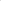 В школе обучается 431 ученик. Контингент обучающихся, их семей, их социально-культурные, этнокультурные, конфессиональные и иные особенности разнообразны.  Имеются обучающиеся с особыми образовательными потребностями, с ОВЗ, дети-инвалиды.Процесс воспитания в школе ориентирован на интеграцию урочной и внеурочной деятельности, через создание событийного пространства в детско-взрослой среде. В школе сложилась система традиционных школьных событий, в которую включены не только обучающиеся, их семьи и педагогические работники, но и социальные партнеры. Создаются такие условия, чтобы по мере взросления ребенка увеличивалась и его роль в этих совместных делах (от пассивного наблюдателя до организатора). Педагоги школы ориентированы на формирование коллективов в рамках школьных классов, кружков, студий, секций и иных детских объединений, на установление в них доброжелательных и товарищеских взаимоотношений.Ключевой фигурой воспитания в школе является классный руководитель, реализующий по отношению к детям защитную, личностно-развивающую, организационную, посредническую функции. «Миссия» общеобразовательной организации в самосознании её педагогического коллектива - это развитие личности ребенка, создание условий для ее самоопределения и социализации на основе социокультурных, духовно-нравственных ценностей и принятых в российском обществе правил и норм поведения.Наиболее значимыми традиционными делами, мероприятиями в общеобразовательной организации, составляющими основу воспитательной системы являются образовательные события районного, межрегионального, всероссийского и международного уровней, мероприятия Российского движения детей и молодежи «Движение первых», Торжественные общешкольные линейки, посвященные поднятию/спуску Государственного флага РФ, исполнению Государственного Гимна РФ, развитие проектно-исследовательской деятельности обучающихся, системы работы детских объединений, введение курсов внеурочной деятельности «Разговоры о важном», «Орлята России», «Россия – мои горизонты». Значимым для воспитания является участие школы в региональном проекте «Школьное инициативное бюджетирование в общеобразовательных организациях ХМАО-Югры», региональном проекте Литературные дебаты «Дети Сократа», достижения в муниципальном этапе Всероссийского конкурса «Ученик года» на протяжении многих лет (наличие призеров и победителей). С 2023 года школа является Первичным отделением Общероссийского общественно-государственного движения «Движение первых». С 2022-2023 учебного года введена должность советника директора по воспитанию и взаимодействию с детскими общественными объединениями.В школе налажена система школьного самоуправления. Функционирует правительство «Школьного государства «Виридиан» и «Республики Юнгрин». Руководят правительством президенты из числа учеников. Премьер-министр возглавляет Мэрию, в которую входят мэры классов-городов 1-4, 5-11 классов. Актив правительства составляют шесть Министерств: образования, досуга, культуры, спорта, информации, правопорядка. Во главе каждого министерства свой министр, который руководит работой по своему направлению. В каждое министерство входят советники классов-городов по соответствующим направлениям.  У президента, премьер-министра, министров есть кураторы из числа педагогической общественности. Каждое министерство курирует закрепленный педагог. У «республики» и «государства» имеется своя символика (гимн, эмблема, отличительные знаки).Значимую роль в развитии, совершенствовании условий воспитания, воспитательной деятельности играет взаимодействие с социальными партнерами. Действуют соглашения о сотрудничестве с МБУДО «Игримский центр творчества», МБУ «Березовский районный дом культуры», МБУ ДО «Игримской школой искусств», БУ ХМАО-Югры  «Березовский районный комплексный центр социального обслуживания населения», Игримским центром ремёсел прикладного творчества и национальных культур и др. Составлен график родительских патрулей с КДН и ЗП и ОП ОМВД России по Березовскому району, а  также Комплексные планы мероприятий.2.2 Виды, формы и содержание воспитательной деятельностиУрочная деятельность Реализация воспитательного потенциала уроков (урочной деятельности, аудиторных занятий в рамках максимально допустимой учебной нагрузки) предусматривает:максимальное использование воспитательных возможностей содержания учебных предметов для формирования у обучающихся российских традиционных духовно-нравственных и социокультурных ценностей, российского исторического сознания на основе исторического просвещения; подбор соответствующего содержания уроков, заданий, вспомогательных материалов, проблемных ситуаций для обсуждений;включение учителями в рабочие программы по учебным предметам, курсам, модулям целевых ориентиров результатов воспитания, их учёт в определении воспитательных задач уроков, занятий; включение учителями в рабочие программы учебных предметов, курсов, модулей тематики в соответствии с календарным планом воспитательной работы;выбор методов, методик, технологий, оказывающих воспитательное воздействие на личность в соответствии с воспитательным идеалом, целью и задачами воспитания, целевыми ориентирами результатов воспитания; реализацию приоритета воспитания в учебной деятельности;привлечение внимания обучающихся к ценностному аспекту изучаемых на уроках предметов, явлений и событий, инициирование обсуждений, высказываний своего мнения, выработки своего личностного отношения к изучаемым событиям, явлениям, лицам; применение интерактивных форм учебной работы — интеллектуальных, стимулирующих познавательную мотивацию, игровых методик, дискуссий, дающих возможность приобрести опыт ведения конструктивного диалога; групповой работы, которая учит строить отношения и действовать в команде, способствует развитию критического мышления; побуждение обучающихся соблюдать нормы поведения, правила общения со сверстниками и педагогами, соответствующие укладу общеобразовательной организации, установление и поддержку доброжелательной атмосферы; организацию шефства мотивированных и эрудированных обучающихся над неуспевающими одноклассниками, в том числе с особыми образовательными потребностями, дающего обучающимся социально значимый опыт сотрудничества и взаимной помощи;инициирование и поддержку исследовательской деятельности обучающихся, планирование и выполнение индивидуальных и групповых проектов воспитательной направленности.Внеурочная деятельность Реализация воспитательного потенциала внеурочной деятельности в целях обеспечения индивидуальных потребностей обучающихся осуществляется в рамках выбранных ими курсов, занятий: курсы исторического просвещения, патриотической, гражданско-патриотической, военно-патриотической, краеведческой, историко-культурной направленности;курсы духовно-нравственной направленности по религиозным культурам народов России, основам духовно-нравственной культуры народов России;курсы познавательной, научной, исследовательской, просветительской направленности;курсы экологической направленности;курсы в области искусств, художественного творчества разных видов и жанров;курсы оздоровительной и спортивной направленности.Классное руководствоРеализация воспитательного потенциала классного руководства как особого вида педагогической деятельности, направленной, в первую очередь, на решение задач воспитания и социализации обучающихся, предусматривает:планирование и проведение классных часов целевой воспитательной тематической направленности;инициирование и поддержку классными руководителями участия классов в общешкольных делах, мероприятиях, оказание необходимой помощи обучающимся в их подготовке, проведении и анализе;организацию интересных и полезных для личностного развития обучающихся совместных дел, позволяющих вовлекать в них обучающихся с разными потребностями, способностями, давать возможности для самореализации, устанавливать и укреплять доверительные отношения, стать для них значимым взрослым, задающим образцы поведения; сплочение коллектива класса через игры и тренинги на командообразование, внеучебные и внешкольные мероприятия, походы, экскурсии, празднования дней рождения обучающихся, классные вечера; выработку совместно с обучающимися правил поведения класса, участие в выработке таких правил поведения в общеобразовательной организации; изучение особенностей личностного развития обучающихся путём наблюдения за их поведением, в специально создаваемых педагогических ситуациях, в играх, беседах по нравственным проблемам; результаты наблюдения сверяются с результатами бесед с родителями, учителями, а также (при необходимости) со школьным психологом; доверительное общение и поддержку обучающихся в решении проблем (налаживание взаимоотношений с одноклассниками или педагогами, успеваемость и т. д.), совместный поиск решений проблем, коррекцию поведения обучающихся через частные беседы индивидуально и вместе с их родителями, с другими обучающимися класса;индивидуальную работу с обучающимися класса по ведению личных портфолио, в которых они фиксируют свои учебные, творческие, спортивные, личностные достижения;регулярные консультации с учителями-предметниками, направленные на формирование единства требований по вопросам воспитания и обучения, предупреждение и/или разрешение конфликтов между учителями и обучающимися;проведение мини-педсоветов для решения конкретных проблем класса, интеграции воспитательных влияний педагогов на обучающихся, привлечение учителей-предметников к участию в классных делах, дающих им возможность лучше узнавать и понимать обучающихся, общаясь и наблюдая их во внеучебной обстановке, участвовать в родительских собраниях класса;организацию и проведение регулярных родительских собраний, информирование родителей об успехах и проблемах обучающихся, их положении в классе, жизни класса в целом, помощь родителям и иным членам семьи в отношениях с учителями, администрацией; создание и организацию работы родительского комитета класса, участвующего в решении вопросов воспитания и обучения в классе, общеобразовательной организации;привлечение родителей (законных представителей), членов семей обучающихся к организации и проведению воспитательных дел, мероприятий в классе и общеобразовательной организации;проведение в классе праздников, конкурсов, соревнований и т. п.Основные школьные делаРеализация воспитательного потенциала основных школьных дел предусматривает:общешкольные праздники, ежегодные творческие (театрализованные, музыкальные, литературные и т. п.) мероприятия, связанные с общероссийскими, региональными праздниками, памятными датами, в которых участвуют все классы;участие во всероссийских акциях, посвящённых значимым событиям в России, мире;торжественные мероприятия, связанные с завершением образования, переходом на следующий уровень образования, символизирующие приобретение новых социальных статусов в общеобразовательной организации, обществе;церемонии награждения (по итогам учебного периода, года) обучающихся и педагогов за участие в жизни общеобразовательной организации, достижения в конкурсах, соревнованиях, олимпиадах, вклад в развитие общеобразовательной организации, своей местности; социальные проекты в общеобразовательной организации, совместно разрабатываемые и реализуемые обучающимися и педагогами, в том числе с участием социальных партнёров, комплексы дел благотворительной, экологической, патриотической, трудовой и др. направленности;проводимые для жителей поселка и организуемые совместно с семьями обучающихся праздники, фестивали, представления в связи с памятными датами, значимыми событиями для жителей поселения;разновозрастные сборы, выездные события, включающие в себя комплекс коллективных творческих дел гражданской, патриотической, историко-краеведческой, экологической, трудовой, спортивно-оздоровительной и др. направленности;вовлечение по возможности каждого обучающегося в школьные дела в разных ролях (сценаристов, постановщиков, исполнителей, корреспондентов, ведущих, декораторов, музыкальных редакторов, ответственных за костюмы и оборудование, за приглашение и встречу гостей и т. д.), помощь обучающимся в освоении навыков подготовки, проведения, анализа общешкольных дел;наблюдение за поведением обучающихся в ситуациях подготовки, проведения, анализа основных школьных дел, мероприятий, их отношениями с обучающимися разных возрастов, с педагогами и другими взрослыми.Внешкольные мероприятияРеализация воспитательного потенциала внешкольных мероприятий предусматривает:общие внешкольные мероприятия, в том числе организуемые совместно с социальными партнёрами общеобразовательной организации;внешкольные тематические мероприятия воспитательной направленности, организуемые педагогами по изучаемым в общеобразовательной организации учебным предметам, курсам, модулям;экскурсии, походы выходного дня (в музей, на предприятие и др.), организуемые в классах классными руководителями, в том числе совместно с родителями (законными представителями) обучающихся с привлечением их к планированию, организации, проведению, оценке мероприятия;литературные, исторические, экологические и другие походы, экскурсии, экспедиции, слёты и т. п., организуемые педагогами, в том числе совместно с родителями (законными представителями) обучающихся для изучения историко-культурных мест, событий, биографий проживавших в этой местности российских поэтов и писателей, деятелей науки, природных и историко-культурных ландшафтов, флоры и фауны и др.; выездные события, включающие в себя комплекс коллективных творческих дел, в процессе которых складывается детско-взрослая общность, характеризующаяся доверительными взаимоотношениями, ответственным отношением к делу, атмосферой эмоционально-психологического комфорта.Организация предметно-пространственной средыРеализация воспитательного потенциала предметно-пространственной среды предусматривает совместную деятельность педагогов, обучающихся, других участников образовательных отношений по её созданию, поддержанию, использованию в воспитательном процессе:оформление внешнего вида здания, фасада, холла при входе в общеобразовательную организацию государственной символикой Российской Федерации, субъекта Российской Федерации, муниципального образования (флаг, герб), изображениями символики Российского государства в разные периоды тысячелетней истории, исторической символики региона;организацию и проведение церемоний поднятия (спуска) государственного флага Российской Федерации;размещение карт России, регионов, муниципальных образований (современных и исторических, точных и стилизованных, географических, природных, культурологических, художественно оформленных, в том числе материалами, подготовленными обучающимися) с изображениями значимых культурных объектов местности, региона, России, памятных исторических, гражданских, народных, религиозных мест почитания, портретов выдающихся государственных деятелей России, деятелей культуры, науки, производства, искусства, военных, героев и защитников Отечества;изготовление, размещение, обновление художественных изображений (символических, живописных, фотографических, интерактивных аудио и видео) природы России, региона, местности, предметов традиционной культуры и быта, духовной культуры народов России;организацию и поддержание в общеобразовательной организации звукового пространства позитивной духовно-нравственной, гражданско-патриотической воспитательной направленности (звонки-мелодии, музыка, информационные сообщения), исполнение гимна Российской Федерации; разработку, оформление, поддержание, использование в воспитательном процессе «мест гражданского почитания» (особенно если общеобразовательная организация носит имя выдающегося исторического деятеля, учёного, героя, защитника Отечества и т. п.) в помещениях общеобразовательной организации или на прилегающей территории для общественно-гражданского почитания лиц, мест, событий в истории России; мемориалов воинской славы, памятников, памятных досок; оформление и обновление «мест новостей», стендов в помещениях (холл первого этажа, рекреации), содержащих в доступной, привлекательной форме новостную информацию позитивного гражданско-патриотического, духовно-нравственного содержания, фотоотчёты об интересных событиях, поздравления педагогов и обучающихся и т. п.; разработку и популяризацию символики общеобразовательной организации (эмблема, флаг, логотип, элементы костюма обучающихся и т. п.), используемой как повседневно, так и в торжественные моменты;подготовку и размещение регулярно сменяемых экспозиций творческих работ обучающихся в разных предметных областях, демонстрирующих их способности, знакомящих с работами друг друга; поддержание эстетического вида и благоустройство всех помещений в общеобразовательной организации, доступных и безопасных рекреационных зон, озеленение территории при общеобразовательной организации;разработку, оформление, поддержание и использование игровых пространств, спортивных и игровых площадок, зон активного и тихого отдыха; создание и поддержание в вестибюле или библиотеке стеллажей свободного книгообмена, на которые обучающиеся, родители, педагоги могут выставлять для общего использования свои книги, брать для чтения другие;деятельность классных руководителей и других педагогов вместе с обучающимися, их родителями по благоустройству, оформлению школьных аудиторий, пришкольной территории; разработку и оформление пространств проведения значимых событий, праздников, церемоний, торжественных линеек, творческих вечеров (событийный дизайн); разработку и обновление материалов (стендов, плакатов, инсталляций и др.), акцентирующих внимание обучающихся на важных для воспитания ценностях, правилах, традициях, укладе общеобразовательной организации, актуальных вопросах профилактики и безопасности. Предметно-пространственная среда строится как максимально доступная для обучающихся с особыми образовательными потребностями.Взаимодействие с родителями (законными представителями)Реализация воспитательного потенциала взаимодействия с родителями (законными представителями) обучающихся предусматривает:создание и деятельность в общеобразовательной организации, в классах представительных органов родительского сообщества (родительского комитета общеобразовательной организации, классов), участвующих в обсуждении и решении вопросов воспитания и обучения, деятельность представителей родительского сообщества в Управляющем совете общеобразовательной организации;тематические родительские собрания в классах, общешкольные родительские собрания по вопросам воспитания, взаимоотношений обучающихся и педагогов, условий обучения и воспитания;родительские дни, в которые родители (законные представители) могут посещать уроки и внеурочные занятия;проведение тематических собраний (в том числе по инициативе родителей), на которых родители могут получать советы по вопросам воспитания, консультации психологов, врачей, социальных работников, служителей традиционных российских религий, обмениваться опытом;  родительские интернет-сообщества, группы с участием педагогов, на которых обсуждаются интересующие родителей вопросы, согласуется совместная деятельность;  участие родителей в психолого-педагогических консилиумах общеобразовательной организации в соответствии с порядком привлечения родителей (законных представителей);привлечение родителей (законных представителей) к подготовке и проведению классных и общешкольных мероприятий;при наличии среди обучающихся детей-сирот, оставшихся без попечения родителей, приёмных детей целевое взаимодействие с их законными представителями.СамоуправлениеРеализация воспитательного потенциала ученического самоуправления в общеобразовательной организации предусматривает:организацию и деятельность органов ученического самоуправления, избранных обучающимися;представление органами ученического самоуправления интересов обучающихся в процессе управления общеобразовательной организацией; защиту органами ученического самоуправления законных интересов и прав обучающихся;участие представителей органов ученического самоуправления в разработке, обсуждении и реализации рабочей программы воспитания, календарного плана воспитательной работы, в анализе воспитательной деятельности в общеобразовательной организации. Профилактика и безопасностьРеализация воспитательного потенциала профилактической деятельности в целях формирования и поддержки безопасной и комфортной среды в общеобразовательной организации предусматривает:организацию деятельности педагогического коллектива по созданию в общеобразовательной организации эффективной профилактической среды обеспечения безопасности жизнедеятельности как условия успешной воспитательной деятельности;проведение исследований, мониторинга рисков безопасности и ресурсов повышения безопасности, выделение и психолого-педагогическое сопровождение групп риска обучающихся по разным направлениям (агрессивное поведение, зависимости и др.);проведение коррекционно-воспитательной работы с обучающимся групп риска силами педагогического коллектива и с привлечением сторонних специалистов (психологов, работников социальных служб, правоохранительных органов, опеки и т. д.); разработку и реализацию профилактических программ, направленных на работу как с девиантными обучающимися, так и с их окружением; организацию межведомственного взаимодействия;вовлечение обучающихся в воспитательную деятельность, проекты, программы профилактической направленности социальных и природных рисков в общеобразовательной организации и в социокультурном окружении с педагогами, родителями, социальными партнёрами (антинаркотические, антиалкогольные, против курения, вовлечения в деструктивные детские и молодёжные объединения, культы, субкультуры, группы в социальных сетях; по безопасности в цифровой среде, на транспорте, на воде, безопасности дорожного движения, противопожарной безопасности, антитеррористической и антиэкстремистской безопасности, гражданской обороне и т. д.);организацию превентивной работы с обучающимися со сценариями социально одобряемого поведения, по развитию навыков саморефлексии, самоконтроля, устойчивости к негативным воздействиям, групповому давлению; профилактику правонарушений, девиаций посредством организации деятельности, альтернативной девиантному поведению — познания (путешествия), испытания себя (походы, спорт), значимого общения, творчества, деятельности (в том числе профессиональной, религиозно-духовной, благотворительной, художественной и др.);предупреждение, профилактику и целенаправленную деятельность в случаях появления, расширения, влияния в общеобразовательной организации маргинальных групп обучающихся (оставивших обучение, криминальной направленности, с агрессивным поведением и др.); профилактику расширения групп, семей обучающихся, требующих специальной психолого-педагогической поддержки и сопровождения (слабоуспевающие, социально запущенные, социально неадаптированные дети-мигранты, обучающиеся с ОВЗ и т. д.).Социальное партнёрствоРеализация воспитательного потенциала социального партнёрства может предусматривает:участие представителей организаций-партнёров, в том числе в соответствии с договорами о сотрудничестве, в проведении отдельных мероприятий в рамках рабочей программы воспитания и календарного плана воспитательной работы (дни открытых дверей, государственные, региональные, школьные праздники, торжественные мероприятия и т. п.);участие представителей организаций-партнёров в проведении отдельных уроков, внеурочных занятий, внешкольных мероприятий соответствующей тематической направленности;проведение на базе организаций-партнёров отдельных уроков, занятий, внешкольных мероприятий, акций воспитательной направленности;проведение открытых дискуссионных площадок (детских, педагогических, родительских) с представителями организаций-партнёров для обсуждений актуальных проблем, касающихся жизни общеобразовательной организации, муниципального образования, региона, страны; реализация социальных проектов, совместно разрабатываемых обучающимися, педагогами с организациями-партнёрами благотворительной, экологической, патриотической, трудовой и т. д. направленности, ориентированных на воспитание обучающихся, преобразование окружающего социума, позитивное воздействие на социальное окружение.ПрофориентацияРеализация воспитательного потенциала профориентационной работы общеобразовательной организации предусматривает: проведение циклов профориентационных часов, направленных на подготовку обучающегося к осознанному планированию и реализации своего профессионального будущего;профориентационные игры (игры-симуляции, деловые игры, квесты, кейсы), расширяющие знания о профессиях, способах выбора профессий, особенностях, условиях разной профессиональной деятельности;экскурсии на предприятия, в организации, дающие начальные представления о существующих профессиях и условиях работы;посещение профориентационных выставок, ярмарок профессий, дней открытых дверей в организациях профессионального образования;организацию профориентационных смен с участием экспертов в области профориентации, где обучающиеся могут познакомиться с профессиями, получить представление об их специфике, попробовать свои силы в той или иной профессии, развить соответствующие навыки;совместное с педагогами изучение обучающимися интернет-ресурсов, посвящённых выбору профессий, прохождение профориентационного онлайн-тестирования, онлайн-курсов по интересующим профессиям и направлениям профессионального образования;участие в работе всероссийских профориентационных проектов;индивидуальное консультирование психологом обучающихся и их родителей (законных представителей) по вопросам склонностей, способностей, иных индивидуальных особенностей обучающихся, которые могут иметь значение в выборе ими будущей профессии;освоение обучающимися основ профессии в рамках различных курсов, включённых в обязательную часть образовательной программы, в рамках компонента участников образовательных отношений, внеурочной деятельности.РАЗДЕЛ 3. ОРГАНИЗАЦИОННЫЙ3.1 Кадровое обеспечениеУправление воспитательной работой обеспечивается кадровым составом, включающим руководителя образовательной организации, заместителя директора, непосредственно курирующего направление воспитания, педагога-организатора, специалистов социально-психологической службы (педагоги-психологи, социальный педагог, логопед-дефектолог), классных руководителей, руководителей внеурочной деятельности, иных педагогических работников. Функционал работников регламентируется профессиональными стандартами, должностными инструкциями и иными локальными нормативными актами образовательной организации по направлениям деятельности.3.2 Нормативно-методическое обеспечениеВ воспитательной деятельности школа руководствуется нормативными документами федерального, регионального и районного значения, а также локальными актами, принятыми на уровне общеобразовательной организации. Для системной организации воспитательной работы разработаны:Программа психолого-педагогического сопровождения образовательного процесса. Программа социально-психологического сопровождения детей-инвалидов и детей с ОВЗ.Рабочая программа по нравственно-половому воспитанию обучающихся.Программа психологических занятий по формированию ценностного отношения к жизни «Все в твоих руках».Программа психолого-педагогического сопровождения детей с признаками одаренности.Программа психолого-педагогического просвещения родителей «Югорская семья – компетентные родители».Программа по формированию законопослушного поведения несовершеннолетних, в том числе с ограниченными возможностями здоровья.Комплексная программа психолого-педагогической коррекции «Повышение стрессоустойчивости участников ГИА».Комплекс мер по профилактике безнадзорности, преступлений и правонарушений несовершеннолетних, самовольных уходов, семейного неблагополучия, социального сиротства, а также обеспечению комплексной безопасности несовершеннолетних.График работы родительского патруля.План-график курсов для родителей (законных представителей) несовершеннолетних по основам детской психологии и педагогики в рамках «Семейного клуба «Школа компетентностного родительства».План по формированию антикоррупционного мировоззрения у обучающихся.План профилактических мероприятий, направленных на повышение стрессоустойчивости несовершеннолетних.План мероприятий по реализации Стратегии противодействия экстремизму в Российской Федерации.План по профилактике гибели детей от внешних управляемых причин.План мероприятий по профилактике жестокого обращения с детьми.План мероприятий по профилактике самовольных уходов несовершеннолетних из семей и образовательного учреждения.Комплексный план мероприятий по профилактике суицидального поведения среди несовершеннолетних. План мероприятий по профилактике экстремизма, терроризма.План мероприятий, направленных на профилактику деструктивных проявлений, девиации несовершеннолетних, угрожающих общественной безопасности, обеспечение безопасности во время пребывания обучающихся в образовательных организациях от реальных и прогнозируемых угроз социального характера.Плана мероприятий по профилактике социального сиротства.План мероприятий по реализации Концепции поддержки и развития чтения.План работы с вновьприбывшими обучающимися, несовершеннолетними, возвращенными из зон боевых действий, принимающими их семьями, детьми-мигрантами.План организационно-профилактических мероприятий по предупреждению детского дорожно-транспортного травматизма обучающихся. Комплексный план мероприятий  по нравственно-половому воспитанию, профилактике ранней беременности и социально значимых заболеваний.План мероприятий по профилактике безнадзорности и противоправных деяний (преступлений, правонарушений, общественно опасных деяний и иных антиобщественных действий), совершаемых несовершеннолетними и в отношении них.План мероприятий социально-психологической службы по профилактике буллинга в школе.План работы Совета профилактики.План спортивных мероприятий методического объединения учителей физической культуры. Планы работ, направленные на развитие системы ученического самоуправления («Школьное государство «Виридиан», республика «Юнгрин»), детских объединений (волонтерский отряд «Импульс души», баскетбольная команда «Феникс», вокальная группа «Новый день», команда КВН «Сибирские вареники», пресс-центр «Клевер», школьный краеведческий музей, Юнармейский отряд, Отряд юных инспекторов движения, «Экоотряд», «Кибердружина»). Планы работы Школьной службы примирения, МО классных руководителей, Управляющего совета школы и др.3.3 Требования к условиям работы с обучающимися с особыми образовательными потребностямиВ воспитательной работе с категориями обучающихся, имеющих особые образовательные потребности: обучающихся с инвалидностью, с ОВЗ, из социально уязвимых групп (например, воспитанники детских домов, из семей мигрантов, билингвы и др.), одарённых, с отклоняющимся поведением, — создаются особые условия (описываются эти условия).Особыми задачами воспитания обучающихся с особыми образовательными потребностями являются:налаживание эмоционально-положительного взаимодействия с окружающими для их успешной социальной адаптации и интеграции в общеобразовательной организации;формирование доброжелательного отношения к обучающимся и их семьям со стороны всех участников образовательных отношений;построение воспитательной деятельности с учётом индивидуальных особенностей и возможностей каждого обучающегося;обеспечение психолого-педагогической поддержки семей обучающихся, содействие повышению уровня их педагогической, психологической, медико-социальной компетентности.При организации воспитания обучающихся с особыми образовательными потребностями необходимо ориентироваться на:– формирование личности ребёнка с особыми образовательными потребностями с использованием адекватных возрасту и физическому и (или) психическому состоянию методов воспитания;– создание оптимальных условий совместного воспитания и обучения обучающихся с особыми образовательными потребностями и их сверстников, с использованием адекватных вспомогательных средств и педагогических приёмов, организацией совместных форм работы воспитателей, педагогов-психологов, учителей-логопедов, учителей-дефектологов;– личностно-ориентированный подход в организации всех видов деятельности обучающихся с особыми образовательными потребностями.3.4 Система поощрения социальной успешности и проявлений активной жизненной позиции обучающихсяСистема поощрения проявлений активной жизненной позиции и социальной успешности обучающихся призвана способствовать формированию у обучающихся ориентации на активную жизненную позицию, инициативность, максимально вовлекать их в совместную деятельность в воспитательных целях. Система проявлений активной жизненной позиции и поощрения социальной успешности обучающихся строится на принципах:публичности, открытости поощрений (информирование всех обучающихся о награждении, проведение награждений в присутствии значительного числа обучающихся);соответствия артефактов и процедур награждения укладу общеобразовательной организации, качеству воспитывающей среды, символике общеобразовательной организации;прозрачности правил поощрения (наличие положения о награждениях, неукоснительное следование порядку, зафиксированному в этом документе, соблюдение справедливости при выдвижении кандидатур);регулирования частоты награждений (недопущение избыточности в поощрениях, чрезмерно больших групп поощряемых и т. п.);сочетания индивидуального и коллективного поощрения (использование индивидуальных и коллективных наград даёт возможность стимулировать индивидуальную и коллективную активность обучающихся, преодолевать межличностные противоречия между обучающимися, получившими и не получившими награды);привлечения к участию в системе поощрений на всех стадиях родителей (законных представителей) обучающихся, представителей родительского сообщества, самих обучающихся, их представителей (с учётом наличия ученического самоуправления), сторонних организаций, их статусных представителей;дифференцированности поощрений (наличие уровней и типов наград позволяет продлить стимулирующее действие системы поощрения).Формы поощрения проявлений активной жизненной позиции обучающихся и социальной успешности: портфолио, рейтинги, благотворительная поддержка.Ведение портфолио — деятельность обучающихся при её организации и регулярном поощрении классными руководителями, поддержке родителями (законными представителями) по собиранию (накоплению) артефактов, фиксирующих и символизирующих достижения обучающегося. Портфолио может включать артефакты признания личностных достижений, достижений в группе, участия в деятельности (грамоты, поощрительные письма, фотографии призов, фото изделий, работ и др., участвовавших в конкурсах и т. д.). Кроме индивидуального портфолио, возможно ведение портфолио класса.Рейтинги — размещение классов в последовательности, определяемой их успешностью, достижениями в конкурсе «Лучший класс года» среди 5-8 классов. Благотворительная поддержка обучающихся, групп обучающихся (классов и др.) заключается в материальной поддержке проведения в общеобразовательной организации воспитательных дел, мероприятий, проведения внешкольных мероприятий, различных форм совместной деятельности воспитательной направленности, в индивидуальной поддержке нуждающихся в помощи обучающихся, семей, педагогических работников. 3.5 Анализ воспитательного процессаАнализ воспитательного процесса осуществляется в соответствии с целевыми ориентирами результатов воспитания, личностными результатами обучающихся на уровнях начального общего, основного общего, среднего общего образования, установленными соответствующими ФГОС.Основным методом анализа воспитательного процесса в общеобразовательной организации является ежегодный самоанализ воспитательной работы с целью выявления основных проблем и последующего их решения с привлечением (при необходимости) внешних экспертов, специалистов. Планирование анализа воспитательного процесса включается в календарный план воспитательной работы.Основные принципы самоанализа воспитательной работы:взаимное уважение всех участников образовательных отношений; приоритет анализа сущностных сторон воспитания ориентирует на изучение прежде всего не количественных, а качественных показателей, таких как сохранение уклада общеобразовательной организации, качество воспитывающей среды, содержание и разнообразие деятельности, стиль общения, отношений между педагогами, обучающимися и родителями;  развивающий характер осуществляемого анализа ориентирует на использование его результатов для совершенствования воспитательной деятельности педагогических работников (знания и сохранения в работе цели и задач воспитания, умелого планирования воспитательной работы, адекватного подбора видов, форм и содержания совместной деятельности с обучающимися, коллегами, социальными партнёрами);распределённая ответственность за результаты личностного развития обучающихся ориентирует на понимание того, что личностное развитие — это результат как организованного социального воспитания, в котором общеобразовательная организация участвует наряду с другими социальными институтами, так и стихийной социализации, и саморазвития.Основные направления анализа воспитательного процесса: 1. Результаты воспитания, социализации и саморазвития обучающихся. Критерием, на основе которого осуществляется данный анализ, является динамика личностного развития обучающихся в каждом классе. Анализ проводится классными руководителями вместе с заместителем директора по воспитательной работе (советником директора по воспитанию, педагогом-психологом, социальным педагогом) с последующим обсуждением результатов на методическом объединении классных руководителей или педагогическом совете. Основным способом получения информации о результатах воспитания, социализации и саморазвития обучающихся является педагогическое наблюдение. Внимание педагогов сосредоточивается на вопросах: какие проблемы, затруднения в личностном развитии обучающихся удалось решить за прошедший учебный год; какие проблемы, затруднения решить не удалось и почему; какие новые проблемы, трудности появились, над чем предстоит работать педагогическому коллективу.2. Состояние совместной деятельности обучающихся и взрослых.Критерием, на основе которого осуществляется данный анализ, является наличие интересной, событийно насыщенной и личностно развивающей совместной деятельности обучающихся и взрослых. Анализ проводится заместителем директора по воспитательной работе (советником директора по воспитанию, педагогом-психологом, социальным педагогом, при наличии), классными руководителями с привлечением актива родителей (законных представителей) обучающихся, совета обучающихся. Способами получения информации о состоянии организуемой совместной деятельности обучающихся и педагогических работников могут быть анкетирования и беседы с обучающимися и их родителями (законными представителями), педагогическими работниками, представителями совета обучающихся. Результаты обсуждаются на заседании методических объединений классных руководителей или педагогическом совете. Внимание сосредоточивается на вопросах, связанных с качеством:реализации воспитательного потенциала урочной деятельности;организуемой внеурочной деятельности обучающихся;деятельности классных руководителей и их классов;проводимых общешкольных основных дел, мероприятий;внешкольных мероприятий; создания и поддержки предметно-пространственной среды;взаимодействия с родительским сообществом;деятельности ученического самоуправления;деятельности по профилактике и безопасности;реализации потенциала социального партнёрства;деятельности по профориентации обучающихся.Итогом самоанализа является перечень выявленных проблем, над решением которых предстоит работать педагогическому коллективу. Итоги самоанализа оформляются в виде отчёта, составляемого заместителем директора по воспитательной работе (совместно с советником директора по воспитательной работе при его наличии) в конце учебного года, рассматриваются и утверждаются педагогическим советом или иным коллегиальным органом управления в общеобразовательной организации.2.5. Программа коррекционной работыРабота с детьми с ограниченными возможностями здоровья. Программа коррекционной работы в соответствии со Стандартами направлена на создание системы комплексной помощи детям с ограниченными возможностями здоровья, в освоении основной образовательной программы начального общего образования, коррекцию недостатков в физическом и (или) психическом развитии обучающихся, их социальную адаптацию и оказание помощи детям этой категории в освоении ООП.Программа коррекционной работы предусматривает как вариативные формы получения образования, так и различные варианты специального сопровождения детей с ограниченными возможностями здоровья. Это могут быть формы обучения в общеобразовательном классе по общей образовательной программе начального общего образования или по индивидуальной  программе (адаптированные программы), с организацией обучения на дому, в том числе, с использованием дистанционных технологий. Варьироваться может степень участия специалистов службы психолого-педагогического, медико-социального сопровождения (далее ППМС), а также организованные формы работы.Программа коррекционной работы обеспечивает:выявление и удовлетворение особых образовательных потребностей учащихся с ограниченными возможностями здоровья при освоении ими основной образовательной программы начального общего образования;определение особенностей организации образовательной деятельности и условий интеграции для рассматриваемой категории детей в соответствии с индивидуальными особенностями каждого ребенка, структурой нарушения развития и степенью выраженности (в соответствии с рекомендациями психолого-медико-педагогической комиссии);осуществление индивидуально ориентированной социально-психолого-педагогической и медицинской помощи учащимся с ограниченными возможностями здоровья с учетом особенностей психического и (или) физического развития, индивидуальных возможностей детей (в соответствии с рекомендациями психолого-медико-педагогической комиссии);разработка и реализация индивидуальных программ, учебных планов, организация индивидуальных и (или) групповых занятий для детей с выраженными нарушениями в физическом и (или) психическом развитии; обеспечение возможности воспитания и обучения по дополнительным образовательным программам социально-педагогической и других направленностей, получения дополнительных образовательных коррекционных услуг;формирование зрелых личностных установок, способствующих оптимальной адаптации в условиях реальной жизненной ситуации;расширение адаптивных возможностей личности, определяющих готовность к решению доступных проблем в различных сферах жизнедеятельности;развитие коммуникативной компетенции, форм и навыков конструктивного личностного общения в группе сверстников; реализация комплексной системы мероприятий по социальной адаптации и профессиональной ориентации обучающихся с ограниченными возможностями здоровья;оказание консультативной и методической помощи родителям (законным представителям) детей с ограниченными возможностями здоровья по медицинским, социальным, правовым и другим вопросам.Цели программы:оказание комплексной психолого-социальной-педагогической помощи и поддержки учащимся с ограниченными возможностями здоровья и их родителям (законным представителям); осуществление коррекции недостатков в физическом и (или) психическом развитии учащихся с ограниченными возможностями здоровья при освоении основных и дополнительных общеобразовательных программ начального общего образования, дополнительных образовательных программ; создание барьерной среды для получения качественного образования и формирование социальной компетентности учащихся с ограниченными возможностями здоровья для самореализации в обществе.Задачи программы:выявление и удовлетворение особых образовательных потребностей, обучающихся с ограниченными возможностями здоровья при освоении ими основной образовательной программы основного общего образования;определение особенностей организации образовательной деятельности и условий интеграции для рассматриваемой категории детей в соответствии с индивидуальными особенности каждого ребенка, структурой нарушения развития и степенью выраженности (в соответствии с рекомендациями психолого-медико-педагогической комиссии); осуществление индивидуальной ориентированной социально-психолого-педагогической помощи учащимся с ограниченными возможностями здоровья с учетом особенностей психического и (или) физического развития, индивидуальных возможностей детей (в соответствии с рекомендациями психолого-медико-педагогической комиссии); разработка и реализация индивидуальных программ, учебных планов, организация индивидуальных и (или) групповых занятий для детей с выраженными нарушениями в физическом и (или) психическом развитии, сопровождаемые поддержкой тьютора образовательного учреждения; обеспечение возможности воспитания и обучения по дополнительным образовательным программам социально-педагогической и других направленностей, получение дополнительных образовательных коррекционных услуг;формирование зрелых личностных установок, способствующих оптимальной адаптации в условиях реальной жизненной ситуации;расширение адаптивных возможностей личности, определяющих готовность к решению доступных проблем в различных сферах жизнедеятельности;развитие коммуникативной компетенции, форм и навыков конструктивного личностного общения в группе сверстников;реализация комплексной системы мероприятий по социальной адаптации и профессиональной ориентации обучающихся с ограниченными возможностями здоровья;оказание консультативной и методической помощи родителям (законным представителям) по медицинским, социальным, правовым и другим вопросам.Содержание программы коррекционной работы определяют следующие принципы:Преемственность. Принцип обеспечивает создание единого образовательного пространства при переходе от начального общего образование к основному общему образованию, способствует достижению личностных, метапредметных, предметных результатов освоения основной образовательной программы основного общего образования, необходимых учащимся с ограниченными возможностями здоровья для продолжения образования. Принцип обеспечивает связь программы коррекционной работы с другими разделами программы начального общего образования: программой развития универсальных учебных действий у учащихся на уровне начального общего образования, программой профессиональной ориентации учащихся на уровне основного общего образования, программой формирования и развития ИКТ – компетентности учащихся, программой социальной деятельности учащихся.Соблюдение интересов ребенка. Принцип определяет позицию специалиста, который призван решать проблему ребенка с максимальной пользой и в интересах ребенка. Системность.Принцип обеспечивает единство диагностики, коррекции и развития, т.е. системный подход к анализу особенностей развития и коррекции нарушений у детей с ограниченными возможностями здоровья, а так же всесторонний много уровневый подход специалистов различного профиля, взаимодействие и согласованность их действий в решении проблем ребенка.Непрерывность.Принцип гарантирует ребенку и его родителям (законным представителям) непрерывность помощи до полного решения проблемы или определение подхода к ее решению.Вариативность.Принцип предполагает создание вариативных условий для получения образования детьми, имеющими различные недостатки физическом и (или) психическом развитии. Рекомендательный характер оказания помощи.Принцип обеспечивает соблюдение гарантированных законодательством прав родителей (законных представителей) детей с ограниченными возможностями здоровья выбирать формы получения детьми образования, образовательные учреждения, формы обучения, защищать законные права и интересы детей, включая обязательное согласование с родителями (законными представителями) вопроса о направлении (переводе) детей с ограниченными возможностями здоровья в специальные (коррекционные) образовательные учреждения, классы (группы). Направления работы.Программа коррекционной работы на уровне начального общего образования включает в себя взаимосвязанные направления. Данные направления отражают ее основное содержание:диагностическая работа обеспечивает своевременное выявление характера и интенсивности трудностей развития детей с ограниченными возможностями здоровья, проведение их комплексного обследование и подготовку рекомендаций по оказанию им социально – психолого - педагогической помощи в условиях образовательного учреждения;коррекционно - развивающая работа обеспечивает своевременную специализированную помощь в освоении содержания образования и коррекцию недостатков в физическом и (или) психическом развитии детей с ограниченными возможностями здоровья  в условиях общеобразовательного учреждения;способствуют формированию универсальных учебных действий у учащихся (личностных, регулятивных, познавательных, коммуникативных);консультативная работа обеспечивает непрерывность специального сопровождения детей с ограниченными возможностями здоровья и их семей по вопросам реализации дифференцированных психолого-педагогических условий обучения, воспитания, коррекции, развитии в социализации учащихся;информационно - просветительная работа направлена на разъяснительную деятельность по вопросам, связанным с особенностями образовательной деятельности  для данной категории детей, со всеми участниками образовательных отношений– учащимися (как имеющими, так и не имеющими недостатки в развитии), их родителями (законными представителями), педагогическими работниками.Характеристика содержания программыДиагностическая работа:Определение уровня организованности ребенка, особенности эмоционально-волевой личностной сферы; уровень знаний по предметам; получение объективной информации об организованности ребенка, умение учиться, особенности личности, уровню знаний по предметам. Выявление нарушений в поведении (гиперреактивность, замкнутость, обидчивость и т.д.) Анкетирование, наблюдение во время занятий, беседа с родителями (законными представителями), посещение семьи. Составление характеристики.Коррекционно-развивающая работа:Консультативная работа:Информационно-просветительская работа:Этапы реализации программы:Коррекционная работа реализуется поэтапно:Этап сбора и анализа информации (информационно-аналитическая деятельность). Результатом данного этапа является оценка контингента учащихся для учета особенностей развития детей, определение специфики и их особых образовательных потребностей; оценка образовательной среды с целью соответствия требованиям программно-методического обеспечения, материально-технической и кадровой базы школы.Этап планирование, организации, координации (организационно-исполнительская деятельность). Результатом работы является особым образом организованная образовательная деятельность, имеющая коррекционно-развивающую направленность и процесс специального сопровождения детей с ограниченными возможностями здоровья при специально созданных (вариативных) условиях обучения, воспитания, развития, социализации рассматриваемой категории детей.Этап диагностики коррекционно-развивающей образовательной среды (контрольно-диагностическая деятельность). Результатом является констатация соответствия созданных условий и выбранных коррекционно-развивающих и образовательных программ особым образовательным потребностям ребенка.Этап регуляции и корректировки. Результатом является внесение необходимых изменений в образовательная деятельность и процесс сопровождения детей с ограниченными возможностями здоровья, корректировка условий и форм обучения, методов и приемов работы. Механизмы реализации программы. Одним из основных механизмов реализации коррекционной работы является оптимально выстроенное взаимодействие специалистов образовательного учреждения, обеспечивающее системное сопровождение детей с ограниченными возможностями здоровья специалистами различного профиля в образовательной деятельности. Такое взаимодействие включает: комплексность в определение и решение проблем ребенка, предоставлении ему квалифицированной помощи специалистов разного профиля; много аспектный анализ личностного и познавательного развития ребенка; составление индивидуальных планов общего образования и коррекции отдельных сторон учебно-познавательной, речевой, эмоционально-волевой и личностной сфер ребенка. Социальное партнерство включает:Сотрудничество с учреждениями образования и другими ведомствами по вопросам преемственности обучения, развития и адаптации, социализации, здоровьесбережения детей с ограниченными возможностями здоровья; сотрудничество с родительской общественность.Требования к условиям реализации программы. Организационные условия.На базе школы возможна организация дистанционного обучения по месту жительства обучающегося. Особенности организации образовательной деятельности для каждого обучающегося, включая объем его учебной нагрузки, а также соотношения объема проведенных занятий с использованием дистанционных образовательных технологий или путем непосредственного взаимодействия учителя с учащимся, определяются индивидуально на основании рекомендаций специалистов.Обеспечивается преемственность содержания и форм организации образовательной деятельности по отношению к начальному уровню общего образования с учетом специфики возрастного психофизического развития учащихся, в том числе особенностей перехода из младшего школьного возраста в подростковый. Психолого-педагогическое обеспечение включает:Дифференцированные условия (оптимальный режим учебных нагрузок);Психолого-педагогические условия (коррекционная направленность образовательной деятельности); учет индивидуальных особенностей ребенка; соблюдение комфортного психоэмоционального режима; использование современных педагогических технологий, в том числе информационных, компьютерных для оптимизации образовательной деятельности, повышения его эффективности, доступности):Специализированные условия (выдвижение комплекса специальных задач обучения, ориентированных на особые образовательные потребности учащихся с ограниченными возможностями здоровья: введение в содержание обучения специальных разделов, направленных на решение задач развития ребенка, отсутствующих в содержании образования нормально развивающегося сверстника; использование специальных методов, приемов, среди обучения, специализированных образовательных и коррекционных программ, ориентированных на особые образовательные потребности детей; дифференцированное и индивидуализированное обучение с учетом специфики нарушения здоровья ребенка; комплексное воздействие на учащегося, осуществляемое на индивидуальных и групповых коррекционных занятиях);Здоровьесберегающие условия (оздоровительный и охранительный режим укрепление физического и психического здоровья, профилактика физических, умственных и психологических перезагрузок обучающихся, соблюдение санитарно-гигиенических правил и норм); участие всех детей с ограниченными возможностями здоровья, независимо от степени выраженности нарушений их развития, вместе с нормально развивающимися детьми в воспитательных, культурно-развлекательных , спортивно-оздоровительных и иных досуговых мероприятиях; развитие системы обучения и воспитания детей, имеющих сложные нарушения психического и (или) физического развития. Программно-методическое обеспечение.В процессе реализации программы коррекционной работы используются рабочие программы социально-педагогической направленности, диагностический и коррекционно-развивающий инструментарий, необходимые для осуществления профессиональной деятельности учителя, педагога-психолога, социального педагога, учителя-логопеда.В случаях обучения детей с выраженными нарушениями психического и (или) физического развития по индивидуальному учебному плану целесообразным является использование специальных (коррекционных) образовательных программ, учебников и учебных пособий для специальных (коррекционных) образовательных учреждений (соответствующего вида), в том числе цифровых образовательных ресурсов.Кадровое обеспечение.Важным методом реализации программы коррекционной работы является кадровое обеспечение. Коррекционная работа осуществляется специалистами соответствующей квалификации, имеющими специализированное образование, и педагогами, прошедшими курсовую или другие виды профессиональной подготовки.С целью обеспечения освоения детьми с ограниченными возможностями здоровья основной образовательной программы начального общего образования, коррекции недостатков их физического и (или) психического развития введены в штатное расписание ставки педагогических работников (учитель-логопед, педагог-психолог, социальный педагог). Уровень квалификации работников образовательного учреждения для каждой занимаемой должности соответствует квалификационным характеристикам по соответствующей должности. Специфика организации образовательной и коррекционной работы с детьми, имеющими нарушения развития, обусловливает необходимость специальной подготовки педагогического коллектива общеобразовательного учреждения. Для этого необходимо обеспечить на постоянной основе подготовку, переподготовку и повышение квалификации работников образовательных учреждений, занимающихся решением вопросов образования детей с ограниченными возможностями здоровья.Для подготовки к осуществлению деятельности по обучению детей-инвалидов с использованием дистанционных образовательных технологий обеспечено предварительное прохождение учителями курсов повышения квалификации (не менее 108 часов) по указанной тематике.Материально-техническое обеспечение.Материально-техническое обеспечение заключается в создании надлежащей материально-технической базы, позволяющей обеспечить адаптивную и коррекционно-развивающую среду образовательного учреждения, в том числе надлежащие материально-технические условия, обеспечивающие возможность для беспрепятственного доступа детей с недостатками физического и (или) психического развития в здания и помещения образовательного учреждения и организацию их пребывания и обучения в учреждении (включая пандусы, специальные лифты, специально оборудованные учебные места, специализированное учебное, реабилитационное, медицинское оборудование, а также оборудование и технические средства обучения лиц с ограниченными возможностями здоровья индивидуального и коллективного пользования для организации коррекционных и реабилитационных кабинетов, организации спортивных и массовых мероприятий, хозяйственно-бытового санитарно-гигиенического обслуживания).При организации дистанционного обучения обеспечивается подключение мест проживания детей-инвалидов и рабочих мест учителей к сети Интернет, а также оснащение их комплектами компьютерной техники, цифрового учебного оборудования, оргтехники и программного обеспечения, адаптированными с учетом специфики нарушений развития учащихся с ограниченными возможностями здоровья.С учетом технических возможностей, при наличии согласия образовательного учреждения и педагогического работника, рабочее место педагогического работника оснащается аппаратно-программным комплексом и обеспечивается доступом к сети Интернет в образовательном учреждении или непосредственно по месту проживания педагогического работника.Аппаратно-программный комплекс передается участникам образовательной деятельности на договорной основе во временное безвозмездное пользование:в отношении аппаратно-программного комплекса для рабочего места педагогического работника соответствующий договор заключается с образовательным учреждением;в отношении аппаратно-программного комплекса для рабочего места ребенка-инвалида соответствующий договор заключается с его родителями (законными представителями).Информационное обеспечение.Необходимыми условиями реализации программы является создание информационной образовательной среды и на этой основе развитие дистанционной формы обучения детей, имеющих трудности в передвижении, с использованием современных информационно коммуникационных технологий.Создана широкая система широкого доступа детей с ограниченными возможностями здоровья, родителей (законных представителей), педагогов к сетевым источникам информации, к информационно-методическим фондам, предполагающим наличие методических пособий и рекомендаций по всем направлениям и видам деятельности, наглядных пособий, мультимедийных, аудио- и видеоматериалов. Результатом реализации указанных требований является создание развивающей образовательной среды:преемственной по отношению к начальному общему образованию и учитывающей особенности организации основного общего образования, а также специфику психофизического развития учащихся с ограниченными возможностями здоровья на данном уровне начального общего образования; обеспечивающей воспитание, обучение, социальную адаптацию и интеграцию детей с ограниченными возможностями здоровья;способствующей достижение целей основного общего образования, обеспечивающей его качество, доступность и открытость для учащихся с ограниченными возможностями здоровья, их родителей (законных представителей);способствующей достижению результатов освоения основной образовательной программы начального общего образования, установленными Стандартом.Работа с одаренными детьми.В наши дни проблема выявления, развития и обучения одаренных детей является весьма актуальной. Термин «одаренность» многозначен. Узкое его значение – обозначение любого ребенка, чьи интеллектуальные возможности и достижения значительно превышают нормы, характерные для его возраста. Более широкое значение: одаренный - ребенок, обладающий специальными способностями в любой области деятельности, представляющими ценность для общества.Таким образом, одаренность – это системное, развивающиеся в течении жизни качество психики, которое определяет возможность достижения человеком более высоких (необычных, незаурядных) результатов в одном или нескольких видах деятельности по сравнению с другими людьми.Современными научными исследованиями доказано существование особого вида одаренности – творческой, т. е. способности к творческой самореализации в различных областях жизнедеятельности. Творческая одаренность не связана с интеллектом. Выявление одаренных детей должно начинаться уже с детского сада на основе наблюдения, изучения психологических особенностей, речи, памяти, логического мышления. Работа с одаренными и способными детьми, их поиск, выявление и развитие должны стать одним из важнейших аспектов деятельности школы.Условно можно выделить следующие категории одаренных детей:дети с необыкновенно высокими общими интеллектуальными способностями;дети с признаками специальной умственной одаренности в определенной области наук и конкретными академическими способностями;дети с высокими творческими (художественными) способностями;дети с высокими лидерскими (руководящими) способностями;учащиеся, не достигающие по каким-либо причинам успехов в учении, но обладающие яркой познавательной активностью, оригинальностью мышления и психического склада.Цель программы:Формирование и развитие у одаренных детей способности к самоактуализации, к эффективной реализации их повышенных возможностей в будущем, в зрелой профессиональной деятельности.Задачи программы:способствовать проявлению одаренности в различных видах деятельности через оптимальное сочетание начального, дополнительного и индивидуального образования;внедрить в образовательное пространство школы инновационные педагогические технологии обучения детей с высоким уровнем одаренности;совершенствовать систему выявления и сопровождения одаренных детей, их специальной поддержки, создание психолого-консультационной деятельности для оказания психологической помощи одаренным детям;создать банк данных одаренных детей школы;создать условия для укрепления здоровья одаренных детей;расширить возможность для участия способных одаренных детей в городских, областных олимпиадах, научных конференциях, творческих выставках, различных конкурсах.Принципы педагогической деятельности в работе с одаренными детьми:применение междисциплинарного подхода;углубленное изучение тех проблем, которые выбраны самими учащимися;насыщенность учебного материала заданиями открытого типа;поощрение результатов, которые бросают вызов существующим взглядам и содержат новые идеи;поощрения использования разнообразных форм предъявления и внедрения в жизнь результатов работы;поощрения движения к пониманию самих себя, сходства и различия с другими, признанию своих способностей;оценка результатов работы на основе критериев, связанных с конкретной областью интересов.Основные направления работы:идентификация одаренных и талантливых детей;создание системы учета одаренных детей через: анализ особых успехов и достижений ученика; создание банка данных по талантливым и одаренным детям; диагностику потенциальных возможностей детей с использованием ресурсов ППМС; преемственность между начальным и средним уровнем образования посредством создания программы взаимодействия.Создание условий для самореализации одаренных детей и талантливых детей для проявления творческих и интеллектуальных способностей:Создание для ученика ситуации успеха и уверенности, через индивидуальное обучение и воспитание, формирование личностных развивающих маршрутов одаренных детей;Включение в учебный план школы элективных курсов, пропедевтика и профильное изучение предметов школьной программы; формирование и развитие сети дополнительного образования;Организация научно-исследовательской проектной деятельности;Организация и участие в творческих конкурсах, предметных олимпиадах, научно-практических конференциях;Мониторинг формирования ключевых компетенций в рамках учебной деятельности;Организация эффективного взаимодействия педагогов. Педагогическая поддержка одаренных детей: стимулирование педагогической поддержки одаренных детей, проведение индивидуальных занятий.Работа с родителями (законными представителями) одаренных детей: психологическое и педагогическое сопровождение родителей (законных представителей) одаренного ребенка; поддержка и поощрения родителей (законных представителей) одаренных детей.Основные мероприятия реализации программы:Разработка и внедрение индивидуальных программ учителей для одаренных детей;Организация школьных олимпиад, конкурсов, конференций, выставок, приобретение научной и учебно-методической литературы, необходимой для творческой, проектной и исследовательской деятельности одаренных детей;Подбор и поддержка руководителей	 проектных, исследовательских и творческих работ школьников; Проведение научно-практических конференций и семинаров по проблемам работы с одаренными детьми.Формы организации образовательной деятельности с одаренными обучающимися: Показатели эффективности реализации программ.Повышение уровня индивидуальных достижений детей в образовательных областях, к которым у них есть способности. Повышение уровня владения детьми ключевыми компетенциями. Создание банка данных одаренных детей. Повышение профессиональной компетентности педагогов по актуальным вопросам педагогики одаренности; успешная социализация детей с высоким уровнем актуализированной одаренности в социуме как основа развития их задатков, способностей, дарования.Удовлетворенность детей своей деятельностью и увеличение числа таких детей.Работа с детьми, оказавшимся в трудной жизненной ситуации и социально опасном положении.В связи с ухудшающейся общей социально-экономической ситуацией в стране, вызванной целым комплексом исторических, культурных, политических и экономических причин на данном этапе развития общества возрастает необходимость в квалифицированной помощи различным слоям населения и особенно детям из неблагополучных семей или, иначе, детям, оказавшимся в трудной жизненной ситуации. Это более трудная в воспитательном отношении категория детей, имеющих отклонения в социальном развитии и испытывающих затруднения в обучении, в общении с родителями, педагогами, сверстниками, склонных к девиациям по различным причинам, отстающих в темпах физического и психического развития. Профилактика правонарушений и преступлений становится наиболее актуальной. К этой категории относятся дети из семей, бюджет которых не позволяет организовать полноценный отдых и питание, в результате чего они, как правило, предоставлены сами себе. Все это ведет к росту правонарушений среди подростков. К «группе риска» относятся следующие семьи: многодетные, неполные, малообеспеченные, с опекаемыми детьми.Анализ правонарушений, беседы с подростками, анкетирование показывает, что правонарушения в основном совершаются во внеурочное время. Логика профилактики подсказывает необходимость создания в школе условий, которые не провоцируют отклонения в поведении, а расширяют безопасное пространство для ребенка, где ему хорошо и интересно. Предметом особого внимания в школе является формирование системы дополнительного образования учащихся. Чтобы воспитать человека целеустремленного, убежденного, творчески мыслящего, доброго и отзывчивого, необходимо хорошо продумать систему работы во внеурочное время.Данная программа совместно с воспитательной службой школы ориентирована на организацию содержательного досуга детей, на воспитание физически здорового человека, профилактику правонарушений и преступлений. Программа по профилактике безнадзорности и правонарушениям среди несовершеннолетних направлена на совместную деятельность как детей, оказавшихся в трудной жизненной ситуации, социально опасном положении, так и детей, легко адаптирующихся в социуме, лидеров в любых делах, что позволяет предоставить одинаковые возможности вовлечения всех учащихся в учебно-воспитательную деятельность.Цель программы:Создание оптимальных условий для адаптации детей в социуме и утверждение среди сверстников учащихся, находящихся в трудной жизненной ситуации, через вовлечение их во внеурочную деятельность, социальная защита учащихся, исходя из анализа из развития, воспитания, образования.Задачи программы:Обеспечить обучающимся психолого-педагогическое сопровождение для реализации прав на получение основного общего образования;Организовать совершенствование внеучебной деятельности, направленной на вовлечение учащихся в досуговые мероприятия, на развитие социальной инициативы, реализацию социальных программ, участие в их разработке и утверждении;Предупредить случаи правонарушений среди учащихся школы;Создать установку на необходимость здорового образа жизни;Выявить интересы и потребности учащихся, трудности и проблемы, отклонения в поведении, уровень социальной защищенности и адаптированности к специалистам социальных служб, ведомственными и административными органами;Координировать взаимодействие учителей, родителей, специалистов социальных служб для оказания помощи учащимся;Содействовать созданию обстановки психологического комфорта и безопасности личности учащегося в учреждении, в семье, в окружающей социальной среде;Координировать взаимодействие учителей, родителей, специалистов социальных служб для оказания помощи учащимся.Основное содержание программы. Социально-экономическая и духовно-нравственная ситуация в России характеризуется нарастанием социального неблагополучия отдельных семей, падением их жизненного уровня, криминальной среды, ростом преступлений и правонарушений среди подростков и порождает опасные для подрастающего поколения и общества в целом процессы. Профилактика правонарушений и преступлений становится наиболее актуальной, т. к. появилась немало подростков, оказавшихся в трудной жизненной ситуации и социально опасном положении.За годы работы в школе накоплен положительный опыт в создании системы профилактики правонарушений учащихся в различных формах деятельности: походы, работа Совета по самоуправлению, организация летнего отдыха (пришкольный лагерь «Радуга»), походы, привлечение детей, оказавшихся в трудной жизненной ситуации и социально опасном положении к участию в различных мероприятиях школьного и муниципального уровней.В школе работает Совет профилактики, на заседаниях которого рассматриваются вопросы профилактики правонарушений и безнадзорности. Составлен план работы Совета профилактики. Приглашаются учащиеся и их родители (законные представители), нуждающиеся в педагогической помощи. Разработано Положение об организации психолого-педагогического, медицинского и социального сопровождения.Ведущую роль в работе с детьми, оказавшимися в трудной жизненной ситуации и социально опасном положении, отводится службе ППМС сопровождения.Большая целенаправленная работа проводится с этими детьми по учебной работе. Заместители директора по УВР, классные руководители проводят индивидуальные беседы с детьми и их родителями (законными представителями) по результатам успеваемости и коррекции поведения. Основные направления службы ППМС сопровождения школы: диагностика; профилактика и просвещение; работа с общественностью; работа с семьей; организация деятельности Совета профилактики; предупреждение девиантного поведения учащихся; информирование участников образовательных отношений по актуальным вопросам.Консультирование: всех участников учебно-воспитательной деятельности по возникающим проблемам.Коррекционно-развивающая работа: работа с нарушениями поведения учащихся; работа с нарушениями интеллектуальной и эмоционально-волевой сферы; работа школьной службы медиации (примирение).Организационный раздел.3.1 Учебный план.Учебный план основного общего образования Муниципальное бюджетное общеобразовательное учреждение Игримская средняя общеобразовательная школа имени Героя Советского Союза Собянина Гавриила Епифановича (далее - учебный план) для 5-9 классов, реализующих основную образовательную программу основного общего образования,  соответствующую ФГОС ООО (приказ Министерства просвещения Российской Федерации от 31.05.2021 № 287 «Об утверждении федерального государственного образовательного стандарта основного общего образования»), фиксирует общий объём нагрузки, максимальный объём аудиторной нагрузки обучающихся, состав и структуру предметных областей, распределяет учебное время, отводимое на их освоение по классам и учебным предметам.Учебный план является частью образовательной программы МБОУ   Игримская средняя общеобразовательная школа имени Героя Советского Союза Собянина Гавриила Епифановича (далее - учебный план) для 5-9 классов, реализующих основную образовательную программу основного общего образования, МБОУ   Игримская средняя общеобразовательная школа имени Героя Советского Союза Собянина Гавриила Епифановича, разработанной в соответствии с ФГОС основного общего образования, с учетом Федеральной образовательной программой основного общего образования, и обеспечивает выполнение санитарно-эпидемиологических требований СП 2.4.3648-20 и гигиенических нормативов и требований СанПиН 1.2.3685-21.       Учебный план муниципального МБОУ   Игримская средняя общеобразовательная школа имени Героя Советского Союза Собянина Гавриила Епифановича реализующего основную общеобразовательную программу основного общего образования, сформирован в соответствии с требованиями, изложенными в следующих документах:Федеральный закон от 29 декабря 2012 г. № 273-ФЗ «Об образовании в Российской Федерации» (в ред. от 13.06.2023 № 299) (далее – Федеральный закон № 273-ФЗ);Федеральный закон от 24.09.2022 № 371-ФЗ «О внесении изменений в Федеральный закон«Об образовании в Российской Федерации» и статью 1 Федерального закона «Об обязательных требованиях в Российской Федерации» (далее – Федеральный закон № 371-ФЗ);Распоряжение Правительства Российской Федерации от 29 мая 2015 г.№ 996-р «Стратегия развития воспитания в Российской Федерации на период до 2025 года»;-    Распоряжение Правительства Российской Федерации от 25 сентября 2017 г.№ 2039-р «Об утверждении Стратегии повышения финансовой грамотности в Российской Федерации на 2017 – 2023 годы»;Письмо Департамента государственной политики и управления в сфере общего образования Министерства просвещения Российской Федерации от 17.06.2022 № 03- 871 «Об организации занятий «Разговоры о важном»;Письмо Министерства образования   и   науки   Российской   Федерации   от 18 августа 2017 г. № 09-1672 «О направлении методических рекомендаций по уточнению понятия и содержания внеурочной деятельности в рамках реализации основных общеобразовательных программ, в том числе в части проектной деятельности»;Примерная программа воспитания (одобрена решением федерального учебно-методического объединения по общему образованию, протокол от 23 июня 2022 г. № 3/22)Приказ Министерства просвещения Российской Федерации от 24.11.2022 № 1025 "Об утверждении федеральной адаптированной образовательной программы основного общего образования для обучающихся с ограниченными возможностями здоровья"; Приказ Министерства просвещения Российской Федерации от 22 марта 2021 г.       № 115 «Об утверждении Порядка организации и осуществления образовательной деятельности по основным общеобразовательным программам – образовательным программам начального  общего, основного общего и среднего общего образования»;Примерная программа воспитания (одобрена решением федерального учебно- методического объединения по общему образованию, протокол от 2 июня 2020 г.№ 2/20);Приказ Министерства просвещения Российской Федерации от 21.09.2022 № 858
"Об утверждении федерального перечня учебников, допущенных к использованию при реализации имеющих государственную аккредитацию образовательных программ начального общего, основного общего, среднего общего образования организациями, осуществляющими образовательную деятельность и установления предельного срока использования исключенных учебников";Приказ Министерства Просвещения РФ от 06 мая 2019 года № 219 «Об утверждении методологии и критериев оценки качества общего образования в общеобразовательных организациях»;Приказ Министерства образования и науки Российской Федерации от 23 августа 2017 г. № 816 «Об утверждении Порядка применения организациями, осуществляющими образовательную деятельность, электронного обучения, дистанционных образовательных технологий при реализации образовательных программ»;Письмо Министерства просвещения РФ от 12 сентября 2019 года № ТС-2176/04       «О материалах для формирования и оценки функциональной грамотности обучающихся»;Постановление Главного государственного санитарного врача Российской Федерации от 28 сентября 2020 г. № 28 «Об утверждении санитарных правил СП 2.4.3648-20 «Санитарно-эпидемиологические требования к организациям воспитания и обучения, отдыха и оздоровления молодёжи»;Постановление Главного государственного санитарного врача Российской Федерации от 28 января 2021 г. № 2 «Об утверждении санитарных правил и норм СанПиН 1.2.3685-21 «Гигиенические нормативы и требования к обеспечению безопасности и (или) безвредности для человека факторов среды обитания»;Приказ об утверждении федеральной основной образовательной программы основного общего образования (утверждена приказом Министерства просвещения Российской Федерации от 16 ноября 2022года №993);Приказ Министерства просвещения Российской Федерации от 24.11.2022 № 1025 «Об утверждении федеральной адаптированной образовательной программы основного общего образования для обучающихся с ограниченными возможностями здоровья» (далее - Приказ Минпросвещения России № 1025);Регионального уровня:Постановление Правительства ХМАО – Югры «О порядке организации индивидуального отбора при приеме либо переводе в государственные и муниципальные образовательные организации для получения основного общего и среднего общего образования с углубленным изучением отдельных учебных предметов или для профильного обучения» от 9 августа 2013 г. № 303-п (в ред. постановлений Правительства ХМАО – Югры от 09.09.2016 № 346-п; от 22.01.2021 № 8-п, от 27.05.2022 № 235-п);Приказ Департамента образования и молодежной политики Ханты- Мансийского автономного округа – Югры от 20.09.2021 № 10-П-1244 «Об утверждении регионального плана мероприятий («дорожная карта»), направленных на формирование и оценку функциональной грамотности обучающихся общеобразовательных организаций Ханты-Мансийского автономного округа – Югры на 2021-2022 учебный год» (в ред. от 20.12.2021№ 10-П-1814);Приказ Департамента образования и молодежной политики Ханты- Мансийского автономного округа – Югры от 25 февраля 2022 года № 10-П-221 «Об утверждении регионального плана мероприятий («дорожной карты») по введению обновленных федеральных государственных образовательных стандартов начального и основного общего образования в общеобразовательных организациях Ханты-Мансийского автономного округа – Югры на 2022 год» ( в ред. приказа от 22.03.2022 № 10-П-368);Приказ Департамента образования и науки Ханты-Мансийского автономного округа – Югры от 18.05.2023 № 10-П-1197 «Об утверждении сроков перехода на обновленные федеральные государственные образовательные стандарты начального общего, основного общего и среднего общего образования в образовательных организациях Ханты-Мансийского автономного округа – Югры» (далее – Приказ ДОиН № 10-П-1197);-  Распоряжение Губернатора Ханты-Мансийского АО - Югры от 27.03.2019 № 63-рг «О Комплексном плане противодействия идеологии терроризма в Ханты-Мансийском автономном округе Югре на 2019 - 2023 годы»;Устав МБОУ   Игримская средняя общеобразовательная школа имени Героя Советского Союза Собянина Гавриила Епифановича .Основная образовательная программа основного общего образования МБОУ   Игримская средняя общеобразовательная школа имени Героя Советского Союза Собянина Гавриила Епифановича         Учебный план является частью основной общеобразовательной программы основного  общего образования МБОУ   Игримская средняя общеобразовательная школа имени Героя Советского Союза Собянина Гавриила Епифановича  реализуется в V-IX классах.Учебный план обеспечивает выполнение гигиенических требований к режиму образовательного процесса, установленных СанПиН 1.2.3685-21, и предусматривает 5- летний нормативный срок освоения образовательной программы основного общего образования для V-IX классов.Образовательный процесс в V-IX –х классах организован в условиях пятидневной учебной недели в соответствии с Санитарно-эпидемиологическими нормами (СанПиН 1.2.3685-21), регламентирован календарным учебным графиком на 2023/2024 учебный год.Учебный год  начинается 01.09.2023 и заканчивается 24.05.2024г.. Продолжительность учебного года в 5-9 классах составляет 34 учебные недели. Учебные занятия для учащихся 5-9 классов проводятся по 5-ти дневной учебной неделе.Максимальный объем аудиторной нагрузки обучающихся в неделю составляет  в  5 классе – 29 часов, в  6 классе – 30 часов, в 7 классе – 32 часа, в  8-9 классах – 33 часа. .. Для профилактики переутомления обучающихся   в календарном учебном графике предусмотрено равномерное распределение периодов учебного времени и каникул. Продолжительность учебного года в 5 – 9-х классах– 34 недели, продолжительность каникул должна составлять не менее 7 календарных дней. Количество часов, отведенных на освоение обучающимися  учебного плана школы, состоящего из обязательной части и части, формируемой участниками образовательных отношений, в совокупности не превышает величину недельной образовательной нагрузки, установленной СанПиН 1.2.3685-21. Нагрузка  равномерно распределяется в течение недели. Расписание составляется отдельно для обязательных предметов, элективных учебных предметов и внеурочной деятельности.Программа учебного предмета «Технология» ориентирована на формирование технологической грамотности, глобальных компетенций, творческого мышления для перехода к новым приоритетам научно- технологического развития Российской Федерации. В целях реализации основной образовательной программы основного общего образования общеобразовательное учреждение  осуществляется деление классов на две группы при реализации основной общеобразовательной программы основного общего образования при проведении учебных занятий по «Технологии» , «Информатике», «Иностранного языка»  (V- IX классы). В целях пропедевтической подготовки обучающихся к выбору профиля обучения, графической грамоте и элементам графической культуры, технологической подготовки обучающихся VIII и IX классов в рамках учебного предмета «Технология» вводится раздел«Черчение и графика» (в том числе с использованием ИКТ).Учебный план основного общего образования состоит из двух частей: обязательной         части и части, формируемой участниками образовательных отношений.Обязательная часть учебного плана представлена следующими предметными  областями:Русский язык и литература (русский язык, литература)Иностранные языки (английский язык)Математика и информатика (математика, алгебра, геометрия, вероятность и статистика,  информатика).Общественно-научные	предметы (история России, Всеобщая история,         обществознание, Введение в новейшую историю России, география)Естественно-научные предметы (биология, физика, химия)Искусство (музыка, изобразительное искусство)Технология (технология)Физическая культура и Основы безопасности жизнедеятельности (физическая культура, ОБЖ)Основы духовно-нравственной культуры народов России (Основы духовно-нравственной культуры народов России)Предмет «Физическая культура» реализуется в 5-9-х классах через основную часть учебного плана  и через внеурочную деятельность .    Часть учебного плана, формируемая участниками образовательных отношений, обеспечивает реализацию индивидуальных потребностей обучающихся. Время, отводимое на данную часть учебного плана внутри максимально допустимой недельной нагрузки обучающихся, использовано для:•	увеличения учебных часов, предусмотренных на изучение отдельных учебных предметов обязательной части:« «Информатика» - 1 час в неделю в 5,6-х классах, «Физическая культура» - 1 час в неделю в 5,7,8 классе.«Введение в новейшую историю России» - 0,5 часа в неделю в 9-ом классе.Максимальный объем учебной нагрузки не превышает допустимые нормы при 5- дневной учебной неделе согласно норм СанПин:5 класс - 27 недельных часов;6 классы – 29 недельных часов;7 класс – 30 недельных часа;8 класс - 31 недельных часа;                - 9 классы – 32 недельных часа.При изучении предмета технология осуществляется деление учащихся на подгруппы.Для реализации образовательной программы используются учебники из числа  входящих в федеральный перечень учебников, рекомендуемых к использованию при реализации имеющих государственную аккредитацию образовательных программ начального общего, основного общего, среднего общего образования (приказ Министерства Просвещения России от от 21.09.2022 № 858); учебные пособия, выпущенные организациями, входящими в перечень организаций, осуществляющих выпуск учебных пособий, которые допускаются к использованию при реализации имеющих государственную аккредитацию образовательных программ начального общего, основного общего, среднего общего образования (приказ Минобрнауки России от 09.06.2016 № 699).Освоение образовательной программы основного общего образования сопровождается промежуточной аттестацией обучающихся. Формой проведения промежуточной аттестации обучающихся по всем предметам учебного плана 5-9-х  классов является годовая отметка успеваемости на основе четвертных отметок успеваемости.  Текущий контроль успеваемости  обучащихся в МБОУ Игимской СОЩ имени Героя Советского Союза Собянина Г.Е. проводится по всем предметам учебного плана, кроме предметов «Основы религиозных культур и светской этики» (ОРКиСЭ), элективных курсов, курсов по выбору: поурочно, потемно; по учебным четвертям и полугодиям. Текущий контроль успеваемости может проводиться в виде устной проверки знаний, письменной проверки знаний, практической (лабораторной) работы. Формы устной проверки - устный ответ, чтение наизусть, доклад, сообщение. Формы письменной проверки: - контрольная работа: текстовая контрольная работа, тест, диктант, сочинение, изложение; - самостоятельная работа: текстовая самостоятельная работа, тест, диктант, сочинение, изложение; - реферат; - проект. Формы практической работы: выполнение контрольных двигательных упражнений, контрольное исполнение музыкальных произведений, изготовление изделий. Порядок, формы, периодичность, количество обязательных мероприятий при проведении текущего контроля успеваемости учащихся определяются педагогическим работником с учетом требований федеральных государственных образовательных стандартов общего образования (по уровням образования), индивидуальных особенностей обучащихся соответствующего класса/группы, содержанием образовательной программы, используемых образовательных технологий; указываются в календарно-тематическом планировании учебных предметов, курсов. Дата проведения работ контрольного характера, требования к их выполнению доводятся учителем до сведения учащихся не позднее, чем за два рабочих дня до проведения работы. В течение учебного дня для одних и тех же обучащихся может быть проведено не более одной работы контрольного характера. В течение учебной недели для обучащихся 5-9 классов может быть проведено не более трёх работ контрольного характера. Сроки проведения промежуточной аттестации определяются в календарном учебном графике на текущий учебный год. Целями проведения промежуточной аттестации являются: - объективное установление фактического уровня освоения образовательной программы и достижения результатов освоения образовательной программы; - соотнесение этого уровня с требованиями ; - оценка достижений конкретного обучащегося, позволяющая выявить пробелы в освоении им образовательной программы и учитывать индивидуальные потребности учащегося в осуществлении образовательной деятельности, - оценка динамики индивидуальных образовательных достижений, продвижения в достижении планируемых результатов освоения образовательной программы. Промежуточная аттестация в МБОУ Игримской СОШ имени Героя Советского Союза Собянина Г.Е. проводится на основе принципов объективности, беспристрастности. Оценка результатов освоения обучащимися образовательных программ осуществляется в зависимости от достигнутых обучащимся результатов и не может быть поставлена в зависимость от формы получения образования. Промежуточная аттестация обучащихся проводится в форме итогового контроля 1 раз в год в качестве контроля освоения учебных предметов. Фиксация результатов промежуточной аттестации осуществляется по пятибалльной системе. Годовая отметка по учебному предмету представляет собой среднее арифметическое результатов четвертных отметок по предмету и результатов итогового контроля освоения учебного предмета, в случае, если учебный предмет осваивался обучающимся в срок более одной четверти. Округление результата проводится с учетом правил математического округления. Формой итогового контроля освоения учебного предмета является - комплексная контрольная работа; - итоговая контрольная работа; - письменные и устные зачёты; - тестирование; - защита индивидуального/группового проекта; -иные формы, определяемые образовательными программами или учебными планами. Особенности сроков и порядка проведения промежуточной аттестации могут быть установлены МБОУ ИСОШ имени Героя Советского Союза Собянина Г.Е. для следующих категорий обучащихся по заявлению их законных представителей: - выезжающих на учебно-тренировочные сборы, на олимпиады школьников, на российские или международные спортивные соревнования, конкурсы, смотры, олимпиады, тренировочные сборы и иные подобные мероприятия; - отъезжающих на постоянное место жительства за пределы . Неудовлетворительные результаты промежуточной аттестации или не прохождение промежуточной аттестации по одному или нескольким учебным предметам, курсам, дисциплинам (модулям) образовательной программы при отсутствии уважительных причин признаются академической задолженностью. Для проведения промежуточной аттестации обучащихся 5-9 классов по предметам учебного плана используются разнообразные формы: письменная (итоговая контрольная работа), комбинированная (защита проекта), сдача нормативов физической подготовленности обучающихся. Итоговая контрольная работа Физическая культура Сдача нормативов Музыка, технология, ИЗО Защита проектов.Порядок проведения промежуточной аттестации регулируется Положением «О формах, периодичности и порядке текущего контроля успеваемости и промежуточной аттестации обучающихся. План внеурочной деятельности.3.3 КАЛЕНДАРНЫЙ ПЛАН ВОСПИТАТЕЛЬНОЙ РАБОТЫ ШКОЛЫНА 2023-2024 УЧЕБНЫЙ ГОД          (на уровне основного общего образования)2023 год - 200-летие со дня рождения Константина Дмитриевича Ушинского (русский педагог, писатель, основоположник научной педагогики в России)2023 год - Год педагога и наставникаСентябрь1 сентября: День знаний;3 сентября: День окончания Второй мировой войны3 сентября: День солидарности в борьбе с терроризмом8 сентября: Международный день распространения грамотности10 сентября: Международный день памяти жертв фашизма13 сентября: 100 лет со дня рождения советской партизанки Зои Космодемьянской (1923 - 1941)27 сентября: День работника дошкольного образования27 сентября: День туризмаОктябрь1 октября: Международный день пожилых людей1 октября: Международный день музыки4 октября: День защиты животных5 октября: День учителя15 октября: День отца в России25 октября: Международный день школьных библиотекНоябрь4 ноября: День народного единства8 ноября: День памяти погибших при исполнении служебных обязанностей сотрудников органов внутренних дел России20 ноября: День начала Нюрнбергского процесса26 ноября: День матери в России30 ноября: День Государственного герба Российской ФедерацииДекабрь3 декабря: День неизвестного солдата3 декабря: Международный день инвалидов5 декабря: День добровольца (волонтера) в России8 декабря: Международный день художника9 декабря: День Героев Отечества10 декабря: День прав человека12 декабря: День Конституции Российской Федерации25 декабря: День принятия Федеральных конституционных законов о Государственных символах Российской ФедерацииЯнварь25 января: День российского студенчества27 января: День полного освобождения Ленинграда от фашистской блокады;27 января: День освобождения Красной армией крупнейшего «лагеря смерти» Аушвиц-Биркенау (Освенцима) – День памяти жертв ХолокостаФевраль2 февраля: День разгрома советскими войсками немецко-фашистских войск в Сталинградской битве8 февраля: День российской науки, 300-летие со времени основания Российской Академии наук (1724)15 февраля: День памяти о россиянах, исполнявших служебный долг за пределами Отечества, 35 лет со дня вывода советских войск из Республики Афганистан (1989)21 февраля: Международный день родного языка23 февраля: День защитника ОтечестваМарт8 марта: Международный женский день14 марта: 450-летие со дня выхода первой "Азбуки" (печатной книги для обучения письму и чтению) Ивана Федорова (1574)18 марта: День воссоединения Крыма с Россией27 марта: Всемирный день театраАпрель7 апреля: Всемирный день здоровья12 апреля: День космонавтики19 апреля: День памяти о геноциде советского народа нацистами и их пособниками в годы Великой Отечественной войны22 апреля: Всемирный день Земли27 апреля: День российского парламентаризмаМай1 мая: Праздник Весны и Труда9 мая: День Победы;18 мая: Международный день музеев19 мая: День детских общественных организаций России24 мая: День славянской письменности и культурыИюнь1 июня: День защиты детейЮбилейные даты со дня рождения писателей, музыкантов, художников и других деятелей7 сентября - 100 лет со дня рождения советского поэта Эдуарда Аркадьевича Асадова (1923 - 2004)8 сентября - 100 лет со дня рождения советского поэта Расула Гамзатова (1923 - 2003)9 сентября - 195 лет со дня рождения русского писателя Льва Николаевича Толстого (1828 - 1910)28 сентября - 105 лет со дня рождения педагога Василия Александровича Сухомлинского (1918 - 1970)3 октября - 150 лет со дня рождения писателя Вячеслава Яковлевича Шишкова (1873 - 1945)9 ноября - 205 лет со дня рождения писателя Ивана Сергеевича Тургенева (1818 - 1883)10 ноября - 135 лет со дня рождения ученого, авиаконструктора Андрея Николаевича Туполева (1888 - 1972)23 ноября - 115 лет со дня рождения советского писателя Николая Николаевича Носова (1908 - 1976)5 декабря - 220 лет со дня рождения поэта Федора Ивановича Тютчева (1803 - 1873)19 января (31 января) - 190 лет со дня рождения русского мецената, собирателя живописи Сергея Михайловича Третьякова (1834 - 1892)22 января - 120 лет со дня рождения советского детского писателя Аркадия Петровича Гайдара (1904 - 1941)5 февраля - 120 лет со дня рождения героя Великой Отечественной войны Александра Матвеевича Матросова (1924 - 1943)8 февраля - 190 лет со дня рождения русского ученого Дмитрия Ивановича Менделеева (1834 - 1907)11 февраля - 130 лет со дня рождения российского детского писателя Виталия Валентиновича Бианки (1894 - 1959)13 февраля - 255 лет со дня рождения русского писателя и баснописца Ивана Андреевича Крылова (1769 - 1844)4 марта - 165 лет со дня рождения русского физика Александра Степановича Попова (1859 - 1906)9 марта - 90 лет со дня рождения советского летчика-космонавта Юрия Гагарина (1934 - 1968)18 марта - 180 лет со дня рождения композитора Николая Андреевича Римского-Корсакова (1844 - 1908)21 марта - 185 лет со дня рождения композитора Модеста Петровича Мусоргского (1839 - 1881)1 апреля - 215 лет со дня рождения писателя Николая Васильевича Гоголя (1809 - 1852)12 апреля - 185 лет со дня рождения русского географа Николая Михайловича Пржевальского (1839 - 1888)2 мая - 295 лет со дня рождения российской императрицы Екатерины II (1729 - 1796)100 лет со дня рождения писателя Виктора Петровича Астафьева (1924 - 2001)Календарный учебный график.Начало учебного года - 01.09.2023 года. Окончание учебного года: в 5х-8х классах - 24.05.2024 года. Для 9 классов – до завершения государственной итоговой аттестации в соответствии с расписанием, утвержденным приказом Министерства просвещения РФПродолжительность учебных четвертей и каникулы:3.4 Система условий реализации основной образовательной программы.3.4.1 Кадровое обеспечение образовательного процесса.Образовательное учреждение обеспечено кадровыми ресурсами в полном объеме, уровень квалификации педагогических кадров достаточно высокий: 61% педагогов с высшей квалификационной категорией,  39 % с первой, 5% имеют соответствие должности и 5 % без аттестации, стаж работы которых в образовательном учреждении составляет менее 2 лет.Образовательное учреждение обеспечено кадрами с высоким показателем  образования по профилю преподавания и значительным стажем работы.В целях повышения качества образовательной деятельности в школе проводится целенаправленная кадровая политика, основная цель которой –обеспечение оптимального баланса процессов обновления и сохранения численного и качественного состава кадров в его развитии, в соответствии потребностям школы и действующего законодательства. Одним из основных принципов кадровой политики является повышение уровня квалификации педагогов.Образовательное учреждение укомплектовано педагогическими кадрами, уровень образования	педагогических	работников	 соответствует требованиям федеральных государственных образовательных стандартов.Повышение квалификации педагогических работников осуществляется на основе перспективного плана курсовой подготовки с учётом запросов педагогов, результатов их педагогической деятельности, с учётом целей и задач, стоящих перед образовательным учреждением.В школе достаточное количество учителей, имеющих высшую и первую категории для осуществления качественной педагогической деятельности.3.4.2.Материально-техническая база.Четырехэтажное здание школы в кирпичном исполнении построенное по типовому проекту и введенное в действие в 1989 году, полностью занято под образовательную деятельность. Общая площадь, занимаемая образовательным учреждением с соответствующими строениями – 6156,5 кв.м. Капитальный ремонт в школе был выполнен в 2012-2013 учебном году. Общая площадь земельного участка 22182 кв.м. На территории школы расположен парк, березовая аллея выпускников, установлены две спортивные площадки. По периметру школьного двора установлено уличное освещение. Для обеспечения безопасности образовательного учреждения в школе осуществляется пропускной режим, установлено 14 камер видеонаблюдения, из них 6 по периметру школы. В учреждении созданы условия безбарьерной среды для детей с ограниченными возможностями здоровья и детей-инвалидов. Все учебные кабинеты оснащены мебелью в полном объеме в соответствии с нормами СанПиН. В кабинетах оборудованы автоматизированные рабочие места для педагогов. Все АРМ имеют доступ к информационным системам и информационно-телекоммуникационным сетям. Помещение образовательного учреждения состоит из 30 учебных кабинетов общей площадью 1721,7 м2 и 6 специализированных учебных помещений. Оснащение кабинетов школы современным интерактивным и компьютерным оборудованием представлено в таблице: Для организации внеурочной деятельности используются: Кабинеты физики, химии, технологии и спортзалы имеют акты разрешения для проведения занятий. Организованы рабочие места, которые соответствуют нормам охраны труда, нормам ТБ и производственной санитарии. Имеются укомплектованные аптечки. Кабинеты полностью оборудованы первичными средствами пожаротушения. При кабинетах физики, химии, биологии, русского языка, математики, истории, ручного труда, изо и технологий имеются специально оборудованные лаборантские. Кабинеты начальных классов расположены на втором этаже, здесь же предусмотрены отдельные туалеты для мальчиков и девочек с гигиенической комнатой. В каждом кабинете есть горячая и холодная вода. В школе работает два спортивных зала: площадь малого зала 157 м², площадь большого зала 262,5 м². Оба зала оборудованы необходимым спортивным инвентарем: баскетбольные, волейбольные и футбольные мячи, 4 баскетбольных кольца, волейбольные сетки, различные маты, канат, брусья гимнастические и т.д. В осенне-весенний период в теплую и сухую погоду занятия физической культуры проводятся на спортивных площадках, расположенных на территории школы. Для занятий в зимний период в школе имеется лыжное оборудование для обучающихся разных возрастов. В школе уделяется серьезное внимание оснащению кабинетов необходимым современным оборудованием, учебным и дидактическим материалом. За последние три года  учреждением были приобретены следующие средства обучения, учебное оборудование и т.д.: Кроме самостоятельно приобретенных средств обучения было передано безвозмездно: Учебников - 585 шт., прочей литературы-548 шт.; оборудования: Спортивная площадка, Аппаратный комплекс для уроков музыки, Станция связи.В образовательном учреждении создано единое информационное пространство на основе использования АИС ЦОП ХМАО-Югры. Через локальную сеть оптимизирована система электронного документооборота школы. С целью информирования участников образовательных отношений в вестибюле установлен информационный киоск. В школе для обеспечения образовательной деятельности по основным образовательным программам оснащен кабинет информатики на 25 рабочих мест. В наличии имеется 10 комплектов оборудования для дистанционного обучения детей- инвалидов, 1 из которых используется в данный период. В информационном центре (библиотеке) установлено пять компьютеров, подключенных к единой локальной сети школы, с доступом к сети Интернет и медиатека с цифровыми образовательными ресурсами. Здоровьесберегающим аспектом оснащенности школы является наличие кабинета психолога и комнаты психологической разгрузки для обучающихся и учителей, в которую приобретено оборудование: настенные интерактивные панно «Звездное небо» и «Бесконечность», кресло для релаксации «Дракоша», аквалампа, зеркальный шар с мотором, пузырьковая колонна.». На территории школы есть автодром с необходимым оборудованием и автомобилями для практического вождения. Оборудован учебный кабинет для обучения правилам дорожного движения, приобретен мобильный автогородок со светофорами, двумя велосипедами, мотоциклом и детским автомобилем. Для проведения занятий по обеспечению безопасности жизнедеятельности произведена замена и реконструкция полосы препятствий на школьном дворе, приобретены палатки, спальные мешки, электронный лазерный тир с двумя пистолетами.Фонд библиотеки соответствует требования ФГОС, учебники фонда приведены в соответствие с Федеральным перечнем учебников, утвержденным приказом Минобрнауки от 20.05.2020 №254 с изменениями и дополнениями.По итогам 2021 года учебный фонд насчитывает 12759 экземпляров. Средний уровень посещаемости библиотеки около 83 обучающихся и педагогов в день. Книгообеспеченность составляет около 38 экземпляров на человека.Состав библиотечного фонда и его использование.В библиотеке имеются электронные образовательные ресурсы в количестве 1476 экземпляров. Читальный зал библиотеки оснащен компьютерами с выходом в сеть Интернет. Оснащенность библиотеки учебными пособиями достаточная. Отсутствует финансирование библиотеки на закупку периодических изданий и обновления художественного фонда.3.4.3 Психолого-педагогические условия реализации основной образовательной программы ООО.Система  психолого-педагогического  сопровождения  введения  ФГОС  ООО  является необходимым  компонентом  образования,  реализующим  социально-психологическое проектирование,  экспертизу  и  мониторинг  условий  для  личностного,  интеллектуального  и социального  развития  детей  и  молодежи,  для  охраны  психологического  здоровья  и  оказания психолого-педагогической помощи (поддержки) всем участникам образовательного процесса в соответствии с целями и задачами системы образования. Психолого-педагогическое  сопровождение  реализации  ФГОС  ООО  предполагает обеспечение  развивающего  характера  образования.  Введение  нового  стандарта  общего образования  существенно  изменяет  всю  образовательную  ситуацию  в  школе:  важное  место  в образовательном  процессе  занимают  психическое  здоровье  обучающихся,  индивидуализация образовательных  маршрутов,  создание  психологически  безопасной  и  комфортной образовательной среды.Цель  психолого-педагогического  сопровождения  ФГОС  ООО  –  создание  социально-психологических условий для развития личности обучающихся и их успешного обучения. Для  успешного  обучения  и  полноценного  развития  обучающихся  педагогу-психологу совместно с педагогическим коллективом необходимо решить следующие задачи: Выявлять и отслеживать динамику психологического развития школьника с целью своевременной  профилактики  и  эффективного  решения  проблем,  возникающих  в обучении, общении и психическом состоянии.Совершенствовать систему психолого-педагогической поддержки пятиклассников в  период  адаптации  при  переходе  в  среднее  звено,  позволяющей  им  приспособиться  к новым школьным требованиям и развиваться, совершенствоваться в различных сферах общения и деятельности.Создавать  специальные  социально-психологические  условия,  позволяющие осуществлять  развивающую  работу  с  детьми,  испытывающими  проблемы  в психологическом  развитии  и  обучении  с  учетом  специфики  возрастного психофизического развития обучающихся.Формировать  у  обучающихся  способности  к  самопознанию,  саморазвитию  и самоопределению с целью их дальнейшей социализации.Оказывать психолого-педагогическую поддержку всех участников образовательного процесса путем обеспечения вариативности направлений и форм, а также диверсификации уровней  психолого-педагогического  сопровождения  участников  образовательного процесса.В  рамках  психолого-педагогической  работы  осуществляются  следующие  направления деятельности:Психолого-педагогическая диагностика, направленная на выявление статуса школьников:  особенностей  психического  развития  ребенка,  сформированности определенных  психологических  новообразований,  соответствия  уровня  развития умений,  знаний,  навыков,  личностных  и  межличностных  образований  возрастным ориентирам и требованиям общества.  Консультативная  работа  с  педагогами,  родителями,  школьной администрацией -  помощь в решении тех проблем, с которыми к психологу обращаются педагоги, обучающиеся, родители.  Психологическое просвещение –  формирование психологической культуры, развитие  психолого-педагогической  компетентности  педагогов,  родителей  и обучающихся.   Развивающая  работа,  ориентированная  на  оказание  помощи  детям, испытывающим трудности в школьной адаптации, обучении и развитии. Эти трудности могут  проявляться  в  поведении,  обучении,  самочувствии  ребенка.  Оказание  помощи осуществляется в форме групповой и индивидуальной развивающей работы.  Экспертная  деятельность  -  экспертиза  (образовательной  среды, профессиональной  деятельности педагогов образовательного учреждения, микроклимата в  детских  коллективах  и  педагогической  среде,  эмоционально-психологической составляющей образовательного процесса).Механизмы достижения целевых ориентиров3.4.4. Финансовые условия реализации ООП ООО.Финансовые условия реализации ООП НОО обеспечивают Учреждению возможность исполнения требований Стандарта и реализацию обязательной части ООП НОО и части, формируемой участниками образовательного процесса вне зависимости от количества учебных дней в неделю.Финансовое обеспечение реализации ООП НОО опирается на исполнение расходных обязательств, обеспечивающих конституционное право граждан на бесплатное и общедоступное общее образование. Объём действующих расходных обязательств отражается в задании учредителя по оказанию государственных (муниципальных) образовательных услуг в соответствии с требованиями федеральных государственных образовательных стандартов общего образования. Задание учредителя обеспечивает соответствие показателей объёмов и качества предоставляемых Учреждением услуг (выполнения работ) размерам направляемых на эти цели средств бюджета.Финансовое обеспечение задания учредителя по реализации ООП НОО осуществляется на основе нормативного подушевого финансирования. Финансовые условия отражают структуру и объем расходов, необходимых для реализации ООП НОО и достижения планируемых результатов, а также механизм их формирования.Региональный расчётный подушевой норматив – это минимально допустимый объём финансовых средств, необходимых для реализации ООП НОО в учреждениях в соответствии со Стандартом в расчёте на одного обучающегося муниципального общеобразовательного учреждения в год.Региональный расчётный подушевой норматив покрывает следующие расходы на год:оплату труда работников Учреждения с учётом муниципальных коэффициентов к заработной плате, а также отчисления;расходы, непосредственно связанные с обеспечением образовательного процесса (приобретение учебно-наглядных пособий, технических средств обучения, расходных материалов, канцелярских товаров, оплату услуг связи в части расходов, связанных с подключением к информационной сети Интернет и платой за пользование этой сетью);иные хозяйственные нужды и другие расходы, связанные с обеспечением образовательного процесса (обучение, повышение квалификации педагогического и административно-управленческого персонала, и др.), за исключением расходов на содержание зданий и коммунальных расходов, осуществляемых из местного бюджета.Формирование фонда оплаты труда Учреждения осуществляется в пределах объёма средств Учреждения на текущий финансовый год, определённого в соответствии с региональным расчётным подушевым нормативом, количеством обучающихся и соответствующими поправочными коэффициентами, и отражается в плане финансово-хозяйственной деятельности Учреждения.Финансирование реализации ООП НОО должно осуществляться в объеме не ниже установленных нормативов финансирования Учреждения.Учреждение вправе в порядке, установленном законодательством Российской Федерации в области образования, привлекать дополнительные финансовые средства за счет:предоставления платных дополнительных образовательных и иных, предусмотренных уставом Учреждения, услуг;добровольных пожертвований и целевых взносов физических и (или) юридических лиц.В Учреждении разработаны локальные акты, регламентирующие установление заработной платы работников, в том числе стимулирующих выплат работникам, обеспечивающим введение ФГОС НОО. При распределении стимулирующей части фонда оплаты труда в состав комиссии входят представители Совета школы.	Учреждение действует на принципах нормативного подушевого финансирования, введена новая система оплаты труда (НСОТ) на основе модельной методики МОиН РФ, что позволило повысить привлекательность и результативность учительского труда.3.4.5  Информационно - методические условия реализации основной образовательной программы.Список учебников, используемых при реализации образовательной программы образовательного учреждения.Список электронных ресурсов.  Электронный каталог учебных изданий 2001г. Год издания 2001 Издательство Национальный фонд подготовки кадров    Биология 6-9 класс. Год издания 2003 Издательство Министерство образования Российской Федерации. ГУРЦ ЭМТО. Кирилл и Мефодий.    От Кремля до Рейхстага. Год издания 2002 Издательство Республиканский мультимедиа центр по заказу Министерства образования Российской Федерации.    Химия 8-11 класс. Год издания 2003 Издательство Министерство образования Российской Федерации. ГУРЦ ЭМТО. Кирилл и Мефодий.    Физика 7-11 класс. Год издания 2003 Издательство Министерство образования Российской Федерации. ГУРЦ ЭМТО. Кирилл и Мефодий.    Химия 8-11 класс. Год издания 2003 Издательство Министерство образования Российской Федерации. ГУРЦ ЭМТО. Кирилл и Мефодий. Козел С.М.
   Открытая физика 7-11 кл. Год издания 2002 Издательство "1С", "Физикон". Дронов, В.П.
   География России. Год издания 2002 Издательство Республиканский мультимедиа центр по заказу Министерства образования Российской Федерации. "1С".    История России ХХ век: 1900-1918 Год издания 2002 Издательство COMPACT disc, КЛИО СОФТ.    История России ХХ век: 1918-1940 Год издания 2002 Издательство COMPACT disc, КЛИО СОФТ.    История России ХХ век: 1941-1964 Год издания 2002 Издательство COMPACT disc, КЛИО СОФТ.    История России ХХ век: 1964-2000 Год издания 2002 Издательство COMPACT disc, КЛИО СОФТ. Боголюбова, Л.Н.
   Обществознание: 8-9 кл. Год издания 2004 Издательство ООО Марис, YDP Мультимедиа, Новый диск. Боголюбова, Л.Н.
   Обществознание: 10-11 кл. Год издания 2004 Издательство ООО Марис, YDP Мультимедиа, Новый диск. Козел С.М.
   Открытая физика: 7-11 кл. Год издания 2001 Издательство Фирма "1С", ООО "Физикон". Козел, С.М.
   Физика: 7-11 кл. Год издания 2004 Издательство Физикон, НФПК, Институт новых технологий. Абросимова Е.А.
   Экономика и право: 9-11 кл. Год издания 2004 Издательство "1С", "Физикон", Дрофа, Вита. Абросимова, Е.А.
   Экономика и право. 1С: образование: 9-11 кл. Год издания 2004 Издательство "1С", "Физикон", Дрофа, Вита.    История Древнего мира: Всеобщая история:5-6 кл. Год издания 2004 Издательство НПФК, ООО "Кордис медиа".    История Средних веков: Всеобщая история: 6 кл. Год издания 2004 Издательство НПФК, ООО "Кордис медиа".    Всеобщая история: История Нового времени: 7 кл. Год издания 2004 Издательство НПФК, ООО "Кордис медиа".    Всеобщая история: История Нового времени: 8 кл. Год издания 2004 Издательство НПФК, ООО "Кордис медиа".    Алгебра: 7-11 кл. Год издания 2000 Издательство ООО "Кордис Медиа", ЗАО "Кудиц"    Химия (8-11класс). Год издания 2004 Издательство МарГТУ, Лаборатория систем мультимедиа.    Органическая химия 10-11 класс Год издания 2001 Издательство Кадис, ЦИНТ СГАУ. Ахлебинин, А.К.
   Самоучитель. Химия для всех - XXI. Решение задач. Год издания 2004 Издательство "1С", "SPLINT".    Физическая культура Год издания 2005 Издательство Доцент Регион    Химия: 8 кл. Год издания 2002 Издательство ЗАО "Просвещение-МЕДИА".    Профессор Хиггинс. Английский без акцента! Год издания 2001 Издательство ЗАО "ИстраСофт", "1С". Петрова, Н.Н.
   Начальный курс географии 6 класс. Год издания 2001 Издательство Республиканский мультиамедиа центр.    Югра. Год издания 2004 Издательство Администрация Губернатора Ханты-Мансийского округа Комитет по информационным ресурсам.    История Югорской земли в документах. Год издания 2004 Издательство Администрация Губернатора Ханты-Мансийского округа Комитет по информационным ресурсам.    История Югорской земли в документах. Год издания 2004 Издательство Администрация Губернатора Ханты-Мансийского округа Комитет по информационным ресурсам. Душина, И.В.
   География: 7 кл. Год издания 2002 Издательство Республиканский мультимедиа центр по заказу Министерства образования Российской Федерации.    Ограническая химия: 10-11 кл. Год издания 2002 Издательство Лаборатория систем мультимедиа МарГТУ. "1С". Петрова Н.Н.
   Начальный курс географии: 6 кл. Год издания 2002 Издательство Республиканский мультимедиа центр по заказу Министерства образования Российской Федерации. "1С".    Маяковский В. В.: XX век - глазами российских поэтов. Год издания 2002 Издательство ООО "НПО "Медиаресурсы для образования и просвещения".    Маяковский В. В.: XX век - глазами российских поэтов. Год издания 2002 Издательство ООО "НПО "Медиаресурсы для образования и просвещения".    Пастернак Б.: XX век - глазами российских поэтов. Год издания 2002 Издательство ООО "НПО "Медиаресурсы для образования и просвещения".    Пастернак Б.: XX век - глазами российских поэтов. Год издания 2002 Издательство ООО "НПО "Медиаресурсы для образования и просвещения".    Блок А.: XX век - глазами российских поэтов. Год издания 2002 Издательство ООО "НПО "Медиаресурсы для образования и просвещения".    Цветаева М.: XX век - глазами российских поэтов. Год издания 2002 Издательство ООО "НПО "Медиаресурсы для образования и просвещения".    Есенин С.: XX век - глазами российских поэтов. Год издания 2002 Издательство ООО "НПО "Медиаресурсы для образования и просвещения".    Есенин С.: XX век - глазами российских поэтов. Год издания 2002 Издательство ООО "НПО "Медиаресурсы для образования и просвещения".    Гумилев Н.: XX век - глазами российских поэтов. Год издания 2002 Издательство ООО "НПО "Медиаресурсы для образования и просвещения".    Рубцов Н.: XX век - глазами российских поэтов. Год издания 2002 Издательство ООО "НПО "Медиаресурсы для образования и просвещения".    Ахматова А.: XX век - глазами российских поэтов. Год издания 2002 Издательство ООО "НПО "Медиаресурсы для образования и просвещения".    Мандельштам О.: XX век - глазами российских поэтов. Год издания 2002 Издательство ООО "НПО "Медиаресурсы для образования и просвещения".    XX век - глазами российских поэтов. Год издания 2002 Издательство ООО "НПО "Медиаресурсы для образования и просвещения".    Твардовский А.: XX век - глазами российских поэтов. Год издания 2002 Издательство ООО "НПО "Медиаресурсы для образования и просвещения".    XX век - глазами российских поэтов. Год издания 2002 Издательство ООО "НПО "Медиаресурсы для образования и просвещения".    XX век - глазами российских поэтов. Год издания 2002 Издательство ООО "НПО "Медиаресурсы для образования и просвещения".    Югория. Год издания 2004 Издательство Администрация Губернатора автономного округа - Югры. ЗАО "ИТАС" Заруба А.В.   Музыка Год издания 2005 Издательство Медиаресурсы для образования и просвещения. Рокитянская Т.А.
   Музыка Год издания 2005 Издательство Медиаресурсы для образования и просвещения. Глозман А.Е.   Технология Год издания 2005 Издательство Медиаресурсы для образования и просвещения. Романков, В.О.   ИЗО Год издания 2005 Издательство Медиаресурсы для образования и просвещения. Бесполов Д.В.   Физическая культура Год издания 2005 Издательство Медиаресурсы для образования и просвещения. Петунова Н.И.   Биология Год издания 2005 Издательство Медиаресурсы для образования и просвещения. Чалимова Р.А.   Физика Год издания 2005 Издательство Медиаресурсы для образования и просвещения. Бурцева О.И.   Химия Год издания 2005 Издательство Медиаресурсы для образования и просвещения. Карачевцев И.А.   Обществознание Год издания 2005 Издательство Медиаресурсы для образования и просвещения. Лукутин А.В.   История Год издания 2005 Издательство Медиаресурсы для образования и просвещения. Аксенова В.К.   Английский язык Год издания 2005 Издательство Медиаресурсы для образования и просвещения. Купчихина С.В.   Математика Год издания 2005 Издательство Медиаресурсы для образования и просвещения. Парамонов О.Г.   Жизнь и творчество В.М. Шукшина Год издания 2005 Издательство Медиаресурсы для образования и просвещения. Сычев, Б.П.   Урок русского языка в 11 кл.: "Сочинение по предложенному тексту" Год издания 2005 Издательство Медиаресурсы для образования и просвещения. Можейко И.В.
   Государственная символика России. Год издания 2003 Издательство Центр средств обучения Минобразования России.    Люби и знай свой край родной Год издания 2004 Издательство ОАО НПЦ "Мониторинг", ООО "Сибпромкомнлекс".    INTERNET EXPLORER 5.0 Год издания 2001 Издательство "Кирилл и Мефодий", "Uniar", "СГУ". Телицына Г.В.   Урок географии в 7 кл.: "Африка:" Год издания 2007 Издательство ООО "НПО" Медиаресурсы для образования и просвещения. Волкова Л.А.   Математика Год издания 2007 Издательство ООО "НПО" Медиаресурсы для образования и просвещения. Быкова О.Л.   Биология Год издания 2007 Издательство ООО "НПО" Медиаресурсы для образования и просвещения.    Ханты - Мансийский автономный округ - Югра. Год издания 2005 Издательство Администрация Губернатора Ханты-Мансийского округа Комитет по информационным ресурсам.    Мировая художественная культура Год издания 2003 Издательство Министерство образования Российской Федерации. ГУ РЦ ЭМТО. ЗАО "ИНФОСТУДИЯ ЭКОН".    Астрономия. Год издания 2003 Издательство Министерство образования Российской Федерации. ГУ РЦ ЭМТО. ООО ФИЗИКОН.    Большая энциклопедия 2001 Кирилла и Мефодия. Год издания 2001 Издательство "Кирилл и Мефодий","Большая Российская энциклопедия".    Большая энциклопедия 2001 Кирилла и Мефодия. Год издания 2001 Издательство "Кирилл и Мефодий","Большая Российская энциклопедия". Мюллер И.Б.
   Нравы и обычаи остяков. Год издания 2003 Издательство Администрация Губернатора Ханты-Мансийского округа Комитет по информационным ресурсам.    Живая физика. Живая геометрия Год издания 2001 Издательство Институт новых технологий образования. ООП "Формоза".    1С: образование: ХроноГраф Год издания 2004 Издательство ЗАО "1С". Дубровский, В.Н.
   Математика: Лабораторные работы 5-11 кл. Год издания 2004 Издательство ЗАО "1С", ГУРЦ ЗМТО, АНО УИЦ "Интерактивная линия". Масолова С.В.   Математика Год издания 2005 Издательство Медиаресурсы для образования и просвещения. Алексеева Е.А.   Окружающий мир Год издания 2005 Издательство Медиаресурсы для образования и просвещения. Чехляева А.Б.   Русский язык Год издания 2005 Издательство Медиаресурсы для образования и просвещения. Свистунова Н.П.   Чтение Год издания 2005 Издательство Медиаресурсы для образования и просвещения.    Пастернак Б.: XX век - глазами российских поэтов. Год издания 2002 Издательство ООО "НПО "Медиаресурсы для образования и просвещения".    Пастернак: XX век - глазами российских поэтов. Год издания 2002 Издательство ООО "НПО "Медиаресурсы для образования и просвещения".    Экология. Год издания 2004 Издательство НФПК, Национальный фонд подготовки кадров..    Экология. Год издания 2004 Издательство НФПК, Национальный фонд подготовки кадров..    Люби и знай свой край родной Год издания 2004 Издательство ОАО НПЦ "Мониторинг", ООО "Сибпромкомнлекс". Дубровский, В.Н.
   Математика. Часть I. Год издания 2002 Издательство ЗАО "1С".    Охрана труда Год издания 2007 Издательство "Сентябрь" Руденко-Моргун О.Н.
   Русский язык Год издания 2002 Издательство ЗАО "1С".    Птицы Ханты-Мансийского автономного округа Год издания 2002 Издательство Лаборатория Игрового Моделирования    Энциклопедия Классической музыки Год издания 2001 Издательство АО Коминфо    Художественная энциклопедия зарубежного классического искуства. Год издания 2001 Издательство АО Коминфо    История искусства. Год издания 2003 Издательство Министерство образования Российской Федерации. ГУРЦЭМТО. Кирилл и Мефодий.    История искусства. Год издания 2003 Издательство Министерство образования Российской Федерации. ГУРЦЭМТО. Кирилл и Мефодий.    Фестиваль педагогических идей Березовский район 2008 год. Год издания 2008 Издательство Методкабинет    Дети, дорога, безопасность Год издания 2005 Издательство ООО "Издательство Третий Рим"    Живая физика. Живая геометрия: 6-11 кл. Год издания 2002 Издательство Институт новых технологий образования.    Алгебра: 7-11 кл. Год издания 2000 Издательство ООО "Кордис Медиа", ЗАО "Кудиц" Поляков Л.В.
   Обществознание: глобальный мир в XXI веке Год издания 2008 Издательство ОАО Издательство "Просвещение", ЗАО "Образование-Медиа". Данилов, А.А.
   История России 1945 - 2008 гг. Год издания 2008 Издательство ОАО Издательство "Просвещение", ЗАО "Образование-Медиа".    Чебурашка Год издания 2007 Издательство IDEX, ЗАО "Новый Диск". Гейко Ю.
   Автошкола Год издания 2007 Издательство ID COMPANY, ЗАО "Новый Диск". Гейко Ю.
   Автошкола Год издания 2007 Издательство ID COMPANY, ЗАО "Новый Диск".    Домашний доктор. Год издания 2005 Издательство Falcson-Technology, ЗАО "Новый Диск".    Вязание на спицах. Год издания 2007 Издательство IDEX CT, ЗАО "Новый Диск". Высоцкая Ю.А.
   Едим Дома круглый год. Год издания 2000-2008 Издательство ООО Продюсерский центр Андрея Кончаловского., ЗАО "Новый Диск".    GIRLS! Год издания 2007 Издательство IDEX CT, ЗАО "Новый Диск".    Школа ремонта. Год издания 2005 Издательство ОАО "ТНТ-Телесеть", ОАО "Айдекс, ЗАО "Новый Диск".    Школа ремонта. Год издания 2005 Издательство ОАО "ТНТ-Телесеть", ОАО "Айдекс, ЗАО "Новый Диск".    Практическая Энциклопедия Садовода. Год издания 2006 Издательство Компания "Одиссей", ЗАО "Новый Диск".    Как начать свое дело. Год издания 2005 Издательство ООО "Диполь", ОАО "Айдекс, ЗАО "Новый Диск".    Лекарственные растения. Год издания 2007 Издательство Falcson-Technology, ЗАО "Новый Диск".    3000 причесок. Год издания 2005 Издательство MAUS Software, ЗАО "Новый Диск".    Дом и интерьер Год издания 2008 Издательство "Союз-Пресс", "Дом и интерьер", ЗАО "Новый Диск".    Энциклопедия современной хозяйки. Год издания 2007 Издательство Компания "Одиссей", ЗАО "Новый Диск".    Ранчо ласковый Пони. Год издания 2008 Издательство B-Alive, Europress, ЗАО "Новый Диск". Разуваев Ю.
   Шахматная школа. Год издания 1999-2005 Издательство "ИнформСистемы", ЗАО "Новый Диск".    Черезвычайные приключения Юли и Ромы. Часть 1 (урок 1-3). Год издания 2008 Издательство Министерство образования и науки РФ, МЧС России, Студия "Премьер Учфильм".    Черезвычайные приключения Юли и Ромы. Часть 2 (урок 4-6). Год издания 2008 Издательство Министерство образования и науки РФ, МЧС России, Студия "Премьер Учфильм".    Черезвычайные приключения Юли и Ромы. Часть 3 (урок 7-9). Год издания 2008 Издательство Министерство образования и науки РФ, МЧС России, Студия "Премьер Учфильм".    Сам себе МЧС. Год издания 2008 Издательство Министерство образования и науки РФ, МЧС России, Студия "Премьер Учфильм".    Математика 5-11 класс Год издания 2003 Издательство ООО "Дрофа", ООО "ДОС".    Сдаем Единый экзамен 2004. Год издания 2004 Издательство Министерство образования РФ. ЗАО "Агенство "Гуманитарные технологии". Маколи Д.
   От плуга до лазера Год издания 1998 Издательство "Новый Диск"    INTERNET EXPLORER 5.0 Год издания 2001 Издательство "Кирил и Мефодий", "Uniar", Современный гуманитарный университет    WINDOWS XP Год издания 2005 Издательство "Кирил и Мефодий", "Uniar", "СГУ".    ОБЖ 5-11 класс Год издания 2003 Издательство Министерство образования Российской Федерации. ГУРЦ ЭМТО. Кирилл и Мефодий.    Экономическая и социальная география мира Год издания 2003 Издательство Министерство образования Российской Федерации. ГУРЦ ЭМТО. Республиканский мультимедиа центр    Химия общая и неорганическая 10-11 класс Год издания 2000 Издательство Лаборатория систем мультимедиа МарГТУ. "1С".    Биология 6-11 класс. Год издания 2004 Издательство Республиканский мультимедийный центр Руденко-Моргун О.Н.
   Русский язык Год издания 2002 Издательство ЗАО "1С". Руденко-Моргун О.Н.
   Русский язык 7 класс Год издания 2008 Издательство ООО "1С - Паблишинг"    Francais: Французский язык 2000 Год издания 2002 Издательство ООО "Мультимедиа Технологии и Дистанционное обучение"    Эрмитаж: Искусство Западной Европы Год издания 1998 Издательство ЗАО "Интерсофт", Государственный Эрмитаж    История 5 класс Год издания 2002 Издательство ЗАО "Просвещение - Медиа"    Санкт - Петербург и пригороды Год издания 2005 Издательство "Амфора"    Химия Год издания 1997-2001 Издательство Фирма "1С"    Биология 6-11 класс. Год издания 2004 Издательство Республиканский мультимедийный центр Руденко-Моргун О.Н.
   Дистанционная подготовка к экзаменам Год издания 2010 Издательство ООО "Образовательные технологии"    Санкт - Петербург и пригороды Год издания 2005 Издательство "Амфора" Козел, С.М.
   Физика: 7-11 кл. Год издания 2004 Издательство Физикон, НФПК, Институт новых технологий.    Фраза Год издания 2001 Издательство Гуру Софт    История Древнего мира Год издания 1998 Издательство Maris Multimedia Ltd ЗАО "Новый диск"    Шедевры русской живописи Год издания 1997, 2001 Издательство Министерство образования Российской Федерации. ГУРЦ ЭМТО. Кирилл и Мефодий.    День Интернета (30 сентября в России) Год издания Издательство 2010    Геометрия 7-11 кл. Год издания 2011 Издательство ООО "ПО "евро Оптикал Диск"    Математика 5-6 кл. Год издания 2011 Издательство ООО "ПО "евро Оптикал Диск"    Литература 5-11 кл. Год издания 2004 Издательство ГУ РЦ ЭМТО; ООО "Дрофа"; ООО "Физикон"    Природоведение 5 класс Год издания 2004 Издательство ГУ РЦ ЭМТО; ООО "Дрофа"; ООО "Физикон"    История Древнего мира 5 класс Год издания 2006 Издательство ООО "Дрофа"    Биология. Безпозвоночные животные Год издания 2008 Издательство ООО "Дрофа"    Биология. Закономерности наследования, взаимодействие генов. Год издания 2008 Издательство ООО "Дрофа"    Биология. Неклеточные формы жизни. Бактерии Год издания 2008 Издательство ООО "Дрофа"    Общая биология. Клетка Год издания 2008 Издательство ООО "Дрофа"    Общая биология. Растительные сообщества Год издания 2008 Издательство ООО "Дрофа"    Биология. Строение и жизнедеятельность организма растения Год издания 2008 Издательство ООО "Дрофа"    Биология. Строение высших и низших растений Год издания 2008 Издательство ООО "Дрофа"    Биология. Систематика и жизненные циклы растений Год издания 2008 Издательство ООО "Дрофа"    Биология. Позвоночные животные Год издания 2008 Издательство ООО "Дрофа"    Общая биология. Эволюция систем органов Год издания 2008 Издательство ООО "Дрофа"    История России XVII-XVIII века 7 класс Год издания 2007 Издательство ООО "Дрофа"    История России XIX век 8 класс Год издания 2007 Издательство ООО "Дрофа"    История России с древнейших времен до XVI века 6 класс Год издания 2007 Издательство ООО "Дрофа"    История России с древнейших времен до XX век 9 класс Год издания 2007 Издательство ООО "Дрофа"    Гидросфера Год издания 2007 Издательство ООО "Дрофа"    Химия: 10-11 класс Год издания 2007 Издательство "Учитель"    Новые стандарты общего образования Год издания 2007 Издательство "Учитель"    Химия для гуманитариев. Элективный курс Год издания 2007 Издательство "Учитель" Виленкин Н.Я.
   Математика 6 кл. Год издания 2010 Издательство ООО "Уральский электронный завод" Мордкович А.Г.
   Алгебра 8 кл. Год издания 2008 Издательство ООО "Уральский электронный завод" Мордкович А.Г.
   Алгебра 7 кл. Год издания 2008 Издательство ООО "Уральский электронный завод" Мордкович А.Г.
   Алгебра 9 кл. Год издания 2008 Издательство ООО "Уральский электронный завод" Мордкович А.Г.
   Живые иллюстрации к "Алгебра" 7 класс А.Г. Мордковича Год издания 2007 Издательство ООО "Уральский электронный завод"    Энциклопедия истории России ХХ век: 862-1917 Год издания 2002 Издательство "Коинфо"    Большая энциклопедия 2001 Кирилла и Мефодия. Год издания 2001 Издательство "Кирилл и Мефодий","Большая Российская энциклопедия".    Энциклопедия Классической музыки Год издания 2001 Издательство АО Коминфо    Художественная энциклопедия зарубежного классического искусства Год издания 2002 Издательство "Коминфо"    Пасхальные яйца Фаберже Год издания 2003 Издательство "Коминфо"    Россия на рубеже третьего тысячелетия Год издания 2002 Издательство Республиканский мультимедийный центр    Монсеррат Кабалье Год издания 2000 Издательство ЗАО "Витаков"    Джимми Рид Год издания 2001 Издательство "Адепт"    Никколо Паганини Год издания 2003 Издательство РМГ РЕКОРДЗ    Redshift 3 Год издания 1998 Издательство АО "НОВЫЙ ДИСК"    "Югра литературная" Год издания Издательство 3.4.6. Обоснование необходимых изменений в имеющихся условиях в соответствие с приоритетами основной образовательной программы основного общего образованияНеобходимость обусловлена концептуальными основами нормативных документов:Федеральный закон Российской Федерации «Об образовании в Российской Федерации»Федеральный государственный образовательный стандарт основного общегообразования.В школе реализованы направления:1. Обеспечение информационно-методического сопровождения введения Стандарта.2. Повышение квалификации педагогических работников по теме введения Стандарта.3. Апробация использования современных образовательных технологий.4. Апробация методик диагностики метапредметных УУД.5. Разработка модели системы текущего оценивания предметных результатов.Вместе с тем, не удалось в полном объеме реализовать направления:Диссимиляция имеющегося положительного опыта инновационных площадок по проведению образовательных событийПроведение открытых мероприятий всеми педагогическими работниками 5-х классов по предъявлению опыта формирования УУДФормирование сборника сценариев уроков, внеурочных форм и образовательных событий.Разработка Проектов индивидуальных образовательных маршрутов учащихся.В связи с этим, необходимо:Реализовать организационно-педагогические условия перехода на Стандарт:привести материально-техническое оснащение образовательного процесса в соответствие со Стандартом;обеспечить индивидуальные траектории повышения квалификации педагогов;обеспечить информационно-методическое сопровождение введения Стандарта.Обеспечить непрерывный образовательный процесс при изучении различных предметов, направленного на получение нового образовательного результата:использовать адекватные, переходные технологии, направленные на достижение метапредметных результатов как в урочной, так и во внеурочной деятельности;разработать систему образовательных событий на предметном содержании, направленных на достижение метапредметных результатов;организовать взаимодействие педагогов школы для создания единого информационного пространства с целью достижения метапредметных результатов.Апробировать систему оценки и мониторинга метапредметных результатов на предметном содержании:обеспечить необходимыми дидактическими, диагностическими и методическим материалами;использовать новые формы диагностики метапредметных результатов.Таким образом, изменения будут касаться:использования эффективных педагогических технологий в урочной деятельности;интеграции системы урочной и внеурочной деятельности по предмету; разработки системы оценки метапредметных результатов (инструментарий);использования новых форм оценки метапредметных результатов (образовательные события);привлечения внешних экспертов/специалистов для диагностики и мониторинга достижения метапредметных результатовразвития взаимодействия учителей-предметников образовательного учреждения для создания единого информационного пространства. 3.4.7. Механизм достижения целевых ориентиров в системе условийВ ходе реализации Программы будет создано образовательное пространство, обеспечивающего такое содержание образования, которое позволитдобиться повышения качества образования по направлениямСледствием реализации Программы станут:Сформированные базовые УУД (рост уровня сформированности).Высокая активность учащихсяв образовательных событиях (по результатам наблюдений, фиксация по выбранным критериям).Высокая удовлетворённость учащихся совместной образовательной деятельностью (по результатам анкетирования).Результативность участия в дистанционных олимпиадах (наличие наград, грамот, рейтингов).Высокая удовлетворенность всех участников образовательного процесса организацией образовательного процесса (по результатам анкетирования).повышение качества материально-технического оснащения в соответствии со Стандартом.Проекты индивидуальных образовательных маршрутов.3.4.6 Механизм достижения целевых ориентиров.3.4.8 Сетевой график по формированию системы условий ООП ООО.Смыслообразование и самоопределениеоценивать и осознавать свой вклад в общий результат урока; оценивать результат своей работы;понимать и оценивать свой вклад в решение общих задач; понимать причины успешного выполнения задания;понимать	причины	успешности	/	не	успешности	учебной деятельности;самостоятельно	выполнять	работу,	понимая	личную ответственность за результат;связывать свои успехи с усилием, трудолюбием;способность к организации самостоятельной учебной деятельности; устанавливать связь между целью деятельности и ее результатом; способность к самооценке на основе критерия успешности учебной деятельностиЦенностно- смысловая / моральная ориентацияверотерпимость, уважительное отношение к религиозным чувствам, взглядам людей или их отсутствию;готовность на их основе к сознательному самоограничению в поступках;ориентироваться в поведении на принятые моральные нормы; осознавать значения семьи в жизни человека и общества; осознавать и определять эмоции других людей /сочувствовать другим людям, сопереживать;оценивать поступки героев и выказывать свое отношение к ним с точки зрения общепринятых норм и ценностей;понимать личную ответственность за своё здоровье (установка на здоровый образ жизни);понимать необходимость уважительного отношения к культурному многообразию человечества;понимать	ценности	семьи,	чувства	уважения,	благодарности, ответственности по отношению к своим близким;развивать	моральное	сознание	и	компетентность	в	решении моральных проблем;способность к нравственному самосовершенствованию;сформированность ответственного отношения к учению; сформированность   представлений   об   основах	светской	этики, культуры традиционных религий;сформированность ценности здорового и безопасного образа жизниОриентация в социальных ролях и межличностных отношенияхвыказывать своё отношение, выражать свои эмоции;готовность и способность вести диалог с другими людьми и достигать в нем взаимопонимания;определять общие для всех правила поведения; определять правила работы в группах;освоенность социальных норм, правил поведения, ролей и форм социальной жизни в группах и сообществах;оценивать поступки в соответствии с определённой ситуацией; понимать чувства других людей и сопереживать им;соблюдать	дисциплину	на	уроке,	уважительно	относиться	к учителю и одноклассникамМотивация / личностная ответственность за результаты учебной деятельностивключение в учебную деятельность на личностно значимом уровне; осознавать важность учебы и познания нового, понимать, зачем выполнять те или иные учебные действия;осознавать свои возможности в учении; связывать свои успехи с усилием, трудолюбием;сохранять учебно-познавательный интерес к новому учебному материалу, способам его усвоения;способность к самооценке на основе критерия успешности учебной деятельностиФормирование основ гражданской идентичностивоспитывать любовь и уважение к Отечеству, его языку, культуре, истории;воспитывать уважительное и доброжелательное отношение к истории, культуре, религии, традициям, языкам, ценностям народов России и народов мира;осознавать гуманистические, демократические и традиционные ценности многонационального российского общества; осознавать свою этническую / культурную принадлежность (идентичность);формировать основы гражданской идентичности в форме осознания себя гражданином России;формировать чувство гордости за свою Родину, народ и историю.РЕГУЛЯТИВНЫЕ УУДРЕГУЛЯТИВНЫЕ УУДЦЕЛЕПОЛАГАНИЕанализировать проблему, находить способы решения и выхода из проблемной ситуации;анализировать условия и пути достижения цели;выдвигать и обосновывать предложенные версии выхода из проблемной ситуации;находить и формулировать учебную проблему, анализировать причины ее возникновения, выдвигать гипотезы;обнаруживать и формулировать проблему;определять границы знания и незнания (соотносить, что уже известно, а что неизвестно);определять способы и средства достижения цели; определять цели и формулировать задачи; определять цели учебной деятельности;определять цель работы, задачи, последовательность действий по их достижению;принимать и сохранять учебную задачу; соотносить цель и полученный результат; сохранять цель на протяжении всего урока;ставить цель деятельности на основе определенной проблемы и существующих возможностей;формулировать	познавательную	цель,	строить	действия	в соответствии с ней;формулировать	проблему,	анализировать	причины	ее существования;формулировать	учебные	задачи	как	шаги	достижения поставленной цели деятельностиПЛАНИРОВАНИЕанализировать выполнение плана;вносить коррективы в план / способ действия в случае изменения условий;выбирать оптимальный путь решения проблемы;выделять учебные действия, необходимые для решения учебной задачи;выполнять работу в соответствии с заданным планом; определять последовательность шагов по достижению цели; определять пути достижения цели;определять	способы	и	средства	решения	учебных	и познавательных задач;осуществлять	действия	по	реализации	плана,	соблюдая последовательность действий;планировать действия в соответствии с поставленной задачей; планировать проведение простейших опытов, проводить прямые измерения при помощи приборов;планировать расход времени на выполнение каждого действия, раздела плана;планировать решение задачи; выбирать метод для решения, определять необходимые ресурсы;планировать свою учебную познавательную деятельность; планировать учебные действия в соответствии с поставленной задачей;различать способ и результат действия;распределять время на выполнение учебного задания; соблюдать разработанный алгоритм деятельности; соотносить собственные действия и план;составлять план (проект) решения учебной проблемы самостоятельно/совместно с учителем;составлять	план	решения	проблемы	(выполнения	проекта, проведения исследования)КОНТРОЛЬанализировать допущенные ошибки, определять причины их возникновения;контролировать время при выполнении задания;контролировать	и	оценивать	свою	работу	/	полученный результат;контролировать процесс и результаты деятельности; определять степень успешности выполненной работы; осуществлять взаимный контроль / взаимопроверку;осуществлять итоговый / пошаговый контроль по результатам деятельности;осуществлять контроль в процессе своей деятельности; осуществлять самоконтроль, коррекцию своих ошибок; оценивать верность / ошибочность выполнения учебных задач; сличать способ действия и результат с заданным эталоном; соотносить конечные результаты своей деятельности с целью /образцомОЦЕНКАадекватно воспринимать оценку учителя / одноклассников; выделять критерии оценки деятельности;определять степень успешности выполнения заданий; оценивать верность / ошибочность выполнения учебных задач; оценивать выполненное задание по параметрам / критериям;оценивать	правильность	выполнения	действия	на	уровне соответствия результата заданным требованиям;оценивать свои действия, других учащихся;оценивать свою деятельность, используя оценочные листы; оценивать свою работу и полученный результат по критериям и с ориентацией на образец;проводить самооценку результатов своей учебной деятельностиКОРРЕКЦИЯвносить коррективы в планирование или способы выполнения действий в зависимости от изменившихся условий;вносить коррективы в случае с расхождением с эталоном; вносить коррективы в текущую деятельность на основе анализа изменений	ситуации	для	получения	запланированных характеристик продукта / результата;вносить	необходимые	коррективы	в	действие	после	его завершения на основе его оценки;корректировать	работу	по	ходу	выполнения	задания	при указании ему на ошибки;корректировать своё поведение с учётом установленных правил; корректировать свои действия в соответствии с изменяющейся ситуацией;намечать пути преодоления трудностей; находить, исправлять и объяснять ошибкиРЕФЛЕКСИЯанализировать и осмысливать свои достижения, выявлять перспективы развития;анализировать причины успеха / неуспеха; выделять достижения и трудности в работе;осознавать то, что уже усвоено и что нужно еще усвоить; осуществлять познавательную и личностную рефлексию; осуществлять самооценку результатов своей учебной деятельности;осуществлять самопроверку готовности к уроку;оценивать результаты своей деятельности и всего классаСАМОРЕГУЛЯЦИЯвыполнять действия согласно инструкции;выполнять задание в соответствии с поставленной целью / планом;выполнять предложенные учебные задачи; выполнять пробные учебные действия;действовать конструктивно даже в ситуациях неуспеха; настраивать себя на продуктивную деятельность;начинать и выполнять действия, заканчивать его в требуемый временной момент;организовывать свое рабочее место; организовывать себя на продуктивную работу;понимать причины успеха / неуспеха учебной деятельности; принимать и удерживать учебную задачу;способность к волевому усилию, к преодолению препятствий; способность самоопределяться в ситуациях учебной деятельности;тормозить реакции, не имеющие отношение к целиПРОГНОЗИРОВАНИЕвносить необходимые изменения в план и способ действия в случае изменений условий;выдвигать предположения на основе имеющихся знаний и обосновывать их;находить различные варианты решения поставленной задачи; предвосхищать результат и уровни усвоения, его временные характеристики;прогнозировать результаты выполняемых действийПОЗНАВАТЕЛЬНЫЕ УУДПОЗНАВАТЕЛЬНЫЕ УУДПоиск и выделение необходимой информации для выполнения учебных заданийПоиск:находить в тексте требуемую информацию (в соответствии с целями своей деятельности);находить необходимую информацию в различных источниках; находить ответы на вопросы в тексте / по иллюстрации; определять индикаторы поиска информации в соответствии с поставленной целью / задачей;определять недостаточность информации;определять стратегию поиска необходимой недостающей информации и его источник;осуществлять	информационный	поиск	в	соответствии	с поставленной задачей;осуществлять поиск необходимой информации в контролируемом пространстве Интернета;осуществлять поиск необходимой информации с использованием учебной и дополнительной литературы;осуществлять расширенный поиск информации с использованием ресурсов библиотек и сети Интернет;оценивать достаточность информации для решения задач; применять различные методы информационного поиска; формулировать поисковые запросы, выделять ключевые слова для информационного поиска.Выделение:выделять информацию, которая необходима для решения поставленной задачи, отсеивать лишние данные; выделять существенную информацию из текста;извлекать информацию из звучащего текста в соответствии с цельюаудирования;извлекать	информацию	по	самостоятельно	сформулированным основаниям;извлекать наиболее значимую информацию из текста / наглядного материала;извлекать необходимую информацию для выполнения учебных задач; извлекать необходимую информацию из нескольких источников; извлекать	необходимую	информацию	из	прослушанного	/ прочитанного текста;извлекать необходимую информацию, представленную в разных формах;определять основную и второстепенную информацию для выполнения учебных заданийПроводить сравнение, классификациювыбирать критерии / основания для проведения сравнения, классификации, типологии;выделять главное и второстепенное в изучаемом объекте; выделять признаки сходства / различия;выделять признаки, по которым сравниваются объекты; выделять существенные признаки объекта;группировать / классифицировать по заданным критериям; обобщать и классифицировать по признакам;определять объект (аспект) анализа и синтеза;проводить классификацию, указывая на основание классификации; проводить сравнение, классификацию объектов по заданным основаниям (критериям);сопоставлять и обобщать содержащуюся в разных частях текста информацию;сопоставлять информацию, полученную из нескольких источников; сравнивать объекты с заданными признаками;упорядочивать информацию по заданному основаниюСистематизация, структурирование текста, информациизаполнять таблицу на основе текста (печатного и прослушанного); извлекать информацию по заданным основаниям;определять связи между частями; оформлять графическое изображение;представлять информацию в развернутом / сжатом виде; разделять объект на части;располагать части в определенной последовательности; систематизировать информацию в соответствии с требованием задания;систематизировать материал, полученный на предыдущих уроках; систематизировать, обобщить затруднения при выполнении задания; составлять сложный план письменного текста;составлять тексты различных жанров, соблюдая нормы построения текстаИспользование знаково-символических средств для решения задачиспользовать знаково-символические средства для решения задач;использовать знаково-символические средства представления информации;кодировать информацию в знаково-символической форме; обозначать символом и знаком предмет и/или явление; представлять информацию в развернутом / сжатом виде с помощью знаково-символических средств;преобразовывать информацию из одной формы в другую; применять знаки, символы, модели;создавать абстрактный или реальный образ предмета и/или явления; создавать и преобразовывать модели / схемы для решения задач; создавать, применять и преобразовывать знаково-символическиесредства;строить модель/схему на основе условий задачи и/или способа еерешенияПреобразование информации в другие формыопределять индикаторы и формы представления информации в наиболее эффективном виде;переводить сложную по составу информацию из графического или формализованного представления в текстовое, и наоборот; представлять информацию в развернутом / сжатом виде; преобразовывать информацию из одной формы в другую; систематизировать информацию в соответствии с требованием задания;фиксировать в графической форме наблюдаемые или описанные объекты, события, понятияРешение задач в стандартных / нестандартных условияханализировать, сравнивать разные виды решения задания; владеть рядом общих приемов решения задач (проблем); выбирать наиболее эффективные способы решения задач в зависимости от конкретных условий;выполнять задания воспроизводящего / творческого характера; выполнять задания выходящих за рамки стандартных ситуаций; использовать полученную информацию в новой учебной ситуации; определять последовательность действий (алгоритм) для решения предметной задачи;ориентироваться в разнообразии способов решения задачи; осуществлять выбор способов решения задач;отбирать необходимые для решения задачи источники информации, как основные, так и дополнительные;понимать содержание заданий, интерпретировать смысл;порождать новые решения в стандартных и нестандартных ситуациях; применять знания в нестандартной ситуации;применять освоенные способы в новых ситуациях; проводить исследования (наблюдения, опыты и измерения); работать с инструкциями и алгоритмами;работать с разными по уровню заданиями;составлять алгоритмы деятельности при решении проблемы; составлять, понимать и объяснять план действий при работе сконкретным заданиемПроектная, в том числе учебно- исследовательская деятельностьанализировать результаты проведенного исследования и делать выводы;выполнять проектную, исследовательскую и творческая деятельность; выполнять учебный проект по заданию и под руководством учителя; объяснять явления, процессы, связи и отношения, выявляемые в ходе исследования проблемы;оформлять учебный проект (учебное исследование) в соответствии с требованиями;планировать учебный проект под руководством учителя, используя оборудование, модели, методы и приемы адекватные исследуемой проблеме;планировать этапы исследования;планировать, выполнять учебный проект, эксперимент, используя оборудование, модели, методы и приемы, адекватные исследуемой проблеме;подбирать необходимое оборудование (измерительные приборы); предлагать подходящие способы измерения выбранных характеристик;представлять продукт учебного проекта в форме устной презентации с использованием объектов наглядности;формулировать цели исследованийИспользованиедемонстрировать результаты своей работы с использованиемсовременных компьютерных технологий в учебной деятельностикомпьютерных средств и технологий;использовать современные компьютерные технологии при работе с информацией / в оформлении работы;осуществлять поиск необходимой информации в контролируемом пространстве Интернета;создавать презентацию в программе PowerPoint для представления результатов своей деятельностиУмение публично представлять результаты своей деятельностивыстраивать логику выступления, адекватно подбирать наглядные средства;выступать с сообщениями на уроке / с использованием компьютерных технологий;выступать с сообщениями на уроке с использованием компьютерных технологий;отвечать на вопросы учителя, товарищей по классу;публично представить результаты своей собственной деятельности, публично представлять свои результаты с использованием ИКТ; строить рассуждение и доказательство своей точки зрения.Смысловое чтениеадекватно передавать содержание текста;выделять в тексте ключевые слова / непонятные слова; выделять главную мысль (идею) текста;выделять смысловые части текста;выделять существенную информацию из текста; выполнять подробный / краткий пересказ прочитанного; выстраивать последовательность событий;извлекать информацию из текста в соответствии с целью чтения; использовать информацию из текста для решения учебной задачи; критически оценивать содержание и форму текста;находить в тексте подтверждение предложенного суждения; находить значение незнакомых слов в словаре;озаглавить абзацы (смысловые части) текста, составить план текста; определять / отличать основную информацию от второстепенной; ориентироваться в содержании текста, понимать целостный смысл текста, структурировать текст;отвечать на вопросы по содержанию;отвечать на вопросы, направленные на обсуждение текста; подтверждать свое суждение примерами из текста; различать тексты разных стилей;резюмировать главную идею текста; совершенствовать технику смыслового чтения;толковать непонятные слова (с помощью словаря, в контексте); устанавливать взаимосвязь описанных в тексте событий, явлений, процессов;устанавливать причинно-следственные связи;формулировать вопрос к тому, что непонятно в тексте (вопрос на понимание текста);формулировать вопрос, направленный на обсуждение текста; формулировать выводы на основе прочитанногоДоказательство, выдвижение и обоснование гипотезанализировать проблему, находить способы решения и выхода из проблемной ситуации, аргументировать свои идеи;выдвигать гипотезы (предположения) и обосновывать их; выделять явление из общего ряда других явлений;излагать полученную информацию, интерпретируя ее в контексте решаемой задачи;обосновывать постановку вопросов к наблюдаемым фактам; определять логические связи между предметами и/или явлениями; приводить аргументы как в отношении собственного суждения, так ив отношении действий и суждений другого;приводить доказательства при выполнении учебного задания; проводить классификацию, указывая на основание классификации; ставить и задавать вопросы по сути проблемы / отыскивать на них ответ;строить доказательство: прямое, косвенное, от противного; строить логические рассуждения, включающее установление причинно-следственных связей;строить рассуждение на основе сравнения предметов и явлений, выделяя при этом общие признаки;строить рассуждение от общих закономерностей к частным явлениям и от частных явлений к общим закономерностям;строить рассуждения в форме связи простых суждений об объекте, его строении, свойствах и связях;уметь находить примеры, подтверждающие заявленный тезис; устанавливать аналогии;устанавливать закономерности, строить рассуждения;фиксировать противоречия в различных информационных источникахКОММУНИКАТИВНЫЕ УУДКОММУНИКАТИВНЫЕ УУДУстная коммуникация (монологическая, диалогическая речь)адекватно использовать речевые средства для решения различных коммуникативных задач;выражать свои мысли с достаточной полнотой и точностью / обосновывать свои суждения;высказывать и обосновывать свою точку зрения / предположение; выстраивать осознанное речевое высказывание в устной форме по теме;отстаивать свою точку зрения, приводить аргументы, подтверждая их фактами;оформлять свои мысли в устной форме с учётом речевой ситуации; передавать информацию посредством мимики и пантомимики / интонации;подбирать к тезисам соответствующие примеры, факты, аргументы; подбирать соответствующие выразительные средства для изложения мысли;придерживаться определённого плана при изложении мысли; придерживаться темы при изложении мыслей;строить понятные для партнера высказывания и аргументировать свою позицию;строить рассуждение и доказательство своей точки зрения; формулировать и аргументированно отстаивать свою точку зрения; формулировать	свои	затруднения,	возникшие	при	выполнении задания;формулировать собственное мнение / позициюПисьменная коммуникацияиспользовать убедительные примеры, факты для подтверждения своих тезисов;определять жанр и структуру письменного документа в соответствии с поставленной целью;осуществлять пометки, выписки, цитирование письменного текста; оформлять свои мысли в письменной форме с учетом учебной задачи; оформлять свою мысль в письменной форме речи, соблюдая грамматические нормы;подбирать соответствующие выразительные средства для изложения мысли;пользоваться первоисточниками (делать ссылки, цитировать); представлять результаты в письменной нерегламентированной форме; соблюдать нормы оформления текста по заданным образцам / критериям;создавать письменный текст с учетом необходимого объёма и темы;создавать тексты различных типов; составлять аннотацию письменного текста; составлять конспекты письменного текста;составлять тезисы письменного текста.Умение формулировать вопросы партнеру по общениюзадавать вопросы с достаточной полнотой и точностью;задавать	вопросы,	необходимые	для	организации	собственной деятельности / сотрудничества с партнером;слушать собеседника, задавать конструктивные, уточняющие вопросы;формулировать вопросы к пройденному на уроках материалу; формулировать понятные вопросы партнеру по общению; формулировать свои затруднения, возникшие при выполнениизадания.Продуктивная групповая коммуникация, выражать свое мнение, аргументируя свою позициюаргументировать свою позицию / координировать ее с позициями партнеров при выработке общего решения;аргументировать свою точку зрения с помощью фактов и дополнительных сведений;взаимодействовать в группе согласно условиям;выполнять различные роли в группе, сотрудничать в совместном решении проблемы (задачи);выполнять различные социальные роли и выступать от имени взятой на себя социальной роли;выражать свою точку зрения (высказывать, обосновывать); выражать свою точку зрения, строить понятные высказывания, аргументировать свою позицию;договариваться и приходить к общему решению в совместной деятельности;договариваться о распределении функций и ролей в совместной деятельности (работать в паре, группе);играть определенную роль в совместной деятельности; корректировать свое мнение под воздействием контраргументов; корректно и аргументированно отстаивать свою точку зрения; определять возможные роли в совместной деятельности; осуществлять взаимный контроль в совместной работе;подбирать к тезисам соответствующие примеры, факты, аргументы; поддерживать дискуссию, высказывать мнение в соответствии с актуальной ситуацией;представлять результат своей деятельности и деятельности группы; признавать возможность существования различных точек зрения, корректно отстаивать свою позицию;распределять функции и роли в совместной деятельности;соблюдать нормы публичной речи, регламент в монологе и дискуссии; соблюдать правила речевого поведения;согласовывать позиции членов команды в процессе работы над общим продуктом / решением;согласовывать свою позицию с позицией участников по работе в группе;сотрудничать в совместном решении проблемы (задачи);строить взаимное сотрудничество в совместном решении проблемы; формулировать, аргументировать и отстаивать свое мнениеУмение разрешать конфликты на основе согласования позиций и учета интересоваргументировать свое предложение (позицию), убеждать и уступать, может гибко менять свою позицию в случае необходимости; договариваться и приходить к общему решению в совместной деятельности;допускать возможность существования у людей различных точекзрения, в том числе не совпадающих с его собственной; находить общее решение и разрешать конфликты на основесогласования позиций и учета интересов;предлагать альтернативное решение в конфликтной ситуации; продуктивно разрешать конфликты на основе учёта интересов и позиций всех его участников;разрешать конфликтные ситуации на основе согласования позиций и учетасохранять доброжелательное отношение друг к другу в ситуации конфликта интересов;уважать позиции других людей, отличную от собственной; учитывать разные мнения и стремиться к координации различныхпозиций в сотрудничестве5 класс5 класс6 класс7 класс8 класс8 класс9 класс9 класс9 классопределять тему и основную мысльпроизведенияопределять тему и основную мысльпроизведенияопределять тему и основную мысльпроизведениявладетьпересказаразличными	видамиразличными	видамипересказывать сюжет; выявлять	особенности композиции,		основнойконфликт, вычленять фабулупересказывать сюжет; выявлять	особенности композиции,		основнойконфликт, вычленять фабулухарактеризовать героев-персонажей, давать	их	сравнительныехарактеристикихарактеризовать героев-персонажей, давать	их	сравнительныехарактеристикихарактеризовать героев-персонажей, давать	их	сравнительныехарактеристикиоцениватьперсонажейсистемунаходить основные изобразительно-выразительныесредства, характерные для творческой манеры писателя, определять их художественные функциинаходить основные изобразительно-выразительныесредства, характерные для творческой манеры писателя, определять их художественные функциинаходить основные изобразительно-выразительныесредства, характерные для творческой манеры писателя, определять их художественные функциинаходить основные изобразительно-выразительныесредства, характерные для творческой манеры писателя, определять их художественные функциивыявлятьписателяособенностиязыкаязыкаистиляопределять родо-жанровую специфику художественного произведения (в каждомклассе – на своем уровне)определять родо-жанровую специфику художественного произведения (в каждомклассе – на своем уровне)определять родо-жанровую специфику художественного произведения (в каждомклассе – на своем уровне)определять родо-жанровую специфику художественного произведения (в каждомклассе – на своем уровне)определять родо-жанровую специфику художественного произведения (в каждомклассе – на своем уровне)определять родо-жанровую специфику художественного произведения (в каждомклассе – на своем уровне)определять родо-жанровую специфику художественного произведения (в каждомклассе – на своем уровне)определять родо-жанровую специфику художественного произведения (в каждомклассе – на своем уровне)определять родо-жанровую специфику художественного произведения (в каждомклассе – на своем уровне)объяснять свое понимание нравственно- философской,	социально-исторической	иэстетической проблематики произведенийобъяснять свое понимание нравственно- философской,	социально-исторической	иэстетической проблематики произведенийобъяснять свое понимание нравственно- философской,	социально-исторической	иэстетической проблематики произведенийобъяснять свое понимание нравственно- философской,	социально-исторической	иэстетической проблематики произведенийобъяснять свое понимание нравственно- философской,	социально-исторической	иэстетической проблематики произведенийобъяснять свое понимание нравственно- философской,	социально-исторической	иэстетической проблематики произведенийвыделять в произведениях элементы художественнойформы и обнаруживать связи между ними, постепенно переходя к анализу текставыделять в произведениях элементы художественнойформы и обнаруживать связи между ними, постепенно переходя к анализу текставыделять в произведениях элементы художественнойформы и обнаруживать связи между ними, постепенно переходя к анализу текставыделять в произведениях элементы художественнойформы и обнаруживать связи между ними, постепенно переходя к анализу текстаанализировать литературные	произведенияразных жанрованализировать литературные	произведенияразных жанрованализировать литературные	произведенияразных жанрованализировать литературные	произведенияразных жанрованализировать литературные	произведенияразных жанроввыявлять и осмыслять формы авторской оценки героев, событий, характер авторскихвзаимоотношений с «читателем» как адресатом произведения	(в каждом классе – на своем уровне)выявлять и осмыслять формы авторской оценки героев, событий, характер авторскихвзаимоотношений с «читателем» как адресатом произведения	(в каждом классе – на своем уровне)выявлять и осмыслять формы авторской оценки героев, событий, характер авторскихвзаимоотношений с «читателем» как адресатом произведения	(в каждом классе – на своем уровне)пользоваться основными теоретико-литературными терминами и понятиями как инструментом анализа и интерпретации художественного текста (в каждом классе –умение пользоваться терминами, изученными в этом и предыдущих классах)пользоваться основными теоретико-литературными терминами и понятиями как инструментом анализа и интерпретации художественного текста (в каждом классе –умение пользоваться терминами, изученными в этом и предыдущих классах)пользоваться основными теоретико-литературными терминами и понятиями как инструментом анализа и интерпретации художественного текста (в каждом классе –умение пользоваться терминами, изученными в этом и предыдущих классах)представлять развернутый устный или письменный ответ на поставленные вопросы (вкаждом классе – на своем уровне)представлять развернутый устный или письменный ответ на поставленные вопросы (вкаждом классе – на своем уровне)представлять развернутый устный или письменный ответ на поставленные вопросы (вкаждом классе – на своем уровне)вести учебные дискуссиисобирать материал и обрабатывать информацию, необходимую для составления плана, тезисного плана, конспекта, доклада, написания аннотации, сочинения, эссе, литературно-творческой работы, создания проекта на заранее объявленную или самостоятельно/под руководством учителя выбранную литературную илипублицистическую тему, для организации дискуссии (в каждом классе – на своем уровне)собирать материал и обрабатывать информацию, необходимую для составления плана, тезисного плана, конспекта, доклада, написания аннотации, сочинения, эссе, литературно-творческой работы, создания проекта на заранее объявленную или самостоятельно/под руководством учителя выбранную литературную илипублицистическую тему, для организации дискуссии (в каждом классе – на своем уровне)собирать материал и обрабатывать информацию, необходимую для составления плана, тезисного плана, конспекта, доклада, написания аннотации, сочинения, эссе, литературно-творческой работы, создания проекта на заранее объявленную или самостоятельно/под руководством учителя выбранную литературную илипублицистическую тему, для организации дискуссии (в каждом классе – на своем уровне)выражать личное отношение к художественному произведению, аргументироватьсвою точку зрения (в каждом классе – на своем уровне)выражать личное отношение к художественному произведению, аргументироватьсвою точку зрения (в каждом классе – на своем уровне)выражать личное отношение к художественному произведению, аргументироватьсвою точку зрения (в каждом классе – на своем уровне)выразительно читать с листа и наизусть произведения/фрагментыпроизведений	художественной	литературы,	передавая	личное	отношение	к произведениювыразительно читать с листа и наизусть произведения/фрагментыпроизведений	художественной	литературы,	передавая	личное	отношение	к произведениювыразительно читать с листа и наизусть произведения/фрагментыпроизведений	художественной	литературы,	передавая	личное	отношение	к произведениюориентироваться в информационном образовательном пространстве: работать с энциклопедиями, словарями, справочниками, специальной литературой (в каждом классе– на своем уровне)ориентироваться в информационном образовательном пространстве: работать с энциклопедиями, словарями, справочниками, специальной литературой (в каждом классе– на своем уровне)ориентироваться в информационном образовательном пространстве: работать с энциклопедиями, словарями, справочниками, специальной литературой (в каждом классе– на своем уровне)пользоваться каталогами библиотек, библиографическими указателями, системойпоиска в Интернете (в каждом классе – на своем уровне)пользоваться каталогами библиотек, библиографическими указателями, системойпоиска в Интернете (в каждом классе – на своем уровне)пользоваться каталогами библиотек, библиографическими указателями, системойпоиска в Интернете (в каждом классе – на своем уровне)Образовательная программаВид аттестацииОбразовательные программы по предметам учебного планавходной (стартовый) контроль; текущий контроль успеваемости; тематический контроль;итоговый контроль;промежуточная аттестация учащихсяПрограммы внеурочной деятельноститекущий контроль успеваемости учащихся5-е классыматематика, русский язык, английский язык, литература6-7-е классыматематика, русский язык, литература, история, биология, география,иностранные языки, информатика8-9-е классырусский язык, литература, алгебра, геометрия, история, обществознание,физика, химия, биология, география, иностранные языки, информатикаВид текущегоконтроляФормыПериодичностьФормирующийпоурочное/тематическое оценивание результатов освоения учащимися образовательных программ по предметамучебного плана;не менее одного раза в течение трёх уроковФормирующийпроверка работы над ошибками после проведения письменных контрольныхработпо итогам тематических контрольных работФормирующийпедагогическое наблюдение в процессегрупповой работы, решения проектныхв соответствиис рабочей программойи/или ситуационных задач, коллективныхтворческих дел, дискуссий, ролевых игр и т.п.Диагностическийпроведение тематических контрольных работ по итогам завершения изучения учебного раздела/модуля;в соответствии с количеством учебных разделов/модулейв программеДиагностическийпроведение зачётов, проверяющих владение контролируемыми элементами содержания программы по предмету (далее – КЭС);в соответствии с количеством учебных разделов/модулейв программеДиагностическийэкспертная оценка результатов индивидуальной, групповой проектной,учебно-исследовательской деятельности;один раз в год (творческая сессия)Диагностическийадминистративная контрольная работа;согласно плану ВГКДиагностическийаттестация учащихся по итогам учебныхпериодов (четвертей)4 раза в годДиагностическийитоговая контрольная работаодин раз в год5-6-е классы -русский язык, английский язык, литература, математика, история,биология, география;7-8-е классы -русский язык, английский язык, литература, математика, история,обществознание, информатика, физика, биология, химия;9 классы -русский	язык,	математика;	предметы,	выбранным	учащимисядля ОГЭ;УстныеПедагогическоенаблюдениеЭкспертнаяоценкаДоклады, сообщенияРабота	в группах,	чтобы	решить проектные	или		ситуационныезадачи, кейсыРазработка изделий, предметов живописи,	продуктовсловесного творчестваПубличноевыступлениеГрупповой	проект	иликоллективное творческое делоТворческие экзаменыСобеседованиеДискуссииИндивидуальные проектыРолевые игрыСоздание проектных продуктовМоделируемые	образовательныеситуации и квестыРазработка моделейБлок УУДСоставляющие УУДУмения, которые формируются у учащихсяЛичностныеСамопознание	и самоопределениепостроение   образа   «Я»	(«Я-концепции»),   включаясамоотношение и самооценкуЛичностныеСамопознание	и самоопределениеформирование идентичности личностиЛичностныеСамопознание	и самоопределениеличностное,	профессиональное,	жизненное самоопределение и построение жизненных планов вовременной перспективеЛичностныеСмыслообразование, смыслопорождениеустановление учащимся значения результатов своей деятельности для удовлетворения своих потребностей,мотивов, жизненных интересовЛичностныеСмыслообразование, смыслопорождениеустановление связи между целью учебной деятельностии ее мотивомЛичностныеНравственно- этическое оцениваниевыделение морально-этического содержания событий идействийЛичностныеНравственно- этическое оцениваниепостроение	системы	нравственных	ценностей	какоснования морального выбораЛичностныеНравственно- этическое оцениваниенравственно-этическое оценивание событий и действийс точки зрения моральных нормЛичностныеНравственно- этическое оцениваниеориентировка в моральной дилемме и осуществлениеличностного морального выбораРегулятивныеЦелеполаганиепостановка учебной задачи на основе соотнесения того,что уже известно и усвоено учащимся, и того, что еще неизвестноРегулятивныеПланированиеопределение последовательности промежуточных целейс учетом конечного результатаРегулятивныеПланированиесоставление плана и последовательности действийРегулятивныеПрогнозированиепредвосхищение результата и уровня усвоения, еговременных характеристикРегулятивныеКонтрольсличение способа действия и его результата с заданнымэталоном с целью обнаружения отклонений и отличий от эталонаРегулятивныеКоррекциявнесение необходимых дополнений и корректив в план, и способ действия в случае расхожденияэталона, реального действия и его продуктаРегулятивныеОценкавыделение и осознание учащимся того, что уже усвоенои что еще подлежит усвоениюРегулятивныеОценкаосознание качества и уровня усвоенияРегулятивныеВолеваясаморегуляцияспособность к волевому усилию - выбору в ситуацииконфликта мотивовРегулятивныеВолеваясаморегуляцияспособность к преодолению препятствийРегулятивныеВолеваясаморегуляцияспособность к мобилизации сил и энергииРегулятивныеВолеваясаморегуляцияэмоциональная устойчивость к стрессам и фрустрацииРегулятивныеВолеваясаморегуляцияэффективные	стратегии	совладания	с	труднымижизненными ситуациямиПознаватель- ныеОбщеучебные универсальные учебные действиясамостоятельное выделение и формулирование учебнойцелиПознаватель- ныеОбщеучебные универсальные учебные действияинформационный поискзнаково-символические действияструктурирование знанийпроизвольное	и	осознанное	построение	речевоговысказывания (устно и письменно)смысловое	чтение	текстов	различных	жанров;извлечение информации в соответствии с целью чтениярефлексия способов и условий действия, их контроль иоценка, критичностьвыбор наиболее эффективных способов решения задач взависимости от условийЛогические универсальные учебные действияанализ	объекта	с	выделением	существенных	инесущественных признаковЛогические универсальные учебные действиясинтез как составление целого из частей, в том числе свосполнением недостающих компонентовЛогические универсальные учебные действиявыбор	оснований	и	критериев	для	сравнения,классификации, сериации объектовЛогические универсальные учебные действияподведение под понятия, выведение следствийЛогические универсальные учебные действияустановление причинно-следственных связейЛогические универсальные учебные действияпостроение логической цепи рассужденияЛогические универсальные учебные действиявыдвижение гипотез, их обоснованиеЛогические универсальные учебные действиядоказательствоПостановка	и решение проблемыформулирование проблемыПостановка	и решение проблемысамостоятельное создание способов решения проблемтворческого и поискового характераКоммуникати ныеКоммуникация		как взаимодействие				– действия, направленные			на учет	позиции собеседника		либо партнера				подеятельностиучет возможности существования у людей различных точек   зрения,	ориентация на позицию партнера вобщении и взаимодействииКоммуникати ныеКоммуникация		как взаимодействие				– действия, направленные			на учет	позиции собеседника		либо партнера				подеятельностиучет   разных   мнения   и   стремление   к   координацииразличных позиций в сотрудничествеКоммуникати ныеКоммуникация		как взаимодействие				– действия, направленные			на учет	позиции собеседника		либо партнера				подеятельностиформулирование собственного мнения и позицииКоммуникати ныеКоммуникация    каккооперация		– согласование усилий по	достижению общей		цели, организации		и осуществлениюсовместной деятельностиумение договариваться и приходить к общему решениюв совместной деятельности, в том числе в ситуации столкновения интересовКоммуникати ныеКоммуникация    каккооперация		– согласование усилий по	достижению общей		цели, организации		и осуществлениюсовместной деятельностиумение строить понятные для партнера высказыванияКоммуникати ныеКоммуникация    каккооперация		– согласование усилий по	достижению общей		цели, организации		и осуществлениюсовместной деятельностиумение контролировать действия партнераКоммуникати ныеКоммуникация	какусловие интериоризации–действия, служащие средством передачи информации другим людям и становлениярефлексииумение задавать вопросыКоммуникати ныеКоммуникация	какусловие интериоризации–действия, служащие средством передачи информации другим людям и становлениярефлексииумение	использовать	речь	для	регуляции	своегодействияКоммуникати ныеКоммуникация	какусловие интериоризации–действия, служащие средством передачи информации другим людям и становлениярефлексииадекватно использовать речевые средства для решенияразличных коммуникативных задач, строить монологическое высказывание, владеть диалогической формой речиПредметыучебного планаЛичностныеУУДРегулятивныеУУДПознавательныеУУДКоммуникативныеУУДРусский языкСамопознание и самоопределениеЦелеполагание Планирование Прогнозирование КонтрольКоррекция ОценкаОбщеучебные универсальные учебные действияКоммуникация как взаимодействие, как кооперация,как условие интериоризацииЛитератураНравственно- этическое оцениваниеЦелеполагание Планирование Прогнозирование КонтрольКоррекция ОценкаОбщеучебные универсальные учебные действияКоммуникация как взаимодействие, как кооперация,как условие интериоризацииИностранный языкСамопознание и самоопределениеЦелеполагание Планирование Прогнозирование КонтрольКоррекция ОценкаОбщеучебные универсальные учебные действияКоммуникация как взаимодействие, как кооперация,как условие интериоризацииИсторияСамопознание и самоопределениеЦелеполагание Планирование Прогнозирование КонтрольКоррекция ОценкаОбщеучебные универсальные учебные действияКоммуникация как взаимодействие, как кооперация,как условие интериоризацииОбществозна- ниеСамопознание и самоопределениеЦелеполагание Планирование Прогнозирование КонтрольКоррекция ОценкаОбщеучебные универсальные учебные действияКоммуникация как взаимодействие, как кооперация,как условие интериоризацииГеографияСамопознание и самоопределениеЦелеполагание Планирование Прогнозирование КонтрольКоррекция ОценкаОбщеучебные универсальные учебные действияКоммуникация как взаимодействие, как кооперация,как условие интериоризацииМатематикаСмыслообразование и смыслопорожде- ниеЦелеполагание Планирование Прогнозирование КонтрольКоррекция ОценкаЛогические универсальные учебные действияКоммуникация как кооперацияИнформатикаСмыслообразование и смыслопорожде- ниеЦелеполагание Планирование Прогнозирование КонтрольКоррекция ОценкаЛогические универсальные учебные действияКоммуникация как кооперацияФизикаСмыслообразованиеи смыслопорожде-ЦелеполаганиеПланированиеПостановка ирешение проблемыКоммуникация каккооперацияниеПрогнозированиеКонтрольКоррекция ОценкаБиологияСмыслообразование и смыслопорожде- ниеЦелеполагание Планирование Прогнозирование КонтрольКоррекция ОценкаПостановка ирешение проблемыКоммуника-ция как кооперацияХимияСмыслообразование и смыслопорожде- ниеЦелеполагание Планирование Прогнозирование КонтрольКоррекция ОценкаПостановка ирешение проблемыКоммуникация как кооперацияИзобрази- тельное искусствоНравственно- этическое оцениваниеЦелеполагание Планирование Прогнозирование КонтрольКоррекция ОценкаОбщеучебные универсальные учебные действияКоммуникация как взаимодействиеМузыкаНравственно- этическое оцениваниеЦелеполагание Планирование Прогнозирование КонтрольКоррекция ОценкаОбщеучебные универсальные учебные действияКоммуникация как взаимодействиеТехнологияСмыслообразование и смыслопорожде- ниеЦелеполагание Планирование Прогнозирование КонтрольКоррекция ОценкаПостановка ирешение проблемыКоммуникация как кооперацияФизическая культураСамопознание и самоопределениеВолеваясаморегуляцияПостановка ирешение проблемыКоммуникация как кооперацияОБЖСамопознание и самоопределениеВолеваясаморегуляцияОбщеучебные универсальные учебные действияКоммуникация как взаимодействие, как кооперация,как условие интериоризацииНаименованиепрограммыЦель реализацииКлассыМетоды рационального чтенияОвладение методами комплексного восприятия и поэтапного осмысления текста и различными стратегиями чтения, формирование читателя, способного к полноценному восприятию литературных произведений и подготовленного к самостоятельному общению с искусством слова, формирование умения отбирать, понимать, организовывать информацию и успешно её использовать в личных и общественных интересах, возрождение традиции семейногочтения как культурной нормы развития современного обучающегося5Основы информационной культурыобучение библиографической, компьютерной грамотности обучающихся	в соответствии с требованиями ФГОС; формирование навыков рациональных приемов работы с книгой (учебной и другими видами литературы), поиска, анализа, синтеза информации; формализованного свертывания(аналитико-синтетическая переработка информации)7-9Дебаты и дискуссииФормирование коммуникативной культуры, опыта публичного выступления; навыков критического мышления, умения общаться в ситуации спора, отстаивать свою позицию и действовать в новых ситуациях, слушать и вести записи, бытьтерпимым к другим точкам зрения, освоение обучающимися практики ведения дискуссий7-8Основыисследовательской деятельностиСоздание условий для приобретения гимназистами опыта участия в учебных исследованиях, формирование ценностного отношения к исследовательской деятельности; повышениекачества образовательной деятельности обучающихся8-95 классзнак(символ)времяздоровьесемьятекстправило6 классалгоритммнениесмыслзадачагеройинформация7 классгармониязаконоткрытиецельклассификацияконфликт8 класссистемаценностьциклточка зренияпричина - следствиепроблема9 класспозицияошибкаобразвыбордвижение/путь/ траекторияличность5 классКодУниверсальные учебные действия (УУД)1Регулятивные учебные действия1.1Принимать и сохранять учебную задачу, определять цели и формулировать задачи1.2Планировать действия в соответствии с поставленной задачей (свои и группы),выбирая наиболее эффективные способы и пути достижения целей.6Познавательные действия по работе с информацией и чтению6.1Осуществлять поиск информации6.2Ориентироваться в содержании текста, отвечать на вопросы, используя явнозаданную в тексте информацию.6.3Интерпретировать информацию, отвечать на вопросы, используя неявно заданнуюинформацию6.2Ориентироваться в содержании текста, отвечать на вопросы, используя явнозаданную в тексте информацию6.2.1Определять тему и главную мысль текста, общую цель и назначение текста6.2.2Находить в тексте конкретные сведения, факты, заданные в явном виде6.2.3Соотносить информацию из разных частей текста, сопоставлять основныетекстовые и внетекстовые компоненты6.2.4Делить тексты на смысловые части, составлять план текста6.2.5Упорядочивать, ранжировать и группировать информацию6.3Интерпретировать информацию, отвечать на вопросы, используя неявнозаданную информацию6.3.1Соотносить факты с общей идеей текста, устанавливать простые связи, непоказанные в тексте напрямую6.3.4Определять место и роль иллюстративного ряда в тексте6.3.5Пересказывать текст подробно и сжато, устно и письменно6.4Оценивать достоверность предложенной информации, высказывать оценочныесуждения на основе текста6.4.4Высказывать оценочные суждения и свою точку зрения о прочитанном тексте6.4.5Оценивать содержание, языковые особенности и структуру текста6 классКодУниверсальные учебные действия (УУД)1Регулятивные учебные действия1.3Осуществлять контроль деятельности, оценивать правильность выполнениядействия. Понимать границы своего знания и формировать запрос на недостающую информацию2Коммуникативные учебные действия2.1Адекватно	использовать	речевые	средства	для	решения	различныхкоммуникативных задач7.1Вводить информацию в компьютер (текст, изображения, звуки)7Познавательные и коммуникативные действия в части ИКТ-компетентности7.2Искать и сохранять информацию с использованием устройств ИКТ7.3Создавать, представлять и передавать сообщения, обрабатывать информацию	сиспользованием устройств ИКТ7.4Уметь обращаться с устройствами и информационными объектами, используемымив ИКТ5Познавательные действия по решению задач (проблем)5.1.2Представлять основные соотношения, следующие из условия, в виде графиков,схем, таблиц и других моделей, используя их для нахождения решений6Познавательные действия по работе с информацией и чтению6.1Осуществлять поиск информации3Познавательные логические действия3.2Обобщать,	интегрировать	информацию	из	различных	источников	и	делатьпростейшие прогнозы4.2Преобразовывать модели из одной знаковой системы в другую (таблицы, схемы,графики, диаграммы, рисунки и др.)6Познавательные действия по работе с информацией и чтению6.4Оценивать достоверность предложенной информации, строить оценочныесуждения на основе текста6Познавательные действия по работе с информацией и чтению6.1Осуществлять поиск информации6.1.1Ориентироваться в различных видах справочных изданий6.1.2Оценивать достаточность информации для решения задач6.1.3Формулировать поисковый запрос, сочетать тематический и предметный поискинформации6.3Интерпретировать информацию, отвечать на вопросы, используя неявнозаданную информацию6.3.2Формулировать	выводы,	основываясь	на	тексте;	находить	аргументы,подтверждающие вывод6.3.3Обобщать информацию из разных частей текста, из разных текстов6.3.6Интерпретировать произведение (художественное, музыкальное, живописное и др.), исходя из особенностей жанра, стиля, присутствующих в них средствхудожественной выразительности и образной системы6.4Оценивать достоверность предложенной информации, высказывать оценочныесуждения на основе текста6.4.1Оценивать достоверность информации на основе имеющихся знаний6.4.2Оценивать достоверность   информации   на основе сравнения информации   изнескольких источников6.4.3Оценивать достоверность информации на основе сведений об авторе и издании, вкотором опубликован текст6.5Создавать собственные тексты, применять информацию из текста при решенииучебно-практических задач6.5.1Применять информацию из текста при решении учебно-практических задач6.5.3Создавать аннотации к тексту7.4Уметь	обращаться	с	устройствами	и	информационными	объектами,используемыми в ИКТ7.4.3Овладеть основами информационной безопасности, в том числе антивируснойзащиты7 классКодУниверсальные учебные действия (УУД)1Регулятивные учебные действия1.4Вносить коррективы в планирование и способы действия в соответствии сизменяющейся ситуацией1.6Оценивать результаты деятельности на основе анализа имевшихся возможностей иусловий её реализации2Коммуникативные учебные действия2.3Владеть диалогической формой коммуникации, уметь аргументировать свою точкузрения. Слушать и понимать собеседника, быть толерантным к позициям, отличным от собственной2.4Координировать позиции в сотрудничестве с учетом различных мнений, уметьразрешать конфликты3Познавательные логические действия3.3Выявлять черты сходства и различия, осуществлять сравнение3.4Проводить группировку, сериацию, классификацию, выделять главное6Познавательные действия по работе с информацией и чтению6.4Оценивать достоверность предложенной информации, строить оценочныесуждения на основе текста6.4Оценивать достоверность предложенной информации, высказывать оценочныесуждения на основе текста6.4.6Сопоставлять различные точки зрения, соотносить позицию автора с собственной точкой зрения. Устанавливать сходство и различие в оценках явлений, отраженныхв произведении6.5Создавать собственные тексты, применять информацию из текста при решенииучебно-практических задач6.5.2Составлять на основании текста монологическое высказывание по заданномувопросу6.5.4Создавать рецензии по содержанию текста, отзывы о прочитанном, отзывы окартине, скульптуре, музыкальном произведении8-9 классыКодУниверсальные учебные действия (УУД)1Регулятивные учебные действия1.5Владеть основам прогнозирования как предвидения развития процессов2Коммуникативные учебные действия2.2Строить монологическое высказывание3Познавательные логические действия3.5Устанавливать причинно-следственные связи и давать объяснения на основеустановленных причинно-следственных связей3.6Устанавливать аналогии, строить логические рассуждения, умозаключения, делатьвыводы5.1.3Оценивать достоверность полученных решений5.2Проводить исследования (наблюдения, опыты и измерения).5.3Использовать	методы	познания	специфические	для	предметов	социально- гуманитарного и художественно-эстетического циклов5.2Проводить исследования (наблюдения, опыты и измерения)5.2.1Формулировать цели исследований5.2.2Планировать этапы исследования5.2.3Подбирать необходимое оборудование (измерительные приборы)5.2.4Предлагать подходящие способы измерения выбранных характеристик5.2.5Анализировать результаты проведенного исследования и делать выводы5.2.6Адекватно	содержанию	и	эстетически	грамотно	оформлять	результатыисследований6.5Создавать собственные тексты, применять информацию из текста при решенииучебно-практических задач6.5.4Создавать рецензии по содержанию текста, отзывы о прочитанном, отзывы окартине, скульптуре, музыкальном произведении6.5.6Создавать тексты (информационные объекты) разных жанров (как словесные, так ивизуальные): научно-популярные, публицистические, художественныеБлок УУДСоставляющие УУДТиповые задачиЛичностныеличностноесамоопределение развитие Я-концепции смыслообразованиемотивациянравственно-этическое оцениваниеучастие в проектахЛичностныеличностноесамоопределение развитие Я-концепции смыслообразованиемотивациянравственно-этическое оцениваниетворческие заданияЛичностныеличностноесамоопределение развитие Я-концепции смыслообразованиемотивациянравственно-этическое оцениваниесамооценка события, происшествияЛичностныеличностноесамоопределение развитие Я-концепции смыслообразованиемотивациянравственно-этическое оцениваниесамоанализЛичностныеличностноесамоопределение развитие Я-концепции смыслообразованиемотивациянравственно-этическое оцениваниеролевые игры в рамках тренингаЛичностныеличностноесамоопределение развитие Я-концепции смыслообразованиемотивациянравственно-этическое оцениваниедневники достиженийЛичностныеличностноесамоопределение развитие Я-концепции смыслообразованиемотивациянравственно-этическое оцениваниеподведение итогов урокаЛичностныеличностноесамоопределение развитие Я-концепции смыслообразованиемотивациянравственно-этическое оцениваниевыразительное чтениеЛичностныеличностноесамоопределение развитие Я-концепции смыслообразованиемотивациянравственно-этическое оцениваниемысленное	воспроизведение	и	анализкартины, ситуации, книги, фильмаЛичностныеличностноесамоопределение развитие Я-концепции смыслообразованиемотивациянравственно-этическое оцениваниезрительное,	моторное,	вербальноевосприятие живописи, музыки, литературыКоммуникативныепланирование и осуществление учебногосотрудничества с учителем исверстниками постановка вопросов - инициативноесотрудничество в поиске и сборе информацииучет позиции партнера разрешение конфликтов управление поведением партнёра — контроль, коррекция, оценка егодействийумение с достаточной полнотой и точностью выражать свои мысли в соответствии ссоставление задания партнеруКоммуникативныепланирование и осуществление учебногосотрудничества с учителем исверстниками постановка вопросов - инициативноесотрудничество в поиске и сборе информацииучет позиции партнера разрешение конфликтов управление поведением партнёра — контроль, коррекция, оценка егодействийумение с достаточной полнотой и точностью выражать свои мысли в соответствии сотзыв на работу товарищаКоммуникативныепланирование и осуществление учебногосотрудничества с учителем исверстниками постановка вопросов - инициативноесотрудничество в поиске и сборе информацииучет позиции партнера разрешение конфликтов управление поведением партнёра — контроль, коррекция, оценка егодействийумение с достаточной полнотой и точностью выражать свои мысли в соответствии спарная работа по выполнению заданий,поиску информации и т.д.Коммуникативныепланирование и осуществление учебногосотрудничества с учителем исверстниками постановка вопросов - инициативноесотрудничество в поиске и сборе информацииучет позиции партнера разрешение конфликтов управление поведением партнёра — контроль, коррекция, оценка егодействийумение с достаточной полнотой и точностью выражать свои мысли в соответствии сгрупповая работа по созданию проекта,составлению кроссворда и т.д.Коммуникативныепланирование и осуществление учебногосотрудничества с учителем исверстниками постановка вопросов - инициативноесотрудничество в поиске и сборе информацииучет позиции партнера разрешение конфликтов управление поведением партнёра — контроль, коррекция, оценка егодействийумение с достаточной полнотой и точностью выражать свои мысли в соответствии сдиалоговое слушание (формулировкавопросов для обратной связи)Коммуникативныепланирование и осуществление учебногосотрудничества с учителем исверстниками постановка вопросов - инициативноесотрудничество в поиске и сборе информацииучет позиции партнера разрешение конфликтов управление поведением партнёра — контроль, коррекция, оценка егодействийумение с достаточной полнотой и точностью выражать свои мысли в соответствии сдиспуты, дискуссииКоммуникативныепланирование и осуществление учебногосотрудничества с учителем исверстниками постановка вопросов - инициативноесотрудничество в поиске и сборе информацииучет позиции партнера разрешение конфликтов управление поведением партнёра — контроль, коррекция, оценка егодействийумение с достаточной полнотой и точностью выражать свои мысли в соответствии сзадания на развитие диалогической речи(обсуждение, расспрос, убеждение, приглашение и т.д.)Коммуникативныепланирование и осуществление учебногосотрудничества с учителем исверстниками постановка вопросов - инициативноесотрудничество в поиске и сборе информацииучет позиции партнера разрешение конфликтов управление поведением партнёра — контроль, коррекция, оценка егодействийумение с достаточной полнотой и точностью выражать свои мысли в соответствии сзадания на развитие монологической речи(составление рассказа, описание, объяснение и т.д.)Коммуникативныепланирование и осуществление учебногосотрудничества с учителем исверстниками постановка вопросов - инициативноесотрудничество в поиске и сборе информацииучет позиции партнера разрешение конфликтов управление поведением партнёра — контроль, коррекция, оценка егодействийумение с достаточной полнотой и точностью выражать свои мысли в соответствии сролевые игры в рамках тренингаКоммуникативныепланирование и осуществление учебногосотрудничества с учителем исверстниками постановка вопросов - инициативноесотрудничество в поиске и сборе информацииучет позиции партнера разрешение конфликтов управление поведением партнёра — контроль, коррекция, оценка егодействийумение с достаточной полнотой и точностью выражать свои мысли в соответствии сгрупповые игрыКоммуникативныепланирование и осуществление учебногосотрудничества с учителем исверстниками постановка вопросов - инициативноесотрудничество в поиске и сборе информацииучет позиции партнера разрешение конфликтов управление поведением партнёра — контроль, коррекция, оценка егодействийумение с достаточной полнотой и точностью выражать свои мысли в соответствии стренинги коммуникативных навыковзадачами и условиями коммуникации передача информации и отображение предметногосодержанияПознавательныесамостоятельноевыделение	иформулирование учебной цели; информационный поиск;знаково-символические действия;структурирование знаний;произвольное	и осознанное построение речевого высказывания (устно и письменно);смысловое чтение текстов различных жанров; извлечение информации всоответствии с целью чтения;рефлексия способов и условий действия, ихконтроль	и	оценка; критичностьзадачи и проекты на выстраивание стратегиипоиска решения задачПознавательныесамостоятельноевыделение	иформулирование учебной цели; информационный поиск;знаково-символические действия;структурирование знаний;произвольное	и осознанное построение речевого высказывания (устно и письменно);смысловое чтение текстов различных жанров; извлечение информации всоответствии с целью чтения;рефлексия способов и условий действия, ихконтроль	и	оценка; критичностьзадания на нахождение отличий, сравнение,поиск лишнего, упорядочивание, цепочки, оценивание и т.д.Познавательныесамостоятельноевыделение	иформулирование учебной цели; информационный поиск;знаково-символические действия;структурирование знаний;произвольное	и осознанное построение речевого высказывания (устно и письменно);смысловое чтение текстов различных жанров; извлечение информации всоответствии с целью чтения;рефлексия способов и условий действия, ихконтроль	и	оценка; критичностьзадания на поиск информации из разныхисточниковПознавательныесамостоятельноевыделение	иформулирование учебной цели; информационный поиск;знаково-символические действия;структурирование знаний;произвольное	и осознанное построение речевого высказывания (устно и письменно);смысловое чтение текстов различных жанров; извлечение информации всоответствии с целью чтения;рефлексия способов и условий действия, ихконтроль	и	оценка; критичностьзадачи	и	проекты	на	проведениеэмпирического исследованияПознавательныесамостоятельноевыделение	иформулирование учебной цели; информационный поиск;знаково-символические действия;структурирование знаний;произвольное	и осознанное построение речевого высказывания (устно и письменно);смысловое чтение текстов различных жанров; извлечение информации всоответствии с целью чтения;рефлексия способов и условий действия, ихконтроль	и	оценка; критичностьзадачи	и	проекты	на	проведениетеоретического исследованияПознавательныесамостоятельноевыделение	иформулирование учебной цели; информационный поиск;знаково-символические действия;структурирование знаний;произвольное	и осознанное построение речевого высказывания (устно и письменно);смысловое чтение текстов различных жанров; извлечение информации всоответствии с целью чтения;рефлексия способов и условий действия, ихконтроль	и	оценка; критичностьзадачи на смысловое чтениеПознавательныесамостоятельноевыделение	иформулирование учебной цели; информационный поиск;знаково-символические действия;структурирование знаний;произвольное	и осознанное построение речевого высказывания (устно и письменно);смысловое чтение текстов различных жанров; извлечение информации всоответствии с целью чтения;рефлексия способов и условий действия, ихконтроль	и	оценка; критичностьсоставление схем-опорПознавательныесамостоятельноевыделение	иформулирование учебной цели; информационный поиск;знаково-символические действия;структурирование знаний;произвольное	и осознанное построение речевого высказывания (устно и письменно);смысловое чтение текстов различных жанров; извлечение информации всоответствии с целью чтения;рефлексия способов и условий действия, ихконтроль	и	оценка; критичностьработа с планом, тезисами, конспектамиПознавательныесамостоятельноевыделение	иформулирование учебной цели; информационный поиск;знаково-символические действия;структурирование знаний;произвольное	и осознанное построение речевого высказывания (устно и письменно);смысловое чтение текстов различных жанров; извлечение информации всоответствии с целью чтения;рефлексия способов и условий действия, ихконтроль	и	оценка; критичностьсоставление и расшифровка схем, диаграмм,таблицПознавательныесамостоятельноевыделение	иформулирование учебной цели; информационный поиск;знаково-символические действия;структурирование знаний;произвольное	и осознанное построение речевого высказывания (устно и письменно);смысловое чтение текстов различных жанров; извлечение информации всоответствии с целью чтения;рефлексия способов и условий действия, ихконтроль	и	оценка; критичностьработа со словарями и справочникамиРегулятивныепланирование рефлексияориентировка	в ситуациипрогнозирование целеполагание оценивание принятие решения самоконтроль коррекциямаршрутные листыРегулятивныепланирование рефлексияориентировка	в ситуациипрогнозирование целеполагание оценивание принятие решения самоконтроль коррекцияпарная и коллективная деятельностьРегулятивныепланирование рефлексияориентировка	в ситуациипрогнозирование целеполагание оценивание принятие решения самоконтроль коррекциязадания, нацеленные на оценку, прикидку ипрогнозирование результатаРегулятивныепланирование рефлексияориентировка	в ситуациипрогнозирование целеполагание оценивание принятие решения самоконтроль коррекциязадания на самопроверку результата, оценкурезультата,	коррекцию	(преднамеренные ошибки)Регулятивныепланирование рефлексияориентировка	в ситуациипрогнозирование целеполагание оценивание принятие решения самоконтроль коррекциязадания,	обучающие	пошаговому	иитоговому	контролю	за	результатами,планированию	решения	задачи	и прогнозированию результатаРегулятивныепланирование рефлексияориентировка	в ситуациипрогнозирование целеполагание оценивание принятие решения самоконтроль коррекциязадания, содержащие элементы проектной иисследовательской деятельностиРегулятивныепланирование рефлексияориентировка	в ситуациипрогнозирование целеполагание оценивание принятие решения самоконтроль коррекциясамоконтроль и самооценкаРегулятивныепланирование рефлексияориентировка	в ситуациипрогнозирование целеполагание оценивание принятие решения самоконтроль коррекциявзаимоконтроль и взаимооценкаРегулятивныепланирование рефлексияориентировка	в ситуациипрогнозирование целеполагание оценивание принятие решения самоконтроль коррекциядифференцированные заданияРегулятивныепланирование рефлексияориентировка	в ситуациипрогнозирование целеполагание оценивание принятие решения самоконтроль коррекциявыполнение   различных   творческих   работ,предусматривающих сбор и обработку информации, подготовку предварительного наброска, черновой и окончательной версий,обсуждение и презентациюРегулятивныепланирование рефлексияориентировка	в ситуациипрогнозирование целеполагание оценивание принятие решения самоконтроль коррекциятренинговые и проверочные заданияРегулятивныепланирование рефлексияориентировка	в ситуациипрогнозирование целеполагание оценивание принятие решения самоконтроль коррекцияподготовка	мероприятия	(праздника,концерта	и	т.д.),	включающая	в	себя планирование этапов выполнения работы,отслеживание продвижения в выполнении задания, соблюдение графика подготовки и предоставления материалов, поиск необходимых ресурсов, распределениеобязанностей и контроль качества выполнения работыподготовка материалов для школьного сайта,школьной газеты, выставкиведение читательских дневников, дневниковсамонаблюдений, дневников наблюдений за природными явлениямиведение протоколов выполнения учебногозаданияПроектная деятельностьУчебно-исследовательская деятельностьПроект направлен на получение конкретного запланированного результата– продукта, обладающего определенными свойствами, и который необходим для конкретного использования.В ходе исследования организуется поиск в какой-то области, формулируются отдельные характеристики итогов работ.Отрицательный результат есть тоже результат.Реализацию проектных работ предваряет представление о будущем проекте, планирование процесса создания продукта и реализации этого плана. Результат проекта должен быть точно соотнесен со всеми характеристиками,сформулированными в его замысле.Логика построения исследовательской деятельности включает формулировку проблемы исследования, выдвижениегипотезы (для решения этой проблемы) и последующую экспериментальную или модельную проверку выдвинутыхпредположений.Этапыучебно-исследовательской деятельностиВедущие умения учащихсяПостановка проблемы, создание проблемной ситуации, обеспечивающей возникновение вопроса, аргументирование актуальности проблемыУмение видеть проблему приравнивается к проблемной ситуации и понимается как возникновение трудностей в решении проблемы при отсутствии необходимых знаний и средств;Умение ставить вопросы можно рассматривать как вариант, компонент умения видеть проблему; Умение выдвигать гипотезы - это формулирование возможного варианта решения проблемы, который проверяется в ходе проведения исследования; Умение структурировать тексты является частью умения работать с текстом, которые включаютдостаточно большой набор операций;Умение давать определение понятиям – это логическая операция, которая направлена на раскрытие сущности понятия либо установление значения термина.Выдвижение гипотезы, формулировка гипотезы ираскрытие замысла исследования.Для формулировки гипотезы необходимо проведение предварительного анализа имеющейся информации.Планированиеисследовательских (проектных) работ и выбор необходимого инструментарияВыделение материала, который будет использован в исследовании;Параметры (показатели) оценки, анализа (количественные и качественные);Вопросы, предлагаемые для обсуждения и пр.Поиск решения проблемы, проведение исследований (проектных работ) с поэтапным контролем и коррекцией результатов включают:Умение наблюдать, умения и навыки проведения экспериментов; умение делать выводы и умозаключения; организацию наблюдения, планирование и проведение простейших опытов для нахождения необходимой информации и проверки гипотез; использование разных источниковинформации; обсуждение и оценку полученных результатов и применение их к новым ситуациям; умение делать выводы и заключения; умение классифицировать.Представление (изложение) результатов исследования или продукта проектных работ, его организация с целью соотнесения с гипотезой, оформление результатовдеятельности как конечного продукта, формулирование нового знания включают.Умение структурировать материал; обсуждение, объяснение, доказательство, защиту результатов, подготовку, планирование сообщения о проведении исследования, его результатах и защите; оценку полученных результатов и их применение к новым ситуациям.ИКТ-компетенцииФормируемые элементы ИКТ-компетенций (планируемые результаты)Учебнаядеятельность (предметы учебного плана)ВнеурочнаядеятельностьОбращение сподключение устройств ИКТ кИнформатикаПоискустройствамиэлектрическим иТехнологияинформации вИКТинформационным сетямрамкахинформационным сетямвнеурочной и внешкольнойсоединение устройств ИКТ сиспользованием проводных ивнеурочной и внешкольнойбеспроводных технологийдеятельностиправильное включение ивыключение устройств ИКТ,вход в операционную системуи завершение работы с ней,выполнение базовых действийс экранными объектамиинформационноеподключение к локальнойсети и глобальной сетиИнтернетвход в информационнуюсреду лицея, в том числе черезИнтернет, размещение винформационной средеразличных информационныхобъектоввывод информации на бумагу,правильное обращение срасходными материаламисоблюдение требованийтехники безопасности,гигиены, эргономики иресурсосбережения при работес устройствами ИКТФиксацияфиксация изображений иБиологияПроектная иизображений извуков в ходе процессаФизикаисследователь-звуковобсуждения, проведенияХимияскаяэксперимента, природногоАнглийскийдеятельность,процесса, фиксация хода иязыксозданиерезультатов проектнойРусский языкпрезентацийдеятельностиЛитератураво внеурочноедеятельностиИскусство (музыка и ИЗО)времявыбор технических средствИКТ для фиксацииИскусство (музыка и ИЗО)времяизображений и звуков всоответствии с поставленнойцельюобработка цифровыхфотографий с использованиемвозможностей специальныхкомпьютерных инструментов,создание презентации наоснове цифровых фотографийобработка цифровыхзвукозаписей сиспользованием возможностейспециальных компьютерныхинструментов,транскрибирование цифровыхзвукозаписейвидеосъёмка и монтажотснятого материала сиспользованием возможностей специальных компьютерных инструментовСозданиесоздание текста на русскомРусский языкПроектная иписьменныхязыке с использованиемАнглийскийисследователь-сообщенийслепого десятипальцевогоязыкская деятель-клавиатурного письмаЛитератураность,клавиатурного письмаИстория Обществозна-ни есоздание презентаций во внеурочное времясканирование текста и распознаваниесканированного текстаИстория Обществозна-ни есоздание презентаций во внеурочное времяредактирование иИстория Обществозна-ни есоздание презентаций во внеурочное времяструктурирование текста всоответствии с его смысломсредствами текстовогоредакторасоздание текста на основерасшифровки аудиозаписи,письменное смысловоерезюмирование высказыванийв ходе обсужденияиспользование средстворфографического исинтаксического контролярусского текста и текста наиностранном языкеСозданиесоздание различныхМатематикаПроектная играфическихгеометрических объектов сТехнологияисследователь-объектовиспользованием возможностейГеографияская деятель-специальных компьютерныхОбществозна-ниеность воинструментоввнеурочноеинструментоввремясоздание графическихвремяобъектов проведением рукойпроизвольных линий сиспользованиемспециализированныхкомпьютерных инструментови устройствсоздание специализированныхкарт и диаграмм различныхвидовСозданиеиспользование звуковых иИскусствоТворческаямузыкальных имузыкальных редакторов(музыка)деятельностьмузыкальных имузыкальных редакторовАнглийский язык Литератур»во внеурочное времязвуковыхсообщенийиспользование клавишных икинестетических синтезаторовАнглийский язык Литератур»во внеурочное времязвуковыхсообщенийиспользование программАнглийский язык Литератур»во внеурочное времязвукозаписи и микрофоновСоздание,организация сообщения в видеТехнологияПоисквосприятие илинейного или включающегоЛитератураинформации,использованиессылки представления дляРусский языквыполнениегипермедиасообсамостоятельного просмотраАнглийскийДополнитель-щенийчерез браузерязык ГеографияИстория Математиканых заданий врамках внеурочной деятельностищенийработа с особыми видами сообщений: диаграммами, картами и спутниковымифотографиямиязык ГеографияИстория Математиканых заданий врамках внеурочной деятельностищенийдеконструкция сообщений,выделение в них структуры, элементов и фрагментовязык ГеографияИстория Математиканых заданий врамках внеурочной деятельностищенийиспользование при восприятии сообщенийвнутренних и внешних ссылокязык ГеографияИстория Математиканых заданий врамках внеурочной деятельностищенийформулирование вопросов к сообщению, создание краткого описания сообщения;цитирование фрагментов сообщенияязык ГеографияИстория Математиканых заданий врамках внеурочной деятельностищенийизбирательное отношение к информации в окружающем информационном пространстве, отказ от потребления ненужнойинформацииязык ГеографияИстория Математиканых заданий врамках внеурочной деятельностиКоммуникация и социальное взаимодействиевыступление саудиовидеоподдержкой,включая выступление перед дистанционной аудиториейВ рамках всех предметов учебного планаОбщение во внеурочное времяКоммуникация и социальное взаимодействиеучастие в обсуждении(аудиовидеофорум, текстовый форум) с использованием возможностей ИнтернетаВ рамках всех предметов учебного планаОбщение во внеурочное времяКоммуникация и социальное взаимодействиеиспользование возможностей электронной почты дляинформационного обменаВ рамках всех предметов учебного планаОбщение во внеурочное времяКоммуникация и социальное взаимодействиеведение личного дневника(блога) с использованием возможностей ИнтернетаВ рамках всех предметов учебного планаОбщение во внеурочное времяКоммуникация и социальное взаимодействиеобразовательное взаимодействие в информационном пространстве лицея(получение и выполнение заданий, получение комментариев, совершенствование своей работы, формирование портфолио)В рамках всех предметов учебного планаОбщение во внеурочное времяКоммуникация и социальное взаимодействиесоблюдение норминформационной культуры, этики и права; уважение к частной информации иинформационным правамВ рамках всех предметов учебного планаОбщение во внеурочное времядругих людейПоиск и организация хранения информациииспользование различных приёмов поиска информации в Интернете, поисковых сервисов, построение запросов для поиска информации ианализ результатов поискаИстория Литература География ТехнологияИнформатикаПоиск и сохранение информации в рамках внеурочной и внешкольной деятельностиПоиск и организация хранения информациииспользование приёмов поиска информации на персональном компьютере, в информационной среде лицея и в образовательномпространствеИстория Литература География ТехнологияИнформатикаПоиск и сохранение информации в рамках внеурочной и внешкольной деятельностиПоиск и организация хранения информациииспользование различных библиотечных, в том числеэлектронных, каталогов для поиска необходимых книгИстория Литература География ТехнологияИнформатикаПоиск и сохранение информации в рамках внеурочной и внешкольной деятельностиПоиск и организация хранения информациипоиск информации в различных базах данных,создание и заполнение базы данныхИстория Литература География ТехнологияИнформатикаПоиск и сохранение информации в рамках внеурочной и внешкольной деятельностиПоиск и организация хранения информацииформирование собственного информационного пространства: создание систем папок и размещение в нихнужных информационных источников, размещение информации в ИнтернетеИстория Литература География ТехнологияИнформатикаПоиск и сохранение информации в рамках внеурочной и внешкольной деятельностиАнализинформации, математическая обработкаданных в исследованиввод результатов измерений идругих цифровых данных для их обработкиМатематика Биология Физика ХимияОбществозна-ни еПроектная и исследовательс каядеятельность во внеурочное времяАнализинформации, математическая обработкаданных в исследованипостроение математическихмоделейМатематика Биология Физика ХимияОбществозна-ни еПроектная и исследовательс каядеятельность во внеурочное времяАнализинформации, математическая обработкаданных в исследованипроведение экспериментов и исследований в виртуальныхлабораторияхМатематика Биология Физика ХимияОбществозна-ни еПроектная и исследовательс каядеятельность во внеурочное времяМоделирование, проектирование и управлениемоделирование с использованием виртуальныхконструкторовФизика Химия БиологияТехнология Математика Информатика Обществозна-ни еПроектная и исследовательс кая деятель- ность во внеурочное времяМоделирование, проектирование и управлениеконструирование и моделирование с использованием материальных конструкторовс компьютерным управлением и обратной связьюФизика Химия БиологияТехнология Математика Информатика Обществозна-ни еПроектная и исследовательс кая деятель- ность во внеурочное времяМоделирование, проектирование и управлениемоделирование сиспользованием средств программированияФизика Химия БиологияТехнология Математика Информатика Обществозна-ни еПроектная и исследовательс кая деятель- ность во внеурочное времяМоделирование, проектирование и управлениепроектирование и организациясвоей индивидуальной и групповой деятельности,Физика Химия БиологияТехнология Математика Информатика Обществозна-ни еПроектная и исследовательс кая деятель- ность во внеурочное времяорганизация своего времени сиспользованием ИКТЦелевые ориентирыГражданско-патриотическое воспитаниеЗнающий и любящий свою малую родину, свой край, имеющий представление о Родине — России, её территории, расположении.Сознающий принадлежность к своему народу и к общности граждан России, проявляющий уважение к своему и другим народам.Понимающий свою сопричастность к прошлому, настоящему и будущему родного края, своей Родины — России, Российского государства.Понимающий значение гражданских символов (государственная символика России, своего региона), праздников, мест почитания героев и защитников Отечества, проявляющий к ним уважение.Имеющий первоначальные представления о правах и ответственности человека в обществе, гражданских правах и обязанностях.Принимающий участие в жизни класса, общеобразовательной организации, в доступной по возрасту социально значимой деятельности.Духовно-нравственное воспитаниеУважающий духовно-нравственную культуру своей семьи, своего народа, семейные ценности с учётом национальной, религиозной принадлежности.Сознающий ценность каждой человеческой жизни, признающий индивидуальность и достоинство каждого человека. Доброжелательный, проявляющий сопереживание, готовность оказывать помощь, выражающий неприятие поведения, причиняющего физический и моральный вред другим людям, уважающий старших. Умеющий оценивать поступки с позиции их соответствия нравственным нормам, осознающий ответственность за свои поступки.Владеющий представлениями о многообразии языкового и культурного пространства России, имеющий первоначальные навыки общения с людьми разных народов, вероисповеданий. Сознающий нравственную и эстетическую ценность литературы, родного языка, русского языка, проявляющий интерес к чтению.Эстетическое воспитаниеСпособный воспринимать и чувствовать прекрасное в быту, природе, искусстве, творчестве людей.Проявляющий интерес и уважение к отечественной и мировой художественной культуре.Проявляющий стремление к самовыражению в разных видах художественной деятельности, искусстве.Физическое воспитание, формирование культуры здоровья и эмоционального благополучияБережно относящийся к физическому здоровью, соблюдающий основные правила здорового и безопасного для себя и других людей образа жизни, в том числе в информационной среде.Владеющий основными навыками личной и общественной гигиены, безопасного поведения в быту, природе, обществе.Ориентированный на физическое развитие с учётом возможностей здоровья, занятия физкультурой и спортом.Сознающий и принимающий свою половую принадлежность, соответствующие ей психофизические и поведенческие особенности с учётом возраста.  Трудовое воспитаниеСознающий ценность труда в жизни человека, семьи, общества. Проявляющий уважение к труду, людям труда, бережное отношение к результатам труда, ответственное потребление. Проявляющий интерес к разным профессиям.Участвующий в различных видах доступного по возрасту труда, трудовой деятельности.Экологическое воспитаниеПонимающий ценность природы, зависимость жизни людей от природы, влияние людей на природу, окружающую среду.Проявляющий любовь и бережное отношение к природе, неприятие действий, приносящих вред природе, особенно живым существам.Выражающий готовность в своей деятельности придерживаться экологических норм.Ценности научного познанияВыражающий познавательные интересы, активность, любознательность и самостоятельность в познании, интерес и уважение к научным знаниям, науке.Обладающий первоначальными представлениями о природных и социальных объектах, многообразии объектов и явлений природы, связи живой и неживой природы, о науке, научном знании.Имеющий первоначальные навыки наблюдений, систематизации и осмысления опыта в естественнонаучной и гуманитарной областях знания.Целевые ориентирыГражданское воспитаниеЗнающий и принимающий свою российскую гражданскую принадлежность (идентичность) в поликультурном, многонациональном и многоконфессиональном российском обществе, в мировом сообществе.Понимающий сопричастность к прошлому, настоящему и будущему народа России, тысячелетней истории российской государственности на основе исторического просвещения, российского национального исторического сознания.Проявляющий уважение к государственным символам России, праздникам.Проявляющий готовность к выполнению обязанностей гражданина России, реализации своих гражданских прав и свобод при уважении прав и свобод, законных интересов других людей.Выражающий неприятие любой дискриминации граждан, проявлений экстремизма, терроризма, коррупции в обществе.Принимающий участие в жизни класса, общеобразовательной организации, в том числе самоуправлении, ориентированный на участие в социально значимой деятельности.Патриотическое воспитаниеСознающий свою национальную, этническую принадлежность, любящий свой народ, его традиции, культуру.Проявляющий уважение к историческому и культурному наследию своего и других народов России, символам, праздникам, памятникам, традициям народов, проживающих в родной стране.Проявляющий интерес к познанию родного языка, истории и культуры своего края, своего народа, других народов России. Знающий и уважающий достижения нашей Родины — России в науке, искусстве, спорте, технологиях, боевые подвиги и трудовые достижения, героев и защитников Отечества в прошлом и современности. Принимающий участие в мероприятиях патриотической направленности.Духовно-нравственное воспитаниеЗнающий и уважающий духовно-нравственную культуру своего народа, ориентированный на духовные ценности и нравственные нормы народов России, российского общества в ситуациях нравственного выбора (с учётом национальной, религиозной принадлежности).Выражающий готовность оценивать своё поведение и поступки, поведение и поступки других людей с позиций традиционных российских духовно-нравственных ценностей и норм с учётом осознания последствий поступков.Выражающий неприятие антигуманных и асоциальных поступков, поведения, противоречащих традиционным в России духовно-нравственным нормам и ценностям.Сознающий соотношение свободы и ответственности личности в условиях индивидуального и общественного пространства, значение и ценность межнационального, межрелигиозного согласия людей, народов в России, умеющий общаться с людьми разных народов, вероисповеданий.Проявляющий уважение к старшим, к российским традиционным семейным ценностям, институту брака как союзу мужчины и женщины для создания семьи, рождения и воспитания детей.Проявляющий интерес к чтению, к родному языку, русскому языку и литературе как части духовной культуры своего народа, российского общества.Эстетическое воспитаниеВыражающий понимание ценности отечественного и мирового искусства, народных традиций и народного творчества в искусстве. Проявляющий эмоционально-чувственную восприимчивость к разным видам искусства, традициям и творчеству своего и других народов, понимание их влияния на поведение людей.Сознающий роль художественной культуры как средства коммуникации и самовыражения в современном обществе, значение нравственных норм, ценностей, традиций в искусстве.Ориентированный на самовыражение в разных видах искусства, в художественном творчестве.Физическое воспитание, формирование культуры здоровья и эмоционального благополучияПонимающий ценность жизни, здоровья и безопасности, значение личных усилий в сохранении здоровья, знающий и соблюдающий правила безопасности, безопасного поведения, в том числе в информационной среде.Выражающий установку на здоровый образ жизни (здоровое питание, соблюдение гигиенических правил, сбалансированный режим занятий и отдыха, регулярную физическую активность).Проявляющий неприятие вредных привычек (курения, употребления алкоголя, наркотиков, игровой и иных форм зависимостей), понимание их последствий, вреда для физического и психического здоровья.Умеющий осознавать физическое и эмоциональное состояние (своё и других людей), стремящийся управлять собственным эмоциональным состоянием.Способный адаптироваться к меняющимся социальным, информационным и природным условиям, стрессовым ситуациям. Трудовое воспитаниеУважающий труд, результаты своего труда, труда других людей.Проявляющий интерес к практическому изучению профессий и труда различного рода, в том числе на основе применения предметных знаний.Сознающий важность трудолюбия, обучения труду, накопления навыков трудовой деятельности на протяжении жизни для успешной профессиональной самореализации в российском обществе. Участвующий в решении практических трудовых дел, задач (в семье, общеобразовательной организации, своей местности) технологической и социальной направленности, способный инициировать, планировать и самостоятельно выполнять такого рода деятельность.Выражающий готовность к осознанному выбору и построению индивидуальной траектории образования и жизненных планов с учётом личных и общественных интересов, потребностей.Экологическое воспитаниеПонимающий значение и глобальный характер экологических проблем, путей их решения, значение экологической культуры человека, общества.Сознающий свою ответственность как гражданина и потребителя в условиях взаимосвязи природной, технологической и социальной сред.Выражающий активное неприятие действий, приносящих вред природе.Ориентированный на применение знаний естественных и социальных наук для решения задач в области охраны природы, планирования своих поступков и оценки их возможных последствий для окружающей среды.Участвующий в практической деятельности экологической, природоохранной направленности.Ценности научного познанияВыражающий познавательные интересы в разных предметных областях с учётом индивидуальных интересов, способностей, достижений.Ориентированный в деятельности на научные знания о природе и обществе, взаимосвязях человека с природной и социальной средой.Развивающий навыки использования различных средств познания, накопления знаний о мире (языковая, читательская культура, деятельность в информационной, цифровой среде).Демонстрирующий навыки наблюдений, накопления фактов, осмысления опыта в естественнонаучной и гуманитарной областях познания, исследовательской деятельности.Целевые ориентирыГражданское воспитаниеОсознанно выражающий свою российскую гражданскую принадлежность (идентичность) в поликультурном, многонациональном и многоконфессиональном российском обществе, в мировом сообществе.Сознающий своё единство с народом России как источником власти и субъектом тысячелетней российской государственности, с Российским государством, ответственность за его развитие в настоящем и будущем на основе исторического просвещения, сформированного российского национального исторического сознания.Проявляющий готовность к защите Родины, способный аргументированно отстаивать суверенитет и достоинство народа России и Российского государства, сохранять и защищать историческую правду.Ориентированный на активное гражданское участие на основе уважения закона и правопорядка, прав и свобод сограждан.Осознанно и деятельно выражающий неприятие любой дискриминации по социальным, национальным, расовым, религиозным признакам, проявлений экстремизма, терроризма, коррупции, антигосударственной деятельности.Обладающий опытом гражданской социально значимой деятельности (в ученическом самоуправлении, волонтёрском движении, экологических, военно-патриотических и др. объединениях, акциях, программах).Патриотическое воспитаниеВыражающий свою национальную, этническую принадлежность, приверженность к родной культуре, любовь к своему народу. Сознающий причастность к многонациональному народу Российской Федерации, Российскому Отечеству, российскую культурную идентичность.Проявляющий деятельное ценностное отношение к историческому и культурному наследию своего и других народов России, традициям, праздникам, памятникам народов, проживающих в родной стране — России.Проявляющий уважение к соотечественникам, проживающим за рубежом, поддерживающий их права, защиту их интересов в сохранении российской культурной идентичности.Духовно-нравственное воспитаниеПроявляющий приверженность традиционным духовно-нравственным ценностям, культуре народов России с учётом мировоззренческого, национального, конфессионального самоопределения.Действующий и оценивающий своё поведение и поступки, поведение и поступки других людей с позиций традиционных российских духовно-нравственных ценностей и норм с осознанием последствий поступков, деятельно выражающий неприятие антигуманных и асоциальных поступков, поведения, противоречащих этим ценностям.Проявляющий уважение к жизни и достоинству каждого человека, свободе мировоззренческого выбора и самоопределения, к представителям различных этнических групп, религий народов России, их национальному достоинству и религиозным чувствам с учётом соблюдения конституционных прав и свобод всех граждан.Понимающий и деятельно выражающий ценность межнационального, межрелигиозного согласия людей, народов в России, способный вести диалог с людьми разных национальностей, отношения к религии и религиозной принадлежности, находить общие цели и сотрудничать для их достижения.Ориентированный на создание устойчивой семьи на основе российских традиционных семейных ценностей; понимания брака как союза мужчины и женщины для создания семьи, рождения и воспитания в семье детей; неприятия насилия в семье, ухода от родительской ответственности.Обладающий сформированными представлениями о ценности и значении в отечественной и мировой культуре языков и литературы народов России, демонстрирующий устойчивый интерес к чтению как средству познания отечественной и мировой духовной культуры.Эстетическое воспитаниеВыражающий понимание ценности отечественного и мирового искусства, российского и мирового художественного наследия.Проявляющий восприимчивость к разным видам искусства, понимание эмоционального воздействия искусства, его влияния на поведение людей, умеющий критически оценивать это влияние.Проявляющий понимание художественной культуры как средства коммуникации и самовыражения в современном обществе, значения нравственных норм, ценностей, традиций в искусстве.Ориентированный на осознанное творческое самовыражение, реализацию творческих способностей в разных видах искусства с учётом российских традиционных духовных и нравственных ценностей, на эстетическое обустройство собственного быта.Физическое воспитание, формирование культуры здоровья и эмоционального благополучияПонимающий и выражающий в практической деятельности ценность жизни, здоровья и безопасности, значение личных усилий в сохранении и укреплении своего здоровья и здоровья других людей. Соблюдающий правила личной и общественной безопасности, в том числе безопасного поведения в информационной среде.Выражающий на практике установку на здоровый образ жизни (здоровое питание, соблюдение гигиены, режим занятий и отдыха, регулярную физическую активность), стремление к физическому совершенствованию, соблюдающий и пропагандирующий безопасный и здоровый образ жизни.Проявляющий сознательное и обоснованное неприятие вредных привычек (курения, употребления алкоголя, наркотиков, любых форм зависимостей), деструктивного поведения в обществе и цифровой среде, понимание их вреда для физического и психического здоровья.Демонстрирующий навыки рефлексии своего состояния (физического, эмоционального, психологического), состояния других людей с точки зрения безопасности, сознательного управления своим эмоциональным состоянием, развивающий способности адаптироваться к стрессовым ситуациям в общении, в разных коллективах, к меняющимся условиям (социальным, информационным, природным).Трудовое воспитаниеУважающий труд, результаты труда, трудовые и профессиональные достижения своих земляков, их вклад в развитие своего поселения, края, страны, трудовые достижения российского народа.Проявляющий способность к творческому созидательному социально значимому труду в доступных по возрасту социально-трудовых ролях, в том числе предпринимательской деятельности в условиях самозанятости или наёмного труда.Участвующий в социально значимой трудовой деятельности разного вида в семье, общеобразовательной организации, своей местности, в том числе оплачиваемом труде в каникулярные периоды, с учётом соблюдения законодательства.Выражающий осознанную готовность к получению профессионального образования, к непрерывному образованию в течение жизни как условию успешной профессиональной и общественной деятельности.Понимающий специфику трудовой деятельности, регулирования трудовых отношений, самообразования и профессиональной самоподготовки в информационном высокотехнологическом обществе, готовый учиться и трудиться в современном обществе.Ориентированный на осознанный выбор сферы трудовой, профессиональной деятельности в российском обществе с учётом личных жизненных планов, потребностей своей семьи, общества.Экологическое воспитаниеДемонстрирующий в поведении сформированность экологической культуры на основе понимания влияния социально-экономических процессов на природу, в том числе на глобальном уровне, ответственность за действия в природной среде. Выражающий деятельное неприятие действий, приносящих вред природе.Применяющий знания естественных и социальных наук для разумного, бережливого природопользования в быту, общественном пространстве.Имеющий и развивающий опыт экологически направленной, природоохранной, ресурсосберегающей деятельности, участвующий в его приобретении другими людьми.Ценности научного познанияДеятельно выражающий познавательные интересы в разных предметных областях с учётом своих интересов, способностей, достижений.Обладающий представлением о современной научной картине мира, достижениях науки и техники, аргументированно выражающий понимание значения науки в жизни российского общества, обеспечении его безопасности, гуманитарном, социально-экономическом развитии России.Демонстрирующий навыки критического мышления, определения достоверной научной информации и критики антинаучных представлений.Развивающий и применяющий навыки наблюдения, накопления и систематизации фактов, осмысления опыта в естественнонаучной и гуманитарной областях познания, исследовательской деятельности.Задачи (направления деятельности)Планируемые результатыВиды и формы деятельности, мероприятийПервичная диагностикаСоздание банка данных учащихся, нуждающихся в специализированной помощиНаблюдение, логопедическое и психологическое обследование; анкетирование родителей, беседы с педагогами Углубленная диагностика детей с ОВЗ, детей-инвалидовПолучение объективных сведений об учащемся на основании диагностической информации специалистов разного профиля, создание диагностических «портретов» детейДиагностирование. Заполнение диагностических документов специалистами (речевой карты, протокола обследования)Задачи (направление деятельности)Планируемые результатыВиды и формы деятельности, мероприятияСроки проведенияОбеспечить педагогическое сопровождение детей с ОВЗ, детей-инвалидовПланы, программыРазработать индивидуальную программу по предмету. Осуществление педагогического мониторинга достижения школьникаСентябрьОбеспечить психологическое и логопедическое сопровождение детей с ОВЗ, дете-инвалидовПозитивная динамика развиваемых параметровСоставление расписания индивидуальных занятии.Проведение коррекционно развивающих занятийОтслеживание динамики развития ребенкаСентябрьСентябрь-майСоздание условий для сохранения и укрепления здоровья обучающихся с ОВЗ, детей - инвалидовРазработка рекомендаций для педагогов, учителя и родителей (законных представителей) по работе с детьми с ОВЗ. Внедрение здоровье сберегающих технологий в образовательную деятельность.В течении годаЗадачи (направления деятельности)Планируемые результатыВиды и формы деятельности, мероприятияСроки проведенияКонсультирование педагоговРекомендации, приемы, упражнения и др. материалы Индивидуальные, групповые, тематические консультацииВ течении годаКонсультирование обучающихся по выявленным проблемам, оказание превентивной помощиРекомендации, приемы, упражнения и др. материалыРазработка плана консультативной работы с ребенкомИндивидуальные, групповые, тематические консультацииВ течении годаКонсультирование родителей (законных представителей)Рекомендации, приемы, упражнения и др. материалыРазработка плана консультативной работы с ребенкомИндивидуальные, групповые, тематические консультацииВ течении годаЗадачи (направления деятельности)Планируемые результатыВиды и формы деятельности, мероприятияСроки проведенияИнформирование родителей (законных представителей) по медицинским, социальным, правовым и другим вопросамОрганизация работы семинаров, тренинговИнформационные мероприятияВ течении годаПсихолого-педагогическое просвещение педагогических работников по вопросам развития, обучение и воспитание данной категории детей Организация методических мероприятий Информационные мероприятияВ течении годаФормаЗадачиЗадачиНеделя межпредметной интеграцииПредставление широкого спектра форм внеурочной деятельности. Повышение мотивации обучающихся к изучению образовательной области. Развитие творческих способностей учащихся.Научно-практическая конференция «Первые шаги в науку»Привлечение обучающихся к исследовательской, творческой и проектной деятельности. Формирование аналитического и критического мышления учащихся в процессе творческого поиска и выполнения исследований.Дополнительное образование (кружки, секции, объединения, студии)Развитие творческих способностей учащихся. Содействие в профессиональной ориентации. Самореализация обучающихся во внеурочной деятельности.Работа по индивидуальным планамСоздание индивидуальной траектории развития личности ребенка.Предметная областьУчебный предметКоличество часов в неделюКоличество часов в неделюКоличество часов в неделюКоличество часов в неделюКоличество часов в неделюКоличество часов в неделюКоличество часов в неделюКоличество часов в неделюКоличество часов в неделюКоличество часов в неделюПредметная областьУчебный предмет5а5б6а6б7а7б8а8б9а9бОбязательная частьОбязательная частьОбязательная частьОбязательная частьОбязательная частьОбязательная частьОбязательная частьОбязательная частьОбязательная частьОбязательная частьОбязательная частьОбязательная частьРусский язык и литератураРусский язык5566443333Русский язык и литератураЛитература3333222233Родной язык и родная литератураРодной язык и (или) государственный язык республики Российской Федерации000000110.50.5Родной язык и родная литератураРодная литература000000110.50.5Иностранные языкиИностранный язык3333333333Математика и информатикаМатематика5555000000Математика и информатикаАлгебра0000333333Математика и информатикаГеометрия0000222222Математика и информатикаВероятность и статистика000011110,50,5Математика и информатикаИнформатика0000111111Общественно-научные предметыИстория2222222222Общественно-научные предметыОбществознание0011111111Общественно-научные предметыВведение в новейшую историю России0,50,5Общественно-научные предметыГеография1111222222Естественно-научные предметыФизика0000222233Естественно-научные предметыХимия0000002222Естественно-научные предметыБиология1111112222ИскусствоИзобразительное искусство1111110000ИскусствоМузыка1111111100ТехнологияТехнология2222221111Физическая культура и основы безопасности жизнедеятельностиФизическая культура2222222222Физическая культура и основы безопасности жизнедеятельностиОсновы безопасности жизнедеятельности0000001111Основы духовно-нравственной культуры народов РоссииОсновы духовно-нравственной культуры народов России1111000000ИтогоИтого27272929303033333333Часть, формируемая участниками образовательных отношенийЧасть, формируемая участниками образовательных отношенийЧасть, формируемая участниками образовательных отношенийЧасть, формируемая участниками образовательных отношенийЧасть, формируемая участниками образовательных отношенийЧасть, формируемая участниками образовательных отношенийЧасть, формируемая участниками образовательных отношенийЧасть, формируемая участниками образовательных отношенийЧасть, формируемая участниками образовательных отношенийЧасть, формируемая участниками образовательных отношенийЧасть, формируемая участниками образовательных отношенийЧасть, формируемая участниками образовательных отношенийНаименование учебного курсаНаименование учебного курсаИнформатика Информатика 1111000000Физическая культураФизическая культура11001100Биология Биология 0000110000ИтогоИтого221122333300ИТОГО недельная нагрузкаИТОГО недельная нагрузка29293030323233333333Количество учебных недельКоличество учебных недель34343434343434343434Всего часов в годВсего часов в год98698610201020108810881122112211221122Учебные курсыКоличество часов в неделюКоличество часов в неделюКоличество часов в неделюКоличество часов в неделюКоличество часов в неделюКоличество часов в неделюКоличество часов в неделюКоличество часов в неделюКоличество часов в неделюКоличество часов в неделюУчебные курсы5а5б6а6б7а7б8а8б9а9бКоррекционные занятия по химии000000000.250.25Коррекционные занятия по обществознанию/истории000000000.50.5Коррекционные занятия по физике000000000.50.5Коррекционные занятия по информатике0000000011Разговоры о важном1111111111Министерство правопорядка0.250.250.250.25000000Министерство спорта0.250.250.250.25000000Министерство культуры0.250.250.250.25000000"Движение первых"0.50.50.250.250.250.250000Я-лидер класса0.250.250.250.250.50.50000Министерство образования0.250.250.250.25000000Школа вожатых0.250.250.250.25000000Юнармейский отряд0.250.250.50.50.50.50000Функциональная грамотность: учимся для жизни0.250.250.50.50.50.50.50.500Россия - мои горизонты0011111111Квадрокоптеры0000000.50.500Школьное инициативное бюджетирование000.250.250.250.250.50.500Новый день0.250.250.250.25000000От презентации до видеоролика0.50.500000000Футбол0.50.511000000Мир спорта00000.50.5110.50.5Проектно-исследовательская деятельность0.250.25000.250.250.50.500Я-лидер "Школьного государства"0000000.50.500Школьный театр0.50.50.50.5000000Волонтерский отряд "Импульс души"00000.50.50.50.500Волонтеры Победы0.250.250.250.250.250.250.250.2500Юный инспектор движения0.250.25000.250.250000Экоотряд0000000.50.500Команда КВН "Сибирские вареники"0.50.500000000Кибердружина000000000.50.5Коррекционные занятия по русскому языку000000000.50.5Коррекционные занятия по математике0000000011Коррекционные занятия по географии000000000.50.5Коррекционные занятия по биологии000000000.250.25Компьютерная графика и 3-d моделирование00000.50.50000Юный краевед000.50.50.50.50000Итоговое собеседование0000000.50.511Новичок в средней школе0.50.500000000ИТОГО недельная нагрузка777.57.56.756.757.257.258.58.5Основные школьные делаОсновные школьные делаОсновные школьные делаОсновные школьные делаОсновные школьные дела№ Дела, события, мероприятияКлассыСрокиОтветственныеТоржественная линейка “Первый звонок” 5-91 сентябряПедагог-организатор, советник, кл.рук-лиПоздравление ко Дню рождения школы5-9сентябрьПедагог-организатор, правительство Выставка «Осенние фантазии», посвященная Дню работника дошкольного образования5-9сентябрьПедагог-организатор,кл. руководителиПраздник «День учителя» 5-9октябрьПедагог-организатор, советник,  кл.рук-лиТоржественные линейки, посвященные подъему/спуску Государственного флага и исполнению гимна РФ5-8,9-11понедельникпятницаПедагог-организатор, советник,  кл.рук-лиШкольный этап районного конкурса «Ученик года»9ноябрьПедагог-организаторФестиваль «Дружба народов»5-9ноябрьПедагог-организаторВсемирный день приветствия5-921 ноябряПедагог-организатор, кл.руководителиВсемирный день ребенка5-920 ноябряПедагог-организатор, кл.руководителиНовогодние утренники 5-9декабрьПедагог-организаторДень образования ХМАО-Югры5-910 декабряПедагог-организатор, кл.руководителиМероприятия, посвященные темат. открытию года5-9январьПедагог-организаторМероприятие, посвященные Дню защитника Отечества 5-9февральПедагог-организатор,кл. руководителиВечер встречи выпускников 5-9февральПедагог-организаторМероприятие, посвященные 8 марта  5-9мартПедагог-организатор, кл.руководители«Неделя открытий»5-94 четвертьПедагог-организатор, рук-ли ВДДень здоровья5-9апрельПедагог-организатор, МО физ-рыПраздник весны и труда. Акция «Повтори открытку»5-91 маяПедагог-организатор, кл.руководителиДень Победы5-9майПедагог-организатор, советник, кл. рук-лиФестиваль театрал.постановок «Дети-герои»5-9майПедагог-организатор, кл.руководителиФестиваль «Школьная весна»5-94 четвертьПедагог-организатор, кл.руководителиМеждународный день семьи5-915 маяПедагог-организатор, кл.руководителиОбщешкольная линейка «Звездный час»5-9майПедагог-организатор, советник, кл. рук-ли«Праздник последнего звонка», «Аллея выпускников»9майПедагог-организатор,кл. руководители«Выпускной вечер»9июньПедагог-организатор,кл. руководители«Уроки мужества»5-9В течение годаКл.руководителиВсероссийские открытые онлайн – уроки, единые уроки5-9В течение годаКл.руководителиУчастие в конкурсах различного уровня5-9В течение годаКл.руководители«Недели безопасности»1-4В течение годаКл.руководители, СПССамоуправлениеСамоуправлениеСамоуправлениеСамоуправлениеСамоуправление№ п/пДела, события, мероприятияКлассыСрокиОтветственныеВыборы Президента «Школьного государства «Виридиан», формирование Правительства (Министерства виридианских дел - МВД)5-9сентябрьЗам. директора, педагог-организатор,Правительство, советникВыборы в классах актива школьников (мэров, советников), формирование Министерств5-9сентябрьЗам. директора, кл. руководители Инаугурация Президента, вступление в должности членов Правительства7-9сентябрьПедагог-организатор, правительствоПланирование работы Правительства, Министерств7-9сентябрьЗам. директора, педагог-организаторПравительство, советникОбщешкольная ученическая конференция «Школьного государства «Виридиан»5-9майПедагог-организатор, правительство, советникПодготовка и проведение Дня самоуправления 7-95 октябряПедагог-организатор, правительство Участие в мероприятиях РДДМ5-9В течение годаПедагог-организатор, кл.руководители, советникЗаседания Правительства8-91 раз в четвертьЗам. директора, педагог-организатор.Президент, советник«Неделя» Министерств5-94 четвертьМинистры, кураторыПоощрение активных членов Правительства «Школьного Государства «Виридиан», Министерств5-9майЗам. директора, правительствоВнешкольные мероприятияВнешкольные мероприятияВнешкольные мероприятияВнешкольные мероприятияВнешкольные мероприятия№ п/пДела, события, мероприятияКлассыСрокиОтветственныеВнешкольные тематические мероприятия воспитательной направленности, организуемые педагогами по изучаемым в образовательной организации учебным предметам, курсам, модулям5-9В течение годаКлассные руководителиУчителя-предметникиЭкскурсии, походы выходного дня (в музей, на предприятие и другое), организуемые в классах классными руководителями, в том числе совместно с родителями (законными представителями)5-9В течение годаКлассные руководителиВыездные события, включающие в себя комплекс коллективных творческих дел5-9В течение годаЗам. директора, педагог-организатор, советникПрофориентацияПрофориентацияПрофориентацияПрофориентацияПрофориентация№ п/пДела, события, мероприятияКлассыСрокиОтветственныеУчастие обучающихся в открытых онлайн-уроках «Проектория», «Уроки настоящего», «Шоу профессий» или иных аналогичных по возможностям, функциям результатам проектах, направленных на раннюю профориентацию5-9В течение годаКл.руководителиУчастие в реализации проекта «Билет в будущее»6-9В течение годаКлассные руководителиУчастие в реализации проекта «Будущий профессионал»91 полугодиеПедагог-психолог, кл.руководителиУчастие в конкурсах, направленных на раннюю профориентацию5-9В течение годаКлассные руководителиЗаключение договоров о сетевом взаимодействии с организациями по формированию профессионального самоопределения обучающихся5-9В течение годаДиректорАнализ поступления обучающихся 9 классов в учреждения СПО 9Август-сентябрьЗам. директораАнкетирование «Твой выбор» среди учащихся 9 классов9По плану КОКПедагог-психологОрганизация внеурочной деятельности5-9В течение годаЗам. директораИнформация по вопросам профессионального самоопределения для обучающихся в том числе с ОВЗ и детей-инвалидов9В течение годаПедагог-психологКонсультирование обучающихся, родителей и педагогов по вопросам профориентации5-9В течение годаПедагог-психолог, кл.руководителиУчастие в мероприятиях «Финансовая грамотность»5-9В течение годаРуководители ВД «Основы финансовой грамотности»Организация экскурсий на предприятия в рамках 5-9В течение годаЗам. директора, кл.руководителиВзаимодействие с родителямиВзаимодействие с родителямиВзаимодействие с родителямиВзаимодействие с родителямиВзаимодействие с родителями№ п/пДела, события, мероприятияКлассыСрокиОтветственныеОрганизация работы Управляющего совета школы5-9В течение годаПредседатель УСОрганизация работы «Совета отцов»5-9В течение годаПредседатель Совета отцовСоставление социальных паспортов классов5-9сентябрьСоциальный педагог, кл.руководителиПроведение классных родительских собраний, организационных собраний родительских комитетов5-9В течение годаКлассные руководителиПроведение классных родительских собраний совместно с представителями структур системы профилактики5-9В течение годаКлассные руководители, социально-психологическая службаПривлечение родителей к проведению классных и общешкольных мероприятий5-9В течение годаПедагог-организатор, советник, кл. руководителиОбщешкольные родительские собрания, конференции5-9В течение годаЗам.директора, кл.руководителисоветникУчастие родительской общественности во всероссийских, окружных, районных родительских собраниях5-9В течение годаЗам.директора, кл.руководителиПроведение с привлечением родителей (законных представителей) или других членов семьи тематических классных часов и внеклассных мероприятий5-9В течение годаКлассные руководители, советникКурсы для родителей (законных представителей) по основам детской психологии и педагогики в рамках «Семейного клуба «Школа компетентностного родительства», реализация программы психолого-педагогического просвещения родителей «Югорская семья – компетентные родители»5-9В течение годаПедагог-психологОформление стендов, наглядной информации (памятки, буклеты), рассылка в мессенджерах для родителей (законных представителей)5-9В течение годаСоциально-психологическая служба, кл.руководители, советникОрганизация предметно-пространственной средыОрганизация предметно-пространственной средыОрганизация предметно-пространственной средыОрганизация предметно-пространственной средыОрганизация предметно-пространственной среды№ п/пДела, события, мероприятияКлассыСрокиОтветственныеОформление классных уголков5-9В течение годаКл. руководителиОформление регулярно сменяемых экспозиций творческих работ обучающихся в разных предметных областях5-9В течение годаПедагог-организатор, учитель ИЗО, кл-рук-лиОрганизация и проведение церемоний поднятия (спуска) государственного флага Российской Федерации5-9В течение годаПедагог-организаторРазработка и популяризация символики общеобразовательной организации 5-9В течение годаУчителя ИЗО, музыки, педагог-организаторОформление внешнего вида здания, фасада, холла при входе в общеобразовательную организацию государственной символикой РФ, субъекта РФ, муниципального образования 5-9сентябрьЗаведующий хозяйствомРазмещение карт России с изображениями значимых культурных объектов, портретов выдающихся деятелей, военных, героев и защитников Отечества, художественных изображений природы России5-9В течение годаПедагоги-предметники, педагог-организаторПоддержание в общеобразовательной организации звукового пространства позитивной духовно-нравственной, гражданско-патриотической воспитательной направленности 5-9В течение годаЗаведующий хозяйством, учители музыкиОформление и обновление «мест новостей»5-9В течение годаПедагог-организаторПоддержание эстетического вида и благоустройство всех помещений, рекреационных зон, территории при общеобразовательной организации, «Трудовой десант»5-9В течение годаЗаведующий хозяйством, кл.руководители, дежурные педагогиОформление зон активного и тихого отдыха5-9В течение годаЗам.директора, педагог-организатор, кл.рук-лиРазработка и оформление пространств проведения значимых событий, праздников (событийный дизайн)5-9В течение годаУчитель ИЗО, педагог-организаторРазработка и обновление материалов, акцентирующих внимание обучающихся на важных для воспитания ценностях, правилах, традициях, укладе общеобразовательной организации, актуальных вопросах профилактики и безопасности5-9В течение годаСоциально-психологическая службаДетские общественные объединенияДетские общественные объединенияДетские общественные объединенияДетские общественные объединенияДетские общественные объединения№ п/пДела, события, мероприятияКлассыСрокиОтветственныеИнформационная компания (размещение информации на сайте организации, в социальных сетях) направленная на популяризацию и вовлечение обучающихся в детские общественные объединения5-9сентябрьЗам. директора, советник, педагог-организатор, кл. руководителиФормирование списков объединений, назначение командиров из числа детей, руководителей из числа педагогов5-9сентябрьЗам. директора, руководители объединенийПланирование работы на учебный год5-9сентябрьРуководители объединенийРеализация запланированных мероприятий5-9В течение годаРуководители объединенийУчастие во Всероссийских проектах по активностям РДДМ, Днях единых действий5-9В течение годаСоветник, педагог-организатор, руководители объединенийЗаседания объединений5-9В течение годаРуководители объединенийКонкурс «Лучший в объединении»5-9В течение годаРуководители объединенийОбщешкольная конференция «Итоги работы детских общественных объединений»5-9майЗам. директора, советник, педагог-организатор, руководители объединенийШкольные медиаШкольные медиаШкольные медиаШкольные медиаШкольные медиа№ п/пДела, события, мероприятияКлассыСрокиОтветственныеОсвещение общешкольных мероприятий5-9В течение годаРуководитель ВД, советники информацииВедение позитивного контента в социальных сетях5-9В течение годаАдминистраторы официальных групп школы в социальных сетяхОрганизация встреч с представителями молодежи, добившейся успеха в различных сферах, трансляция историй успеха представителей молодежи.5-9В течение годаРуководитель ВДСоздание видеороликов, клипов в молодежном стиле для распространения информации5-9В течение годаРуководитель ВД, министр информацииОрганизация трансляции видеопотока с информацией о проведенных и запланированных мероприятиях с помощью экранов и плазмы, установленных в рекреациях школы5-9В течение годаРуководитель ВД, министр информацииИнформирование о программах и проектах, направленных на создание альтернативы асоциальному поведению несовершеннолетних, в том числе: находящихся на различных видах профилактического учета; воспитывающихся в семьях, находящихся на учете как неблагополучные и семьях, попавших в трудную жизненную ситуацию на надомном обучении в связи с ограничением по здоровью и домашнем обучении по решению родителей.5-9В течение годаРуководитель ВД, министр информацииОтслеживание новых тенденций в социальных сетях и их применение для донесения информации до целевой аудитории5-9В течение годаРуководитель ВД, министр информацииУчастие в «Неделе министерств»5-9Апрель Руководитель ВД, министр информацииУчастие в конкурсах различной направленности5-9В течение годаРуководитель ВД, министр информацииклассы1 четвертьканикулыканикулы2 четвертьканикулыканикулы3 четвертьканикулыканикулы4 четвертьЛетние каникулыЛетние каникулыОбщая продолжительностьклассы1 четвертьсрокидни2 четвертьсрокидни3 четвертьсрокидни4 четвертьсрокидниОбщая продолжительность5-801.09.2023-27.10.2023(41 дн.)28.10.2023-06.11.20231007.11.2023-29.12.2023(40 дн.)30.12.2023-09.01.20241110.01.2024-22.03.2024(51 дн.)23.03.2024-31.03.2024901.04.2024-24.05.2024(38 дн.)25.05.2024-31.08.20249934*недели(170)901.09.2023-27.10.2023(41 дн.)28.10.2023-06.11.20231007.11.2023-29.12.2023(40 дн.)30.12.2023-09.01.20241110.01.2024-22.03.2024(51 дн.)23.03.2024-31.03.2024901.04.2024-24.05.2024(38 дн.)25.05.2024-31.08.202499 34*недели(170)Промежуточная аттестация (без прекращения образовательного процесса)Промежуточная аттестация (без прекращения образовательного процесса)Промежуточная аттестация (без прекращения образовательного процесса)Промежуточная аттестация (без прекращения образовательного процесса)Промежуточная аттестация (без прекращения образовательного процесса)Промежуточная аттестация (без прекращения образовательного процесса)Промежуточная аттестация (без прекращения образовательного процесса)Промежуточная аттестация (без прекращения образовательного процесса)Промежуточная аттестация (без прекращения образовательного процесса)Промежуточная аттестация (без прекращения образовательного процесса)Промежуточная аттестация (без прекращения образовательного процесса)Промежуточная аттестация (без прекращения образовательного процесса)Промежуточная аттестация (без прекращения образовательного процесса)Промежуточная аттестация (без прекращения образовательного процесса)класспредметыпредметыпредметыпредметыпредметыпредметыпредметысрокисрокисрокисрокисрокисроки5-9Все предметы учебного планаВсе предметы учебного планаВсе предметы учебного планаВсе предметы учебного планаВсе предметы учебного планаВсе предметы учебного планаВсе предметы учебного планаДо 20.05.2024До 20.05.2024До 20.05.2024До 20.05.2024До 20.05.2024До 20.05.2024Входные контрольные работыВходные контрольные работыВходные контрольные работыВходные контрольные работыВходные контрольные работыВходные контрольные работыВходные контрольные работыВходные контрольные работыВходные контрольные работыВходные контрольные работыВходные контрольные работыВходные контрольные работыВходные контрольные работыВходные контрольные работыкласспредметыпредметыпредметыпредметыпредметыпредметыпредметысрокисрокисрокисрокисрокисроки5-9Все предметы учебного планаВсе предметы учебного планаВсе предметы учебного планаВсе предметы учебного планаВсе предметы учебного планаВсе предметы учебного планаВсе предметы учебного планаДо 26.09.2023 гДо 26.09.2023 гДо 26.09.2023 гДо 26.09.2023 гДо 26.09.2023 гДо 26.09.2023 гИные формы организации учебных занятийИные формы организации учебных занятийИные формы организации учебных занятийИные формы организации учебных занятийИные формы организации учебных занятийИные формы организации учебных занятийИные формы организации учебных занятийИные формы организации учебных занятийИные формы организации учебных занятийИные формы организации учебных занятийИные формы организации учебных занятийИные формы организации учебных занятийИные формы организации учебных занятийИные формы организации учебных занятийКлассФорма организации учебных занятийФорма организации учебных занятийФорма организации учебных занятийФорма организации учебных занятийФорма организации учебных занятийФорма организации учебных занятийФорма организации учебных занятийУчебный периодУчебный периодУчебный периодУчебный периодУчебный периодУчебный период5-9Занятия с использованием дистанционных технологий и электронного обученияЗанятия с использованием дистанционных технологий и электронного обученияЗанятия с использованием дистанционных технологий и электронного обученияЗанятия с использованием дистанционных технологий и электронного обученияЗанятия с использованием дистанционных технологий и электронного обученияЗанятия с использованием дистанционных технологий и электронного обученияЗанятия с использованием дистанционных технологий и электронного обученияВ период отмены очных учебных занятий (карантинныемероприятия, актированные дни)В период отмены очных учебных занятий (карантинныемероприятия, актированные дни)В период отмены очных учебных занятий (карантинныемероприятия, актированные дни)В период отмены очных учебных занятий (карантинныемероприятия, актированные дни)В период отмены очных учебных занятий (карантинныемероприятия, актированные дни)В период отмены очных учебных занятий (карантинныемероприятия, актированные дни)5-9Образовательные события, декады, конкурсы,, олимпиады, проекты, бинарные уроки и т.п., реализуемые в рамках плана внеурочной деятельности.Образовательные события, декады, конкурсы,, олимпиады, проекты, бинарные уроки и т.п., реализуемые в рамках плана внеурочной деятельности.Образовательные события, декады, конкурсы,, олимпиады, проекты, бинарные уроки и т.п., реализуемые в рамках плана внеурочной деятельности.Образовательные события, декады, конкурсы,, олимпиады, проекты, бинарные уроки и т.п., реализуемые в рамках плана внеурочной деятельности.Образовательные события, декады, конкурсы,, олимпиады, проекты, бинарные уроки и т.п., реализуемые в рамках плана внеурочной деятельности.Образовательные события, декады, конкурсы,, олимпиады, проекты, бинарные уроки и т.п., реализуемые в рамках плана внеурочной деятельности.Образовательные события, декады, конкурсы,, олимпиады, проекты, бинарные уроки и т.п., реализуемые в рамках плана внеурочной деятельности.Учебные занятия, выпадающие на праздничные дниУчебные занятия, выпадающие на праздничные дниУчебные занятия, выпадающие на праздничные дниУчебные занятия, выпадающие на праздничные дниУчебные занятия, выпадающие на праздничные дниУчебные занятия, выпадающие на праздничные дни9Индивидуальные и групповые консультации по предметам, вынесенным на ГИАИндивидуальные и групповые консультации по предметам, вынесенным на ГИАИндивидуальные и групповые консультации по предметам, вынесенным на ГИАИндивидуальные и групповые консультации по предметам, вынесенным на ГИАИндивидуальные и групповые консультации по предметам, вынесенным на ГИАИндивидуальные и групповые консультации по предметам, вынесенным на ГИАИндивидуальные и групповые консультации по предметам, вынесенным на ГИА26.05.2024-31.05.2024г26.05.2024-31.05.2024г26.05.2024-31.05.2024г26.05.2024-31.05.2024г26.05.2024-31.05.2024г26.05.2024-31.05.2024гКадрыПо общеобразовательным программамПо общеобразовательным программамИные педагогические работникиИтого/ удельный вес (%)КадрыНачального общего образованияОсновного общего и среднего общего образованияИные педагогические работникиОбщая численность педагогических работников828743/100Из них с высшей категорией517123/53Из них с первой категорией49417/39Аттестовано на соответствие должности0101/3Не аттестовано022/6ПоказателиКол-во педагоговУдельный вес педагогов (%)Имеют высшее образование4298Имеют высшее педагогическое образования по профилю деятельности4298Имеют среднее профессиональное образование12Имеют среднее профессиональное образование по профилю деятельности12Стаж до 5 лет24Стаж свыше 30 лет1534Педагогические работники в возрасте до 30 лет12Педагогические работники в возрасте от 55 лет1330КабинетКоличествоМультимедийное оборудованиеНаличие интерактивной доскиНачальных классов10 1010Русского языка и литературы5 22Математики3 33Иностранного языка3 31Информатики2 21Истории2 1-Географии1 11Биологии1 11Химии1 11Физики1 11Музыки1 11Ручного труда, ИЗО1 11Технологии1 --ОБЖ1 11ПДД1 11Спортивный зал2 --Итого:362925ПомещенияПлощадь, м2Актовый зал172,7м2 Библиотека с читальным залом (информационный центр) 65,7м2Школьный музей31,5м2Кабинет педагога-психолога с сенсорной комнатой 34,4м2Лыжная база 70,3 м2Кабинет социального педагога17,2 м2 № п/пНаименованиеКоличество1Скамья гимнастическая52Микрофон13Микроскоп 34Шкафы книжные в классы165Парты с 2-мя стульями1036Ноутбук17Принтер18Шведская стенка229Комплект видеофиксации210Комплекты ГИА311Кресло компьютерное312Проектор мультимедийный113МФУ2014Проектор215Блок системный416Мебель д/столовой (стол, скамья)617Точило, лобзики 218Моноблоки 319Тренажер Максим для ОБЖ120Стеллажи металлические921Утюг для трудов122Учебники475323Картрижди57524Бумага 146025Спортинвентарь разный12326Средства обучения на уроки труда для мальчиков35427Мячи 37528Канцтовары разные59829Комплектующие для компьютеров75Вид литературыКоличествоВыдано в 2017 годуучебная127599900педагогическая213473художественная 44622252справочная6991944языковедение, литературоведение12882000естественнонаучная5481463общественно-политическая400774техническая173370Основная школаРусский язык1Разумовская М.М., Львова С.И., Капинос В.И. и др. Русский язык с  электронным приложением - Дрофа5652Разумовская М.М., Львова С.И., Капинос В.И. и др. Русский язык с  электронным приложением.-Дрофа6603Разумовская М.М., Львова С.И., Капинос В.И. и др. Русский язык. с  электронным приложением - Дрофа7554Разумовская М.М., Львова С.И., Капинос В.И. и др. Русский язык с  электронным приложением.- Дрофа8605Разумовская М.М., Львова С.И., Капинос В.И. и др. Русский язык с  электронным приложением.- Дрофа945Литература6Коровина В.Я., Журавлёв В.П., Коровин В.И. Литература. В 2-х ч. с  электронным приложением - Просвещение5657Полухина В.П., Коровина В.Я., Журавлев В.П.  Литература	- Просвещение660Коровина В.Я., Журавлёв В.П., Коровин В.И. Литература. В 2-х ч. - Просвещение7608Коровина В.Я.. Литература. В 2-х ч. - Просвещение8369Коровина В.Я.. Литература. В 2-х ч. - Просвещение928Английский язык10Вербицкая М.В., Оралова О.В., Эббс Б., Уорелл Э., Уорд Э. / Под ред. Вербицкой М.В. Английский язык. В  2-х ч. (с CD-диском)56511Вербицкая М.В., Оралова О.В., Эббс Б., Уорелл Э., Уорд Э. / Под ред. Вербицкая М.В. Английский язык. В  2-х ч. (с CD-диском)66012Вербицкая М.В. Английский язык. В  2-х ч. (с CD-диском)713Кауфман К.И., Кауфман М.Ю.  Английский язык -Титул86014Кауфман К.И., Кауфман М.Ю.  Английский язык -Титул945История15Вигасин А.А., Годер Г.И., Свенцицкая И.С. Всеобщая история. История Древнего мира.- Просвещение  55016Арсентьев Н. М., Данилов А. А., Стефанович П. С. и др./ под ред. Торкунова А.В. История России. 	65017Агибалова Е.В., Донской Г.М. Всеобщая история. История Средних веков-Просвещение65018Арсентьев Н. М., Данилов А. А., Стефанович П. С. и др./ под ред. Торкунова А.В. История России. 	76019Ведюшкин В.А., Бурин С.Н. Новая история зарубежных стран.- ДРОФА76020Данилов А.А.	История. Россия в XIX веке.- Просвещение86521Ведюшкин В.А. Новая история зарубежных стран.- Дрофа86522Арсентьев Н. М., Данилов А. А., Стефанович П. С. и др./ под ред. Торкунова А.В. История России. 	96523Ведюшкин В.А. Новая история зарубежных стран.- Дрофа965Обществознание24Боголюбов Л.Н., Виноградова Н.Ф., Городецкая Н.И. и др. / Под ред. Боголюбова Л.Н., Ивановой Л.Ф.Обществознание с  электронным приложением - Просвещение55725Виноградова Н.Ф., Городецкая Н.И., Иванова Л.Ф. и др. / Под ред. Боголюбова Л.Н., Ивановой Л.Ф. Обществознание	65026Боголюбов Л.Н., Городецкая Н.И., Иванова Л.Ф. Обществознание.- Просвещение75027Боголюбов Л.Н. Обществознание.- Просвещение8-96528Боголюбов Л.Н., Городецкая Н.И., Иванова Л.Ф. и др. Н.И. 8-29Боголюбов Л.Н., Матвеев А.И., Жильцова Е.И. и др. А.И. Обществознание.-Просвещ.9-Математика30Дорофеев Г. В., Шарыгин И. Ф., Суворова С. Б. Математика. -  Просвещение55031Дорофеев Г. В., Шарыгин И. Ф., Суворова С. Б. Математика. -  Просвещение65032Макарычев Ю.Н., Миндюк Н.Г., Нешков К.И. Алгебра. с  электронным приложением - Просвещение75033Макарычев Ю.Н., Миндюк Н.Г., Нешков К.И, Феоктистов И.Е. Алгебра с  электронным приложением - Просвещение86534Макарычев Ю.Н., Миндюк Н.Г., Нешков К.И, Феоктистов И.Е. Алгебра.- Просвещение950Геометрия35Атанасян Л.С., Бутузов В.Ф., Кадомцев С.Б. и др.Геометрия. 7-9 классы.- Просвещение7-9100Информатика36Босова Л. Л.  Информатика. – БИНОМ Лаборатория знаний56537Босова Л. Л. Информатика. - БИНОМ Лаборатория знаний65038Босова Л. Л. Информатика. - БИНОМ Лаборатория знаний76539Босова Л. Л. Информатика. - БИНОМ Лаборатория знаний87040Угринович Н.Д. Информатика.- БИНОМ. Лаборатория знаний92041Босова Л. Л. Информатика. - БИНОМ Лаборатория знаний970Физика42Перышкин А.В. Физика.- ДРОФА75043Перышкин А.В. Физика - ДРОФА86044Перышкин А.В., Гутник Е.М.	Физика	.- ДРОФА950Биология45Сухова Т.С., Строганов В.И. Биология. - ВЕНТАНА-ГРАФ56546Пономарева И.Н., Корнилова О.А., Кучменко В.С.. Под ред. проф. И.Н. Пономаревой  Биология.-  ВЕНТАНА-ГРАФ65047Константинов В.М., Бабенко В.Г., Кучменко В.С. / Под ред. Константинова В.М. Биология. - ВЕНТАНА-ГРАФ75048Драгомилов А.Г., Маш Р.Д. Биология. - ВЕНТАНА-ГРАФ86549Пономарёва И.Н., Чернова Н.М., Корнилова О.А. Биология.– ВЕНТАНА-ГРАФ950Химия50Рудзитис Г.Е., Фельдман Ф.Г.	Химия  - Просвещение84551Рудзитис Г.Е., Фельдман Ф.Г.	 Химия -  Просвещение945География52Домогацких Е.М., Алексеевский Н.И. География.- Русское слово 56053Домогацких Е.М., Алексеевский Н.И. География.- Русское слово68054Домогацких Е.М., Алексеевский Н.И. География.- Русское слово78055Домогацких Е.М., Алексеевский Н.И. География.- Русское слово87056Домогацких Е.М., Алексеевский Н.И. География.- Русское слово970Технология57Кожина О. А. Технология. Обслуживающий труд. - Дрофа51558Казакевич В. М. Технология. Технический труд. - Дрофа51559Синица Н.В., Симоненко В.Д.  Технология. Технологии ведения дома.- ВЕНТАНА-ГРАФ61560Казакевич В. М. Технология. Технический труд. - Дрофа61561Кожина О. А. Технология. Обслуживающий труд. - Дрофа61562Синица Н.В., Симоненко В.Д. Технология. Технологии ведения дома.- ВЕНТАНА-ГРАФ81563Симоненко В.Д., Электов А.А., Гончаров Б.А., Очинин О.П., Елисеева Е.В., Богатырёв А.Н.  Технология.- ВЕНТАНА-ГРАФ715Черчение64Ботвинников А.Д., Виноградов В.Н., Вышнепольский И.С. Черчение.  - Астрель8-9100Изобразительное искусство65Ермолинская Е.А., Медкова Е.С., Савенкова Л.Г. / Под ред. Савенковой Л.Г. Изобразительное искусство. - ВЕНТАНА-ГРАФ51066Горяева Н.А., Островская О.В. / Под ред. Неменского Б.М. Изобразительное искусство - Просвещение"51567Ермолинская Е.А., Медкова Е.С., Савенкова Л.Г. / Под ред. Савенковой Л.Г.  Изобразительное искусство. - ВЕНТАНА-ГРАФ61068Неменская Л.А. / Под ред. Неменского Б.М. Изобразительное искусство - Просвещение64769Питерских А.С., Гуров Г.Е. / Под ред. Неменского Б.М. Изобразительное искусство - Просвещение	74570Питерских А.С. / Под ред. Неменского Б.М. Изобразительное искусство - Просвещение"810Музыка71Науменко Т. И. Искусство: Музыка - Дрофа52572Сергеева Г. П., Критская Е. Д. Музыка. - Просвещение52573Сергеева Г. П., Критская Е. Д. Музыка. -  Просвещение62574Сергеева Г. П., Критская Е. Д. Музыка. - Просвещение72575Сергеева Г. П., Критская Е. Д. Музыка. - Просвещение825Физическая культура76Лях В.И. Физическая культура 5-9 кл.-  Просвещение5-92577Виленский М. Я. Физическая культура.-  Просвещение5-725ОБЖ78Поляков В.В. ОБЖ55679Смирнов А.Т., Хренников Б.О. / Под ред. Смирнова А.Т. Основы безопасности жизнедеятельности (базовый уровень).- Просвещение6580Смирнов А.Т., Хренников Б.О. / Под ред. Смирнова А.Т. Основы безопасности жизнедеятельности (базовый уровень).- Просвещение71581Аюбов Э.Н., Прищепов Д.З., Муркова М.В. Основы безопасности жизнедеят. – Просвещение73582Аюбов Э.Н., Прищепов Д.З., Муркова М.В. Основы безопасности жизнедеят. – Просвещение82083Смирнов А. Т., Хренников Б. О. ОБЖ.- Просвещение8-84Аюбов Э.Н., Прищепов Д.З., Муркова М.В. Основы безопасности жизнедеят.- Просвещ.930Направление работыПродуктАпробация адекватных, переходных технологий, направленных на достижение метапредметных результатов как в урочной, так и во внеурочной деятельностиСборник сценариев уроков, внеурочных мероприятийСборник дидактических материалов по формированию УУД на предметном содержанииРазработка системы образовательных событий на предметном содержании, направленных на формирование УУДСборник сценариев образовательных событийРазработка системы мониторинга метапредметных результатов на предметном содержанииИнструментарий мониторинга метапредметных результатов:Диагностические проверочные работы (контрольно-измерительные материалы)Листы наблюденийСводные статистические ведомости уровня достижения метапредметных результатовОбобщение положительного опыта учителей, включённых во взаимодействие по формированию УУДСборник методических материалов школьной конференцииАнализ результатов реализации ПроектаОтчет на сайте школыЦелевой ориентир в системе условийМеханизмы достижения целевых ориентиров в системе условийНаличие локальных нормативных правовых актов и их использование всеми субъектами образовательного процесса.разработка  и  утверждение локальных нормативных правовых актов в соответствии с Уставом; внесение  изменений  в  локальные нормативные  правовые  акты  в соответствии  с  изменением действующего законодательства;  качественное  правовое обеспечение  всех  направлений деятельности  основной    школы  в соответствии с ООП. Наличие учебного плана, учитывающего разные формы учебной деятельности и полидеятельностное пространство, динамического расписания учебных занятий.эффективная  система управленческой деятельности;реализация  планов  работы методических  объединений, психологической службы;реализация плана ВШК.Наличие педагогов, способных  реализовать ООП (по квалификации, по опыту, наличие званий, победители профессиональных конкурсов, участие в проектах, грантах и т.п.) подбор  квалифицированныхкадров для работы;повышение  квалификации педагогических работников; аттестация  педагогических работников;  мониторинг  инновационной готовности  и  профессиональной компетентности  педагогических работников;  эффективное  методическое сопровождение  деятельности педагогических работников.Обоснованное и эффективное использование информационной среды (локальной среды, сайта, цифровых образовательных ресурсов, мобильных компьютерных классов, владение ИКТ-технологиями педагогами) в образовательном процессе.  приобретение  цифровых образовательных ресурсов;  реализация  графика использования  мобильных компьютерных классов;  повышение  профессиональной компетентности  педагогических работников  информатизации образовательного пространства;  качественная  организация  работы официального сайта; реализация плана ВШК.Наличие баланса между внешней и внутренней оценкой (самооценкой) деятельности всех субъектов образовательного процесса при реализации ООП; участие общественности (в том числе родительской) в управлении образовательным процессомдокументами школы.эффективная  реализация  норм Положения  о  проведении аттестации  учащихся  МБОУ ИСОШ имени Героя Советского Союза Собянина Г.Е.соответствие  лицензионным требованиям и аккредитационным нормам  образовательной деятельности;  эффективная  деятельность органов  государственно-общественного  управления  в соответствии  с  нормативными  актами.Обоснование использования списка учебников для реализации задач ООП; наличие и оптимальность других учебных и дидактических материалов, включая цифровые образовательные ресурсы, частота их использования учащимися на индивидуальном уровне..приобретение учебников, учебных пособий,  цифровых образовательных ресурсов;аттестация  учебных  кабинетов через проведение Смотра учебных кабинетов;эффективное  методическое сопровождение  деятельности педагогических работников;реализация плана ВШК.Соответствие условий физического воспитания гигиеническим требованиям; обеспеченность горячим питанием, наличие лицензированного медицинского кабинета, состояние здоровья учащихсяэффективная работа спортивного зала. эффективная работа столовой ;эффективная  оздоровительная работа.Организационное обеспечение введения ФГОС основного общего образованияОрганизационное обеспечение введения ФГОС основного общего образованияОрганизационное обеспечение введения ФГОС основного общего образованияОрганизационное обеспечение введения ФГОС основного общего образованияОрганизационное обеспечение введения ФГОС основного общего образованияМероприятияМероприятияСрокиОтветственныйРезультатСоздание рабочей группы  школы по вопросам введения и реализации ФГОС ОООСоздание рабочей группы  школы по вопросам введения и реализации ФГОС ОООАвгуст Неугодников М.В.Создание и определение функционала рабочей группы на основе положения о рабочей группеРазработка  плана-графика введения ФГОС основного общего образования.Разработка  плана-графика введения ФГОС основного общего образования.Август, сентябрь Салий Т.А.Проект плана-графика введения ФГОССоставление плана методической работы школы по введению ФГОС ООО с учётом мероприятий по внутришкольному повышению квалификации учителейСоставление плана методической работы школы по введению ФГОС ООО с учётом мероприятий по внутришкольному повышению квалификации учителейСентябрь Салий Т.А.Внесены дополнения в план методической работы школыПроведение Совета администрации «Содержание и технология введения ФГОС ООО, требования к условиям реализации образовательного  процесса при введении ФГОС»Проведение Совета администрации «Содержание и технология введения ФГОС ООО, требования к условиям реализации образовательного  процесса при введении ФГОС»Сентябрь Неугодников М.В. Определение стратегии  действий по введению  ФГОС ООО Определение степени готовности к введению ФГОС ООО педагогов основной школы Определение степени готовности к введению ФГОС ООО педагогов основной школыМай, сентябрь  Салий Т.А.Анализ результатов анкетирования педагоговАнализ имеющихся в школе условий и ресурсного обеспечения реализации образовательных программ ООО в соответствии с требованиями ФГОСАнализ имеющихся в школе условий и ресурсного обеспечения реализации образовательных программ ООО в соответствии с требованиями ФГОСМай, сентябрь Салий Т.А.Карта самооценки готовности школы к введению ФГОС ОООАнализ соответствия материально-технической базы реализации ООП ООО действующим санитарным и противопожарным нормам, нормам охраны труда работников образовательного учреждения.Анализ соответствия материально-технической базы реализации ООП ООО действующим санитарным и противопожарным нормам, нормам охраны труда работников образовательного учреждения.Май, сентябрь Зам. директора по АХЧ Карта самооценки готовности школы к введению ФГОС ООООбобщение  опыта реализации ФГОС НОО (педсоветы, семинары) Обобщение  опыта реализации ФГОС НОО (педсоветы, семинары) Ноябрь февраль Салий Т.А.Выявление положительного опыта, который может быть использован восновой школеУчастие в семинарах и совещаниях муниципального и регионального уровней по вопросам ФГОС ОООУчастие в семинарах и совещаниях муниципального и регионального уровней по вопросам ФГОС ОООежеквартальноСалий Т.А.Руководители МОЧлены рабочей группыИнформирование заинтересованных лиц о результатах семинаровПроведение совещаний при директоре о ходе введения ФГОС ООО в школеПроведение совещаний при директоре о ходе введения ФГОС ООО в школеежеквартальноНеугодников М.В.Аналитические справки, решение совещаний, приказы директораКомплектование библиотеки УМК по всем предметам учебного плана  в соответствии с Федеральным перечнемКомплектование библиотеки УМК по всем предметам учебного плана  в соответствии с Федеральным перечнемежеквартальноВолкова Л.А.Руководители МООснащённость школьной библиотеки необходимыми УМК, учебными  пособиями Разработка раздела плана внутришкольного контроля   введения ФГОС ООО Разработка раздела плана внутришкольного контроля   введения ФГОС ОООАвгуст Салий Т.А.Проект раздела плана ВШК «Введения и реализация ФГОС»Разработка плана повышения квалификации (курсовая подготовка) по вопросам ФГОС ООО и формирования заявки в АСУПКРазработка плана повышения квалификации (курсовая подготовка) по вопросам ФГОС ООО и формирования заявки в АСУПКСентябрь Салий Т.А.План повышения квалификации педагогических и руководящих работников, заявка на курсы повышения квалификации на Экспертиза отдельных программ по учебным предметам и программ, входящих в состав ООП ООО школыЭкспертиза отдельных программ по учебным предметам и программ, входящих в состав ООП ООО школыАвгустСалий Т.А.Протоколы НКМЦ, МОПроведение заседаний рабочей группы по вопросам введения в ФГОС ООО Проведение заседаний рабочей группы по вопросам введения в ФГОС ООО Сентябрь Салий Т.А.Решения рабочей группы, изменения и дополнения в план действийРазработка образовательной программы основного общего образования школы  с учетом формирования универсальных учебных действийРазработка образовательной программы основного общего образования школы  с учетом формирования универсальных учебных действийМай, август Салий Т.А.Создание основной образовательной программы ООО школы2. Нормативно-правовое обеспечение введения ФГОС ОООи подготовки к введению ФГОС СОО.2. Нормативно-правовое обеспечение введения ФГОС ОООи подготовки к введению ФГОС СОО.2. Нормативно-правовое обеспечение введения ФГОС ОООи подготовки к введению ФГОС СОО.2. Нормативно-правовое обеспечение введения ФГОС ОООи подготовки к введению ФГОС СОО.2. Нормативно-правовое обеспечение введения ФГОС ОООи подготовки к введению ФГОС СОО.Формирование банка нормативно-правовых документов федерального, регионального, муниципального уровнейФормирование банка нормативно-правовых документов федерального, регионального, муниципального уровнейСентябрь Неугодников М.В.Информация на сайтеПодготовка приказов, локальных актов, регламентирующих введение ФГОС ООО, доведение нормативных документов до сведения всех заинтересованных лиц.Подготовка приказов, локальных актов, регламентирующих введение ФГОС ООО, доведение нормативных документов до сведения всех заинтересованных лиц.2015-2020 ггНеугодников М.В.Внесение изменений и дополнений в документы, регламентирующие деятельность школыУтверждения плана-графика введения ФГОС ООО и плана контроля Утверждения плана-графика введения ФГОС ООО и плана контроля Сентябрь Неугодников М.В.План-график введения ФГОС ООО, План контроля введения ФГОС ОООПриведение должностных инструкций работников ОУ в соответствие с требованиями ФГОС ОООПриведение должностных инструкций работников ОУ в соответствие с требованиями ФГОС ОООСентябрь-октябрь Павлова Т.П.Должностные инструкцииИзучение методических рекомендаций по составлению  базисного  учебного плана по переходу на ФГОС ОООИзучение методических рекомендаций по составлению  базисного  учебного плана по переходу на ФГОС ОООпостоянноНеугодников М.В.Заводовская Л.В.Салий Т.А.Знание нормативных требований базисного образовательного плана – основы разработки  учебного плана школыУтверждение основной образовательной программы основного общего образования школы с учётом новых требований к результатам образования Утверждение основной образовательной программы основного общего образования школы с учётом новых требований к результатам образования Август Неугодников М.В.Основная образовательная программа основного общего образования школыВнесение изменений в программу развития школыВнесение изменений в программу развития школыАвгуст-ноябрь Неугодников М.В.Определение основного направления развития школы в соответствии с требованиями ФГОСФормирования списка учебников и учебных пособий, используемых в образовательном процессе в соответствии с ФГОС ОООФормирования списка учебников и учебных пособий, используемых в образовательном процессе в соответствии с ФГОС ОООАвгуст ежегодноВолкова Л.А.Список учебников, соответствующий требованиям ФГОС ОООУтверждение штатного расписания и расстановка кадров на текущий учебный годАвгуст ежегодноАвгуст ежегодноНеугодников М.В.Штатное расписаниеСоставление прогноза обеспечения основной школы педагогическими  кадрами на 2015-2016 уч.год  и перспективу Август ежегодноАвгуст ежегодноНеугодников М.В.План работы по заполнению вакантных мест, определение очерёдности курсовой подготовкиПроверка и оценка качества педагогической деятельности по введению ФГОС ОООВ соответствии с планом внутришкольного контроляВ соответствии с планом внутришкольного контроляНеугодников М.В.Выявление проблем и сбоев в работе по введению ФГОС ООО3. Методическое обеспечение введения ФГОС ООО и подготовки к введению ФГОС СОО.3. Методическое обеспечение введения ФГОС ООО и подготовки к введению ФГОС СОО.3. Методическое обеспечение введения ФГОС ООО и подготовки к введению ФГОС СОО.3. Методическое обеспечение введения ФГОС ООО и подготовки к введению ФГОС СОО.3. Методическое обеспечение введения ФГОС ООО и подготовки к введению ФГОС СОО.Изучение в педагогическом  коллективе базовых документов ФГОС ООО в рамках постояннодействующего семинара и работы  НКМЦ и МО.В соответствии с планом методических службВ соответствии с планом методических службСалий Т.А.Изучение требований ФГОС к структуре основных образовательных программ, к условиям реализации и результатам освоения программПроектирование  основной образовательной программы основного общего образования школы с учётом требований ФГОС ОООНа начало годаНа начало годаСалий Т.А. Рабочие и творческие группы педагоговПроект  основной образовательной программы ООО школыРазработка рабочих программ изучения предметов и курсов по выбору в соответствии с ФГОС.Ежегодно до начала учебного годаЕжегодно до начала учебного годаПроектирование пед. процесса педагогами по предметам образовательного плана школы с учетом требований ФГОС ОООПроектирование программы воспитания и социализации обучающихся основной школыЕжегодно до начала учебного годаЕжегодно до начала учебного годаКокоулина М.В.Проект раздела ООП ООО школыОрганизация консультационной работы по вопросам  введения ФГОС основного общего образованияЕженедельноЕженедельноСалий Т.А.Руководители МООказание методической помощи, журнал консультацийПроведение тематических педагогических советов, тематических и обучающих семинаров по тематике внедрения ФГОС, согласно плану работы школыПо плануПо плануЗаместители директораПерспективное планирование, стратегическое решение основных задач образованияПроведение методических декад в ОУ в течение учебного годаПо плануПо плануСалий Т.А.Обобщение и обмен опыта учителей школыФормирования банка методических разработок по вопросам введения ФГОС ООО: обобщение опыта, методические разработки отдельных уроков и занятий внеурочной деятельности,   выступления на конференциях, публикацииежеквартальноежеквартальноНКМЦМатериалы для работы, публикация, материалы для публичного отчёта4. Информационное обеспечение введения ФГОС ООО и подготовки к введению ФГОС СОО.4. Информационное обеспечение введения ФГОС ООО и подготовки к введению ФГОС СОО.4. Информационное обеспечение введения ФГОС ООО и подготовки к введению ФГОС СОО.4. Информационное обеспечение введения ФГОС ООО и подготовки к введению ФГОС СОО.4. Информационное обеспечение введения ФГОС ООО и подготовки к введению ФГОС СОО.Обеспечение доступа педагогов и обучающихся к информационно-образовательным ресурсам, техническим средствам обученияежеквартальноежеквартальноИнженер-электроникСоздание условий для оперативной ликвидации профессиональных затруднений и организации доступа к Интернет-ресурсамИнформирование родителей обучающихся о подготовке к введению ФГОС ООО и СОО и результатах их ведения в ОУ через школьный сайт и стендовые материалыпостояннопостоянноОтветственный за сайтЗаместители директораИнформирование общественности о ходе и результатах внедрения ФГОС ООООрганизация использования электронного документа оборота в образовательном процессе (электронный дневник, электронный журнал, мониторинг, ВШК)постояннопостоянноНеугодников М.В.Оперативный доступ к информации для различных категорий пользователейАпробация использования электронных учебников в образовательном процессе, тестирования и контроля домашнего задания с использованием ИКТежеквартальноежеквартальноНеугодников М.В.Совершенствование организации учебного процессаПроведение родительских собраний.ежегодноежегодноКокоулина М.В.Знакомство родителей7. Финансово-экономическое обеспечение введения ФГОС ООО и СОО7. Финансово-экономическое обеспечение введения ФГОС ООО и СОО7. Финансово-экономическое обеспечение введения ФГОС ООО и СОО7. Финансово-экономическое обеспечение введения ФГОС ООО и СОО7. Финансово-экономическое обеспечение введения ФГОС ООО и СООПроведение инвентаризации материально-технической, учебно-методической базы с целью определения её соответствия ФГОС ООО и СОО и определение необходимых потребностейежегодноежегодноМоторная Н.Г. Определены потребности      Разработка плана мероприятий по обеспечению материально-технической базы школы в соответствии с требованиями нового ФГОСежегодноежегодноЗам. директора по АХЧПлан мероприятийОбеспечение оснащённости учебного процесса и оборудования учебных помещений материального и технического оборудования в соответствии с требованиями ФГОС ОООежегодноежегодноЗам. директора по АХЧОформление заказа на материальное и техническое оборудованиеПриобретение необходимого материального и технического оборудования в соответствии с требованиями ФГОС ООО и СООежегодноежегодноЗам. директора по АХЧСоздание комфортного школьного пространстваВнесение изменений в систему оплаты труда педагогических и руководящих работников школы, реализующих ФГОС ООО.По необходимостиПо необходимостиНеугодников М.В.Внесение изменений